Российская Федерация Новгородская областьАДМИНИСТРАЦИЯ ВОЛОТОВСКОГО МУНИЦИПАЛЬНОГО ОКРУГАП О С Т А Н О В Л Е Н И Е  от 11.01.2024  № 1 п. ВолотОб утверждении Плана мероприятий по снижению уровня теневой занятости, легализации трудовых отношений и увеличению поступлений в консолидированный бюджет Новгородской области, в том числе за счет взыскания задолженности по налогам, на 2024 годВ соответствии с Федеральным законом от 06.10.2003 № 131-ФЗ «Об общих принципах организации местного самоуправления в Российской Федерации»	ПОСТАНОВЛЯЮ:1. Утвердить План мероприятий по снижению уровня теневой занятости, легализации трудовых отношений и увеличению поступлений в консолидированный бюджет Новгородской области, в том числе за счет взыскания задолженности по налогам, на 2024 год.2. Контроль за выполнением постановления возложить на председателя комитета финансов Администрации Волотовского муниципального округа Кириллову Н.В.3. Опубликовать постановление в муниципальной газете «Волотовские ведомости» и разместить на официальном сайте в информационно-телекоммуникационной сети «Интернет».Глава муниципального округа                                             А.И.Лыжов                              Утвержден постановлением Администрации Волотовского муниципального округа      от  11.01.2024 №  1ПЛАН мероприятий по снижению уровня теневой занятости, легализации трудовых отношений и увеличению поступлений в консолидированный бюджет Новгородской области, в том числе за счет взыскания задолженности по налогам, на 2024 годДоходы от мероприятий, направленных на легализацию доходов налогоплательщиков и увеличение поступлений доходов в консолидированный бюджет Новгородской области в 2024 году, в том числе взыскание задолженности по налогамРоссийская Федерация Новгородская областьАДМИНИСТРАЦИЯ ВОЛОТОВСКОГО МУНИЦИПАЛЬНОГО ОКРУГАП О С Т А Н О В Л Е Н И Е от 11.01.2024    № 2 п. ВолотОб утверждении Перечня мероприятий по осуществлению контроля за исполнением полномочий по опеке и попечительству в отношении несовершеннолетних граждан 	В соответствии с Федеральным законом от 24.04.2008 № 48-ФЗ «Об опеке и попечительстве», постановлением Правительства Российской Федерации от 18.05.2009 № 423 «Об отдельных вопросах осуществления опеки и попечительства в отношении несовершеннолетних граждан», решением Думы Волотовского муниципального округа от 18.12.2020 № 67 «Об учреждении комитета по управлению социальным комплексом Администрации Волотовского муниципального округа Новгородской области», в целях определения порядка контроля за исполнением полномочий по опеке и попечительству в отношении несовершеннолетних граждан	ПОСТАНОВЛЯЮ: 	1. Утвердить прилагаемый Перечень мероприятий по осуществлению контроля за исполнением полномочий по опеке и попечительству в отношении несовершеннолетних граждан.2. Опубликовать постановление в муниципальной газете «Волотовские ведомости» и разместить на официальном сайте Администрации муниципального округа в информационно-телекоммуникационной сети «Интернет.Заместитель Главы Администрации                                                                  В.И. Пыталева                              Утвержден постановлением Администрации Волотовского муниципального округа от 11.01.2024      № 2Перечень мероприятий  по осуществлению контроля за исполнением полномочий по опеке и попечительству в отношении несовершеннолетних граждан	1. Проведение председателем комитета по управлению социальным комплексом Администрации Волотовского муниципального округа еженедельных планерок с участием специалиста по опеке и попечительству несовершеннолетних граждан по вопросам опеки и попечительства в отношении несовершеннолетних граждан;	2. Проведение председателем комитета по управлению социальным комплексом Администрации Волотовского муниципального округа ежеквартальных совещаний по итогам деятельности комитета по управлению социальным комплексом по исполнению полномочий по опеке и попечительству в отношении несовершеннолетних граждан с заслушиванием специалиста по опеке и попечительству несовершеннолетних граждан по следующим показателям:- выявление детей-сирот и детей, оставшихся без попечения родителей;- устройство детей-сирот и детей, оставшихся без попечения родителей, на воспитание в семьи;- отмена решений о передаче детей на воспитание в замещающие семьи.	3. Проведение председателем комитета по управлению социальным комплексом Администрации Волотовского муниципального округа ежеквартальных проверок личных дел детей-сирот и детей, оставшихся без попечения родителей, состоящих на учете в комитете по управлению социальным комплексом Администрации Волотовского муниципального округа.Российская Федерация Новгородская областьАДМИНИСТРАЦИЯ ВОЛОТОВСКОГО МУНИЦИПАЛЬНОГО ОКРУГАП О С Т А Н О В Л Е Н И Е от 11.01.2024 № 3 п. ВолотОб утверждении Плана проведения мероприятий проекта «Повышение финансовой и налоговой грамотности населения Волотовского муниципального округа» на 2024 годВ соответствии с Федеральным законом от 06.10.2003 № 131-ФЗ «Об общих принципах организации местного самоуправления в Российской Федерации», 	ПОСТАНОВЛЯЮ:1. Утвердить План проведения мероприятий проекта «Повышение финансовой и налоговой грамотности населения Волотовского муниципального округа» на 2024 год.2. Контроль за выполнением постановления возложить на председателя комитета финансов Администрации Волотовского муниципального округа Кириллову Н.В.3. Опубликовать постановление в муниципальной газете «Волотовские ведомости» и разместить на официальном сайте Администрации муниципального округа в информационно-телекоммуникационной сети «Интернет.Глава  муниципального округа                      А.И. ЛыжовУтвержден постановлением Администрации Волотовского муниципального округа от 11.01.2024      № 3План проведения мероприятий проекта «Повышение финансовой и налоговой грамотности населения Волотовского муниципального округа» на 2024 год_________________Российская Федерация Новгородская областьАДМИНИСТРАЦИЯ ВОЛОТОВСКОГО МУНИЦИПАЛЬНОГО ОКРУГАП О С Т А Н О В Л Е Н И Е от 12.01.2024    № 9 п. ВолотО внесении изменений в муниципальную программу «Обеспечение экономического развития Волотовского муниципального округа»	В соответствии с Федеральным законом от 06.10.2003 № 131-ФЗ «Об общих принципах организации местного самоуправления в Российской Федерации», Уставом Волотовского муниципального округа, решением Думы Волотовского муниципального округа от 18.12.2023 № 380 «О бюджете Волотовского муниципального округа на 2024 год и на плановый период 2025 и 2026 годов»	ПОСТАНОВЛЯЮ:	1. Внести в муниципальную программу «Обеспечение экономического развития Волотовского муниципального округа», утвержденную постановлением Администрации Волотовского муниципального округа от 28.12.2020 № 32 следующие изменения:	1.1. В паспорте Программы:	1.1.1. пункт 1.2.5. раздела 4. «Цели, задачи и целевые показатели муниципальной программы» изложить в следующей редакции:	1.1.2. раздел 6. «Объемы и источники финансирования муниципальной программы в целом и по годам реализации» изложить в следующей редакции: «6. Объемы и источники финансирования муниципальной программы в целом и по годам реализации(тыс. руб.):	1.2. В мероприятиях муниципальной программы пункт 2 изложить в следующей редакции:	1.3. В паспорте подпрограммы «Развитие торговли в Волотовском муниципальном округе»:	1.3.1. пункт 3.2. раздела 2. «Задачи и целевые показатели подпрограммы Волотовского муниципального округа» изложить в следующей редакции: 	1.3.2. раздел 4. «Объемы и источники финансирования подпрограммы в целом и по годам реализации» изложить в следующей редакции:«4. Объемы и источники финансирования подпрограммы в целом и по годам реализации(тыс. руб.):	1.4. Мероприятия подпрограммы «Развитие торговли в Волотовском муниципальном округе» дополнить пунктом 3.8. следующего содержания:2. Опубликовать постановление в муниципальной газете «Волотовские ведомости» и разместить на официальном сайте Администрации муниципального округа в информационно-телекоммуникационной сети «Интернет».Заместитель  Главы Администрации                             В.И. Пыталева Российская Федерация Новгородская областьАДМИНИСТРАЦИЯ ВОЛОТОВСКОГО МУНИЦИПАЛЬНОГО ОКРУГАП О С Т А Н О В Л Е Н И  т 15.01.2024  № 10 п. ВолотО внесении изменений в муниципальную программу «Развитие и совершенствование форм местного самоуправления на территории Волотовского муниципального округа»В соответствии с Федеральным законом от 06.10.2003 № 131-ФЗ "Об общих принципах организации местного самоуправления в Российской Федерации", Уставом Волотовского муниципального округа, решением Думы Волотовского муниципального округа от 18.12.2023 № 380 «О бюджете Волотовского муниципального округа на 2024 год и на плановый период 2025 и 2026 годов»ПОСТАНОВЛЯЮ:1. Внести в муниципальную программу "Развитие и совершенствование форм местного самоуправления на территории Волотовского муниципального округа»", утвержденную постановлением Администрации Волотовского муниципального округа от 15.02.2021 № 85, следующие изменения:1.1 В разделе 7. «Объемы и источники финансирования муниципальной программы в целом и по годам реализации (тыс. руб.)» строку «2024» изложить в следующей редакции:1.2. Раздел 3.2. Мероприятий муниципальной программы дополнить строками 3.2.12-3.2.16 следующего содержания:1.3. Раздел 3.3. Мероприятий муниципальной программы дополнить строками 3.3.10-3.3.12 следующего содержания:1.4. Дополнить Мероприятия муниципальной программы разделом 3.4 следующего содержания:	1.5. Строку «ИТОГО» изложить в следующей редакции:2. Опубликовать постановление в муниципальной газете «Волотовские ведомости» и разместить на сайте в информационно – телекоммуникационной сети «Интернет».Глава муниципального округа			А.И. ЛыжовРоссийская Федерация Новгородская областьАДМИНИСТРАЦИЯ ВОЛОТОВСКОГО МУНИЦИПАЛЬНОГО ОКРУГАП О С Т А Н О В Л Е Н И Е от 15.01.2024    № 11 п. ВолотО внесении изменений в муниципальную программу «Развитие муниципальной службы в Волотовском муниципальном округе»В соответствии с Федеральным законом от 06.10.2003 № 131-ФЗ «Об общих принципах организации местного самоуправления в Российской Федерации», Уставом Волотовского муниципального округа, решением Думы Волотовского муниципального округа от 18.12.2023 № 380 «О бюджете Волотовского муниципального округа на 2024 год и на плановый период 2025 и 2026 годов»ПОСТАНОВЛЯЮ:	1. Внести в муниципальную программу «Развитие муниципальной службы в Волотовском муниципальном округе», утвержденную постановлением Администрации Волотовского муниципального округа от 16.12.2020 № 15, следующие изменения:1.1. Раздел 5. «Объемы и источники финансирования муниципальной программы в целом и по годам реализации» изложить в следующей редакции:«5. Объемы и источники финансирования муниципальной программы в целом и по годам реализации(тыс. руб.):1.2. строку 4.1 в разделе «Мероприятия муниципальной программы» изложить в следующей редакции:2. Опубликовать постановление в муниципальной газете «Волотовские ведомости» и разместить на официальном сайте в информационно-телекоммуникационной сети «Интернет».Глава муниципального округа				А.И. ЛыжовРоссийская Федерация Новгородская областьАДМИНИСТРАЦИЯ ВОЛОТОВСКОГО МУНИЦИПАЛЬНОГО ОКРУГАП О С Т А Н О В Л Е Н И Е от 15.01.2024     № 12 п. ВолотО внесении изменений в муниципальную программу «Противодействие коррупции в Волотовском муниципальном округе»В соответствии с Федеральным законом от 06.10.2003 № 131-ФЗ «Об общих принципах организации местного самоуправления в Российской Федерации», Уставом Волотовского муниципального округа, решением Думы Волотовского муниципального округа от 18.12.2023 № 380 «О бюджете Волотовского муниципального округа на 2024 год и на плановый период 2025 и 2026 годов»ПОСТАНОВЛЯЮ:	1. Внести в муниципальную программу «Противодействие коррупции в Волотовском муниципальном округе», утвержденную постановлением Администрации Волотовского муниципального округа от 16.12.2020 № 16, следующие изменения:1.1. Раздел 5. «Объемы и источники финансирования муниципальной программы в целом и по годам реализации», изложить в следующей редакции:«5. Объемы и источники финансирования муниципальной программы в целом и по годам реализации(тыс. руб.):1.2. строку 4.5 в разделе «Мероприятия муниципальной программы» изложить в следующей редакции:2. Опубликовать постановление в муниципальной газете «Волотовские ведомости» и разместить на официальном сайте в информационно-телекоммуникационной сети «Интернет».Глава муниципального округа			А.И. ЛыжовРоссийская Федерация Новгородская областьАДМИНИСТРАЦИЯ ВОЛОТОВСКОГО МУНИЦИПАЛЬНОГО ОКРУГАП О С Т А Н О В Л Е Н И Е от 15.01.2024   № 13 п. ВолотО внесении изменений в муниципальную программу «Защита населения и территорий от чрезвычайных ситуаций природного и техногенного характера»В соответствии с Федеральным законом от 06.10.2003 № 131-ФЗ «Об общих принципах организации местного самоуправления в Российской Федерации», Уставом Волотовского муниципального округа, решением Думы Волотовского муниципального округа от 18.12.2023 № 380 «О бюджете Волотовского муниципального округа на 2024 год и на плановый период 2025 и 2026 годов»ПОСТАНОВЛЯЮ:1. Внести в муниципальную программу «Защита населения и территорий от чрезвычайных ситуаций природного и техногенного характера» (далее - муниципальная программа), утвержденную постановлением Администрации Волотовского муниципального округа от 20.02.2021 № 109 «Об утверждении муниципальной программы «Защита населения и территорий от чрезвычайных ситуаций природного и техногенного характера», следующие изменения:1.1. В паспорте муниципальной программы:1.1.1. Раздел 7 «Объемы и источники финансирования муниципальной программы в целом и по годам реализации» изложить в следующей редакции:«7. Объемы и источники финансирования муниципальной программы в целом и по годам реализации (тыс. руб.):1.1.2. Раздел «Перечень мероприятий муниципальной программы» изложить в следующей редакции: «Перечень мероприятий муниципальной программы1.2. В паспорте муниципальной подпрограммы «Минимизация последствий чрезвычайных ситуаций природного и техногенного характера»:1.2.1. Раздел 6 «Объемы и источники финансирования муниципальной подпрограммы в целом и по годам реализации» изложить в следующей редакции:«6. Объемы и источники финансирования муниципальной подпрограммы в целом и по годам реализации(тыс. руб.):	1.2.2. Перечень мероприятий муниципальной подпрограммы изложить в следующей редакции: «Перечень мероприятий муниципальной подпрограммы1.3. В паспорте муниципальной подпрограммы «Аппаратно - программный комплекс «Безопасный город», построение и развитие»:1.3.1. Раздел 6 «Объемы и источники финансирования муниципальной подпрограммы в целом и по годам реализации» изложить в следующей редакции:«6. Объемы и источники финансирования муниципальной подпрограммы в целом и по годам реализации(тыс. руб.):1.3.2. Раздел «Перечень мероприятий муниципальной подпрограммы» изложить в следующей редакции»:«Перечень мероприятий муниципальной подпрограммы2. Опубликовать постановление в муниципальной газете «Волотовские ведомости» и разместить на официальном сайте Администрации Волотовского муниципального округа в информационно-телекоммуникационной сети «Интернет».Глава  муниципального округа                                                                      А.И. ЛыжовРоссийская Федерация Новгородская областьАДМИНИСТРАЦИЯ ВОЛОТОВСКОГО МУНИЦИПАЛЬНОГО ОКРУГАП О С Т А Н О В Л Е Н И Е от 16.01.2024    № 15 п. ВолотО внесении изменений в Положение об учебно- консультационном пункте по гражданской обороне и чрезвычайным ситуациям на территории Волотовского муниципального округаВ соответствии с требованиями Федеральных законов от 06.10.2003 № 131-ФЗ "Об общих принципах организации местного самоуправления в Российской Федерации", от 21.12.1994 № 68-ФЗ "О защите населения и территорий от чрезвычайных ситуаций природного и техногенного характера", постановлением Правительства Российской Федерации от 02.11.2000 № 841 "Об утверждении Положения об организации обучения населения в области гражданской обороны", постановлением Правительства Российской Федерации от 11.07.2020 № 1034 «О признании утратившими силу нормативно- правовых актов и отдельных положений нормативно-правовых актов Российской Федерации, об отмене актов федеральных органов исполнительной власти, содержащих обязательные требования, соблюдения которых оценивается при проведении мероприятий по контролю при осуществлении федерального государственного пожарного надзора и лицензионного контроля в области пожарной безопасности, федерального государственного надзора в области защиты населения и территорий от чрезвычайных ситуаций природного и техногенного характера, государственного надзора за пользованием маломерными судами, базами (сооружениями) для их стоянок во внутренних водах и территориальном море Российской Федерации» и в целях обучения в области гражданской обороны и защиты от чрезвычайных ситуаций населения, не занятого в производстве и сфере обслуживания,ПОСТАНОВЛЯЮ:1. Внести в Положение об учебно- консультационном пункте по гражданской обороне и чрезвычайным ситуациям на территории Волотовского муниципального округа, утвержденное постановлением Администрации Волотовского муниципального округа от 13.12.2023 № 890 «О создании и организации деятельности учебно-консультационного пункта по обучению неработающего населения на территории Волотовского муниципального округа в области гражданской обороны и защиты от чрезвычайных ситуаций» (далее -Положение) изменения, изложив пункт 1 «Общие положения» в следующей редакции:	«1. Общие положенияПорядок подготовки неработающего населения в области защиты от ЧС определяется постановлениями Правительства Российской Федерации от 18.09.2020 года № 1485 «Об утверждении Положения о подготовке граждан Российской Федерации, иностранных граждан и лиц без гражданства в области защиты от чрезвычайных ситуаций природного и техногенного характера» и от 02.11.2000 № 841 «Об организации обучения населения в области ГО», организационно-методическими указаниями по подготовке населения в области гражданской обороны, защиты от чрезвычайных ситуаций, обеспечения пожарной безопасности и безопасности людей на водных объектах.»2. Контроль за выполнением постановления оставляю за собой.3. Опубликовать настоящее постановление в муниципальной газете «Волотовские ведомости» и разместить на официальном сайте Администрации Волотовского муниципального округа в информационно-телекоммуникационной сети «Интернет».Первый заместитель Главы Администрации                                С.В. ФёдоровРоссийская Федерация Новгородская областьАДМИНИСТРАЦИЯ ВОЛОТОВСКОГО МУНИЦИПАЛЬНОГО ОКРУГАП О С Т А Н О В Л Е Н И Е от 17.01.2024  № 21 п. ВолотО внесении изменений в муниципальную программу "Комплексное развитие сельских территорий Волотовского муниципального округа"В соответствии со статьей 179 Бюджетного кодекса Российской Федерации, постановлением Правительства Российской Федерации от 31.05. 2019 № 696 «Об утверждении государственной программы Российской Федерации «Комплексное развитие сельских территорий» и о внесении изменений в некоторые акты Правительства Российской Федерации», Уставом Волотовского муниципального округа, решением Думы Волотовского муниципального округа от 18.12.2023 № 380 «О бюджете Волотовского муниципального округа на 2024 год и на плановый период 2025 и 2026 годов»	ПОСТАНОВЛЯЮ:1. Внести в муниципальную программу "Комплексное развитие сельских территорий Волотовского муниципального округа» (далее – программа), утвержденную постановлением Администрации Волотовского муниципального округа от 26.12.2020 № 26 следующие изменения:1.1. В паспорте программы:	1.1.1. в разделе 4 «Перечень целевых показателей муниципальной программы» строку 2 изложить в следующей редакции:1.1.2. Раздел 6 «Объемы и источники финансирования муниципальной программы в целом и по годам реализации» изложить в следующей редакции:«6. Объемы и источники финансирования муниципальной программы в целом и по годам реализации(тыс. рублей):1.2. В приложении «Мероприятия муниципальной программы» строку 2.10 изложить в следующей редакции:2. Опубликовать постановление в муниципальной газете «Волотовские ведомости» и разметить на официальном сайте в информационно - телекоммуникационной сети «Интернет».Заместитель Главы Администрации                                                                    В.И. ПыталеваРоссийская Федерация Новгородская областьАДМИНИСТРАЦИЯ ВОЛОТОВСКОГО МУНИЦИПАЛЬНОГО ОКРУГАП О С Т А Н О В Л Е Н И Е от 18.01.2024   № 22 п. ВолотО внесении изменений в муниципальную программу «Развитие малого и среднего предпринимательства в Волотовском муниципальном округе»В соответствии с Федеральным законом от 06.10.2003 № 131-ФЗ «Об общих принципах организации местного самоуправления в Российской Федерации», Уставом Волотовского муниципального округа, решением Думы Волотовского муниципального округа от 18.12.2023 № 380 «О бюджете Волотовского муниципального округа на 2024 год и на плановый период 2025 и 2026 годов»ПОСТАНОВЛЯЮ:1. Внести в муниципальную программу «Развитие малого и среднего предпринимательства в Волотовском муниципальном округе», утвержденную постановлением Администрации Волотовского муниципального округа от 09.03.2021 № 159 (далее – Программа) изменения:1.1. раздел 5. «Объемы и источники финансирования муниципальной программы в целом и по годам реализации» изложить в следующей редакции:«5. Объемы и источники финансирования муниципальной программы в целом и по годам реализации (тыс. руб.):1.2. Мероприятия муниципальной программы Волотовского муниципального округа «Развитие малого и среднего предпринимательства в Волотовском муниципальном округе» изложить в следующей редакции, согласно приложению к настоящему постановлению.2. Опубликовать постановление в муниципальной газете «Волотовские ведомости» и разместить на официальном сайте Администрации муниципального округа в информационно-телекоммуникационной сети «Интернет».Заместитель  Главы Администрации                                    В.И. ПыталеваМероприятия муниципальной программы Волотовского муниципального округа «Развитие малого и среднего предпринимательства в Волотовском муниципальном округе»Российская Федерация Новгородская областьАДМИНИСТРАЦИЯ ВОЛОТОВСКОГО МУНИЦИПАЛЬНОГО ОКРУГАП О С Т А Н О В Л Е Н И Е от 18.01.2024     № 23 п. ВолотО внесении изменений в муниципальную программу «Обеспечение населения Волотовского муниципального округа банными услугами»В соответствии с Федеральным законом от 06.10.2003 № 131-ФЗ «Об общих принципах организации местного самоуправления в Российской Федерации», Уставом Волотовского муниципального округа, решением Думы Волотовского муниципального округа от 18.12.2023 № 380 «О бюджете Волотовского муниципального округа на 2024 год и на плановый период 2025 и 2026 годов»ПОСТАНОВЛЯЮ:1. Внести в муниципальную программу «Обеспечение населения Волотовского муниципального округа банными услугами», утвержденную постановлением Администрации Волотовского муниципального округа от 28.12.2020 № 31 (далее – Программа) следующие изменения:1.1. Раздел 6 паспорта Программы изложить в следующей редакции:«6. Объемы и источники финансирования муниципальной программы в целом и по годам реализациитыс. рублей1.2. Строку 1.1. мероприятий муниципальной Программы изложить в следующей редакции:2. Опубликовать постановление в муниципальной газете «Волотовские ведомости» и разместить на официальном сайте в информационно-телекоммуникационной сети «Интернет».Заместитель  Главы Администрации                                                                     В.И. ПыталеваРоссийская Федерация Новгородская областьАДМИНИСТРАЦИЯ ВОЛОТОВСКОГО МУНИЦИПАЛЬНОГО ОКРУГАП О С Т А Н О В Л Е Н И Е от 19.01.2024   № 29 п. ВолотО внесении изменений в Устав Территориального общественного самоуправления «Гранит»	Руководствуясь статьей 27 Федерального закона от 06.10.2003 № 131-ФЗ «Об общих принципах организации местного самоуправления в Российской федерации», в соответствии с Уставом Волотовского муниципального округа, решением Совета депутатов Горского сельского поселения от 24.01.2013 № 151 «Об утверждении Порядка регистрации устава территориального общественного самоуправления»	ПОСТАНОВЛЯЮ:	1. Внести в Устав Территориального общественного самоуправления «Гранит», утвержденный постановлением Администрации Горского сельского поселения Волотовского района Новгородской области от 08.02.2013 № 15 «Об утверждении устава территориального общественного самоуправления «Гранит», следующие изменения:	1.1. В подпункте 1.1 пункта 1 слова: «Территориальное общественное самоуправление «Гранит» на территории Горского сельского поселения» заменить на слова: «Территориальное общественное самоуправление «Гранит» на территории Волотовского муниципального округа»;1.2. В подпункте 1.2 пункта 1 слова: «проживающими на территории Горского сельского поселения» заменить на слова: «проживающими на территории Волотовского муниципального округа»;1.3. В подпункте 1.7 пункта 1 слова: «территория Горского сельского поселения» заменить на слова: «территория Волотовского муниципального округа»;1.4. В подпункте 1.9 пункта 1 слова: «на собраниях» заменить на слова «на собраниях (конференциях)»;1.5. В пункте 2 слова «Учредителями ТОС являются граждане Российской Федерации, достигшие шестнадцатилетнего возраста, постоянно либо преимущественно проживающие на части территории Горского сельского поселения в домах, расположенных на территории Горского сельского поселения…» заменить на слова: «Учредителями ТОС являются граждане Российской Федерации, достигшие шестнадцатилетнего возраста, постоянно либо преимущественно проживающие на части территории Волотовского муниципального округа в домах, расположенных на территории Волотовского муниципального округа…»;1.6. В пункте 3 слова «Горского сельского поселения» заменить на слова: «Волотовского муниципального округа»;1.7. В тексте подпункта 5.2 пункта 5 слова «Горского сельского поселения» заменить на слова «Волотовского муниципального округа»;1.8. Подпункт 7.1 пункта 7 изложить в следующей редакции: «7.1. Общее собрание (конференция) граждан ОТОС формируется на основе выборов на общих собраниях (конференциях) по инициативе граждан, проживающих на территории ТОС, обладающих правом на участие в осуществлении территориального общественного самоуправления.Высшим органом ТОС является общее собрание (конференция) граждан, обладающих правом на участие в территориальном общественном самоуправлении на территории ТОС. В работе общих собраний (конференций) имеют право принимать участие граждане Российской Федерации, достигшие шестнадцатилетнего возраста, постоянно либо преимущественно проживающие на территории ТОС. Граждане Российской Федерации, не проживающие на территории ТОС, но имеющие на этой территории недвижимое имущество, принадлежащее им на праве собственности, и уплачивающие налоги в местный бюджет, могут участвовать в работе общих собраний (конференций) с правом совещательного голоса.Общее собрание (конференция) граждан правомочно, если в нем принимает участие не менее 1/3 жителей данной территории, (для конференции не менее 2/3 делегатов конференции), обладающих правом голоса.Инициаторами проведения общих собраний (конференций) граждан по вопросам осуществления территориального общественного самоуправления могут быть ОТОС, а также группа граждан, достигших 16-летнего возраста, проживающих на территории ТОС в количестве 5 (пяти) человек, Администрация Волотовского муниципального округа, Глава Ратицкого территориального отдела Администрации Волотовского муниципального округа.Инициатор общего собрания определяет дату, время и место проведения общего собрания (конференции) граждан путем вручения им, а также направления в адрес Администрация Волотовского муниципального округа письменного уведомления в срок, не позднее, чем за 15 дней до дня проведения собрания.Общее собрание (конференция) граждан по вопросам осуществления ТОС должно проводиться не реже 1 раза в год. Решение общего собрания (конференции) граждан считается принятым, если за него проголосовало более половины присутствующих или передавших заполненные бланки решений для голосования участников собрания(конференции). Решения общих собраний (конференций) оформляются протоколами.Решения общих собраний (конференций), принимаемые ими в пределах своей компетенции, не могут противоречить действующему федеральному и областному законодательству, Уставу и иным нормативным правовым актам органов местного самоуправления Администрации Волотовского муниципального округа.»;1.9. В тексте подпункта 7.2 пункта 7 слова: «Администрация Горского сельского поселения» заменить на слова: «Администрация Волотовского муниципального округа»; слова «Совет депутатов Горского сельского поселения» заменить на слова «Дума Волотовского муниципального округа»;1.10. В подпункте 9.1 пункта 9 слова: «Горского сельского поселения» заменить на слова: «Волотовского муниципального округа»;1.11. В подпункте 11.1 пункта 11 слова: «в Администрации Горского сельского поселения.» заменить на слова: «в Администрации Волотовского муниципального округа.»;	1.12. В подпункте 11.4 пункта 11 слова: «в Администрацию Горского сельского поселения» заменить на слова: «в Ратицкий территориальный отдел Администрации Волотовского муниципального округа».	2. Постановление Администрации Волотовского муниципального округа от 06.12.2023 № 863 «О внесении изменений в Устав территориального общественного самоуправления «Гранит» отменить.	3. Опубликовать настоящее постановление в муниципальной газете «Волотовские ведомости» и на официальном сайте Администрации Волотовского муниципального округа в информационно-телекоммуникационной сети «Интернет».4. Настоящее постановление вступает в силу со дня его официального опубликования (обнародования).Глава муниципального округа			А.И. ЛыжовРоссийская Федерация Новгородская областьАДМИНИСТРАЦИЯ ВОЛОТОВСКОГО МУНИЦИПАЛЬНОГО ОКРУГАП О С Т А Н О В Л Е Н И Е  от 19.01.2024   № 30 п. ВолотОб утверждении Порядка предоставления субсидий из бюджета Волотовского муниципального округа на возмещение затрат в связи с оказанием услуг по содержанию жилищного фонда Волотовского муниципального округа юридическим лицам, осуществляющим управление многоквартирными домами в соответствии с постановлением Правительства Российской Федерации от 21.12.2018 № 1616 «Об утверждении правил определения управляющей организации для управления многоквартирным домом, в отношении которого собственниками помещений в многоквартирном доме не выбран способ управления таким домом или выбранный способ управления не реализован, не определена управляющая организация, и о внесении изменений в некоторые акты Правительства Российской Федерации»В соответствии с абзацем вторым пункта 2 статьи 78.1 Бюджетного кодекса Российской Федерации, Федеральным законом от 06.10.2003 № 131-ФЗ "Об общих принципах организации местного самоуправления в Российской Федерации", постановлением Правительства Российской Федерации от 25.10.2023 № 1782 "Об утверждении общих требований к нормативным правовым актам, муниципальным правовым актам, регулирующим предоставление из бюджетов субъектов Российской Федерации, местных бюджетов субсидий, в том числе грантов в форме субсидий, юридическим лицам, индивидуальным предпринимателям, а также физическим лицам - производителям товаров, работ, услуг и проведение отборов получателей указанных субсидий, в том числе грантов в форме субсидий", постановлением Правительства Российской Федерации от 21.12.2018 № 1616 «Об утверждении правил определения управляющей организации для управления многоквартирным домом, в отношении которого собственниками помещений в многоквартирном доме не выбран способ управления таким домом или выбранный способ управления не реализован, не определена управляющая организация, и о внесении изменений в некоторые акты Правительства Российской Федерации», постановлением Правительства Новгородской области от 17.11.2023 № 515 «О государственной программе Новгородской области «Формирование комфортной городской среды и модернизация системы коммунального хозяйства Новгородской области», Уставом Волотовского муниципального округа,ПОСТАНОВЛЯЮ:	1. Утвердить прилагаемый Порядок предоставления субсидий из бюджета Волотовского муниципального округа на возмещение затрат в связи с оказанием услуг по содержанию жилищного фонда Волотовского муниципального округа юридическим лицам, осуществляющим управление многоквартирными домами в соответствии с постановлением Правительства Российской Федерации от 21.12.2018 № 1616 «Об утверждении правил определения управляющей организации для управления многоквартирным домом, в отношении которого собственниками помещений в многоквартирном доме не выбран способ управления таким домом или выбранный способ управления не реализован, не определена управляющая организация, и о внесении изменений в некоторые акты Правительства Российской Федерации» (далее – Порядок).2. Положения пунктов 1.5, 2.9.4 Порядка в части размещения информации на едином портале бюджетной системы Российской Федерации в информационно-телекоммуникационной сети Интернет вступают в силу с 1 января 2025 года.3. Настоящее постановление опубликовать в муниципальной газете «Волотовские ведомости» и разместить в информационно- телекоммуникационной сети «Интернет».4. Постановление Администрации Волотовского муниципального округа от 20.12.2023 № 906 «Об утверждении Порядка предоставления и распределения субсидий на финансовое обеспечение (возмещение) затрат в связи с оказанием услуг по содержанию жилищного фонда» признать утратившим силу.Первый заместитель Главы Администрации                       С.В. ФедоровУтвержден постановлением Администрации Волотовского муниципального округа от 19.01.2024 № 30ПОРЯДОК
предоставления субсидии из бюджета Волотовского муниципального округа на возмещение затрат в связи с оказанием услуг по содержанию жилищного фонда Волотовского муниципального округа юридическим лицам, осуществляющим управление многоквартирными домами в соответствии с постановлением Правительства Российской Федерации от 21.12.2018 № 1616 «Об утверждении правил определения управляющей организации для управления многоквартирным домом, в отношении которого собственниками помещений в многоквартирном доме не выбран способ управления таким домом или выбранный способ управления не реализован, не определена управляющая организация, и о внесении изменений в некоторые акты Правительства Российской Федерации»1. Общие положения1.1. Настоящий Порядок разработан в соответствии со статьей 78 Бюджетного кодекса Российской Федерации, Федеральным законом от 06.10.2003 № 131-ФЗ "Об общих принципах организации местного самоуправления в Российской Федерации", постановлением Правительства Российской Федерации от 25.10.2023 № 1782 "Об утверждении общих требований к нормативным правовым актам, муниципальным правовым актам, регулирующим предоставление из бюджетов субъектов Российской Федерации, местных бюджетов субсидий, в том числе грантов в форме субсидий, юридическим лицам, индивидуальным предпринимателям, а также физическим лицам - производителям товаров, работ, услуг и проведение отборов получателей указанных субсидий, в том числе грантов в форме субсидий", постановлением Правительства Российской Федерации от 21.12.2018 № 1616 «Об утверждении правил определения управляющей организации для управления многоквартирным домом, в отношении которого собственниками помещений в многоквартирном доме не выбран способ управления таким домом или выбранный способ управления не реализован, не определена управляющая организация, и о внесении изменений в некоторые акты Правительства Российской Федерации», постановлением Правительства Новгородской области от 17.11.2023 № 515 «О государственной программе Новгородской области "Формирование комфортной городской среды и модернизация системы коммунального хозяйства Новгородской области» и определяет:общие положения о предоставлении субсидии;порядок проведения отбора получателей субсидии для предоставления субсидии (далее - отбор);условия и порядок предоставления субсидии;требования к предоставлению отчетности;требования об осуществлении контроля (мониторинга) за соблюдением условий и порядка предоставления субсидии и ответственности за их нарушение.1.2. Субсидия предоставляется на возмещение затрат в связи с оказанием услуг по содержанию жилищного фонда Волотовского муниципального округа юридическими лицами, осуществляющими управление многоквартирными домами в соответствии постановлением Правительства Российской Федерации от 21.12.2018 № 1616 «Об утверждении правил определения управляющей организации для управления многоквартирным домом, в отношении которого собственниками помещений в многоквартирном доме не выбран способ управления таким домом или выбранный способ управления не реализован, не определена управляющая организация, и о внесении изменений в некоторые акты Правительства Российской Федерации» в целях исполнения минимального перечня услуг и работ, необходимых для обеспечения надлежащего содержания общего имущества в многоквартирном доме, утвержденного постановлением Правительства Российской Федерации от 03.04.2013 № 290 «О минимальном перечне услуг и работ, необходимых для обеспечения надлежащего содержания общего имущества в многоквартирном доме, и порядке их оказания и выполнения» (далее - мероприятия).1.3. Предоставление субсидии осуществляется за счет средств, предусмотренных в бюджете Волотовского муниципального округа на основании сводной бюджетной росписи и в пределах бюджетных ассигнований, предусмотренных на данные цели решением Думы Волотовского муниципального округа о бюджете Волотовского муниципального округа на очередной финансовый год и на плановый период.1.4. Главным распорядителем средств бюджета Волотовского муниципального округа, осуществляющим предоставление субсидии, является Администрация Волотовского муниципального округа (далее - главный распорядитель бюджетных средств).1.5. Сведения о субсидии размещаются на едином портале бюджетной системы Российской Федерации в информационно-телекоммуникационной сети Интернет (далее - единый портал) (в разделе единого портала) в порядке, установленном Министерством финансов Российской Федерации.1.6. Критерием отбора юридического лица для предоставления субсидий является наличие в управлении МКД, включенного в Перечень многоквартирных домов, в отношении которых собственниками помещений в многоквартирном доме не выбран способ управления по состоянию на 01.07.2023, утвержденный Администрацией Волотовского муниципального округа и согласованный с инспекцией государственного жилищного надзора и лицензионного контроля Новгородской области (далее - Перечень МКД).1.7. Способом проведения отбора является запрос предложений.1.8. В случае уровня собираемости платежей граждан за жилищные услуги по МКД, рассчитанного по форме согласно Приложению № 2 к Порядку, за квартал менее 50% (доля фактически собранных в отчетном периоде с населения платежей за жилищные услуги в общем объеме начисленных платежей за жилищные услуги по МКД в отчетном периоде (%), графа 7 Приложения № 2 к Порядку) размер объема средств организации на финансовое возмещение затрат в связи с оказанием услуг по содержанию жилищного фонда за квартал (графа 8 Приложения № 2 к Порядку) составляет 50% от общего объема начисленных платежей за жилищные услуги по МКД в отчетном периоде.2. Порядок проведения отбора2.1. Отбор осуществляется главным распорядителем бюджетных средств путем запроса предложений на основании предложений (заявок), направленных участниками отбора для участия в отборе, исходя из соответствия участника отбора критерию, установленному пунктом 1.6 настоящего Порядка, и очередности поступления предложений (заявок) на участие в отборе.Количество получателей субсидии, которым будет предоставлена субсидия в текущем году, определяется последовательно в порядке регистрации в зависимости от порядкового номера и даты подачи получателем субсидии предложений (заявок) на предоставление субсидии, для которых сумма запрашиваемых субсидий соответствует планируемому объему средств, предусмотренных в бюджете Волотовского муниципального округа на текущий год.2.2. Количество предложений (заявок), которое может подать участник отбора, не ограничено.2.3. Для проведения отбора на едином портале и на официальном сайте Администрации Волотовского муниципального округа в сети Интернет главным распорядителем бюджетных средств обеспечивается размещение объявления о проведении отбора ежеквартально в течение года, не позднее 5 числа месяца, следующего за отчетным (за четвертый квартал – до 5 декабря текущего финансового года), с указанием:срока проведения отбора;даты начала подачи и окончания приема заявок участников отбора, дата окончания приема заявок не может быть ранее 10-го календарного дня, следующего за днем размещения объявления о проведении отбора;наименования, места нахождения, почтового адреса, адреса электронной почты главного распорядителя бюджетных средств;результатов предоставления субсидии, в соответствии с пунктом 3.7 настоящего Порядка;доменного имени и (или) указателей страниц государственной информационной системы в сети "Интернет", на которых обеспечивается проведение отбора;требований к участникам отбора в соответствии с пунктом 2.4 настоящего Порядка и перечня документов, представляемых участниками отбора в соответствии с пунктом 2.5 настоящего Порядка;порядка подачи предложений (заявок) участников отбора и требований, предъявляемых к форме и содержанию предложений (заявок), подаваемых участниками отбора в соответствии с пунктом 2.5 настоящего Порядка;порядка отзыва предложений (заявок) участников отбора, порядка возврата предложений (заявок) участников отбора, определяющего в том числе основания для возврата предложений (заявок) участников отбора, порядка внесения изменений в предложения (заявки) участников отбора;правил рассмотрения предложений (заявок) участников отбора в соответствии с пунктом 2.9 настоящего Порядка;порядка предоставления участникам отбора разъяснений положений объявления о проведении отбора, даты начала и окончания срока такого предоставления;срока, в течение которого победитель (победители) отбора должен (должны) подписать с главным распорядителем бюджетных средств соглашение о предоставлении субсидии (далее - договор);условий признания победителя (победителей) отбора уклонившимся (уклонившимися) от заключения договора;даты размещения результатов отбора на едином портале, а также на официальных сайтах Администрации Волотовского муниципального округа в сети Интернет, которая не может быть позднее 14-го календарного дня, следующего за днем определения победителя (победителей) отбора.2.4. Требования к участникам отбора, которым должен соответствовать участник отбора по состоянию на первое число месяца, в котором подано (подана) предложение (заявка):участник отбора не должен находиться в процессе реорганизации 
(за исключением реорганизации в форме присоединения к юридическому лицу, являющемуся участником отбора, другого юридического лица), ликвидации, в отношении него не введена процедура банкротства, деятельность участника отбора не приостановлена в порядке, предусмотренном законодательством Российской Федерации;участники отбора не должны являться иностранными юридическими лицами, в том числе местом регистрации которых является государство или территория, включенные в утверждаемый Министерством финансов Российской Федерации перечень государств и территорий, используемых для промежуточного (офшорного) владения активами в Российской Федерации (далее - офшорные компании), а также российскими юридическими лицами, в уставном (складочном) капитале которых доля прямого или косвенного (через третьих лиц) участия офшорных компаний в совокупности превышает 25 процентов (если иное не предусмотрено законодательством Российской Федерации) (при расчете доли участия офшорных компаний в капитале российских юридических лиц не учитывается прямое и (или) косвенное участие офшорных компаний в капитале публичных акционерных обществ (в том числе со статусом международной компании), акции которых обращаются на организованных торгах в Российской Федерации, а также косвенное участие таких офшорных компаний в капитале других российских юридических лиц, реализованное через участие в капитале указанных публичных акционерных обществ);участник отбора не должен получать средства из бюджета Волотовского муниципального округа в соответствии с иными муниципальными правовыми актами на цели, указанные в пункте 1.2 настоящего Порядка;участник отбора не находится в перечне организаций и физических лиц, в отношении которых имеются сведения об их причастности к экстремистской деятельности или терроризму;участник отбора не находится в составляемых в рамках реализации полномочий, предусмотренных главой VII Устава ООН, Советом Безопасности ООН или органами, специально созданными решениями Совета Безопасности ООН, перечнях организаций и физических лиц, связанных с террористическими организациями и террористами или с распространением оружия массового уничтожения;участник отбора не является иностранным агентом в соответствии с Федеральным законом "О контроле за деятельностью лиц, находящихся под иностранным влиянием";у участника отбора на едином налоговом счете отсутствует или не превышает размер, определенный пунктом 3 статьи 47 Налогового кодекса Российской Федерации, задолженность по уплате налогов, сборов и страховых взносов в бюджеты бюджетной системы Российской Федерации;у участника отбора отсутствуют просроченная задолженность по возврату в бюджет Волотовского муниципального округа иных субсидий, бюджетных инвестиций, а также иная просроченная (неурегулированная) задолженность по денежным обязательствам перед Волотовским муниципальным округом;у участника отбора заключен договор на текущий финансовый год по управлению многоквартирным домом (далее – МКД), включенным в Перечень МКД;участником отбора осуществляется 100% претензионно-исковая работа с гражданами, имеющими задолженность за жилищные услуги за текущий финансовый год, превышающую более 3-х месяцев, по МКД (наличие поданных заявлений о выдаче судебных приказов или исковых заявлений на взыскание задолженности по оплате жилищных услуг).2.5. Требования, предъявляемые к форме и содержанию предложений (заявок), подаваемых участниками отбора:2.5.1. Предложение (заявка) на предоставление субсидии с прилагаемыми к нему (ней) документами подается главному распорядителю бюджетных средств в срок, установленный главным распорядителем бюджетных средств в объявлении о проведении отбора, по форме согласно приложению № 1 к настоящему Порядку.Все листы предложения (заявки) и прилагаемых к нему (ней) документов должны быть пронумерованы и сшиты. Место скрепления документов заверяется печатью участника отбора (при ее наличии) и (или) подписью уполномоченного лица с указанием количества листов;2.5.2. Предложение (заявка) должно(а) быть подписано(а) уполномоченным лицом участника отбора;2.5.3. К предложению (заявке) прилагаются следующие документы:копия приказа органа государственного жилищного надзора о внесении изменений в реестр лицензий управляющей организации или выписка из договора управления МКД на текущий финансовый год, включенного в Перечень МКД (заверенная надлежащим образом);расчет средств на возмещение затрат в связи с оказанием услуг по содержанию жилищного фонда, по форме согласно приложению № 2 к Порядку (далее - Расчет);надлежащим образом заверенный реестр затрат за отчетный период в связи с оказанием услуг по содержанию каждого МКД, включенного в Перечень МКД;реестр, по форме согласно приложению № 3 к Порядку о 100% охвате претензионно-исковой работой с гражданами, имеющими задолженность за жилищные услуги за текущий финансовый год, превышающую более 3-х месяцев с приложением реестра поданных заявлений о выдаче судебных приказов или исковых заявлений на взыскание задолженности по оплате жилищных услуг по МКД, которые включены в Расчет;справка о соответствии участника отбора требованиям, указанным в пункте 2.4. настоящего Порядка;справка об отсутствии процесса реорганизации, ликвидации юридического лица, решения арбитражного суда о признании юридического лица банкротом и об открытии конкурсного производства по состоянию на дату, не превышающую 30 календарных дней до даты подачи заявления о предоставлении субсидии;уведомление о расчетном или корреспондентском счете, открытом получателю субсидии в учреждениях Центрального банка Российской Федерации или кредитных организациях;согласие на публикацию (размещение) в информационно-телекоммуникационной сети Интернет информации об участнике отбора, о подаваемом(ой) участником отбора предложении (заявке), иной информации об участнике отбора, связанной с соответствующим отбором;согласие получателя субсидии, лиц, получающих средства на основании договоров, заключенных с получателями субсидий, на осуществление в отношении их проверки главным распорядителем бюджетных средств соблюдения порядка и условий предоставления субсидии, в том числе в части достижения результатов предоставления субсидии, а также проверки органами государственного (муниципального) финансового контроля в соответствии со статьями 268.1 и 269.2 Бюджетного кодекса Российской Федерации и на включение таких положений в договор;2.5.4. Представленные документы должны соответствовать следующим требованиям:предложение (заявка) должно(а) быть четко напечатано(а) и заполнено(а) по всем пунктам (в случае отсутствия данных ставится прочерк, подчистки и исправления не допускаются);документы, прилагаемые к предложению (заявке), представляются в подлинниках, либо в двух экземплярах, один из которых подлинник, представляемый для обозрения и подлежащий возврату участнику отбора, другой - копия документа, прилагаемая к предложению (заявке), либо в виде нотариально удостоверенных копий документов или копий документов, удостоверенных участником отбора;2.5.5. Участники отбора несут ответственность за полноту предложения (заявки), его (ее) содержание и соответствие требованиям настоящего Порядка, а также за достоверность представленных сведений и документов в соответствии с законодательством Российской Федерации;2.5.6. Предложения (заявки), поступившие главному распорядителю бюджетных средств, подлежат регистрации в день их поступления с присвоением регистрационного номера, указанием даты и времени приема.2.6. Участник отбора вправе направить запрос о разъяснении положений объявления о проведении отбора на почтовый адрес или на адрес электронной почты главного распорядителя бюджетных средств в письменной форме или в формате электронного письма с вложением отсканированного запроса не позднее чем за 2 рабочих дня до окончания срока приема предложений (заявок).2.7. Разъяснение положений объявления участнику отбора осуществляется главным распорядителем бюджетных средств в течение 2 рабочих дней со дня получения запроса. Запросы, поступившие позднее чем за 2 рабочих дня до дня окончания срока приема предложений (заявок), не рассматриваются.2.8. Участник отбора вправе отозвать предложение (заявку) путем направления главному распорядителю бюджетных средств заявления об отзыве предложения (заявки) в течение срока подачи предложений (заявок).Представленные участником отбора в составе предложения (заявки) документы не возвращаются.Внесение изменений в предложение (заявку) осуществляется путем отзыва и подачи нового предложения (новой заявки) в соответствии с подпунктами 2.5.1 - 2.5.5 настоящего Порядка в течение срока подачи предложений (заявок).2.9 Правила рассмотрения предложений (заявок) участников отбора:2.9.1. Главный распорядитель бюджетных средств в течение 3 рабочих дней со дня окончания приема предложений (заявок) рассматривает предложение (заявку) на предмет его (ее) соответствия установленным в объявлении о проведении отбора требованиям путем рассмотрения представленных участником отбора документов, а также путем запроса документов (сведений, содержащихся в них), в том числе посредством межведомственного информационного взаимодействия, в органы и организации, в распоряжении которых находится необходимая информация (при наличии технической возможности), и принимает решение о предоставлении субсидии или об отказе в предоставлении субсидии.О принятом решении участник отбора уведомляется в письменной форме посредством почтового отправления с уведомлением о вручении либо путем вручения решения под подпись в течение 5 календарных дней со дня его принятия.2.9.2. Рассмотрение предложений (заявок) осуществляется в порядке очередности их поступления и регистрации главным распорядителем бюджетных средств;2.9.3. Основаниями для отказа получателю субсидии в предоставлении субсидии являются:несоответствие представленных получателем субсидии документов требованиям, определенным настоящим Порядком, или непредставление (представление не в полном объеме) указанных документов;установление факта недостоверности представленной получателем субсидии информации.2.9.4. В течение 5 календарных дней с даты принятия решения, указанного в подпункте 2.9.1 настоящего Порядка, главный распорядитель бюджетных средств размещает на едином портале, а также на официальных сайтах Администрации Волотовского муниципального округа в сети Интернет информацию о результатах рассмотрения предложений (заявок), включающую:дату, время и место проведения рассмотрения предложений (заявок);информацию об участниках отбора, предложения (заявки) которых были рассмотрены;информацию об участниках отбора, предложения (заявки) которых были отклонены, с указанием причин их отклонения, в том числе положений объявления о проведении отбора, которым не соответствуют такие предложения (заявки);наименование получателя (получателей) субсидии, с которым (которыми) заключается договор, и размер предоставляемой ему (им) субсидии, определяемой в соответствии с пунктом 3.4 настоящего Порядка.3. Условия и порядок заключения договора 
и предоставления субсидии3.1. Для заключения договора и предоставления субсидии одновременно с направлением получателю субсидии уведомления, указанного в абзаце втором подпункта 2.9.1 настоящего Порядка, главный распорядитель бюджетных средств направляет получателю субсидии путем почтового отправления с уведомлением либо путем вручения под подпись подписанный главным распорядителем бюджетных средств договор в двух экземплярах.3.2. Подписанный экземпляр договора возвращается получателем субсидии главному распорядителю бюджетных средств в течение 5 календарных дней со дня получения договора.В случаях неполучения от получателя субсидии договора в срок, предусмотренный настоящим пунктом, или получения от получателя субсидии письменного отказа от подписания договора победитель (победители) отбора считается (считаются) уклонившимся (уклонившимися) от заключения договора, в связи с чем главный распорядитель бюджетных средств принимает решение об отмене ранее принятого решения о предоставлении субсидии.Указанное решение принимается в течение 5 рабочих дней со дня истечения срока представления договора или получения от получателя субсидии письменного отказа от подписания договора. О принятом решении получатель субсидии уведомляется в порядке, установленном абзацем вторым подпункта 2.9.1 настоящего Порядка.3.3. Предоставление субсидии осуществляется за счет средств бюджета Волотовского муниципального округа в пределах бюджетных ассигнований, утвержденных решением Думы Волотовского муниципального округа о бюджете Волотовского муниципального округа на очередной финансовый год и на плановый период, и доведенных лимитов бюджетных обязательств на соответствующие цели.Размер субсидии не может превышать размера бюджетных ассигнований, утвержденных решением Думы Волотовского муниципального округа о бюджете Волотовского муниципального округа на очередной финансовый год и на плановый период, и доведенных лимитов бюджетных обязательств.3.4. Субсидия перечисляется в течение 5 рабочих дней с момента подписания договора, который заключается в пределах утвержденных лимитов бюджетных обязательств на текущий финансовый год на данные цели по типовой форме, утвержденной приказом комитета финансов Администрации Волотовского муниципального округа.Обязательными условиями, включаемыми в договор, являются:целевое назначение и размер субсидии;направление использования субсидии и значение результата предоставления субсидии;порядок и сроки перечисления субсидии;ответственность за нарушение условий договора;порядок и сроки представления отчетности получателем субсидии о достижении результатов и показателей, необходимых для достижения результатов предоставления субсидии, по форме, установленной договором;условие о согласовании новых условий договора или о расторжении договора при недостижении согласия по новым условиям в случае уменьшения главному распорядителю бюджетных средств ранее доведенных лимитов бюджетных обязательств, приводящего к невозможности предоставления субсидии в размере, определенном в договоре; запрет приобретения получателем субсидии за счет полученных средств иностранной валюты, за исключением операций, осуществляемых в соответствии с валютным законодательством Российской Федерации при закупке (поставке) высокотехнологичного импортного оборудования, сырья и комплектующих изделий;условия о перечислении субсидии не позднее 5 рабочих дней после подписания договора главным распорядителем бюджетных средств;согласие получателя субсидии, лиц, получающих средства на основании договоров, заключенных с получателями субсидий, на осуществление в отношении их проверки главным распорядителем как получателем бюджетных средств соблюдения порядка и условий предоставления субсидии, в том числе в части достижения результатов предоставления субсидии, а также проверки органами государственного (муниципального) финансового контроля соблюдения получателем субсидии порядка и условий предоставления субсидии в соответствии со статьями 268.1 и 269.2 Бюджетного кодекса Российской Федерации, и на включение таких положений в договор.3.5. Внесение изменений в условия договора осуществляются главным распорядителем бюджетных средств в следующих случаях:изменение размера предоставленной субсидии (в случае уменьшения главному распорядителю бюджетных средств как получателю бюджетных средств ранее доведенных лимитов бюджетных обязательств, приводящего к невозможности предоставления субсидии в размере, определенном в договоре);реорганизация получателя субсидии, являющегося юридическим лицом, в форме слияния, присоединения или преобразования.Изменение условий договора (в части перемены лица в обязательстве) в соответствии с абзацем 3 настоящего пункта оформляется путем заключения дополнительного соглашения, с указанием юридического лица, являющегося правопреемником.В случае необходимости изменения условий договора, главный распорядитель бюджетных средств в течение 5 рабочих дней со дня подписания со своей стороны дополнительного соглашения к договору направляет его в двух экземплярах получателю субсидии путем почтового отправления с уведомлением либо путем вручения под подпись. Дополнительное соглашение к договору заключается в соответствии с типовой формой, утвержденной приказом комитета финансов Администрации Волотовского муниципального округа.Подписанный экземпляр дополнительного соглашения к договору возвращается получателем субсидии главному распорядителю бюджетных средств в течение 10 рабочих дней со дня получения дополнительного соглашения.В случаях не достижения согласия между сторонами договора в связи с необходимостью изменения условий договора, указанных в абзаце втором настоящего пункта (при неполучении от получателя субсидии дополнительного соглашения к договору в срок, предусмотренный в абзаце шестом настоящего пункта, или при получении от получателя субсидии письменного отказа от подписания дополнительного соглашения к договору), главным распорядителем бюджетных средств принимается решение об отмене ранее принятого решения о предоставлении субсидии. Указанное решение принимается в течение 5 рабочих дней со дня истечения срока представления дополнительного соглашения или получения от получателя субсидии письменного отказа от подписания дополнительного соглашения к договору. О принятом решении главный распорядитель бюджетных средств уведомляет получателя субсидии в письменной форме посредством почтового отправления с уведомлением о вручении либо путем вручения решения под подпись в течение 5 рабочих дней со дня его принятия.Договор расторгается при реорганизации получателя субсидии, являющегося юридическим лицом, в форме разделения, выделения, а также при ликвидации получателя субсидии, являющегося юридическим лицом, путем формирования уведомления о расторжении договора в одностороннем порядке. Договор считается расторгнутым по истечении 10 рабочих дней с момента направления уведомления.Уведомление о расторжении договора оформляется и направляется главным распорядителем бюджетных средств в течении 5 рабочих дней с момента получения главным распорядителем бюджетных средств сведений о разделении, выделении, ликвидации юридического лица или прекращении деятельности получателя субсидии, являющегося индивидуальным предпринимателем.Направление уведомления производится главным распорядителем бюджетных средств путем почтового отправления с уведомлением либо путем вручения под подпись.3.6. Предоставление субсидии осуществляется перечислением с лицевого счета главного распорядителя бюджетных средств на расчетный или корреспондентский счет, открытый получателю субсидии в учреждениях Центрального банка Российской Федерации или кредитных организациях.3.7. Результатом предоставления субсидии является осуществление мероприятий. 4. Требования к предоставлению отчетности4.1. Получатель субсидии несет ответственность за достоверность представленных отчетных документов.4.2. Получатель субсидии предоставляет главному распорядителю бюджетных средств отчет о достижении значений результатов предоставления субсидии не позднее 30 календарных дней после заключения договора;4.3. Формы представления получателем субсидии отчета о достижении значений результатов, указанных в пункте 3.7 настоящего Порядка, определяются в соответствии с типовой формой, утвержденной приказом комитета финансов Администрации Волотовского муниципального округаОтчет представляется не реже одного раза в квартал.4.4. Главный распорядитель бюджетных средств в течение 5 рабочих дней осуществляет проверку предоставленного получателем субсидии отчета путем анализа представленных получателем субсидии документов.Решение о принятии отчета направляется в адрес получателя субсидии в течении 2 рабочих дней.В случае обнаружения недостатков в предоставленном отчете, главный распорядитель бюджетных средств в течение 2 рабочих дней направляет получателю субсидии отчет для устранения выявленных нарушений.Срок устранения нарушений отчетности составляет не более 5 рабочих дней.5. Осуществление контроля (мониторинга) за соблюдением 
условий и порядка предоставления субсидии 
и ответственность за их нарушение5.1. Получатель субсидии несет ответственность за достоверность предоставляемых главному распорядителю бюджетных средств сведений, предусмотренных настоящим Порядком и договором, а также за нецелевое использование средств субсидии.5.2. Соблюдение получателем субсидии порядка и условий предоставления субсидии, в том числе в части достижения результатов предоставления субсидии, подлежит проверке главным распорядителем бюджетных средств.Проверка органами муниципального финансового контроля осуществляется в соответствии со статьями 268.1 и 269.2 Бюджетного кодекса Российской Федерации.5.3. Мониторинг достижения результатов предоставления субсидии осуществляется главным распорядителем бюджетных средств в порядке и по формам, которые установлены Министерством финансов Российской Федерации.5.4. Субсидия подлежит возврату в полном объеме в бюджет Волотовского муниципального округа в случаях:нарушения получателем субсидии условий предоставления субсидии, выявленного по фактам проверок, проведенных главным распорядителем бюджетных средств и органом муниципального финансового контроля;недостижения результата предоставления субсидии, указанного в пункте 3.7 настоящего Порядка.5.5. Возврат субсидии осуществляется в следующем порядке:главный распорядитель бюджетных средств в течение 10 календарных дней со дня выявления фактов, изложенных в пункте 5.4 настоящего Порядка, направляет получателю субсидии письменное уведомление (требование) о возврате субсидии;получатель субсидии в течение 10 календарных дней со дня получения письменного уведомления обязан перечислить указанные в уведомлении средства в бюджет Волотовского муниципального округа.5.6. В случае неперечисления получателем субсидии средств в указанный срок главный распорядитель бюджетных средств взыскивает субсидию в порядке, установленном действующим законодательством.5.7. В случае если получателем субсидии не достигнуты значения результатов предоставления субсидии, установленные в договоре, главный распорядитель бюджетных средств применяет штрафные санкции в размере и сроки, предусмотренные договором. 5.8. Остатки субсидии, не использованные в отчетном финансовом году, подлежат возврату в течение 30 рабочих дней после окончания отчетного финансового года.ФормаПредседателю комитета жилищно-коммунального хозяйства, строительства и архитектуры Администрации Волотовского муниципального округа_____________________________________(ФИО)от __________________________________  (наименование - для юридического лица, _____________________________________ФИО - для индивидуального предпринимателя)ПРЕДЛОЖЕНИЕ (ЗАЯВКА)о предоставлении субсидии Прошу предоставить субсидию_______________________________________                                                                            (наименование юридического лица,_______________________________________________________________________,включая организационно-правовую форму, ФИО индивидуального предпринимателя)_______________________________________________________________________,(адрес, контактные телефоны)на финансовое возмещение затрат __________________________________________                                                            (целевое назначение субсидии)_______________________________________________________________________.Субсидию   прошу    перечислять    на   расчетный/корреспондентский   счет,открытый в _____________________________________________________________          (реквизиты для перечисления денежных средств)_______________________________________________________________________.К предложению (заявке) прилагаются документы, указанные в под-
пункте 2.5.3 Порядка предоставления субсидии из бюджета Волотовского муниципального округа на возмещение затрат в связи с оказанием услуг по содержанию жилищного фонда Волотовского муниципального округа юридическими лицами, осуществляющим управление многоквартирными домами в соответствии с постановлением Правительства Российской Федерации  от 21.12.2018 № 1616 «Об утверждении правил определения управляющей организации для управления многоквартирным домом, в отношении которого собственниками помещений в многоквартирном доме не выбран способ управления таким домом или выбранный способ управления не реализован, не определена управляющая организация, и о внесении изменений в некоторые акты Правительства Российской Федерации»_______________________        __________________________________________________     (подпись руководителя)                                           (расшифровка подписи)                                                МПРАСЧЕТсредств на возмещение затрат в связи с оказанием услуг по содержанию жилищного фонда Волотовского муниципального округа за ___ квартал 202__ года(наименование организации)_______________________        __________________________________________________     (подпись руководителя)                                           (расшифровка подписи)                                               МПРеестрдокументов на взыскание задолженности по оплате жилищных услуг по МКД, которые включены в Расчет_______________________        __________________________________________________     (подпись руководителя)                                           (расшифровка подписи)                                                МПРоссийская Федерация Новгородская областьАДМИНИСТРАЦИЯ ВОЛОТОВСКОГО МУНИЦИПАЛЬНОГО ОКРУГАП О С Т А Н О В Л Е Н И Е от 22.01.2024 № 31 п. ВолотО внесении изменений в муниципальную программу «Градостроительная политика на территории Волотовского муниципального округа на 2021-2029 годы»В соответствии со статьями 8, 20 Градостроительного кодекса, Земельным кодексом Российской Федерации, Федеральным законом от 06.10.2003 № 131-ФЗ «Об общих принципах организации местного самоуправления в Российской Федерации», Уставом Волотовского муниципального округа, решением Думы Волотовского муниципального округа от 18.12.2023 № 380 «О бюджете Волотовского муниципального округа на 2024 год и на плановый период 2025 и 2026 годов»ПОСТАНОВЛЯЮ:1. Внести в муниципальную программу «Градостроительная политика на территории Волотовского муниципального округа на 2021-2029 годы», утвержденную постановлением Администрации Волотовского муниципального округа от 29.12.2020 № 34 (далее – Программа), следующие изменения:1.1. Раздел 4. «Цели, задачи и целевые показатели муниципальной программы» изложить в следующей редакции:«4. Цели, задачи и целевые показатели муниципальной программы:1.2. Раздел 6. «Объемы и источники финансирования муниципальной программы в целом и по годам реализации» изложить в следующей редакции:«6. Объемы и источники финансирования муниципальной программы в целом и по годам реализации(тыс. руб.)1.3. Раздел «Мероприятия муниципальной программы» изложить в следующей редакции:«Мероприятия муниципальной программы2.Опубликовать настоящее постановление в муниципальной газете «Волотовские ведомости» и разместить на официальном сайте в информационно-телекоммуникационной сети «Интернет».Первый заместитель Главы Администрации                           С.В. ФедоровРоссийская Федерация Новгородская областьАДМИНИСТРАЦИЯ ВОЛОТОВСКОГО МУНИЦИПАЛЬНОГО ОКРУГАП О С Т А Н О В Л Е Н И Е от 25.01.202 № 40 п. ВолотО внесении изменений в муниципальную программу «Развитие образования и молодежной политики в Волотовском муниципальном округе»В соответствии с Федеральным законом от 06.10.2003 № 131-ФЗ «Об общих принципах организации местного самоуправления в Российской Федерации», статьей 179 Бюджетного кодекса Российской Федерации, Уставом Волотовского муниципального округа, решением Думы Волотовского муниципального округа от 18.12.2023 № 380 «О бюджете Волотовского муниципального округа на 2024 год и на плановый период 2025 и 2026 годов»ПОСТАНОВЛЯЮ:1. Внести изменения в муниципальную программу Волотовского муниципального округа «Развитие образования и молодежной политики в Волотовском муниципальном округе», утвержденную постановлением Администрации Волотовского муниципального округа от 30.12.2020 № 36 (далее - муниципальная программа), изложив ее в прилагаемой редакции.2. Опубликовать настоящее постановление в муниципальной газете «Волотовские ведомости» и разместить на официальном сайте Администрации Волотовского муниципального округа в информационно-телекоммуникационной сети «Интернет».Заместитель Главы Администрации                               В.И. Пыталева                     Приложение к постановлению Администрации Волотовского  муниципального округа  от 25.01.2024      № 40Муниципальная программа Волотовского муниципального округа 
«Развитие образования и молодежной политики в Волотовском муниципальном округе»ПАСПОРТмуниципальной программы Волотовского муниципального округа «Развитие образования и молодежной политики в Волотовскоммуниципальном округе»1. Цели, задачи и целевые показатели муниципальной программы:2. Сроки реализации муниципальной программы: 2021 - 2026 годы3. Объемы и источники финансирования муниципальной программы в целом и по годам реализации (тыс. руб.):4. Ожидаемые конечные результаты реализации муниципальной программы:доступность качественного образования, соответствующего федеральному государственному образовательному стандарту дошкольного образования, для детей в возрасте от 3 до 7 лет – 97 %;удельный вес обучающихся образовательных организаций в соответствии с федеральными государственными образовательными стандартами общего образования- 100%;доля общеобразовательных организаций, в которых создана универсальная безбарьерная среда, позволяющая обеспечить совместное обучение инвалидов и лиц, не имеющих нарушений развития, в общем количестве общеобразовательных организаций – 100%;удельный вес лиц, сдавших единый государственный экзамен, от числа выпускников, участвовавших в нем - 100%;удовлетворенность населения качеством общего образования – 80%;сохранится удельный вес численности молодых людей, вовлеченных в реализуемые органами исполнительной власти округа проекты и программы в сфере поддержки талантливой молодежи, в общем количестве молодежи в возрасте от 14 до 30 лет до 75,0 %;сохранится доля молодежи, принимающей участие в добровольческой деятельности, от общего числа молодежи до 40%;сохранится доля населения округа, участвующая в мероприятиях патриотической направленности от общего числа населения района до 50%;сохранится количество населения округа, вовлеченного в поисковую деятельность до 50 человек;сохранится число детей, регулярно занимающихся спортом и готовых продолжить свое спортивное совершенствование в организациях, осуществляющих спортивную подготовку, рост физической подготовленности детей и снижение заболеваемости до 76%;увеличится число детей в возрасте от 5 до 18 лет, обучающихся по дополнительным образовательным программам, в общей численности детей этого возраста до 77%;сохранение доли детей-сирот и детей, оставшихся без попечения родителей, переданных на воспитание в семьи, в общей численности детей-сирот и детей, оставшихся без попечения родителей;сокращение количества детей-сирот, а также лиц из числа детей-сирот, имеющих и не реализовавших право на обеспечение жилыми помещениями по договорам найма специализированных жилых помещений.Раздел I. Характеристика текущего состояния, приоритеты и цели муниципальной политики в сфере образования и молодежной политики Волотовского муниципального округаДошкольное и общее образованиеСозданная в районе сеть организаций, реализующих программы дошкольного образования, включает в себя 210 мест для детей дошкольного возраста. Охват детей в возрасте от 1 года до 7 лет различными формами дошкольного образования составляет – 88,6%, доступность дошкольного образования для детей в возрасте от 3 до 7 лет – 100%.С учетом прогноза демографической ситуации для обеспечения доступности дошкольного образования на территории округа будет продолжена реализация комплекса мероприятий по приведению образовательных организаций в соответствие с федеральным государственным образовательным стандартом дошкольного образования. Доля обучающихся в старших классах с углубленным или профильным изучением отдельных предметов составляет 100%. Планируется обеспечить возможность выбора индивидуальной траектории освоения образовательных программ (в образовательных организациях всех форм собственности и их сетях, в формах семейного, дистанционного образования, самообразования).На территории округа дети с ограниченными возможностями здоровья обучаются в общеобразовательных школах по месту жительства. В муниципальном автономном образовательном учреждении «Волотовская средняя школа» создана универсальная безбарьерная среда, позволяющая обеспечить совместное обучение детей-инвалидов и детей, не имеющих нарушений развития. Для обеспечения равного доступа к образованию для всех обучающихся с учетом разнообразия особых образовательных потребностей и индивидуальных возможностей необходимо продолжить работу в этом направлении.Для приведения всей инфраструктуры общего образования округа к уровню, соответствующему современным стандартам, формируется оптимальная структура сети организаций общего образования. Каждый ребенок-инвалид сможет получить качественное общее образование по выбору в форме дистанционного, специального или инклюзивного обучения;Общественность (родители, работодатели, местное сообщество) непосредственно включена в управление образовательными организациями и оценку качества образования. Повысится удовлетворенность населения качеством образовательных услуг;Средняя заработная плата педагогических работников общеобразовательных организаций составит не менее 100 процентов от средней заработной платы по экономике региона, а педагогических работников дошкольных образовательных организаций - не менее 100 процентов к средней заработной плате в общем образовании региона. Повысится привлекательность педагогической профессии и уровень квалификации преподавательских кадров.Дополнительное образованиеВозможность получения дополнительного образования детьми обеспечивается организациями, подведомственными органам управления в сфере образования, культуры, спорта. В утвержденных федеральных государственных образовательных стандартах общего образования дополнительное образование присутствует как обязательный компонент обучения.Особенностью существующей сферы дополнительного образования детей является ее интеграционный и межведомственный характер. Современное дополнительное образование детей реализуется в организациях дополнительного образования детей, общеобразовательных школах, дошкольных организациях, охватывает различные сферы деятельности и интересов – образование, культуру и искусство, физическую культуру и спорт.В настоящее время дополнительное образование детей не является унифицированным, оно ориентировано как на удовлетворение общественной потребности в ранней профессиональной ориентации нового поколения, так и на удовлетворение индивидуально-групповых потребностей, которые объективно не могут быть учтены при организации общего образования.Целью Программы является создание условий для модернизации и устойчивого развития сферы дополнительного образования детей, обеспечивающих увеличение качества и разнообразия ресурсов для социальной адаптации, разностороннего развития и самореализации подрастающего поколения, формирования у него ценностей и компетенций для профессионального и жизненного самоопределения.Развитие сферы дополнительного образования детей будет построено на принципах:вариативности и многообразия видов социально-творческой деятельности детей;обеспечения доступности и свободы выбора программ;поддержки программ, ориентированных на группы детей, требующие особого внимания государства и общества (дети из группы социального риска, дети с ограниченными возможностями здоровья, дети из семей с низким социально-экономическим статусом);развития системы дополнительного образования детей как составляющей национальной системы поиска и поддержки талантов;информационной прозрачности, обеспечения доступа к полной и объективной информации о содержании деятельности, качестве услуг и работ.Реализация Программы позволит добиться следующих показателей:повышение удовлетворенности населения качеством услуг дополнительного образования детей, увеличение числа детей в возрасте от 5 до 18 лет, обучающихся по дополнительным образовательным программам, в общей численности детей этого возраста до 77 %;расширение доступа к услугам дополнительного образования детей с ограниченными возможностями здоровья, детей из малоимущих семей, детей-сирот за счет использования инструментов адресной поддержки;внедрение эффективных механизмов использования потенциала каникулярного времени для дополнительного образования детей; реализация эффективных механизмов использования потенциала учреждений культуры, спорта (музеи и др.) через организацию сетевого взаимодействия;предоставление возможностей детям для социальной практики, самоорганизации по месту жительства, участие в клубной деятельности, отдыхе и оздоровлении с учетом использования инновационных форм их организации в округе;увеличение числа детей, включенных в инновационные образовательные программы, направленные на уменьшение рисков социализации, детей, систематически занимающихся физической культурой и спортом, туризмом, краеведением, техническим творчеством, школьников, участвующих в социальных проектах, общественной деятельности, фестивально-конкурсном движении;увеличение числа детей, регулярно занимающихся спортом и готовых продолжить свое спортивное совершенствование в организациях, осуществляющих спортивную подготовку, рост физической подготовленности детей и снижение заболеваемости.Социально-экономическая эффективность муниципальной программы:формирование мотивации детей и молодежи к участию в реализации современных программ дополнительного образования детей по приоритетным направлениям (исследовательская, проектно-конструкторская деятельность, техническое творчество и др.);повышение жизненных шансов детей из семей с низким социально-экономическим статусом на успешную социализацию и самореализацию;сокращение преступности среди несовершеннолетних;снижение масштабов распространения в подростковой среде курения, алкоголизма и наркомании;появление подростковых и молодёжных объединений и сообществ, ориентированных на профессионализацию и потребление интеллектуального продукта посредством дополнительного образования детей.В соответствии с общими приоритетными направлениями совершенствования системы дополнительного образования в Российской Федерации, закрепленными, в частности, Концепцией развития дополнительного образования детей в Российской Федерации, утвержденной распоряжением Правительства Российской Федерации от 04.09.2014 № 1726-р, Федеральным проектом «Успех каждого ребенка» национального проекта «Образование», государственной программой Российской Федерации «Развитие образования», утвержденной постановлением Правительства Российской Федерации от 26.12.2017 № 1642, Указом Президента Российской Федерации от 01.06.2012 № 761, Приказом Минпросвещения России от 03.09.2019 № 467 «Об утверждении Целевой модели развития региональных систем дополнительного образования детей», в целях обеспечения равной доступности качественного дополнительного образования для детей в Волотовском муниципальном округе реализуется система персонифицированного финансирования дополнительного образования, подразумевающая предоставление детям именных сертификатов дополнительного образования. С целью обеспечения использования именных сертификатов дополнительного образования Администрация Волотовского муниципального округа руководствуется региональными правилами персонифицированного финансирования дополнительного образования детей и ежегодно принимает программу персонифицированного финансирования дополнительного образования детей в Волотовском муниципальном округе.Помимо реализуемого механизма персонифицированного финансирования в Волотовском муниципальном округе реализуется механизм персонифицированного учета детей, получающих дополнительное образование за счет средств бюджетов различных уровней, которые в совокупности создают систему персонифицированного дополнительного образования.Молодежная политикаРеализация муниципальной молодежной политики будет осуществляться по следующим приоритетным направлениям:вовлечение молодежи в социальную практику и ее информирование о потенциальных возможностях саморазвития, обеспечение поддержки научной, творческой и предпринимательской активности молодежи;формирование целостной системы поддержки обладающей лидерскими навыками, инициативной и талантливой молодежи;гражданское образование и патриотическое воспитание молодежи, содействие формированию правовых, культурных и нравственных ценностей среди молодежи.Несмотря на достигнутые результаты в ходе реализации приоритетных направлений муниципальной молодежной политики на территории округа имеется ряд проблем, отрицательно влияющих на развитие инновационного потенциала молодежи: недостаточное инфраструктурное обеспечение молодежной политики, включая кадровое обеспечение и уровень подготовки кадров; недостаток информированности молодежи о реализации молодежной политики на территории округа и развитии ее творческого потенциала;недостаток социальной ответственности среди отдельных слоев молодежи; недостаточная систематизация работы с талантливой молодежью;отсутствие целостной системы поддержки молодых людей, оказавшихся в трудной жизненной ситуации, что приводит к социальной нетерпимости и дестабилизации общественной жизни;сложности трудоустройства молодежи, в том числе временного;низкий уровень вовлеченности молодежи в социальную практику.Актуальной остается задача недопущения вовлечения молодежи в террористическую деятельность.Для решения указанных проблем необходимо применить комплексный подход: проведение мероприятий, направленных на развитие творческого потенциала различных категорий молодежи, поддержку молодых людей, находящихся в трудной жизненной ситуации, молодых семей, организацию временной трудовой занятости молодежи, а также мероприятий, способствующих решению проблем социальной адаптации и самореализации молодежи, гармонизации межнациональных и межрелигиозных отношений в молодежной среде.В значительной мере решение этих задач будет способствовать увеличению вклада молодежи в социально-экономическое развитие округа.Патриотическое воспитание населения Волотовского муниципального округаПатриотическое воспитание населения является важной задачей муниципальной политики. Одна из основных задач - задача гражданского образования и патриотического воспитания молодежи, содействие формированию правовых, культурных и нравственных ценностей среди молодежи. Цель патриотического воспитания населения округа - дальнейшее развитие и совершенствование системы патриотического воспитания, направленного на формирование у населения высокого патриотического сознания, готовности к выполнению конституционных обязанностей и способности к позитивному изменению социальной среды, развитию и укреплению общества и государства. Функционирование системы патриотического воспитания населения осложняется рядом негативных тенденций, требующих решения:недостаточное информационно-методическое обеспечение системы патриотического воспитания населения округа и допризывной подготовки молодежи к военной службе;недостаточная организация межведомственного взаимодействия по патриотическому воспитанию населения и допризывной подготовки молодежи к военной службе в ходе подготовки и проведения мероприятий патриотической направленности;недостаточный уровень вовлеченности молодежи в деятельность патриотических формирований округа и гражданские социально значимые инициативы;снижение мотивации у молодежи к выполнению конституционного долга по защите Отечества;недостаточная результативность деятельности по увековечению памяти погибших при защите Отечества на территории округа и использованию поисковой работы в вопросах патриотического воспитания.Для преодоления сложившейся ситуации необходимо применить комплексный подход к решению проблем в сфере патриотического воспитания населения округа. Социальная адаптация детей - сирот и детей, оставшихся без попечения родителей, а также лиц из их числаВ число наиболее актуальных задач в сфере защиты прав детей-сирот, а также лиц из числа детей-сирот входит задача совершенствования системы их социальной адаптации, включая семейное устройство, социально-психологическое сопровождение, обеспечение жильем, оказание содействия в получении профессионального образования.Приоритетным направлением социально-экономического развития Волотовского муниципального округа в сфере образования является формирование условий для социальной адаптации детей, утративших попечение родителей. Успешная социализация будет содействовать вовлечению детей-сирот, а также лиц из числа детей-сирот в полноценную жизнь общества, повышению качества жизни молодых людей, оказавшихся в трудной жизненной ситуации.Особое внимание необходимо уделять жилищным правам детей-сирот, а также лиц из числа детей-сирот, включая сохранение права собственности на жилое помещение или права пользования жилым помещением, либо право на получение жилого помещения. Как показывает практика, отсутствие жилого помещения является одним из наиболее существенных факторов риска их дезадаптации.Поддержка детей-сирот, а также лиц из числа детей-сирот, оказавшихся в трудной жизненной ситуации, в устройстве их на воспитание в семьи, при переходе на независимое проживание, помощь в реализации их законных прав и интересов, а также содействие в улучшении их социального статуса и подготовке к самостоятельной жизни могут быть осуществлены только посредством программно-целевых методов.Раздел II. Основные показатели и анализ социальных, финансово-экономических и прочих рисков реализации муниципальной программыОхарактеризуем основные показатели реализации муниципальной программы:«доступность дошкольного образования (отношение численности детей 3 - 7 лет, которым предоставлена возможность получать услуги дошкольного образования, к численности детей в возрасте 3 - 7 лет, скорректированной на численность детей в возрасте 5 - 7 лет, обучающихся в школе)» характеризует обеспечение законодательно закрепленных гарантий доступности дошкольного образования. Отсутствие очередей в детские сады является важной мерой обеспечения социальной стабильности в округе. Задача отсутствия очередности в дошкольных организациях для детей от трех до семи лет и достижение 100 процентов доступности дошкольного образования для детей в возрасте от трех до семи лет поставлена Президентом Российской Федерации. Следует также учитывать, что дошкольное образование не является обязательным и некоторая доля граждан может не воспользоваться предоставленными возможностями;«удельный вес обучающихся образовательных организаций в соответствии с федеральными государственными образовательными стандартами общего образования» характеризует реализацию требований федеральных государственных образовательных стандартов к условиям обучения (кадровым, материально-техническим, финансовым и иным условиям);«доля общеобразовательных организаций, в которых создана универсальная безбарьерная среда, позволяющая обеспечить совместное обучение инвалидов и лиц, не имеющих нарушений развития, в общем количестве общеобразовательных организаций» отражают доступность качественного образования для лиц с ограниченными возможностями здоровья;Задача обеспечения одинаково высокого качества образования, независимо от типа образовательной организации, отражена в поручениях Президента Российской Федерации;«доля выпускников муниципального общеобразовательного учреждения, не сдавших единый государственный экзамен, в общей численности выпускников муниципального общеобразовательного учреждения» отражает качество подготовки выпускников общеобразовательных организаций. Данный показатель утвержден Указом Президента РФ от 21.08.2012 № 1199 «Об оценке эффективности деятельности органов исполнительной власти субъектов Российской Федерации»;«удовлетворенность населения качеством общего образования» является интегративным показателем и характеризует учет потребностей населения в предоставлении образовательных услуг; «доля детей в возрасте 5-18 лет, охваченных программами дополнительного образования, (получающих услуги дополнительного образования), в общей численности детей в возрасте 5-18 лет, (76,38 %)» характеризует услуги дополнительного образования как средство профильного образования и социализации детей и молодёжи, их социального и профессионального самоопределения, как систему, выполняющую функцию расширения возможностей образовательных стандартов, удовлетворяющую образовательные потребности, нереализуемые в других учебных заведениях. Показатель включен в соответствии с Указом Президента Российской Федерации от 07.05.2012 № 599 "О мерах по реализации государственной политики в области образования и науки";«доля учащихся, принимающих участие в творческих мероприятиях, от общего количества учащихся, (95%)» характеризует сохранение числа детей, включенных в инновационные образовательные программы, направленные на уменьшение рисков социализации, детей, систематически занимающихся физической культурой и спортом, туризмом, краеведением, техническим творчеством, школьников, участвующих в социальных проектах, общественной деятельности, фестивально - конкурсном движении. Показатель включен в соответствии с Указом Президента Российской Федерации 07.05.2012 № 594 "О мероприятиях по реализации государственной социальной политики";«доля детей, регулярно занимающихся спортом в объединениях физкультурной направленности, от общего количества детей в округе, (76%)», «Уровень физической подготовленности детей, (150 баллов)» характеризует увеличение числа детей, регулярно занимающихся спортом и готовых продолжить свое спортивное совершенствование в организациях, осуществляющих спортивную подготовку, рост физической подготовленности детей и снижение заболеваемости, профилактику негативных явлений в молодёжной среде. Показатель включен в соответствии с Федеральным законом от 04.12.2007 № 329-ФЗ «О физической культуре и спорте в Российской Федерации», Национальной стратегией действий в интересах детей на 2012-2017 годы, утвержденной Указом Президента Российской Федерации от 01.06.2012 № 761, приказом Минобрнауки России № 966, Минспорттуризма России от 27.09.2010 № 1009 "Об утверждении Порядка проведения Всероссийских спортивных соревнований школьников "Президентские состязания" и Порядка проведения Всероссийских спортивных игр школьников "Президентские спортивные игры";«удельный вес численности молодых людей, вовлеченных в реализуемые органами исполнительной власти проекты и программы в сфере поддержки талантливой молодежи, в общем количестве молодежи в возрасте от 14 до 30 лет,» характеризует комплекс мероприятий, направленных на выявление, поддержку и поощрение талантливой молодежи, осуществляющей общественную и социально-значимую деятельность, лидеров ученического самоуправления, лидеров и руководителей общественных организаций;«доля молодежи, принимающей участие в добровольческой деятельности, от общего числа молодежи» характеризует повышение социальной активности молодежи, ее активное участие в жизни общества, предупреждение деструктивного и девиантного поведения;«количество населения, вовлеченного в поисковую деятельность» характеризует социальную и трудовую активность населения округа, его вклад в развитие поисковой деятельности; «доля населения, участвующего в мероприятиях патриотической направленности от общего числа населения округа» характеризует формирование у граждан высокого патриотического сознания, отражает динамику состояния патриотического воспитания населения; «доля детей-сирот и детей, оставшихся без попечения родителей, переданных на воспитание в семьи, от общей численности детей-сирот и детей, оставшихся без попечения родителей (100%)»;«результативность использования субсидии, предоставляемой округу в текущем финансовом году для обеспечения жилыми помещениями детей-сирот, а также лиц из числа детей-сирот, подлежащих обеспечению жилыми помещениями, по договорам найма специализированных жилых помещений (100%)».К основным рискам реализации муниципальной программы относятся:финансово-экономические риски - недофинансирование мероприятий муниципальной программы или их недостаточность;нормативные правовые риски - непринятие или несвоевременное принятие необходимых нормативных актов, внесение существенных изменений в Федеральный закон от 29.12.2012 № 273-ФЗ «Об образовании в Российской Федерации», в областной закон от 02.08.2013 № 304-ОЗ «О реализации Федерального закона "Об образовании в Российской Федерации на территории Новгородской области" на территории Волотовского муниципального округа, влияющих на мероприятия муниципальной программы;организационные и управленческие риски - недостаточная проработка вопросов, решаемых в рамках муниципальной программы, низкий уровень подготовки управленческих кадров по реализуемым мероприятиям, отставание от сроков реализации мероприятий, проблемы во взаимодействии с соисполнителями муниципальной программы;социальные риски, связанные с сопротивлением населения, профессиональной общественности и политических партий и движений, целям реализации муниципальной программы;риски, связанные с особенностями муниципального округа, - недостаточное финансирование мероприятий со стороны органа местного самоуправления, необходимых для достижения поставленных целей муниципальной программы, а также непонимание органов местного самоуправления задач и приоритетов развития образования.Финансово-экономические риски связаны с возможным недофинансированием ряда мероприятий, в которых предполагается софинансирование деятельности по достижению целей муниципальной программы. Минимизация этих рисков возможна через заключение соглашений, договоров о реализации мероприятий, направленных на достижение целей муниципальной программы, через институционализацию механизмов софинансирования.Нормативные риски связаны с внесением изменений в федеральное и областное законодательство, что потребует внесения соответствующих изменений в муниципальную программу, что повлияет на выполнение мероприятий и достижение целей. Устранение (минимизация) рисков связано с качеством планирования реализации муниципальной программы, обеспечением мониторинга ее реализации и оперативного внесения необходимых изменений.Организационные и управленческие риски. Ошибочная организационная схема и слабый управленческий потенциал могут приводить к неэффективному управлению процессом реализации муниципальной программы, несогласованности действий основного исполнителя и участников, низкому качеству реализации программных мероприятий на территориальном уровне и уровне образовательных организаций. Устранение риска возможно за счет обеспечения постоянного и оперативного мониторинга реализации муниципальной программы и ее подпрограмм, а также за счет корректировки программы на основе анализа данных мониторинга. Важным средством снижения риска является проведение аттестации и переподготовка управленческих кадров системы образования.Социальные риски могут реализоваться в сопротивлении общественности осуществляемым изменениям, связанном с недостаточным освещением в средствах массовой информации целей, задач и планируемых в рамках муниципальной программы результатов, с ошибками в реализации мероприятий муниципальной программы, с планированием, недостаточно учитывающим социальные последствия. Минимизация названного риска возможна за счет обеспечения широкого привлечения общественности к обсуждению целей, задач и механизмов развития образования, а также публичного освещения хода и результатов реализации муниципальной программы. Раздел III. Механизм управления реализацией муниципальной программыМуниципальная программа реализуется в соответствии с прилагаемыми подпрограммами.Контроль за реализацией муниципальной программы осуществляет Первый заместитель Главы Волотовского муниципального округа.Координацию выполнения мероприятий муниципальной программы и непосредственный контроль за ходом ее реализации осуществляет комитет.Соисполнители муниципальной программы представляют в комитет отчеты о выполнении мероприятий муниципальной программы до 10 июля текущего года и до 20 февраля года, следующего за отчетным.Комитет совместно с соисполнителями до 20 июля текущего года и до 1 марта года, следующего за отчетным, готовит полугодовой и годовой отчеты о ходе реализации программы и представляет в комитет экономики и сельского хозяйства Администрации муниципального округа.Паспорт подпрограммы«Развитие дошкольного и общего образования в Волотовском муниципальном округе»1. Исполнители подпрограммы:Комитет;Комитет ЖКХ;Ратицкий ТО;Волотовский ТО; Славитинский ТО;Муниципальные образовательные организации Волотовского муниципального округа2. Задачи и целевые показатели подпрограммы муниципальной программы:3. Сроки реализации подпрограммы: 2021-2026 годы.4.Объемы и источники финансирования подпрограммы в целом и по годам реализации (тыс. рублей):5. Ожидаемые конечные результаты реализации подпрограммы:Обеспечение доступности дошкольного образования для детей в возрасте от трех до семи лет.Повышение эффективности образования за счет:внедрения новых образовательных стандартов на всех ступенях и уровнях образования;развития новых форм дошкольного образования;удельный вес лиц, сдавших единый государственный экзамен, от числа выпускников, участвовавших в нем - 100%;удельный вес численности учителей в возрасте до 30 лет в общей численности учителей общеобразовательных организаций – 3%.Паспорт подпрограммы«Развитие дополнительного образования в Волотовском муниципальном округе»1. Исполнители подпрограммы:комитет;образовательные организации округа2. Задачи и целевые показатели подпрограммы:3. Сроки реализации подпрограммы: 2021-2026 годы4. Объемы и источники финансирования подпрограммы в целом и по годам реализации (тыс. рублей):5. Ожидаемые конечные результаты реализации подпрограммы:Реализация подпрограммы позволит добиться следующих показателей:- повышение удовлетворенности населения качеством услуг дополнительного образования детей; - увеличение числа детей в возрасте от 5 до 18 лет, обучающихся по дополнительным образовательным программам, в общей численности детей этого возраста до 77 %,- расширение доступа к услугам дополнительного образования детей с ограниченными возможностями здоровья, детей из малоимущих семей, детей-сирот, за счет использования инструментов адресной поддержки;- повышение удовлетворенности населения качеством услуг дополнительного образования детей;- внедрение эффективных механизмов использования потенциала каникулярного времени для дополнительного образования детей; - реализация эффективных механизмов использование потенциала организаций культуры, спорта;- предоставление возможностей детям для социальной практики, самоорганизации по месту жительства, участие в клубной деятельности, отдыхе и оздоровлении с учетом использования инновационных форм их организации; - увеличение числа детей, включенных в инновационные образовательные программы, направленные на уменьшение рисков социализации, детей, систематически занимающихся физической культурой и спортом, туризмом, краеведением, техническим творчеством, школьников, участвующих в социальных проектах, общественной деятельности, фестивально-конкурсном движении;- увеличение числа детей, регулярно занимающихся спортом и готовых продолжить свое спортивное совершенствование в организациях, осуществляющих спортивную подготовку, рост физической подготовленности детей и снижение заболеваемости. Паспорт подпрограммы «Вовлечение молодежи Волотовского муниципального округа в социальную практику»1. Исполнители подпрограммы:- комитет;- подведомственные муниципальные учреждения.2. Задачи и целевые показатели подпрограммы муниципальной программы:3. Сроки реализации подпрограммы: 2021-2026 годы.4. Объемы и источники финансирования подпрограммы в целом и по годам реализации (тыс. рублей):5. Ожидаемые конечные результаты реализации подпрограммы:5.1. Увеличение количества реализуемых молодежных проектов;5.2. Увеличение количества изданных и распространенных информационных, методических материалов по приоритетным направлениям муниципальной молодежной политики;5.3. Сохранение 100 процентов специалистов органов по делам молодежи, прошедших курсовую подготовку по повышению квалификации;5.4. Сохранение количества клубов молодых семей, действующих на территории округа;5.5. Снижение доли молодежи, находящейся в трудной жизненной ситуации;5.6. Сохранение доли молодежи, охваченной лагерями труда и отдыха;5.7. Сохранение доли молодых людей, вовлеченных в реализуемые органами исполнительной власти проекты и программы в сфере поддержки талантливой молодежи, в общем количестве молодежи в возрасте от 14 до 30 лет;5.8. Сохранение доли молодежи, принимающей участие в добровольческой деятельности, от общего числа молодежи;5.9. Увеличение количества разработанных информационных, методических материалов по предупреждению распространения экстремистских идей в молодежной среде, формированию межнациональной и межрелигиозной толерантности молодежи.5.10. Сохранение доли молодых людей в возрасте от 14 до 30 лет, принимающих участие в деятельности по предупреждению распространения экстремистских идей в молодежной среде, в общей численности молодежи в возрасте от 14 до 30 лет.Паспорт подпрограммы «Патриотическое воспитание населения Волотовского муниципального округа»1. Исполнители подпрограммы:- комитет; - поисковые организации, осуществляющие поисковые работы по увековечению памяти погибших при защите Отечества на территории округа (далее - поисковые организации) (по согласованию); - военкомат (по согласованию);- Совет ветеранов (по согласованию).2. Задачи и целевые показатели подпрограммы муниципальной программы:3. Сроки реализации подпрограммы: 2021-2026 годы.4. Объемы и источники финансирования подпрограммы в целом и по годам реализации (тыс. рублей):5. Ожидаемые конечные результаты реализации подпрограммы:5.1. Сохранение количества специалистов, принявших участие в конференциях, семинарах, «круглых столах» по вопросам гражданско-патриотического воспитания населения и допризывной подготовки молодежи к военной службе; 5.2. Сохранение количества информационно-методических материалов по патриотическому воспитанию населения;5.3. Сохранение доли населения, участвующего в мероприятиях патриотической направленности от общего числа населения;5.4. Сохранение количества мероприятий патриотической направленности, в которых приняли участие делегации округа;5.5. Сохранение количества действующих патриотических клубов, центров, объединений.5.6. Увеличение доли молодежи, регулярно участвующей в работе патриотических клубов, центров, объединений от общего числа молодежи до 8,5 %;5.7. Сохранение количества населения, вовлеченного в поисковую деятельность, 50 чел.;5.8. Сохранение количества информационных материалов о ходе увековечения памяти погибших при защите Отечества на территории округа в годы Великой Отечественной войны. Паспорт подпрограммы «Социальная адаптация детей-сирот и детей, оставшихся без попечения родителей, а также лиц из числа детей-сирот и детей, оставшихся без попечения родителей»1. Исполнители подпрограммы: - Комитет2. Задачи и целевые показатели подпрограммы муниципальной программы:3. Сроки реализации подпрограммы: 2021-2026 годы.4. Объемы и источники финансирования подпрограммы в целом и по годам реализации (тыс. рублей):5. Ожидаемые конечные результаты реализации подпрограммы:уменьшение доли детей-сирот и детей, оставшихся без попечения родителей, в общей численности детей в возрасте до 17 лет;увеличение доли детей-сирот и детей, оставшихся без попечения родителей, переданных на воспитание в семьи, в общей численности детей-сирот и детей, оставшихся без попечения родителей;увеличение числа детей-сирот, обучающихся в организациях профессионального образования;сокращение количества детей-сирот, а также лиц из числа детей-сирот, имеющих и не реализовавших право на обеспечение жилыми помещениями по договорам найма специализированных жилых помещений;увеличение числа детей-сирот, охваченных психологическим сопровождением.  Паспорт подпрограммы«Обеспечение реализации муниципальной программы и прочие мероприятия в области образования и молодежной политики»1. Исполнители подпрограммы:- Комитет - Образовательные организации2. Задачи и целевые показатели подпрограммы муниципальной программы:3. Сроки реализации подпрограммы: 2021-2026 годы.4. Объемы и источники финансирования подпрограммы в целом и по годам реализации (тыс. рублей):5. Ожидаемые конечные результаты реализации подпрограммы:среднемесячная заработная плата педагогических работников муниципальных образовательных организаций дошкольного образования не ниже средней заработной платы в общем образовании;средняя заработная плата педагогических работников образовательных организаций общего образования не ниже средней заработной платы в регионе;стопроцентное финансирование мероприятий Программы.Приложение 1 к муниципальной программе  «Развитие образования и молодежной политики  в Волотовском муниципальном округе»Мероприятия программы«Развитие образования и молодежной политики в Волотовском муниципальном округе»Приложение 2  к муниципальной программе «Развитие образования и молодежной политики  в Волотовском муниципальном округе»Мероприятия подпрограммы «Развитие дошкольного и общего образования в Волотовском муниципальном округе»Приложение 3 к муниципальной программе «Развитие образования и молодежной политики в Волотовском муниципальном округе»Мероприятия подпрограммы «Развитие дополнительного образования в Волотовском муниципальном округе»Приложение 4 к муниципальной программе «Развитие образования и молодежной политики  в Волотовском муниципальном округе»Мероприятия подпрограммы «Вовлечение молодежи Волотовского муниципального округа в социальную практику»Приложение 5 к муниципальной программе  «Развитие образования и молодежной политики  в Волотовском муниципальном округе»Мероприятия подпрограммы «Патриотическое воспитание населения Волотовского муниципального округа»Приложение 6к муниципальной программе«Развитие образования и молодежной политики в Волотовском муниципальном округе»Мероприятия подпрограммы «Социальная адаптация детей-сирот и детей, оставшихся без попечения родителей, а также лиц из числа детей-сирот и детей, оставшихся без попечения родителей»риложение 7к муниципальной программе«Развитие образования и молодежной политики в Волотовском муниципальном округе»Мероприятия подпрограммы «Обеспечение реализации муниципальной программы и прочие мероприятия в области образования 
и молодежной политики»Российская Федерация Новгородская областьАДМИНИСТРАЦИЯ ВОЛОТОВСКОГО МУНИЦИПАЛЬНОГО ОКРУГАР А С П О Р Я Ж Е Н И Е от 11.01.2024             № 1-рг п. ВолотО включении в состав рабочей группыВ связи с празднованием в 2024 году 80 - летия освобождения Волотовского района от немецко – фашистских захватчиков в годы Великой Отечественной войны 1941 – 1945 годов:	1. Включить в состав рабочей группы по подготовке и проведению мероприятий, посвященных 80 – летию освобождения территории Волотовского района от немецко – фашистских захватчиков в годы Великой Отечественной войны Борисову Ольгу Анатольевну, заместителя председателя Новгородской областной Думы VI созыва.	2. Опубликовать распоряжение в муниципальной газете «Волотовские ведомости» и разместить на официальном сайте Администрации Волотовского муниципального округа, в информационно - телекоммуникационной сети «Интернет».Глава муниципального  округа                              А.И. Лыжов      Российская Федерация Новгородская областьАДМИНИСТРАЦИЯ ВОЛОТОВСКОГО МУНИЦИПАЛЬНОГО ОКРУГАР А С П О Р Я Ж Е Н И Е от 12.01.2024   № 3-рз п. ВолотОб утверждении Перечня отдалённых и (или) труднодоступных населённых пунктов Волотовского муниципального округа, при обслуживании жителей которых услугами торговли посредством мобильных торговых объектов, предоставляется субсидия на возмещение части затрат в 2024 году за приобретение горюче-смазочных материалов	В соответствии с постановлением Правительства Новгородской области от 04.12.2023 № 534 «Об утверждении Правил предоставления и методики распределения в 2024 году иных межбюджетных трансфертов бюджетам муниципальных районов, муниципальных округов Новгородской области на создание условий для обеспечения жителей отдаленных и (или) труднодоступных населенных пунктов Новгородской области услугами торговли посредством мобильных торговых объектов, обеспечивающих доставку и реализацию товаров»	1. Утвердить прилагаемый Перечень отдалённых и (или) труднодоступных населённых пунктов Волотовского муниципального округа, при обслуживании жителей которых услугами торговли посредством мобильных торговых объектов, предоставляется субсидия на возмещение части затрат в 2024 году за приобретение горюче-смазочных материалов.	2. Опубликовать распоряжение в муниципальной газете «Волотовские ведомости» и разместить на официальном сайте Администрации муниципального округа в информационно - телекоммуникационной сети «Интернет».Заместитель Главы Администрации                                                                   В.И. Пыталева Увержден распоряжением Администрации Волотовского муниципального округа от 12.01.2024  № 3-рзПЕРЕЧЕНЬотдалённых и (или) труднодоступных населённых пунктов Волотовского муниципального округа, при обслуживании жителей которых услугами торговли посредством мобильных торговых объектов, предоставляется субсидия на возмещение части затрат в 2024 году за приобретение горюче-смазочных материаловРоссийская Федерация Новгородская областьАДМИНИСТРАЦИЯ ВОЛОТОВСКОГО МУНИЦИПАЛЬНОГО ОКРУГАР А С П О Р Я Ж Е Н И Е от 12.01.2024    № 4-рз п. ВолотОб утверждении графика и маршрутов обслуживания мобильными объектами торговли отдалённых и (или) труднодоступных населённых пунктов Волотовского муниципального округа	В соответствии с постановлением Правительства Новгородской области от 04.12.2023 № 534 «Об утверждении Правил предоставления и методики распределения в 2024 году иных межбюджетных трансфертов бюджетам муниципальных районов, муниципальных округов Новгородской области на создание условий для обеспечения жителей отдаленных и (или) труднодоступных населенных пунктов Новгородской области услугами торговли посредством мобильных торговых объектов, обеспечивающих доставку и реализацию товаров»	1. Утвердить прилагаемый график и маршруты обслуживания мобильными объектами торговли отдалённых и (или) труднодоступных населённых пунктов Волотовского муниципального округа.	2. Опубликовать распоряжение в муниципальной газете «Волотовские ведомости» и разместить на официальном сайте Администрации муниципального округа в информационно - телекоммуникационной сети «Интернет».Заместитель Главы Администрации                                                                    В.И. ПыталеваУтверждено распоряжением Администрации Волотовского муниципального округа от 12.01.2024         № 4-рзГрафик и маршруты обслуживаниямобильными объектами торговли отдалённых и (или) труднодоступных населённых пунктов Волотовского муниципального округаРоссийская Федерация Новгородская областьАДМИНИСТРАЦИЯ ВОЛОТОВСКОГО МУНИЦИПАЛЬНОГО ОКРУГАР А С П О Р Я Ж Е Н И Е от 17.01.2024     № 7-рг п. ВолотОб организации и проведении общественных обсуждений по проекту Доклада, содержащего результаты обобщения правоприменительной практики при осуществлении муниципального жилищного контроля на территории Волотовского муниципального округа в 2023 году	В соответствии со статьей 5.1 Градостроительного кодекса Российской Федерации, Федеральным законом от 06.10.2003 № 131-ФЗ «Об общих принципах организации местного самоуправления в Российской Федерации», Уставом Волотовского муниципального округа, решением Думы Волотовского муниципального округа от 23.09.2020 № 7 «Об утверждении Положения о публичных слушаниях в Волотовском муниципальном округе», в целях соблюдения прав человека на благоприятные условия жизнедеятельности:	1. Назначить общественные обсуждения по проекту Доклада, содержащего результаты обобщения правоприменительной практики при осуществлении муниципального жилищного контроля на территории Волотовского муниципального округа в 2023 году.	2. Опубликовать оповещение о начале общественных обсуждений проекта Доклада, содержащего результаты обобщения правоприменительной практики при осуществлении муниципального жилищного контроля на территории Волотовского муниципального округа в 2023 году в муниципальной газете «Волотовские ведомости» и разместить на официальном сайте в информационно – телекоммуникационной сети «Интернет».	3. Предложения, замечания, дополнения по вынесенному на общественные обсуждения проекту Доклада, содержащего результаты обобщения правоприменительной практики при осуществлении муниципального жилищного контроля на территории Волотовского муниципального округа в 2023 году, с 22.01.2024 по 22.02.2024 года с 8 час. 30 мин. до 17 час. 00 мин. могут быть представлены заинтересованными лицами в комиссию по подготовке проекта по адресу: Новгородская область, п. Волот, ул. Комсомольская, д. 38, в Администрацию Волотовского муниципального округа, тел. 8-816-62-61-212, тел. 8-816-62-61-047.	4. Назначить ответственным за проведение общественных обсуждений по вышеуказанному проекту председателя комитета жилищно-коммунального хозяйства, строительства и архитектуры Администрации Волотовского муниципального округа Семенову Светлану Федоровну.5. Опубликовать настоящее распоряжение в муниципальной газете «Волотовские ведомости» и разместить на официальном сайте Администрации Волотовского муниципального округа в информационно-телекоммуникационной сети «Интернет».Глава муниципального округа                                                   А. И. ЛыжовПРОЕКТ Утвержден распоряжением Администрации Волотовского муниципального округа от          №Доклад, содержащий результаты обобщения правоприменительной практики при осуществлении муниципального жилищного контроля на территории Волотовского муниципального округа в 2023году Муниципальный контроль – это деятельность органов местного самоуправления, уполномоченных в соответствии с федеральными законами на организацию и проведение на территории муниципального образования проверок соблюдения юридическими лицами, индивидуальными предпринимателями требований, установленных муниципальными правовыми актами, а также требований, установленных федеральными законами, законами субъектов Российской Федерации, в случаях, если соответствующие виды контроля относятся к вопросам местного значения, а также на организацию и проведение мероприятий по профилактике нарушений указанных требований. Порядок организации и осуществления муниципального контроля в соответствующей сфере деятельности устанавливается муниципальными правовыми актами либо законом субъекта Российской Федерации и принятыми в соответствии с ним муниципальными правовыми актами.Правовой основой такой деятельности является Федеральный закон от 06.10.2003 № 131-ФЗ «Об общих принципах организации местного самоуправления в Российской Федерации».Предметом муниципального жилищного контроля является проверка соблюдения юридическими лицами, индивидуальными предпринимателями и гражданами обязательных требований, установленных федеральным жилищным законодательством, законами Новгородской области, и требований, установленных муниципальными правовыми актами Волотовского муниципального округа.Уполномоченным органом Волотовского муниципального округа на осуществление муниципального контроля за соблюдением требований, установленных жилищным законодательством (далее – муниципальный контроль) является Администрация Волотовского муниципального округа (далее – Администрация).Муниципальный контроль в 2023 году осуществлялся в соответствии с:Федеральным законом от 06.10.2003 № 131-ФЗ «Об общих принципах организации местного самоуправления в Российской Федерации»;Федеральным законом от 31.07.2020 № 248-ФЗ «О государственном контроле (надзоре) и муниципальном контроле в Российской Федерации»;Постановлением Правительства РФ от 10.03.2022 №336 «Об особенностях организации и осуществления государственного контроля (надзора) муниципального контроля»;Законом Новгородской области от 01.02.2016 № 914-ОЗ «Об административных правонарушениях»;Решением Думы Волотовского муниципального округа от 30.09.2021 № 147 «Об утверждении Положения о муниципальном жилищном контроле на территории Волотовского муниципального округа»; Решением Думы Волотовского муниципального округа от 15.12.2021 № 179 «Об утверждении ключевых показателей, индикативных показателей и индикаторов риска муниципального жилищного контроля в Волотовском муниципальном округе» (в редакции от 16.12.2022 № 273);	Решением Думы Волотовского муниципального округа от 29.04.2022 № 208 «О внесении изменений в Положение о муниципальном жилищном контроле на территории Волотовского муниципального округа»;	Постановлением Администрации Волотовского муниципального округа от 11.02.2022 № 57 «Об утверждении форм документов, используемых при осуществлении муниципального контроля на территории Волотовского муниципального округа»; 	Постановлением Администрации Волотовского муниципального округа от 18.02.2022 № 75 «О внесении изменений в постановление Администрации Волотовского муниципального округа от 11.02.2022 № 57»;	Постановлением Администрации Волотовского муниципального округа от 03.11.2022 № 775 «Об утверждении Программы профилактики рисков причинения вреда (ущерба) охраняемым законом ценностям на 2023 год в сфере муниципального жилищного контроля на территории Волотовского муниципального округа»;	Постановлением Администрации Волотовского муниципального округа от 13.12.2021 № 918 «Об утверждении проверочных листов (списков контрольных вопросов) при осуществлении муниципального контроля на территории Волотовского муниципального округа».Обобщение правоприменительной практики осуществления муниципального жилищного контроля на территории Волотовского муниципального округа (далее – муниципальный жилищный контроль, муниципальный округ) за 2023 год подготовлено в соответствии со статьей 47 Федерального закона от 31.07.2020 № 248–ФЗ «О государственном контроле (надзоре) и муниципальном контроле в Российской Федерации».План проверок по муниципальному жилищному контролю на 2023 год не утверждался.Российская Федерация Новгородская областьАДМИНИСТРАЦИЯ ВОЛОТОВСКОГО МУНИЦИПАЛЬНОГО ОКРУГАР А С П О Р Я Ж Е Н И Е от 17.01.2024           № 8-р п. ВолотОб организации и проведении общественных обсуждений по проекту Доклада, содержащего результаты обобщения правоприменительной практики при осуществлении муниципального контроля в сфере благоустройства на территории Волотовского муниципального округа в 2023 году	В соответствии со статьей 5.1 Градостроительного кодекса Российской Федерации, Федеральным законом от 06.10.2003 № 131-ФЗ «Об общих принципах организации местного самоуправления в Российской Федерации», Уставом Волотовского муниципального округа, решением Думы Волотовского муниципального округа от 23.09.2020 № 7 «Об утверждении Положения о публичных слушаниях в Волотовском муниципальном округе», в целях соблюдения прав человека на благоприятные условия жизнедеятельности:	1. Назначить общественные обсуждения по проекту Доклада, содержащего результаты обобщения правоприменительной практики при осуществлении муниципального контроля в сфере благоустройства на территории Волотовского муниципального округа в 2023 году.	2. Опубликовать оповещение о начале общественных обсуждений проекта Доклада, содержащего результаты обобщения правоприменительной практики при осуществлении муниципального контроля в сфере благоустройства на территории Волотовского муниципального округа в 2023 году в муниципальной газете «Волотовские ведомости» и разместить на официальном сайте в информационно – телекоммуникационной сети «Интернет».	3. Предложения, замечания, дополнения по вынесенному на общественные обсуждения проекту Доклада, содержащего результаты обобщения правоприменительной практики при осуществлении муниципального контроля в сфере благоустройства на территории Волотовского муниципального округа в 2023 году, с 22.01.2024 по 22.02.2024 года с 8 час. 30 мин. до 17 час. 00 мин. могут быть представлены заинтересованными лицами в комиссию по подготовке проекта по адресу: Новгородская область, п. Волот, ул. Комсомольская, д. 38, в Администрацию Волотовского муниципального округа, тел. 8-816-62-61-212, тел. 8-816-62-61-047.	4. Назначить ответственным за проведение общественных обсуждений по вышеуказанному проекту главного специалиста комитета жилищно-коммунального хозяйства, строительства и архитектуры Администрации Волотовского муниципального округа Лаврову Марину Сергеевну.5. Опубликовать настоящее распоряжение в муниципальной газете «Волотовские ведомости» и разместить на официальном сайте Администрации Волотовского муниципального округа в информационно-телекоммуникационной сети «Интернет».Глава муниципального округа                                                                  А.И. ЛыжовПРОЕКТ Утвержден распоряжением Администрации Волотовского муниципального округаот          №Доклад, содержащий результаты обобщения правоприменительной практики при осуществлении муниципального контроля в сфере благоустройства на территории Волотовского муниципального округа в 2023 годуМуниципальный контроль – это деятельность органов местного самоуправления, уполномоченных в соответствии с федеральными законами на организацию и проведение на территории муниципального образования проверок соблюдения юридическими лицами, индивидуальными предпринимателями требований, установленных муниципальными правовыми актами, а также требований, установленных федеральными законами, законами субъектов Российской Федерации, в случаях, если соответствующие виды контроля относятся к вопросам местного значения, а также на организацию и проведение мероприятий по профилактике нарушений указанных требований. Порядок организации и осуществления муниципального контроля в соответствующей сфере деятельности устанавливается муниципальными правовыми актами либо законом субъекта Российской Федерации и принятыми в соответствии с ним муниципальными правовыми актами.Правовой основой такой деятельности является Федеральный закон от 06.10.2003 № 131-ФЗ «Об общих принципах организации местного самоуправления в Российской Федерации».Предметом муниципального контроля за соблюдением Правил благоустройства является проверка соблюдения юридическими лицами, индивидуальными предпринимателями и гражданами, не зарегистрированными в качестве индивидуальных предпринимателей, требований, установленных федеральными законами, законами Новгородской области, и требований, установленных муниципальными правовыми актами Волотовского муниципального округа в сфере благоустройства.Уполномоченным органом на осуществление муниципального контроля за соблюдением требований Правил благоустройства территорий Волотовского муниципального округа (далее – муниципальный контроль) является Администрация Волотовского муниципального округа (далее – Администрация).Муниципальный контроль в 2023 году осуществлялся в соответствии с:Федеральным законом от 06.10.2003 № 131-ФЗ «Об общих принципах организации местного самоуправления в Российской Федерации»;Федеральным законом от 31.07.2020 № 248-ФЗ «О государственном контроле (надзоре) и муниципальном контроле в Российской Федерации»;Постановлением Правительства РФ от 10.03.2022 № 336 «Об особенностях организации и осуществления государственного контроля (надзора) муниципального контроля»;Законом Новгородской области от 01.02.2016 № 914-ОЗ «Об административных правонарушениях»;Решением Думы Волотовского муниципального округа от 30.09.2021 № 148 «Об утверждении Положения о муниципальном контроле в сфере благоустройства на территории Волотовского муниципального округа» (в ред. решений Думы Волотовского муниципального округа от 25.03.2022 № 195, от 30.09.2022 № 247, от 24.10.2022 № 253);Решением Думы Волотовского муниципального округа от 29.04.2022 № 210 «Об утверждении Правил благоустройства на территории Волотовского муниципального округа»;Решением Думы Волотовского муниципального округа от 15.12.2021 № 181 «Об утверждении ключевых показателей, индикативных показателей и индикаторов риска муниципального контроля в сфере благоустройства на территории Волотовского муниципального округа»;Постановлением Администрации Волотовского муниципального округа от 11.02.2022 № 57 «Об утверждении форм документов, используемых при осуществлении муниципального контроля на территории Волотовского муниципального округа» (в редакции постановления Администрации Волотовского муниципального округа от 18.02.2022 № 75);Распоряжением Администрации Волотовского муниципального округа от 01.11.2022 № 767 «Об утверждении Программы профилактики рисков причинения вреда (ущерба) охраняемым законом ценностям в рамках муниципального контроля в сфере благоустройства на территории Волотовского муниципального округа на 2023 год»;Постановлением Администрации Волотовского муниципального округа от 13.12.2021 № 918 «Об утверждении проверочных листов (списков контрольных вопросов) при осуществлении муниципального контроля на территории Волотовского муниципального округа»;Обязательные требования определены:Решением Думы Волотовского муниципального округа от 29.04.2022 № 210 «Об утверждении Правил благоустройства на территории Волотовского муниципального округа».К наиболее распространенным нарушениям в сфере благоустройства относятся:- ненадлежащее содержание прилегающей территории объектов бизнеса;- ненадлежащее содержание прилегающей территории индивидуальных жилых домов;- ненадлежащее содержание фасадов зданий и сооружений;- несоблюдение Правил размещения рекламы;- размещение транспортного средства на газоне, детской или спортивной площадке, а равно в границах территории аллеи, парка, сада;- складирование мусора, строительных материалов на прилегающей территории.В 2023 году проведено 120 контрольных мероприятий, в результате которых выявлено 120 нарушений обязательных требований.В соответствии с постановлением Правительства РФ от 10.03.2022 № 336 «Об особенностях организации и осуществления государственного контроля (надзора) муниципального контроля» по итогам проведенных обследований составлено 0 протоколов об административных правонарушениях. Направлено 67-предостережений, 53-предписания. Участие в судебных заседаниях не принимали.Проведено 0 контрольных мероприятий по выявлению лиц, осуществляющих торговую деятельность вне схемы размещения нестационарных торговых объектов на территории муниципального округа. В результате зафиксировано 0 правонарушений, составлено 0 протоколов об административных правонарушениях.Проведена работа по соблюдению правовых актов в сфере рекламы, в ходе которой обследовано 2 территории, при этом выявлено 2 нарушения в части размещения рекламных и информационных конструкций (далее – РК и ИК). Направлено 2 предостережения о демонтаже незаконных РК и ИК. По результатам работы 2 нарушения устранено.В целях предупреждения совершения правонарушений Администрацией в постоянном режиме проводится информационно-разъяснительная работа с юридическими лицами и индивидуальными предпринимателями, направленная на предотвращение совершения ими нарушений обязательных требований.Регулярно проводится работа по разъяснению требований ФЗ и других нормативно правовых актов обязательных для соблюдения на территории Волотовского муниципального округа с выдачей (при обнаружении правонарушений) требований собственникам и арендаторам зданий и помещений для добровольного устранения нарушений. В целях предупреждения совершения правонарушений в постоянном режиме проводится информационно-разъяснительная работа с юридическими лицами и индивидуальными предпринимателями, направленная на предотвращение совершения ими нарушений обязательных требований. Так, в 2023 году проведено 8 рабочих встреч.Большое количество нарушений связано с несанкционированной расклейкой объявлений. Выявление нарушений в данной сфере осуществляется специалистом Администрации.В части пресечения незаконной расклейки объявлений сложилась следующая ситуация:-в 2023 году при проведении инвентаризации территории муниципального округа специалистом Администрации выявлены объявления 9 организаций, предлагающих услуги населению вне правового поля;- наиболее эффективным мероприятием по противодействию на данном этапе является ручная очистка мест расклейки. Работа выполняется сотрудниками муниципальных предприятий на своих объектах обслуживания (остановочных павильонах, световых опорах, дорожных знаках и т.д.), техническими работниками территориальных отделов;-в целях соблюдения Правил благоустройства на территории муниципального округа очистка территорий от объявлений подобного типа включается в план работы по еженедельной уборке.Размещение подобных объявлений происходит преимущественно в вечернее и ночное время частными лицами по найму. Зачастую объявления содержат только информацию о «выгоде» и «преимуществах» покупки какого-либо товара или обращении за займом или кредитом и номер сотового телефона для связи, что значительно затрудняет идентификацию нарушителя.Выявлено 2 разукомплектованных, брошенных, бесхозяйных транспортных средства. Убраны владельцами - 2.3. Обобщение и анализ правоприменительные практикиАнализ работы специалиста Администрации в рамках исполнения возложенных на него полномочий по осуществлению муниципального контроля в 2023 году показал, что:мероприятия, проведенные с нарушением требований законодательства о порядке их проведения, по результатам выявления которых должностные лица привлечены к дисциплинарной и административной ответственности, отсутствуют;проверки, результаты которых признаны недействительными, отсутствуют;случаи причинения подконтрольными субъектами, в отношении которых осуществлялись контрольные мероприятия, вреда жизни и здоровью граждан, вреда животным, растениям, окружающей среде, объектам культурного наследия (памятникам истории и культуры) народов Российской Федерации, имуществу физических и юридических лиц, безопасности государства, а также возникновения чрезвычайных ситуаций природного и техногенного характера, не выявлены;действия и решения должностных лиц при осуществлении муниципального контроля в административном порядке не обжаловались;устаревших, дублирующих и избыточных обязательных требований, требований, установленных муниципальными правовыми актами, не выявлено.В ходе проведения контрольных мероприятий и по их итогам проводится разъяснительная работа по вопросам недопущения и устранения нарушений, выявленных в рамках осуществления муниципального контроля.В адрес лиц, допустивших нарушения, направляется информация о данных нарушениях и даются предложения по их устранению, юридическим (физическим) лицам, допустившим малозначительные нарушения обязательных требований, установленных муниципальными правовыми актами, выдаются (направляются) предостережения, предписания, требования, информационные письма.Повышению эффективности и результативности муниципального контроля будут способствовать:формирование единого понимания обязательных требований, установленных муниципальными правовыми актами, у всех подконтрольных субъектов;выявление причин, факторов и условий, способствующих нарушению обязательных требований, требований, установленных муниципальными правовыми актами, определение способов устранения или снижения возможности их возникновения;оценка результатов работы в рамках осуществления муниципального контроля;организация и проведение мероприятий, направленных на профилактику нарушений обязательных требований, установленных муниципальными правовыми актами.Российская Федерация Новгородская областьАДМИНИСТРАЦИЯ ВОЛОТОВСКОГО МУНИЦИПАЛЬНОГО ОКРУГАР А С П О Р Я Ж Е Н И Е  от 17.01.2024    № 9-рг  п. ВолотОб организации и проведении общественных обсуждений по проекту Доклада, содержащего результаты обобщения правоприменительной практики при осуществлении муниципального контроля на автомобильном транспорте и в дорожном хозяйстве Волотовского муниципального округа в 2023 году	В соответствии со статьей 5.1 Градостроительного кодекса Российской Федерации, Федеральным законом от 06.10.2003 № 131-ФЗ «Об общих принципах организации местного самоуправления в Российской Федерации», Уставом Волотовского муниципального округа, решением Думы Волотовского муниципального округа от 23.09.2020 № 7 «Об утверждении Положения о публичных слушаниях в Волотовском муниципальном округе», в целях соблюдения прав человека на благоприятные условия жизнедеятельности:	1. Назначить общественные обсуждения по проекту Доклада, содержащего результаты обобщения правоприменительной практики при осуществлении муниципального контроля на автомобильном транспорте и в дорожном хозяйстве Волотовского муниципального округа в 2023 году.	2. Опубликовать оповещение о начале общественных обсуждений проекта Доклада, содержащего результаты обобщения правоприменительной практики при осуществлении муниципального контроля на автомобильном транспорте и в дорожном хозяйстве Волотовского муниципального округа в 2023 году в муниципальной газете «Волотовские ведомости» и разместить на официальном сайте в информационно – телекоммуникационной сети «Интернет».	3. Предложения, замечания, дополнения по вынесенному на общественные обсуждения проекту Доклада, содержащего результаты обобщения правоприменительной практики при осуществлении муниципального контроля на автомобильном транспорте и в дорожном хозяйстве Волотовского муниципального округа в 2023 году, с 22.01.2024 по 22.02.2024 года с 8 час. 30 мин. до 17 час. 00 мин. могут быть представлены заинтересованными лицами в комиссию по подготовке проекта по адресу: Новгородская область, п. Волот, ул. Комсомольская, д. 38, в Администрацию Волотовского муниципального округа, тел. 8-816-62-61-212, тел. 8-816-62-61-047.	4. Назначить ответственным за проведение общественных обсуждений по вышеуказанному проекту председателя комитета жилищно-коммунального хозяйства, строительства и архитектуры Администрации Волотовского муниципального округа Семенову Светлану Федоровну.5. Опубликовать настоящее распоряжение в муниципальной газете «Волотовские ведомости» и разместить на официальном сайте Администрации Волотовского муниципального округа в информационно-телекоммуникационной сети «Интернет».Глава муниципального округа                                                         А.И. ЛыжовПРОЕКТ Утвержден распоряжением Администрации Волотовского муниципального округа от          №Доклад,содержащий результаты обобщения правоприменительной практики при осуществлении муниципального контроля на автомобильном транспорте и в дорожном хозяйстве Волотовского муниципального округа в 2023 годуМуниципальный контроль – это деятельность органов местного самоуправления, уполномоченных в соответствии с федеральными законами на организацию и проведение на территории муниципального образования проверок соблюдения юридическими лицами, индивидуальными предпринимателями требований, установленных муниципальными правовыми актами, а также требований, установленных федеральными законами, законами субъектов Российской Федерации, в случаях, если соответствующие виды контроля относятся к вопросам местного значения, а также на организацию и проведение мероприятий по профилактике нарушений указанных требований. Порядок организации и осуществления муниципального контроля в соответствующей сфере деятельности устанавливается муниципальными правовыми актами либо законом субъекта Российской Федерации и принятыми в соответствии с ним муниципальными правовыми актами.Правовой основой такой деятельности является Федеральный закон от 06.10.2003 № 131-ФЗ «Об общих принципах организации местного самоуправления в Российской Федерации».Предметом муниципального контроля является проверка соблюдения юридическими лицами, индивидуальными предпринимателями и гражданами обязательных требований, установленных федеральным жилищным законодательством, законами Новгородской области, и требований, установленных муниципальными правовыми актами Волотовского муниципального округа.Уполномоченным органом Волотовского муниципального округа на осуществление муниципального контроля за соблюдением требований, установленных законодательством (далее – муниципальный контроль) является Администрация Волотовского муниципального округа (далее –Администрация).Муниципальный контроль в 2023 году осуществлялся в соответствии с:Федеральным законом от 06.10.2003 № 131-ФЗ «Об общих принципах организации местного самоуправления в Российской Федерации»;Федеральным законом от 31.07.2020 № 248-ФЗ «О государственном контроле (надзоре) и муниципальном контроле в Российской Федерации»;Постановлением Правительства РФ от 10.03.2022 № 336 «Об особенностях организации и осуществления государственного контроля (надзора) муниципального контроля»;Законом Новгородской области от 01.02.2016 № 914-ОЗ «Об административных правонарушениях»;	Решением Думы Волотовского муниципального округа от 29.04.2022 № 209 «О внесении изменений в Положение о муниципальном контроле на автомобильном транспорте и в дорожном хозяйстве Волотовского муниципального округа»;	Решением Думы Волотовского муниципального округа от 15.12.2021 № 180 «Об утверждении ключевых показателей, индикативных показателей и индикаторов риска муниципального контроля на автомобильном транспорте и дорожном хозяйстве в Волотовском муниципальном округе» 	Постановлением Администрации Волотовского муниципального округа от 01.12.2022 № 867 «Об утверждении Программы профилактики рисков причинения вреда (ущерба) охраняемым законом ценностям на 2023 год в сфере муниципального контроля на автомобильном транспорте и в дорожном хозяйстве в границах Волотовского муниципального округа»;	Постановлением Администрации Волотовского муниципального округа от 11.02.2022 № 57 «Об утверждении форм документов, используемых при осуществлении муниципального контроля на территории Волотовского муниципального округа»;	Постановлением от 18.02.2022 № 75 «О внесении изменений в постановление Администрации Волотовского муниципального округа от 11.02.2022 № 57»;	Постановлением Администрации Волотовского муниципального округа от 13.12.2021 № 918 «Об утверждении проверочных листов (списков контрольных вопросов) при осуществлении муниципального контроля на территории Волотовского муниципального округа».Обобщение правоприменительной практики осуществления муниципального контроля на автомобильном транспорте и в дорожном хозяйстве на территории Волотовского муниципального округа (далее – муниципальный контроль на автомобильном транспорте, муниципальный округ) за 2023 год осуществлялось в соответствии со статьей 47 Федерального закона от 31 июля 2020 года № 248–ФЗ «О государственном контроле (надзоре) и муниципальном контроле в Российской Федерации».План проверок по муниципальному контролю на 2023 год не утверждался.Российская Федерация Новгородская областьАДМИНИСТРАЦИЯ ВОЛОТОВСКОГО МУНИЦИПАЛЬНОГО ОКРУГАР А С П О Р Я Ж Е Н И Е  от 17.01.2024    № 10-рг п. ВолотОб организации и проведении общественных обсуждений по проекту Доклада, содержащего результаты обобщения правоприменительной практики при осуществлении муниципального контроля за исполнением единой теплоснабжающей организацией обязательств по строительству, реконструкции и (или) модернизации объектов теплоснабжения Волотовского муниципального округа в 2023 году	В соответствии со статьей 5.1 Градостроительного кодекса Российской Федерации, Федеральным законом от 06.10.2003 № 131-ФЗ «Об общих принципах организации местного самоуправления в Российской Федерации», Уставом Волотовского муниципального округа, решением Думы Волотовского муниципального округа от 23.09.2020 № 7 «Об утверждении Положения о публичных слушаниях в Волотовском муниципальном округе», в целях соблюдения прав человека на благоприятные условия жизнедеятельности:	1. Назначить общественные обсуждения по проекту Доклада, содержащего результаты обобщения правоприменительной практики при осуществлении муниципального контроля за исполнением единой теплоснабжающей организацией обязательств по строительству, реконструкции и (или) модернизации объектов теплоснабжения Волотовского муниципального округа в 2023 году.	2. Опубликовать оповещение о начале общественных обсуждений проекта Доклада, содержащего результаты обобщения правоприменительной практики при осуществлении муниципального контроля за исполнением единой теплоснабжающей организацией обязательств по строительству, реконструкции и (или) модернизации объектов теплоснабжения Волотовского муниципального округа в 2023 году в муниципальной газете «Волотовские ведомости» и разместить на официальном сайте в информационно – телекоммуникационной сети «Интернет».	3. Предложения, замечания, дополнения по вынесенному на общественные обсуждения проекту Доклада, содержащего результаты обобщения правоприменительной практики при осуществлении муниципального контроля за исполнением единой теплоснабжающей организацией обязательств по строительству, реконструкции и (или) модернизации объектов теплоснабжения Волотовского муниципального округа в 2023 году с 22.01.2023 по 22.02.2023 года с 8 час. 30 мин. до 17 час. 00 мин. могут быть представлены заинтересованными лицами в комиссию по подготовке проекта по адресу: Новгородская область, п. Волот, ул. Комсомольская, д. 38, в Администрацию Волотовского муниципального округа, тел. 8-816-62-61-212, тел. 8-816-62-61-047.	4. Назначить ответственным за проведение общественных обсуждений по вышеуказанному проекту председателя комитета жилищно-коммунального хозяйства, строительства и архитектуры Администрации Волотовского муниципального округа Семенову Светлану Федоровну.5. Опубликовать настоящее распоряжение в муниципальной газете «Волотовские ведомости» и разместить на официальном сайте Администрации Волотовского муниципального округа в информационно-телекоммуникационной сети «Интернет».Глава муниципального округа                                                       А.И. ЛыжовПРОЕКТ  Утвержден распоряжением Администрации Волотовского муниципального округаот          №Доклад, содержащий результаты обобщения правоприменительной практики при осуществлении муниципального контроля за исполнением единой теплоснабжающей организацией обязательств по строительству, реконструкции и (или) модернизации объектов теплоснабжения на территории Волотовского муниципального округа в 2023 годуМуниципальный контроль – это деятельность органов местного самоуправления, уполномоченных в соответствии с федеральными законами на организацию и проведение на территории муниципального образования проверок соблюдения юридическими лицами, индивидуальными предпринимателями требований, установленных муниципальными правовыми актами, а также требований, установленных федеральными законами, законами субъектов Российской Федерации, в случаях, если соответствующие виды контроля относятся к вопросам местного значения, а также на организацию и проведение мероприятий по профилактике нарушений указанных требований. Порядок организации и осуществления муниципального контроля в соответствующей сфере деятельности устанавливается муниципальными правовыми актами либо законом субъекта Российской Федерации и принятыми в соответствии с ним муниципальными правовыми актами.Правовой основой такой деятельности является Федеральный закон от 06.10.2003 № 131-ФЗ «Об общих принципах организации местного самоуправления в Российской Федерации».Предметом муниципального контроля за исполнением единой теплоснабжающей организацией обязательств по строительству, реконструкции и (или) модернизации объектов теплоснабжения является проверка соблюдения юридическими лицами, индивидуальными предпринимателями и гражданами обязательных требований, установленных федеральным законодательством, законами Новгородской области, и требований, установленных муниципальными правовыми актами Волотовского муниципального округа.Уполномоченным органом Волотовского муниципального округа на осуществление муниципального контроля за исполнением единой теплоснабжающей организацией обязательств по строительству, реконструкции и (или) модернизации объектов теплоснабжения (далее – муниципальный контроль) является Администрация Волотовского муниципального округа (далее – Администрация).Муниципальный контроль в 2023 году осуществлялся в соответствии с:- Федеральным законом от 06.10.2003 № 131-ФЗ «Об общих принципах организации местного самоуправления в Российской Федерации»;- Федеральным законом от 31.07.2020 № 248-ФЗ «О государственном контроле (надзоре) и муниципальном контроле в Российской Федерации»;- Постановлением Правительства РФ от 10.03.2022 № 336 «Об особенностях организации и осуществления государственного контроля (надзора) муниципального контроля»;- Законом Новгородской области от 01.02.2016 № 914-ОЗ «Об административных правонарушениях»;- Решением Думы Волотовского муниципального округа от 30.09.2021 № 146 «Об утверждении Положения о муниципальном контроле за исполнением единой теплоснабжающей организацией обязательств по строительству, реконструкции и (или) модернизации объектов теплоснабжения на территории Волотовского муниципального округа»;- Решением Думы Волотовского муниципального округа от 15.12.2021 № 178 «Об утверждении ключевых, индикативных показателей и индикаторов риска муниципального контроля за исполнением единой теплоснабжающей организацией обязательств по строительству, реконструкции и (или) модернизации объектов теплоснабжения на территории Волотовского муниципального округа» с внесенными изменениями решением Думы Волотовского муниципального округа от 24.11.2023 № 365 «О внесении изменений в решение Думы Волотовского муниципального округа от 15.12.2021 № 178»;- Постановлением Администрации Волотовского муниципального округа от 11.02.2022 № 57 «Об утверждении форм документов, используемых при осуществлении муниципального контроля на территории Волотовского муниципального округа» с внесенными изменениями постановлением Администрации Волотовского муниципального округа от 18.02.2022 № 75 «О внесении изменений в постановление Администрации Волотовского муниципального округа от 11.02.2022 № 57», постановлением Администрации Волотовского муниципального округа от 27.03.2023 № 210 «О внесении изменений в постановление Администрации Волотовского муниципального округа «Об утверждении форм документов, используемых при осуществлении муниципального контроля на территории Волотовского муниципального округа»;- Постановлением Администрации Волотовского муниципального округа от 13.12.2021 № 918 «Об утверждении проверочных листов (списков контрольных вопросов) при осуществлении муниципального контроля на территории Волотовского муниципального округа».Обобщение правоприменительной практики осуществления муниципального контроля за исполнением единой теплоснабжающей организацией обязательств по строительству, реконструкции и (или) модернизации объектов теплоснабжения на территории Волотовского муниципального округа (далее – муниципальный контроль, муниципальный округ) за 2023 год подготовлено в соответствии со статьей 47 Федерального закона от 31.07.2020 № 248–ФЗ «О государственном контроле (надзоре) и муниципальном контроле в Российской Федерации».План проверок по муниципальному контролю за исполнением единой теплоснабжающей организацией обязательств по строительству, реконструкции и (или) модернизации объектов теплоснабжения на 2023 год не утверждался, так как не планировалось строительство, реконструкция и модернизация объектов теплоснабжения в 2023 году; в 2023 году не возникло оснований и для проведения внеплановых мероприятий. В соответствии с Программой профилактики рисков причинения вреда (ущерба) охраняемым законом ценностям в сфере муниципального контроля за исполнением единой теплоснабжающей организацией обязательств по строительству, реконструкции и (или) модернизации объектов теплоснабжения на 2023 год, утвержденной постановлением Администрации Волотовского муниципального округа от 03.11.2022 № 776, в 2023 году проведены следующие мероприятия по информированию: - размещено 2, принятых в 2023 году, нормативно – правовых акта в социальной сети «Интернет» на сайте Администрации Волотовского муниципального округа (https://volotovskij-r49.gosweb.gosuslugi.ru/ofitsialno/dokumenty/postanovleniya/postanovleniya-2023/2023_221.html; https://volotovskij-r49.gosweb.gosuslugi.ru/ofitsialno/dokumenty/resheniya-dumy/resheniya-2023/2023_2745.html).Уже более 8000 жителей Новгородской области скачали  и пользуются приложением «Госуслуги.Дом».Мобильное приложение «Госуслуги.Дом» – единственный многофункциональный сервис по управлению домом, доступный сразу во всех регионах Российской Федерации. •	Функционал позволяет пользователям получать обратную связь от управляющей организации через онлайн-канал с ограниченным сроком ответа. •	Доступная для всех регионов легитимная онлайн-платформа для проведения общедомовых собраний.  •	В приложении идёт информирование жителей в доступном формате о составе работ по капитальному ремонту в доме и сроках его проведения.•	Передача показаний по всем счётчикам в одном месте. Возможность просмотра архива передачи показаний. •	Автоматическое напоминание о необходимости передачи показаний в определённый срок и оплата жилищно-коммунальных услуг.Авторизоваться в приложении можно через подтверждённую учётную запись на портале Госуслуг. Приложение создано на базе государственной информационной системы ЖКХ («ГИС ЖКХ»). Цифровое решение развивает АО «Оператор информационной системы» при поддержке Минстроя России и Минцифры России. Приложение доступно для скачивания в RuStore, AppStore, Google Play и AppGallery.QR-код для скачивания приложения: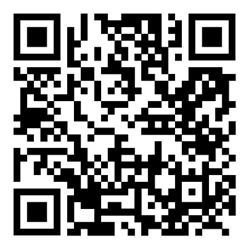 Мобильное приложение Госуслуги.Дом Госуслуги.Дом – новое мобильное приложение для собственников недвижимости в многоквартирных домах, которое позволяет решить все вопросы ЖКХ в одном окне. Приложение создано на базе государственной информационной системы ЖКХ («ГИС ЖКХ»). Цифровое решение развивает АО «Оператор информационной системы» при поддержке Минстроя и Минцифры России. Приложение доступно для скачивания в RuStore, AppStore, Google Play и AppGallery. Более 1 млн россиян уже сделали установку. Основные функции Заявки В приложении можно отправить заявку в управляющую организацию прямо через свой смартфон, в любое время и в удобном месте. Работает умный чат-бот, который поможет классифицировать проблему и задаст уточняющие вопросы. К заявке можно добавить иллюстрирующие проблему фотографии. После отправки приложение сообщит регламентированные сроки ответа, а когда обратная связь поступит — пришлет уведомление. Ответ управляющей организации можно оценить. Если проблема так и не решилась, пользователь может пожаловаться в жилищную инспекцию. Помимо управляющей организации, пользователь может отправить заявку в ресурсоснабжающую организацию (если проблема касается счетчиков) или в службу поддержки (если есть вопросы о работе приложения). Домовые чаты В Госуслуги.Дом у каждого многоквартирного дома есть свой общедомовой чат на платформе VK Мессенджер. Попасть в него могут исключительно подтвержденные собственники квартир, перейдя по баннеру в мобильном приложении. Чаты изначально были запущены для восьми тестовых регионов и в декабре стали доступны собственникам жилья по всей стране. Присоединяясь к чату, пользователь проходит бесшовную авторизацию или регистрацию в VK и в дальнейшем может заходить в чат напрямую из VK. Домовые чаты в популярной соцсети позволяют жителям познакомиться с соседями, найти единомышленников, обсудить и решить проблемы, касающиеся их дома. В чате удобно обсуждать решения перед организацией общедомового собрания собственников. В отличие от чатов, инициированных жильцами, официальный чат защищен от удаления или исключения отдельных соседей. Голосование В приложении пользователь может голосовать в общедомовых собраниях собственников, организованных в заочной форме с использованием системы. Это позволяет принимать решения по дому, независимо от времени суток или местоположения собственников. Когда начинается голосование, на главной странице появляется баннер. Перейдя по нему, пользователь может ознакомиться с информацией о собрании (кто инициатор и до какого срока можно голосовать), изучить повестку голосования и дополнительные материалы, которые помогут принять решение. Пока собрание открыто, пользователь может голосовать в любое удобное время. По каждому вопросу есть три варианта ответа: «За», «Против» и «Воздержался». Показания В разделе «Показания» можно передавать данные всех приборов учета по любым коммунальным ресурсам. Перед отправкой показаний приложение отображает данные предыдущего периода и подсчитывает расход. Если вводимое показание меньше предыдущего или расход в этом месяце выше среднего, приложение выводит предупреждение и предлагает еще раз перепроверить данные. В приложении удобно следить за ежемесячным расходом ресурсов: история показаний подскажет, сколько воды или электричества потрачено в предыдущие периоды. Приборы учета можно подписать: это удобно для тех собственников, у которых в квартире больше одного счетчика на каждый ресурс. Если же у пользователя не отображаются приборы учета или данные некорректны, он может подать заявку в ресурсоснабжающую организацию прямо из раздела показаний. У приборов обозначена дата следующей поверки: по мере ее приближения приложение напоминает пользователям о необходимости провести поверку, чтобы избежать роста счетов за ЖКУ. Счета В разделе «Счета» собственник может посмотреть квитанцию и увидеть подробную расшифровку всех услуг, которые оплачивает. Кроме того, он может оплатить счет частично, введя нужное значение вручную. В том же разделе можно подать заявку в управляющую организацию, чтобы задать уточняющие вопросы о начислениях или прошлых платежах. Оплатить счета можно картой, MirPay (только для Android) или с помощью СБП. При оплате через СБП не взимается комиссия. Отчеты В Госуслуги.Дом пользователи получают возможность контролировать расходы управляющей компании, изучая ее отчеты за прошедшие годы. Из документов можно узнать, сколько денег потрачено и на какие работы. Отчет за предыдущий год обычно размещают до 1 апреля. Если отчета нет или у пользователя есть вопросы по проведенным работам, он может отправить заявку в управляющую организацию и запросить более подробный отчет. Капитальный ремонт В приложении пользователи могут ознакомиться с планами по капитальному ремонту и посмотреть, какие работы были проведены в доме ранее. Кроме того, собственник сразу видит, где копятся его средства на капитальный ремонт — у регионального оператора или на специальном счете. Информационные сообщения С помощью раздела информационных сообщений управляющая организация может оперативно информировать жителей о важных новостях, например, о плановом отключении ресурсов или ожидаемой уборке снега с крыш. Это электронный аналог информационного стенда в подъезде. Кроме того, в нем публикуется полезная информация для собственников, повышающая уровень знаний о сфере ЖКХ. Жильцы изучают свои права и обязанности в многоквартирном доме, узнают, как экономить ресурсы и меньше платить за жилищно-коммунальные услуги, получают советы по ремонту.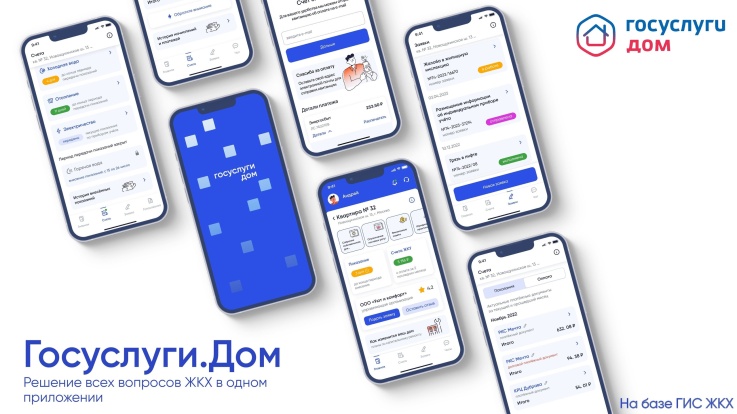 Вышло новое мобильное приложение ГИС ЖКХ «Госуслуги.Дом», которое поможет собственникам решать все вопросы ЖКХ через смартфон.В приложении Вы сможете:- Передавать показания и следить за историей расходов в одном месте- Направлять заявки в управляющую организацию и оперативно получать ответ- Просматривать и оплачивать счета за ЖКУ- Участвовать в юридически значимых общедомовых собраниях онлайн- Получать новости от управляющей организации- Контролировать график работ по капитальному ремонту и отчетность управляющих организаций- Проверять, все ли услуги оказывает управляющая организацияQR-код для скачивания приложения: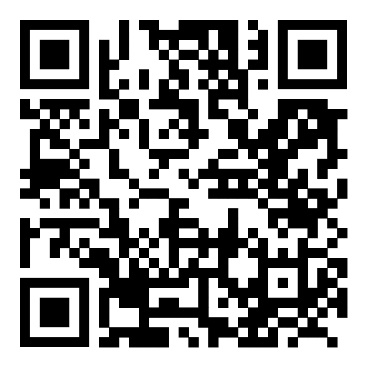 	                                        Информация о противопожарной обстановке в Волотовском муниципальном округе за 12 месяцев 2023 годаПротивопожарная обстановка в Волотовском муниципальном округе улудшилась. Так, количество пожаров уменьшилось на 33,3 % (18 пожаров в 2022г., из них 6 подучетных объектов, 12 – возгораний травы, мусора, бесхозных объектов и пр. и 12 пожаров в 2023г., из них 6 подучетных объектов, 6 – возгораний травы, мусора, бесхозных объектов и пр., гибель людей на пожарах увеличилась на 100 % (0 человек в 2022 г. и 1 человек в 2023г.), травмирование людей на пожарах на уровне АППГ (0 человек в 2022г. и 0 человек в 2023г.).На территории Волотовского муниципального округа лесных пожаров не происходило.Основными причинами пожаров являются: неосторожное обращение с огнем -1 случай, нарушение правил пожарной безопасности при устройстве и эксплуатации печи -2 случая, нарушение правил эксплуатации, неисправность и недостатки конструкции электрооборудования и бытовых электроприборов – 1 случай, детская шалость – 1 случай, прочие причины – 1 случай.Рост количества подучетных пожаров на территории Волотовского территориального отдела не зарегистрирован. Рост количества возгораний травы, мусора, бесхозных объектов и пр. на территории Волотовского муниципального округа не зарегистрирован. Рост числа погибших (обнаруженных на местах пожаров) зарегистрирован на территории Волотовского территориального отдела.Учитывая вышеизложенное, в целях стабилизации обстановки с пожарами, снижения гибели и травмирования людей на них, предлагаю: - продолжить работу по выпуску и распространению наглядной агитации на противопожарную тематику и оформлению уголков пожарной безопасности в социально значимых местах (отделения почтовой связи, учреждения социальной защиты, жилищные организации, образовательные учреждения и др.);- продолжить проведение рейдов по неблагополучным категориям граждан, с целью проведения разъяснительных бесед о правильной эксплуатации электрооборудования, печного отопления, правилах пользования газовым оборудованием и профилактике неосторожного обращения с огнем;- разработать целевые программы, предусматривающие оказание адресной помощи неблагополучным категориям граждан по ремонту печного отопления, электротехнических устройств, монтажу автономных дымовых извещателей со встроенным звуковым оповещением о пожаре, а также заготовки топлива для отопительных систем;- продолжить работу по дополнительному информированию населения через средства массовой информации (телевидение, радио, газеты) по обеспечению пожарной безопасности в период зимнего пожароопасного сезона;- скорректировать деятельность инструкторов противопожарной профилактики с увеличением интенсивности профилактической работы в жилом секторе, по местам жительства многодетных семей, неблагополучных категорий граждан и группы возможного риска;- продолжить проведение рейдов по проверке бесхозных строений, в которых возможно проживание лиц без определенного места жительства;- организовать проведение с населением профилактических мероприятий и инструктажей о мерах пожарной безопасности в жилом фонде по месту жительства, уделив особое внимание зданиям с низкой устойчивостью при пожаре. В ходе профилактической работы обращать внимание на состояние электропроводки, печного отопления, внутридомового газового хозяйства, эксплуатацию бытового электрооборудования, наличие первичных средств пожаротушения, знание порядка вызова пожарной охраны и действий до ее прибытия. Работу организовать с привлечением добровольных пожарных, старост деревень, органов местного самоуправления, использовать возможности СМИ;- задействовать средства массовой информации в разъяснении роли автономных пожарных извещателей, пиростикеров и иных современных технических средств оповещения о пожарах и их тушения на начальной стадии;- разместить и актуализировать на официальных сайтах муниципальных образований информацию о мерах пожарной безопасности, а также мерах по предупреждению гибели людей (детей) на пожарах;- организовать работу по очистке территорий частных домовладений, территорий объектов и учреждений всех форм собственности от сухой растительности, мусора и других горючих отходов, а также подвальных, чердачных помещений жилых, в том числе многоквартирных домов, от бытовых, горючих и других материалов;- организовать размещение в местах массового пребывания людей (администрации муниципальных образований, подведомственные: медицинские учреждения, учреждения социального обслуживания населения, учебные учреждения и учреждения дополнительного образования, торговые организации, дома культуры, ТСЖ, УК, ж/д и автовокзалы, общественный транспорт, дачные общества, базы отдыха, лесничества) памяток-листовок по тематике предупреждения гибели людей при пожарах и пожарной безопасности в жилье;- обеспечить исправность, своевременное обслуживание и ремонт источников наружного противопожарного водоснабжения с целью создания условий для забора воды в любое время года;- организовать бесперебойное функционирование системы оповещения населения о чрезвычайных ситуациях, в том числе системы экстренного оповещения населения об угрозе возникновения или возникновении чрезвычайных ситуаций.Заявлениео намерении участвовать в аукционе Сообщаю о намерении участвовать в аукционе по продаже земельного участка или аукциона на право заключения договора аренды земельного участка (нужное подчеркнуть) площадью ____________ кв.м. с кадастровым номером ______________________, расположенного по адресу:____________ __________________________________________________________________Цель предоставления________________________________________________к заявлению прилагаются следующие документы:В соответствии со статьей 9 Федерального закона от 27 июля 2006 года № 152-ФЗ «О персональных данных» Подтверждаю свое согласие, а также согласие представляемого мною лица, на обработку персональных данных (сбор, систематизацию, накопление, хранение, уточнение (обновление, изменение), использование, распространение, обезличивание, блокирование, уничтожение персональных данных, а также иных действий, необходимых для обработки персональных данных в рамках предоставления Администрацией муниципальных услуг) и передачу такой информации третьим лицам, в случаях, установленных действующим законодательством, в том числе в автоматизированном режиме.Настоящим подтверждаю, что сведения, указанные в настоящем заявлении, на дату представления заявления достоверны. «_____»_____________________20___г.                                               ____________                                                                                               (подпись)ИЗВЕЩЕНИЕАдминистрация Волотовского муниципального округа в соответствии со статьей 39.18 Земельного кодекса Российской Федерации сообщает о возможном предоставлении в собственность за плату земельного участка из земель населенных пунктов площадью 537 квадратных метров с кадастровым номером 53:04:0080603:26, расположенного по адресу: Российская Федерация, Новгородская область, Волотовский муниципальный округ, д. Славитино, пер. Вишневый, з/у 2а, вид разрешенного использования - для ведения личного подсобного хозяйства.Граждане, заинтересованные в предоставлении вышеуказанного земельного участка вправе  подать заявление (образец заявления прилагается) о намерении участвовать в аукционе на право заключения договора аренды земельного участка. Заявление принимаются в письменной форме в течение тридцати дней со дня официального опубликования настоящего извещения по рабочим дням по адресу: Новгородская область, Волотовский район, п. Волот, ул. Комсомольская, д.17, лит. Б. в ГОАУ “Многофункциональный центр предоставления государственных и муниципальных услуг” (пн. 8.30 – 14.30, вт., ср., чт., пт.: 8.30 – 17.30; сб.: 9.00 -15.00 (кроме праздничных дней), либо по адресу: Новгородская область, Волотовский район, п. Волот, ул. Комсомольская, д.38, каб. 206 (КУМИ) (вт., чт. с 10.00-12.30 и с 14.00-17.00), в Администрации Волотовского муниципального округа.Способ подачи заявления: в виде бумажного документа непосредственно при личном обращении, или в виде бумажного документа посредством почтового отправления. Дата окончания приёма заявлений – 20.02.2024 года.       Ознакомиться со схемой расположения земельного участка заинтересованные лица могут по адресу: Новгородская область, Волотовский округ, п. Волот, ул. Комсомольская, д.38, каб. 206 (КУМИ) (вт., чт. с 10.00-12.30 и с 14.00-17.00).В случае поступления в указанный срок заявлений иных граждан о намерении участвовать в аукционе принимается решение о проведении аукциона по продаже земельного участка. _______________________________________________________Приложение: образец заявления о намерении участвовать в аукционе по продаже земельного участка.                                                                                                        «Волотовские ведомости». Муниципальная газета № 1 от 22.01.2024Учредитель: Дума Волотовского муниципального округаУтверждена решением Думы Волотовского муниципального округа 12.11.2020 № 32Главный редактор: Глава муниципального округа  А.И.ЛыжовОтпечатано в Администрации Волотовского муниципального округа (Новгородская обл., Волотовский район,п.Волот, ул.Комсомольская, д.38, тел. 881662-61-086, e-mail: adm.volot@mail.ru; веб-сайт: волотовский.рф)Формат А4. Объем 18 п.л. Тираж 42 экз. Распространяется бесплатно.Все выпуски газеты можно найти на официальном сайте Администрации Волотовского муниципального округа. 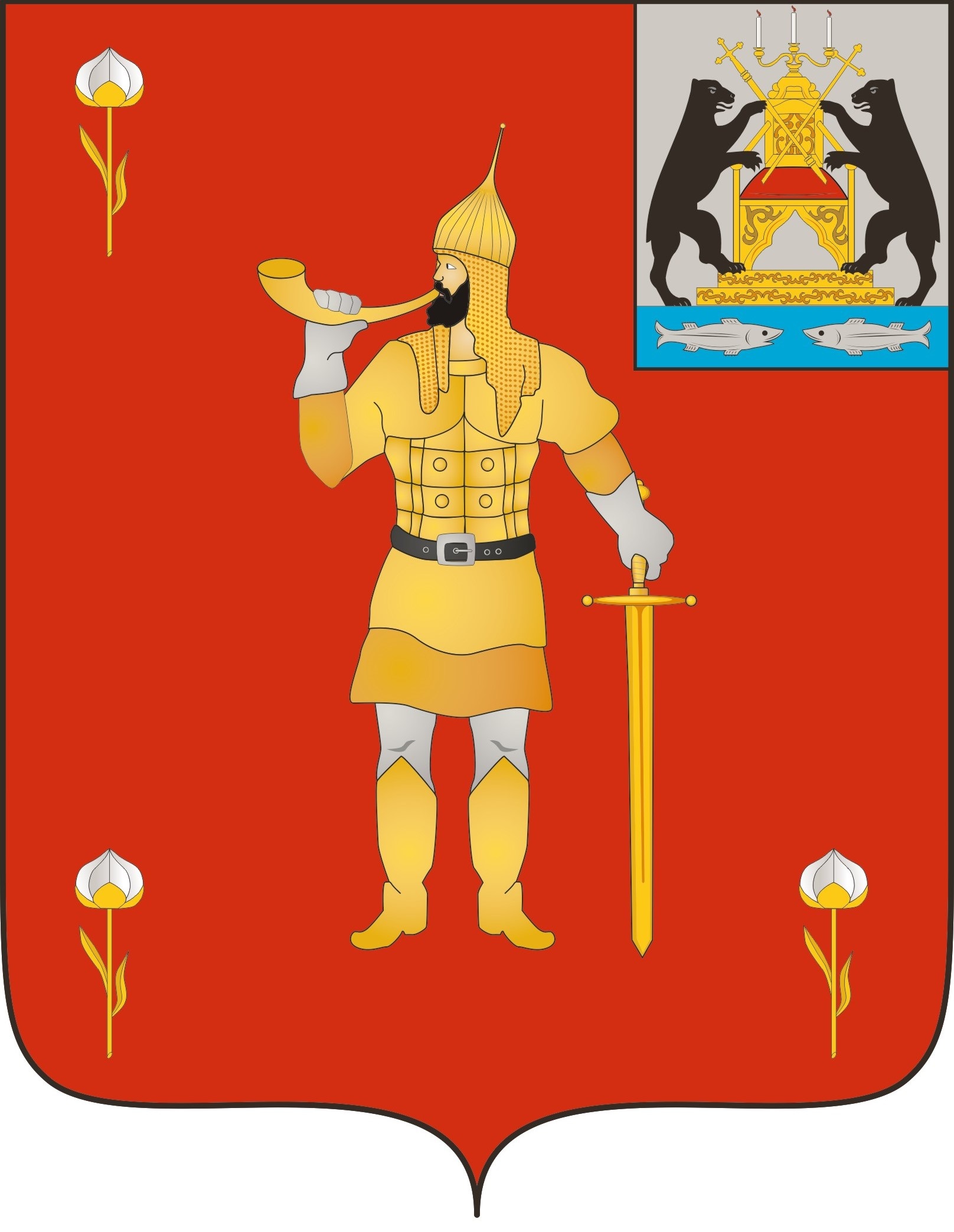 № 1  от 22.01.2024№ 1  от 22.01.2024        муниципальная газета        муниципальная газета№ п/пНаименование мероприятияСрок исполнения мероприятияОтветственный исполнитель1Мероприятия по снижению уровня теневой занятости, легализации трудовых отношенийМероприятия по снижению уровня теневой занятости, легализации трудовых отношенийМероприятия по снижению уровня теневой занятости, легализации трудовых отношений1.1Проведение информационно-разъяснительных встреч с работодателями и населениемв течение 2024 годаКомитет экономики и сельского хозяйства;Комитет финансов;Главы территориальных отделов1.2Размещение на территории муниципального образования информационных материалов, пропагандирующих формализацию трудовых отношений, в том числе при формировании пенсионных прав2024 годОрганизационный отдел 1.3Организация работы «горячих» телефонных линий, «телефон доверия» для приема обращений населения по вопросам неформальных трудовых отношений, выплаты «серой» заработной платы, обеспечение систематического размещения в средствах массовой информации номеров телефонов «горячих» телефонных линийежеквартальноКомитет экономики и сельского хозяйства;Организационный отдел1.4Принятие мер по легализации «серой» заработной платы и привлечение к налогообложению выплачиваемых доходов2024 годКомитет экономики и сельского хозяйства;Комитет финансов;Главы территориальных отделов1.5Координация, проведение рейдовых и иных мероприятий с целью пресечения фактов нелегальной занятости, легализации трудовых отношений работодателей с работниками в организациях Новгородской области по отраслям.2024 годКомитет экономики и сельского хозяйства (с участием МВД,Прокуратуры,Госинспекции труда,Службы судебных приставов)1.6Выявление фактов теневой занятости и отражение информации в онлайн-таблице по направлениям:ЕжемесячноКомитет финансов1.6Предоставление в аренду жилых и нежилых помещений без регистрации в качестве юридического лица, индивидуального предпринимателя, налогоплательщика налога «налог на профессиональный доход»ЕжемесячноКомитет ЖКХ, строительства и архитектуры;КУМИ1.6Услуги по ремонту и обслуживанию автомобилей, парикмахерские (косметологические) и иные услуги, предоставляемые без регистрации в качестве юридического лица, индивидуального предпринимателя, налогоплательщика налога «налог на профессиональный доход»;Незаконные лесозаготовки, либо осуществление такой деятельности без постановки на учет обособленных подразделений;Выплата «серой» заработной платы;Невыдача кассового чека;Сообщение о номере автомобиля, осуществляющего деятельность такси без регистрации в качестве юридического лица, индивидуального предпринимателя, налогоплательщика налога «налог на профессиональный доход»ЕжемесячноКомитет экономики и сельского хозяйства (с участием МВД,Прокуратуры,Госинспекции труда,УФНС)№ п/пНаименование мероприятияПериод реализацииПЛАН,Бюджетный эффект1Принятие мер по урегулированию и взысканию задолженности по налоговым платежам, тыс. рублейв течение 2024 года4302Принятие мер по легализации "серой" заработной платы и привлечению к налогообложению выплачиваемых доходов, тыс. рублейв течение 2024 года303Принятие мер по легализации доходов (налогооблагаемой базы) налогоплательщиков, тыс. рублей  в течение 2024 года554Проведение совместных выездных проверок с целью выявления и пресечения нарушений законодательства о налогах и сборах, тыс. рублей в течение 2024 года по отдельному графику05Принятие мер к должникам в виде обращения взысканий на денежные средства должников со счетов в кредитных учреждениях, тыс. рублейв течение 2024 года4676Принятие мер к должникам в виде обращения взысканий на заработную плату (иные доходы) и иных мер принудительного исполнения (ограничение права выезда за пределы Российской Федерации, запрет совершения регистрационных действий в отношении имущества), тыс. рублейв течение 2024года1327Проведение рейдовых мероприятий по месту жительства должников по исполнительным производствам, тыс. рублей в течение 2024 года378Проведение совместных широкомасштабных рейдовых мероприятий с освещением в СМИ в местах массового потока транспортных средств с целью выявления водителей, являющихся должниками по исполнительным производствам, тыс. рублей в течение 2024 года09Принятие мер к должникам в виде обращения взыскания на денежные средства, находящиеся на расчетных счетах в кредитных организациях тыс. рублей в течение 2024 года5410Координация, проведение рейдовых и иных мероприятий с целью пресечения фактов нелегальной занятости, легализация трудовых отношений работодателей с работниками в организациях Новгородской области, тыс. рублейв течение 2024 года27010.1Координация, проведение рейдовых и иных мероприятий с целью пресечения фактов нелегальной занятости, легализация трудовых отношений работодателей с работниками в организациях Новгородской области, человекв течение 2024 года22С работниками в лесной отрасли00недропользовании (00 человек);
- с работниками в отрасли сельского хозяйства (00 человек);                                                                                     - с работниками в отрасли  торговли и  сферах оказывающих услуги населению (00 человек);                                                    - с работниками в отрасли  перевозок легковым и грузовым транспортном, перевозок пассажиров (00 человек);                                                                                - с работниками в отрасли строительства (00 человек); недропользовании (00 человек);
- с работниками в отрасли сельского хозяйства (00 человек);                                                                                     - с работниками в отрасли  торговли и  сферах оказывающих услуги населению (00 человек);                                                    - с работниками в отрасли  перевозок легковым и грузовым транспортном, перевозок пассажиров (00 человек);                                                                                - с работниками в отрасли строительства (00 человек); 12120недропользовании (00 человек);
- с работниками в отрасли сельского хозяйства (00 человек);                                                                                     - с работниками в отрасли  торговли и  сферах оказывающих услуги населению (00 человек);                                                    - с работниками в отрасли  перевозок легковым и грузовым транспортном, перевозок пассажиров (00 человек);                                                                                - с работниками в отрасли строительства (00 человек); 10150недропользовании (00 человек);
- с работниками в отрасли сельского хозяйства (00 человек);                                                                                     - с работниками в отрасли  торговли и  сферах оказывающих услуги населению (00 человек);                                                    - с работниками в отрасли  перевозок легковым и грузовым транспортном, перевозок пассажиров (00 человек);                                                                                - с работниками в отрасли строительства (00 человек); 00недропользовании (00 человек);
- с работниками в отрасли сельского хозяйства (00 человек);                                                                                     - с работниками в отрасли  торговли и  сферах оказывающих услуги населению (00 человек);                                                    - с работниками в отрасли  перевозок легковым и грузовым транспортном, перевозок пассажиров (00 человек);                                                                                - с работниками в отрасли строительства (00 человек); 00ИТОГО сумма бюджетного эффекта, тыс. рублей:ИТОГО сумма бюджетного эффекта, тыс. рублей:1475№ п/пНаименованиемероприятияНаименованиемероприятияКомандаорганизаторовКомандаорганизаторовЦелеваяаудиторияМесто проведения мероприятия (конкретное название организации либо группа организаций, например, образовательные учреждения, учреждения социального обслуживания и т.д.)Место проведения мероприятия (конкретное название организации либо группа организаций, например, образовательные учреждения, учреждения социального обслуживания и т.д.)Форма проведения (очное мероприятие/онлайн мероприятие)АдресАдресНаименованиемуниципального района (муниципального округа, городского округа), на территории которого планируется проведение мероприятияНаименованиемуниципального района (муниципального округа, городского округа), на территории которого планируется проведение мероприятияДатапроведенияДатапроведенияОтветственные за проведение мероприятия (ФИО полностью, должность, контактный телефон)Ответственные за проведение мероприятия (ФИО полностью, должность, контактный телефон)Финансово - литературный квест «Дружим с финансами»Заведующая детской библиотекой Григорьева Т.Н., библиотекарь Петрова Е.В.Заведующая детской библиотекой Григорьева Т.Н., библиотекарь Петрова Е.В.Учащиеся МАОУ ВСШУчащиеся МАОУ ВСШУчащиеся МАОУ ВСШМуниципальноебюджетноеучреждение культуры «Волотовская МЦБС»Детская библиотекаОчноемероприятиеОчноемероприятиепос. Волот,ул. Красная д.1пос. Волот,ул. Красная д.1Волотовский муниципальный округВолотовский муниципальный округФевраль2024Февраль2024Заведующая детской библиотекой Григорьева Татьяна НиколаевнаЗаведующая детской библиотекой Григорьева Татьяна НиколаевнаУрок-дискуссия «Деньги в Интернете»Заведующая отделом обслуживания районной библиотеки Миронова Т.Н.,библиографСтепанова Т.М.Заведующая отделом обслуживания районной библиотеки Миронова Т.Н.,библиографСтепанова Т.М.Населениепоселка ВолотНаселениепоселка ВолотНаселениепоселка ВолотМуниципальное бюджетное учреждение культуры «Волотовская МЦБС»РайоннаябиблиотекаОчноемероприятиеОчноемероприятиепос. Волот,ул.Володарского д.6апос. Волот,ул.Володарского д.6аВолотовский муниципальный округВолотовский муниципальный округМарт2024Март2024БиблиографСтепановаТатьянаМихайловнаБиблиографСтепановаТатьянаМихайловнаУрок-дискуссия «Деньги – плохой хозяин или хороший помощник»Заведующая детской библиотекой Григорьева Т.Н., библиотекарь Петрова Е.В.Заведующая детской библиотекой Григорьева Т.Н., библиотекарь Петрова Е.В.Учащиеся МАОУВСШУчащиеся МАОУВСШУчащиеся МАОУВСШМуниципальноебюджетноеучреждениекультуры«Волотовская МЦБС»Детская библиотекаОчноемероприятиеОчноемероприятиепос. Волотул. Красная д.1пос. Волотул. Красная д.1Волотовский муниципальный округВолотовский муниципальный округМарт2024Март2024Заведующая детской библиотекой Григорьева Татьяна НиколаевнаЗаведующая детской библиотекой Григорьева Татьяна НиколаевнаИнтеллектуальная игра-тестирование «Есть ли жизнь на пенсии?..»Заведующая отделом обслуживания районной библиотеки Миронова Т.Н.,библиографСтепанова Т.М.Заведующая отделом обслуживания районной библиотеки Миронова Т.Н.,библиографСтепанова Т.М.Населениепоселка ВолотНаселениепоселка ВолотНаселениепоселка ВолотМуниципальное бюджетное учреждение культуры «Волотовская МЦБС»РайоннаябиблиотекаОчноемероприятиеОчноемероприятиепос. Волот,ул. Володарского д.6апос. Волот,ул. Володарского д.6аВолотовский муниципальный округВолотовский муниципальный округАпрель2024Апрель2024БиблиографСтепановаТатьянаМихайловнаБиблиографСтепановаТатьянаМихайловнаИнтеллектуально-спортивная квест - игра «В поисках клада»Заведующая детской библиотекой Григорьева Т.Н., библиотекарь Петрова Е.В.Заведующая детской библиотекой Григорьева Т.Н., библиотекарь Петрова Е.В.Учащиеся МАОУВСШУчащиеся МАОУВСШУчащиеся МАОУВСШМуниципальноебюджетноеучреждениекультуры«Волотовская МЦБС»Детская библиотекаОчноемероприятиеОчноемероприятиепос. Волот,ул. Красная д.1пос. Волот,ул. Красная д.1Волотовский муниципальный округВолотовский муниципальный округАпрель2024Апрель2024Заведующая детской библиотекой Григорьева Татьяна НиколаевнаЗаведующая детской библиотекой Григорьева Татьяна НиколаевнаИгровое занятие брейн-ринг «Финансы - это интересно и увлекательно!»Заведующая детской библиотекой Григорьева Т.Н., библиотекарь Петрова Е.В.Заведующая детской библиотекой Григорьева Т.Н., библиотекарь Петрова Е.В.Учащиеся МАОУВСШУчащиеся МАОУВСШУчащиеся МАОУВСШМуниципальноебюджетноеучреждениекультуры«Волотовская МЦБС»Детская библиотекаОчномероприятиеОчномероприятиепос. Волот,л. Красная д.1пос. Волот,л. Красная д.1Волотовский муниципальный округВолотовский муниципальный округМай2024Май2024Заведующая детской библиотекой Григорьева Татьяна НиколаевнаЗаведующая детской библиотекой Григорьева Татьяна НиколаевнаИнтерактивная игра «Путешествие в страну финансов»Заведующая отделом обслуживания районной библиотеки Миронова Т.Н.,иблиографСтепанова Т.М.Заведующая отделом обслуживания районной библиотеки Миронова Т.Н.,иблиографСтепанова Т.М.Учащиеся МАОУВСШУчащиеся МАОУВСШУчащиеся МАОУВСШМуниципальное бюджетное учреждение культуры «Волотовская МЦБС»РайоннаябиблиотекаОчноемероприятиеОчноемероприятиепос. Волот,ул. Володарского д.6апос. Волот,ул. Володарского д.6аВолотовский муниципальный округВолотовский муниципальный округИюнь2024Июнь2024БиблиографСтепановаТатьянаМихайловнаБиблиографСтепановаТатьянаМихайловнаДеловая игра «Когда накоплю, я куплю…»Заведующая детской библиотекой Григорьева Т.Н., библиотекарь Петрова Е.В.Заведующая детской библиотекой Григорьева Т.Н., библиотекарь Петрова Е.В.Учащиеся МАОУВСШУчащиеся МАОУВСШУчащиеся МАОУВСШМуниципальноебюджетноеучреждениекультуры«Волотовская МЦБС»Детская библиотекаОчноемероприятиеОчноемероприятиепос. Волот,ул. Красная д.1пос. Волот,ул. Красная д.1Волотовский муниципальный округВолотовский муниципальный округИюнь2024Июнь2024Заведующая детской библиотекой Григорьева Татьяна НиколаевнаЗаведующая детской библиотекой Григорьева Татьяна НиколаевнаИнформационный пост «Как обезопасить себя от мошенничествЗаведующая отделом обслуживания районной библиотеки Миронова Т.Н.,библиографСтепанова Т.М.Заведующая отделом обслуживания районной библиотеки Миронова Т.Н.,библиографСтепанова Т.М.Населениепоселка ВолотНаселениепоселка ВолотНаселениепоселка ВолотСайт муниципального бюджетного учреждения культуры «Волотовская МЦБС»ОнлайнмероприятиеОнлайнмероприятиеhttps://biblio-volot.nov.muzkult.ru/https://biblio-volot.nov.muzkult.ru/Волотовский муниципальный округВолотовский муниципальный округИюль2024Июль2024БиблиографСтепановаТатьянаМихайловнаБиблиографСтепановаТатьянаМихайловна10.Настольная игра «Дом с умом»Заведующая детской библиотекой Григорьева Т.Н., библиотекарь Петрова Е.В.Заведующая детской библиотекой Григорьева Т.Н., библиотекарь Петрова Е.В.Учащиеся МАОУВСШУчащиеся МАОУВСШУчащиеся МАОУВСШМуниципальное бюджетноеучреждениекультуры«Волотовская МЦБС»Детская библиотекаОчноемероприятиеОчноемероприятиепос. Волот,ул. Красная д.1пос. Волот,ул. Красная д.1Волотовский муниципальный округВолотовский муниципальный округИюль2024Июль2024Заведующая детской библиотекой Григорьева Татьяна НиколаевнаЗаведующая детской библиотекой Григорьева Татьяна Николаевна11.Онлайн урок «Как быстро накопить деньги?»Заведующая отделом обслуживания районной библиотеки Миронова Т.Н.,библиографСтепанова Т.М.Заведующая отделом обслуживания районной библиотеки Миронова Т.Н.,библиографСтепанова Т.М.Населениепоселка ВолотНаселениепоселка ВолотНаселениепоселка ВолотСайт муниципального бюджетного учреждения культуры «Волотовская МЦБС»ОнлайнмероприятиеОнлайнмероприятиеhttps://biblio-volot.nov.muzkult.ru/https://biblio-volot.nov.muzkult.ru/Волотовский муниципальный округВолотовский муниципальный округАвгуст2024Август2024БиблиографСтепановаТатьянаМихайловнаБиблиографСтепановаТатьянаМихайловна12Квест-игра «ФИНГРАМиЯ»Заведующая детской библиотекой Григорьева Т.Н., библиотекарь Петрова Е.В.Заведующая детской библиотекой Григорьева Т.Н., библиотекарь Петрова Е.В.Учащиеся МАОУВСШУчащиеся МАОУВСШУчащиеся МАОУВСШМуниципальноебюджетноеучреждениекультуры«Волотовская МЦБС»Детская библиотекаОчноемероприятиеОчноемероприятиепос. Волот,ул. Красная д.1пос. Волот,ул. Красная д.1Волотовский муниципальный округВолотовский муниципальный округАвгуст2024Август2024Заведующая детской библиотекой Григорьева Татьяна НиколаевнаЗаведующая детской библиотекой Григорьева Татьяна Николаевна13.Тест «Финансовая грамотность. Проверь свои знания»Заведующая отделом обслуживания районной библиотеки Миронова Т.Н.,библиографСтепанова Т.М.Заведующая отделом обслуживания районной библиотеки Миронова Т.Н.,библиографСтепанова Т.М.Населениепоселка ВолотНаселениепоселка ВолотНаселениепоселка ВолотМуниципальное бюджетное учреждение культуры «Волотовская МЦБС»РайоннаябиблиотекаОчноемероприятиеОчноемероприятиепос. Волот,ул. Володарского д.6апос. Волот,ул. Володарского д.6аВолотовский муниципальный округВолотовский муниципальный округСентябрь2024Сентябрь2024БиблиографСтепановаТатьянаМихайловнаБиблиографСтепановаТатьянаМихайловна14.Обучающая игра «Финансовая арифметика»Заведующая детской библиотекой Григорьева Т.Н., библиотекарь Петрова Е.В.Заведующая детской библиотекой Григорьева Т.Н., библиотекарь Петрова Е.В.Учащиеся МАОУВСШУчащиеся МАОУВСШУчащиеся МАОУВСШМуниципальное бюджетноеучреждениекультуры«Волотовская МЦБС»Детская библиотекаОчноемероприятиеОчноемероприятиепос. Волот,ул. Красная д.1пос. Волот,ул. Красная д.1Волотовский муниципальный округВолотовский муниципальный округСентябрь2024Сентябрь2024Заведующая детской библиотекой Григорьева Татьяна НиколаевнаЗаведующая детской библиотекой Григорьева Татьяна Николаевна15.Час финансовой грамотности «Как не стать жертвой мошенников!»Заведующая отделом обслуживания районной библиотеки Миронова Т.Н.,библиографСтепанова Т.М.Заведующая отделом обслуживания районной библиотеки Миронова Т.Н.,библиографСтепанова Т.М.Населениепоселка ВолотНаселениепоселка ВолотНаселениепоселка ВолотМуниципальное бюджетное учреждение культуры «Волотовская МЦБС»РайоннаябиблиотекаОчноемероприятиеОчноемероприятиепос. Волот,ул. Володарского д.6апос. Волот,ул. Володарского д.6аВолотовский муниципальный округВолотовский муниципальный округОктябрь2024Октябрь2024БиблиографСтепановаТатьянаМихайловнаБиблиографСтепановаТатьянаМихайловна16Видеоурок «Дети и деньги»Заведующая детской библиотекой Григорьева Т.Н., библиотекарь Петрова Е.В.Заведующая детской библиотекой Григорьева Т.Н., библиотекарь Петрова Е.В.Учащиеся МАОУВСШУчащиеся МАОУВСШУчащиеся МАОУВСШМуниципальноебюджетноеучреждениекультуры«Волотовская МЦБС»Детская библиотекаОчноемероприятиеОчноемероприятиепос. Волот,ул. Красная д.1пос. Волот,ул. Красная д.1Волотовский муниципальный округВолотовский муниципальный округОктябрь2024Октябрь2024Заведующая детской библиотекой Григорьева Татьяна НиколаевнаЗаведующая детской библиотекой Григорьева Татьяна Николаевна17.Игра-викторина «Финансовая грамотность – залог успеха»Заведующая отделом обслуживания районной библиотеки Миронова Т.Н.,библиографСтепанова Т.М.Заведующая отделом обслуживания районной библиотеки Миронова Т.Н.,библиографСтепанова Т.М.Населениепоселка ВолотНаселениепоселка ВолотНаселениепоселка ВолотМуниципальное бюджетное учреждение культуры «Волотовская МЦБС»РайоннаябиблиотекаОчноемероприятиеОчноемероприятиепос. Волот,ул. Володарского д.6апос. Волот,ул. Володарского д.6аВолотовский муниципальный округВолотовский муниципальный округНоябрь2024Ноябрь2024БиблиографСтепановаТатьянаМихайловнаБиблиографСтепановаТатьянаМихайловна18Дискуссия «Как выбрать профессию. Рынок труда»Заведующая детской библиотекой Григорьева Т.Н., библиотекарь Петрова Е.В.Заведующая детской библиотекой Григорьева Т.Н., библиотекарь Петрова Е.В.Учащиеся МАОУВСШУчащиеся МАОУВСШУчащиеся МАОУВСШМуниципальноебюджетноеучреждениекультуры«Волотовская МЦБС»Детская библиотекаОчноемероприятиеОчноемероприятиепос. Волот,ул. Красная д.1пос. Волот,ул. Красная д.1Волотовский муниципальный округВолотовский муниципальный округНоябрь2024Ноябрь2024Заведующая детской библиотекой Григорьева Татьяна НиколаевнаЗаведующая детской библиотекой Григорьева Татьяна Николаевна19Дискуссионный клуб«Деньги любят счет»Заведующая детской библиотекой Григорьева Т.Н., библиотекарь Петрова Е.В.Заведующая детской библиотекой Григорьева Т.Н., библиотекарь Петрова Е.В.Учащиеся МАОУВСШУчащиеся МАОУВСШУчащиеся МАОУВСШМуниципальноебюджетноеучреждениекультуры«Волотовская МЦБС»Детская библиотекаОчноемероприятиеОчноемероприятиепос. Волот,ул. Красная д.1пос. Волот,ул. Красная д.1Волотовский муниципальный округВолотовский муниципальный округДекабрь2024Декабрь2024Заведующая детской библиотекой Григорьева Татьяна НиколаевнаЗаведующая детской библиотекой Григорьева Татьяна Николаевна20Собрание гражданРатицкийтерриториальный отделРатицкийтерриториальный отделНеработающие граждане,пенсионерыНеработающие граждане,пенсионерыНеработающие граждане,пенсионерыд. Горки Ратицкие, сельский домкультурыочнаяочнаяд. ГоркиРатицкие,ул. Центральная, д. 15д. ГоркиРатицкие,ул. Центральная, д. 15Ратицкий ТОРатицкий ТОфевральфевральКорныльева ЕленаВладимировна, гл. специалист Ратицкого ТО, 8-960-201-37-15Корныльева ЕленаВладимировна, гл. специалист Ратицкого ТО, 8-960-201-37-1521Подворные обходыРатицкийтерриториальный отделРатицкийтерриториальный отделпенсионерыпенсионерыпенсионерыНаселенные пунктыочнаяочнаяРатицкий ТОРатицкий ТОмарт-июньмарт-июньКорныльева ЕленаВладимировна, гл. специалист Ратицкого ТО, 8-960-201-37-15Корныльева ЕленаВладимировна, гл. специалист Ратицкого ТО, 8-960-201-37-1522Сход гражданРатицкийтерриториальный отделРатицкийтерриториальный отделНеработающие граждане,пенсионерыНеработающие граждане,пенсионерыНеработающие граждане,пенсионерыд. Городцы,сельский домкультурыочнаяочнаяд. Городцы,ул. Центральная, д. 49д. Городцы,ул. Центральная, д. 49Ратицкий ТОРатицкий ТОсентябрь-декабрьсентябрь-декабрьКорныльева ЕленаВладимировна, гл. специалист Ратицкого ТО, 8-960-201-37-15Корныльева ЕленаВладимировна, гл. специалист Ратицкого ТО, 8-960-201-37-1523Онлайн- урокиУчителя историиУчителя историиОбучающиеся 6-11 классовОбучающиеся 6-11 классовОбучающиеся 6-11 классовМуниципальное автономное общеобразовательное учреждение «Волотовская средняя школа»Онлайн мероприятиеОнлайн мероприятиеП. Волот, ул. Комсомольская, д. 17П. Волот, ул. Комсомольская, д. 17Волотовский муниципальный округВолотовский муниципальный округМарт-апрель 2024 октябрь-ноябрь 2024Март-апрель 2024 октябрь-ноябрь 2024Дмитриева В.И., Иванова Т.М., Илларионова Т.В.Дмитриева В.И., Иванова Т.М., Илларионова Т.В.24Реализация программ по внеурочной деятельности «Финансовая грамотность» согласно тематическому плануКлассные руководители 1-4 кл., учителя историиКлассные руководители 1-4 кл., учителя историиОбучающиеся 1-9 классовОбучающиеся 1-9 классовОбучающиеся 1-9 классовМуниципальное автономное общеобразовательное учреждение «Волотовская средняя школа»очноеочноеП. Волот, ул. Комсомольская, д. 17П. Волот, ул. Комсомольская, д. 17Волотовский муниципальный округВолотовский муниципальный округЯнварь- май 2024 сентябрь-октябрь 2024Январь- май 2024 сентябрь-октябрь 2024Учителя начальных классов,Дмитриева В.И., Иванова Т.М.,Учителя начальных классов,Дмитриева В.И., Иванова Т.М.,25Игра «Колесо истории»Учителя историиУчителя историиМуниципальное автономное общеобразовательное учреждение «Волотовская средняя школа»очноеочноеП. Волот, ул. Комсомольская, д. 17П. Волот, ул. Комсомольская, д. 17Волотовский муниципальный округВолотовский муниципальный округОктябрь 2024Октябрь 2024Дмитриева В.И., Иванова Т.М.Дмитриева В.И., Иванова Т.М.26Классные родительские собрания на тему «Финансовая грамотность родителей и детей»Классные руководителиКлассные руководителиродителиродителиродителиМуниципальное автономное общеобразовательное учреждение «Волотовская средняя школа»очнаяочнаяП. Волот, ул. Комсомольская, д. 17П. Волот, ул. Комсомольская, д. 17Волотовский муниципальный округВолотовский муниципальный округПо плану работы классного руководителяПо плану работы классного руководителяКлассные руководителиКлассные руководители27Семинар«Правила финансовой грамотности. Налоговые льготы.»Глава Славитинского территориального отдела Петрова Л.М.Глава Славитинского территориального отдела Петрова Л.М.Населениед. СлавитиноНаселениед. СлавитиноНаселениед. СлавитиноМуниципальное бюджетное учреждение культуры «Социально-культурный комплекс» филиалд. СлавитиноОчнаяОчнаяд. Славитино, пер. Школьный, д. 1д. Славитино, пер. Школьный, д. 1Волотовский муниципальный округВолотовский муниципальный округМарт 2024Март 2024Глава Славитинского территориального отдела Петрова Л.М.+79212058155Глава Славитинского территориального отдела Петрова Л.М.+7921205815528Семинар«Правила финансовой грамотности. Налоговые льготы.»Глава Славитинского территориального отдела Петрова Л.М.Глава Славитинского территориального отдела Петрова Л.М.Населениед. СоловьёвоНаселениед. СоловьёвоНаселениед. СоловьёвоМуниципальное бюджетное учреждение культуры «Социально-культурный комплекс» филиалд. СоловьевоОчнаяОчнаяд. Соловьево,ул. Зеленая,д. 31д. Соловьево,ул. Зеленая,д. 31Волотовский муниципальный округВолотовский муниципальный округОктябрь 2024Октябрь 2024Глава Славитинского территориального отдела Петрова Л.М.+79212058155Глава Славитинского территориального отдела Петрова Л.М.+7921205815529Распространение буклетов «Финансовая грамотность для всех возрастов»Специалисты и социальные работники ОАУСО «Волотовский КЦСО»Специалисты и социальные работники ОАУСО «Волотовский КЦСО»Пожилые граждане, обслуживаемые на домуПожилые граждане, обслуживаемые на домуПожилые граждане, обслуживаемые на домуНа домуочноеочноеВолотовский округВолотовский округВолотовский муниципальный округВолотовский муниципальный округпостояннопостоянноРуководитель Федорова Д.ЕРуководитель Федорова Д.Е30Распространение листовок «Осторожно! Мошенники!»Специалисты и социальные работники ОАУСО «Волотовский КЦСО»Специалисты и социальные работники ОАУСО «Волотовский КЦСО»Пожилые граждане, обслуживаемые на домуПожилые граждане, обслуживаемые на домуПожилые граждане, обслуживаемые на домуНа домуочноеочноеВолотовский округВолотовский округВолотовский муниципальный округВолотовский муниципальный округпостояннопостоянноРуководитель Федорова Д.ЕРуководитель Федорова Д.Е«1.2.5.Количество отдалённых и (или) труднодоступных населённых пунктов Волотовского муниципального округа, в которых организации (за исключением государственных (муниципальных) учреждений) и индивидуальные предприниматели обеспечивают жителей услугами торговли посредством мобильных торговых, осуществляющих доставку и реализацию товаров-484848--«ГодИсточник финансированияИсточник финансированияИсточник финансированияИсточник финансированияИсточник финансированияГодобластной бюджетфедеральный бюджетместные бюджетывнебюджетные средствавсего12345620210,00,00,00,00,0202299,30,011,00,0110,32023121,50,013,50,0135,020240,00,050,00,050,020250,00,00,00,00,020260,00,00,00,00,0ВСЕГО220,80,074,50,0295,3»«2.Реализация подпрограммы «Развитие торговли в Волотовском муниципальном округе»комитет2021 – 2026 годы1.2.1-1.2.5Местный бюджет0,0110,3135,050,00,00,0«2.Реализация подпрограммы «Развитие торговли в Волотовском муниципальном округе»комитет2021 – 2026 годы1.2.1-1.2.5Внебюджетные средства0,00,00,00,00,00,0»«3.2.Количество отдалённых и (или) труднодоступных населённых пунктов Волотовского муниципального округа, в которых организации (за исключением государственных (муниципальных) учреждений) и индивидуальные предприниматели обеспечивают жителей услугами торговли посредством мобильных торговых, осуществляющих доставку и реализацию товаров (ед.)-484848--«ГодИсточник финансированияИсточник финансированияИсточник финансированияИсточник финансированияИсточник финансированияГодобластной бюджетфедеральный бюджетместные бюджетывнебюджетные средствавсего12345620210,00,00,00,00,0202299,30,011,00,0110,32023121,50,013,50,0135,020240,00,050,00,050,020250,00,00,00,00,020260,00,00,00,00,0ВСЕГО220,80,074,50,0295,3»«3.8Создание условий для обеспечения жителей  отдаленных и (или) труднодоступных населенных пунктов Волотовского муниципального округа услугами торговли посредством мобильных торговых объектов, осуществляющих доставку и реализацию товаров, в части приобретения горюче-смазочных материалов (дизельное (газообразное) топливо, бензин) для мобильных торговых объектов, обеспечивающих доставку и реализацию товаров, за периоды с 01 января 2024 года по 30 апреля 2024 года(включительно) и с 01 сентября 2024 года по 31 декабря 2024 года (включительно) в отдаленные и (или) труднодоступные населенные пункты. Администрация муниципального округа2021-2026 годы 3.1.Бюджет муниципального округа-110,3135,050,0--««2024009400940»«3.2.12ТОС «Гранит»Благоустройство братского захоронения в д. Горицы Волотовского муниципального округа Новгородской областиРатицкий территориальный отдел, ТОС «Гранит» (по согласованию)2024 год3.3Областной бюджетБюджет муниципального округа0 000000080,00003.2.13ТОС «Возрождение»Благоустройство волейбольнойплощадки около спорткомплекса с заменой огражденияВолотовский территориальный отдел ТОС «Возрождение» (по согласованию)2024 год3.3Областной бюджетБюджет муниципального округа 0 00000080,0003.2.14ТОС «Октябрьское»Благоустройство братского захоронения д. ПорожкиВолотовский территориальный отдел ТОС «Октябрьское» (по согласованию)2024 годОбластной бюджетБюджет муниципального округа000000080,0003.2.15ТОС «Шилова Гора»Приобретение, установка беседки в д. Шилова Гора и благоуст-ройство прилегающей территорииСлавитинский территориальный отдел, ТОС «Шилова Гора» (по согласованию)2024 год3.3Областной бюджетБюджет муниципального округа000000080,0003.2.16ТОС «Верёхново»Замена окон и дверей в Верёхновской сельской библиотекеСлавитинский территориальный отдел, ТОС «Верёхново»(по согласованию)2024 год3.3Областной бюджетБюджет муниципального округа080,00»«3.3.10Приобретение кресел для зрительного зала и мультимедийного оборудования для районного дома культуры п. ВолотВолотовский территориальный отдел 2024 год3.3Областной бюджетБюджет муниципального округаСредства населения и спонсоров000 0 0000016000003.3.11Благоустройство и спортивной площадки д. СоловьёвоСлавитинский территориальный отдел 2024 год3.3Областной бюджетБюджет муниципального округаСредства населения и спонсоров000000000080,000003.3.12Благоустройство спортивной площадки в д. Горки Ратицкие Волотовского муниципального округа Новгородской областиРатицкий территориальный отдел2024 год3.3Областной бюджетБюджет муниципального округаСредства населения и спонсоров0000000000100,00000»«3.4. Реализация проекта «Наш выбор»«3.4. Реализация проекта «Наш выбор»«3.4. Реализация проекта «Наш выбор»«3.4. Реализация проекта «Наш выбор»«3.4. Реализация проекта «Наш выбор»«3.4. Реализация проекта «Наш выбор»«3.4. Реализация проекта «Наш выбор»«3.4. Реализация проекта «Наш выбор»«3.4. Реализация проекта «Наш выбор»«3.4. Реализация проекта «Наш выбор»Ремонт центра дополнительного образования и благоустройство прилегающей территорииВолотовский территориальный отдел2024 год3.3Областной бюджет Бюджет муниципального округаСредства населения и спонсоров0000000000200,00000»«ИТОГО2194,3817,83480,76940,00»ГодИсточник финансированияИсточник финансированияИсточник финансированияИсточник финансированияГодместный бюджетобластной бюджетвнебюджетные средствавсего1234620210,00,00,00,0202277,00,00,077,0202319,80,00,019,8202425,50,00,025,520250,00,00,00,020260,00,00,00,0ВСЕГО122,30,00,0122,3»«№ п/пНаименование мероприятияИсполнительСрок реализацииЦелевой показатель (номер целевого показателя из паспорта муниципальной программы)Источник финансированияОбъем финансирования по годам (тыс. руб.)Объем финансирования по годам (тыс. руб.)Объем финансирования по годам (тыс. руб.)Объем финансирования по годам (тыс. руб.)Объем финансирования по годам (тыс. руб.)Объем финансирования по годам (тыс. руб.)«№ п/пНаименование мероприятияИсполнительСрок реализацииЦелевой показатель (номер целевого показателя из паспорта муниципальной программы)Источник финансирования2021202220232024202520251234567891011114.1.Направление лиц, замещающих муниципальные должности, муниципальных служащих и служащих на профессиональную переподготовку, курсы повышения квалификацииОтдел муниципальной службы и кадровой работы2021-2025 годы1.4.1-1.4.2за счет средств местного бюджета0,077,019,811,511,50,0»4.1.Направление лиц, замещающих муниципальные должности, муниципальных служащих и служащих на профессиональную переподготовку, курсы повышения квалификацииКомитет финансов2021-2025 годы1.4.1-1.4.2за счет средств местного бюджета0,077,019,85,05,00,0»4.1.Направление лиц, замещающих муниципальные должности, муниципальных служащих и служащих на профессиональную переподготовку, курсы повышения квалификацииКомитет по управлению социальным комплексом2021-2025 годы1.4.1-1.4.2за счет средств местного бюджета0,077,019,80,00,00,0»4.1.Направление лиц, замещающих муниципальные должности, муниципальных служащих и служащих на профессиональную переподготовку, курсы повышения квалификацииВолотовский территориальный отдел2021-2025 годы1.4.1-1.4.2за счет средств местного бюджета0,077,019,89,09,00,0»4.1.Направление лиц, замещающих муниципальные должности, муниципальных служащих и служащих на профессиональную переподготовку, курсы повышения квалификацииРатицкий территориальный отдел2021-2025 годы1.4.1-1.4.2за счет средств местного бюджета0,077,019,80,00,00,0»4.1.Направление лиц, замещающих муниципальные должности, муниципальных служащих и служащих на профессиональную переподготовку, курсы повышения квалификацииСлавитинский территориальный отдел2021-2025 годы1.4.1-1.4.2за счет средств местного бюджета0,077,019,80,00,00,0»ГодИсточник финансированияИсточник финансированияИсточник финансированияИсточник финансированияГодместный бюджетобластной бюджетвнебюджетные средствавсего1234620210,00,00,00,020220,00,00,00,0202312,00,00,012,0202434,50,00,034,520250,00,00,00,020260,00,00,00,0ВСЕГО46,50,00,046,5»«№ п/пНаименование мероприятияИсполнительСрок реализацииЦелевой показатель (номер целевого показателя из паспорта муниципальной программы)Источник финансированияОбъем финансирования по годам (тыс. руб.)Объем финансирования по годам (тыс. руб.)Объем финансирования по годам (тыс. руб.)Объем финансирования по годам (тыс. руб.)Объем финансирования по годам (тыс. руб.)Объем финансирования по годам (тыс. руб.)«№ п/пНаименование мероприятияИсполнительСрок реализацииЦелевой показатель (номер целевого показателя из паспорта муниципальной программы)Источник финансирования2021202220232024202520251234567891011114.5.Организация прохождения муниципальными служащими отраслевых органов и структурных подразделений Администрации муниципального округа курсов повышения квалификации и профессиональной подготовки, включающие вопросы противодействия коррупции и способствующие созданию стойкого антикоррупционного поведенияОтдел муниципальной службы и кадровой работы2021-2025 годы1.4.5за счет средств местного бюджета0,00,012,09,09,00,0»4.5.Организация прохождения муниципальными служащими отраслевых органов и структурных подразделений Администрации муниципального округа курсов повышения квалификации и профессиональной подготовки, включающие вопросы противодействия коррупции и способствующие созданию стойкого антикоррупционного поведенияКомитет финансов2021-2025 годы1.4.5за счет средств местного бюджета0,00,012,03,03,00,0»4.5.Организация прохождения муниципальными служащими отраслевых органов и структурных подразделений Администрации муниципального округа курсов повышения квалификации и профессиональной подготовки, включающие вопросы противодействия коррупции и способствующие созданию стойкого антикоррупционного поведенияКомитет по управлению социальным комплексом2021-2025 годы1.4.5за счет средств местного бюджета0,00,012,09,09,00,0»4.5.Организация прохождения муниципальными служащими отраслевых органов и структурных подразделений Администрации муниципального округа курсов повышения квалификации и профессиональной подготовки, включающие вопросы противодействия коррупции и способствующие созданию стойкого антикоррупционного поведенияВолотовский территориальный отдел2021-2025 годы1.4.5за счет средств местного бюджета0,00,012,04,54,50,0»4.5.Организация прохождения муниципальными служащими отраслевых органов и структурных подразделений Администрации муниципального округа курсов повышения квалификации и профессиональной подготовки, включающие вопросы противодействия коррупции и способствующие созданию стойкого антикоррупционного поведенияРатицкий территориальный отдел2021-2025 годы1.4.5за счет средств местного бюджета0,00,012,03,03,00,0»4.5.Организация прохождения муниципальными служащими отраслевых органов и структурных подразделений Администрации муниципального округа курсов повышения квалификации и профессиональной подготовки, включающие вопросы противодействия коррупции и способствующие созданию стойкого антикоррупционного поведенияСлавитинский территориальный отдел2021-2025 годы1.4.5за счет средств местного бюджета0,00,012,06,06,00,0»ГодИсточник финансированияИсточник финансированияИсточник финансированияИсточник финансированияИсточник финансированияГодфедеральный бюджетобластной бюджетбюджет муниципального округавнебюджетные средствавсего20210,00,0958,0160,0958,01620220,00,01571,140,01571,1420230,00,01853,1750,01853,17520240,00,02833,00,02833,020250,00,02214,70,02214,720260,00,02214,70,02214,7Всего:0,00,011644,7310,011644,731»№п/пНаименование мероприятияИсполнительСрок реализацииЦелевой показатель (номер целевого показателя из паспорта окружной программы)Целевой показатель (номер целевого показателя из паспорта окружной программы)Целевой показатель (номер целевого показателя из паспорта окружной программы)Источник финансированияИсточник финансированияОбъем финансирования по годам (тыс. руб.)Объем финансирования по годам (тыс. руб.)Объем финансирования по годам (тыс. руб.)Объем финансирования по годам (тыс. руб.)Объем финансирования по годам (тыс. руб.)Объем финансирования по годам (тыс. руб.)Объем финансирования по годам (тыс. руб.)Объем финансирования по годам (тыс. руб.)Объем финансирования по годам (тыс. руб.)Объем финансирования по годам (тыс. руб.)Объем финансирования по годам (тыс. руб.)Объем финансирования по годам (тыс. руб.)Объем финансирования по годам (тыс. руб.)№п/пНаименование мероприятияИсполнительСрок реализацииЦелевой показатель (номер целевого показателя из паспорта окружной программы)Целевой показатель (номер целевого показателя из паспорта окружной программы)Целевой показатель (номер целевого показателя из паспорта окружной программы)Источник финансированияИсточник финансирования202120212022202220222022202320242024202520252026202612345556677888891010111112121.Задача 1. Хранение и обновление материального резерва, предназначенного для ликвидации чрезвычайных ситуацийЗадача 1. Хранение и обновление материального резерва, предназначенного для ликвидации чрезвычайных ситуацийЗадача 1. Хранение и обновление материального резерва, предназначенного для ликвидации чрезвычайных ситуацийЗадача 1. Хранение и обновление материального резерва, предназначенного для ликвидации чрезвычайных ситуацийЗадача 1. Хранение и обновление материального резерва, предназначенного для ликвидации чрезвычайных ситуацийЗадача 1. Хранение и обновление материального резерва, предназначенного для ликвидации чрезвычайных ситуацийЗадача 1. Хранение и обновление материального резерва, предназначенного для ликвидации чрезвычайных ситуацийЗадача 1. Хранение и обновление материального резерва, предназначенного для ликвидации чрезвычайных ситуацийЗадача 1. Хранение и обновление материального резерва, предназначенного для ликвидации чрезвычайных ситуацийЗадача 1. Хранение и обновление материального резерва, предназначенного для ликвидации чрезвычайных ситуацийЗадача 1. Хранение и обновление материального резерва, предназначенного для ликвидации чрезвычайных ситуацийЗадача 1. Хранение и обновление материального резерва, предназначенного для ликвидации чрезвычайных ситуацийЗадача 1. Хранение и обновление материального резерва, предназначенного для ликвидации чрезвычайных ситуацийЗадача 1. Хранение и обновление материального резерва, предназначенного для ликвидации чрезвычайных ситуацийЗадача 1. Хранение и обновление материального резерва, предназначенного для ликвидации чрезвычайных ситуацийЗадача 1. Хранение и обновление материального резерва, предназначенного для ликвидации чрезвычайных ситуацийЗадача 1. Хранение и обновление материального резерва, предназначенного для ликвидации чрезвычайных ситуацийЗадача 1. Хранение и обновление материального резерва, предназначенного для ликвидации чрезвычайных ситуацийЗадача 1. Хранение и обновление материального резерва, предназначенного для ликвидации чрезвычайных ситуацийЗадача 1. Хранение и обновление материального резерва, предназначенного для ликвидации чрезвычайных ситуацийЗадача 1. Хранение и обновление материального резерва, предназначенного для ликвидации чрезвычайных ситуаций1.1Реализация подпрограммы «Минимизация последствий чрезвычайных ситуаций природного и техногенного характера»главный специалист по гражданской обороне и чрезвычайным ситуациям Администрации Волотовского муниципального округа;главы территориальных отделов;- ПЧ-47 15 отряда ППС по НО2021 -20262021 -20261.1.11.1.11.1.1бюджет муниципального округабюджет муниципального округа0,00,00,00,00,00,00,0100,0100,00,00,00,02Задача 1. Построение и развитие Аппаратно-программного комплекса «Безопасный город» на базе единой дежурно-диспетчерской службы Волотовского муниципального округаЗадача 1. Построение и развитие Аппаратно-программного комплекса «Безопасный город» на базе единой дежурно-диспетчерской службы Волотовского муниципального округаЗадача 1. Построение и развитие Аппаратно-программного комплекса «Безопасный город» на базе единой дежурно-диспетчерской службы Волотовского муниципального округаЗадача 1. Построение и развитие Аппаратно-программного комплекса «Безопасный город» на базе единой дежурно-диспетчерской службы Волотовского муниципального округаЗадача 1. Построение и развитие Аппаратно-программного комплекса «Безопасный город» на базе единой дежурно-диспетчерской службы Волотовского муниципального округаЗадача 1. Построение и развитие Аппаратно-программного комплекса «Безопасный город» на базе единой дежурно-диспетчерской службы Волотовского муниципального округаЗадача 1. Построение и развитие Аппаратно-программного комплекса «Безопасный город» на базе единой дежурно-диспетчерской службы Волотовского муниципального округаЗадача 1. Построение и развитие Аппаратно-программного комплекса «Безопасный город» на базе единой дежурно-диспетчерской службы Волотовского муниципального округаЗадача 1. Построение и развитие Аппаратно-программного комплекса «Безопасный город» на базе единой дежурно-диспетчерской службы Волотовского муниципального округаЗадача 1. Построение и развитие Аппаратно-программного комплекса «Безопасный город» на базе единой дежурно-диспетчерской службы Волотовского муниципального округаЗадача 1. Построение и развитие Аппаратно-программного комплекса «Безопасный город» на базе единой дежурно-диспетчерской службы Волотовского муниципального округаЗадача 1. Построение и развитие Аппаратно-программного комплекса «Безопасный город» на базе единой дежурно-диспетчерской службы Волотовского муниципального округаЗадача 1. Построение и развитие Аппаратно-программного комплекса «Безопасный город» на базе единой дежурно-диспетчерской службы Волотовского муниципального округаЗадача 1. Построение и развитие Аппаратно-программного комплекса «Безопасный город» на базе единой дежурно-диспетчерской службы Волотовского муниципального округаЗадача 1. Построение и развитие Аппаратно-программного комплекса «Безопасный город» на базе единой дежурно-диспетчерской службы Волотовского муниципального округаЗадача 1. Построение и развитие Аппаратно-программного комплекса «Безопасный город» на базе единой дежурно-диспетчерской службы Волотовского муниципального округаЗадача 1. Построение и развитие Аппаратно-программного комплекса «Безопасный город» на базе единой дежурно-диспетчерской службы Волотовского муниципального округаЗадача 1. Построение и развитие Аппаратно-программного комплекса «Безопасный город» на базе единой дежурно-диспетчерской службы Волотовского муниципального округаЗадача 1. Построение и развитие Аппаратно-программного комплекса «Безопасный город» на базе единой дежурно-диспетчерской службы Волотовского муниципального округаЗадача 1. Построение и развитие Аппаратно-программного комплекса «Безопасный город» на базе единой дежурно-диспетчерской службы Волотовского муниципального округаЗадача 1. Построение и развитие Аппаратно-программного комплекса «Безопасный город» на базе единой дежурно-диспетчерской службы Волотовского муниципального округа2.1Реализация подпрограммы «Аппаратно-программный комплекс «Безопасный город», построение и развитиепервый- заместитель Главы Администрации;-главный специалист по гражданской обороне и чрезвычайным ситуациям Администрации Волотовского муниципального округа2021-20262021-20261.1.1бюджет муниципального округабюджет муниципального округабюджет муниципального округа958,016958,0161571,141571,141853,1751853,1751853,1752733,02733,02214,72214,72214,7»2214,7»ГодИсточник финансированияИсточник финансированияИсточник финансированияИсточник финансированияИсточник финансированияГодфедеральный бюджетобластной бюджетбюджет муниципального округавнебюджетные средствавсего12345620210,00,000,0020220,00,000,0020230,00,000,0020240,00,0100,00,0100,020250,00,000,0020260,00,000,00,0Всего:0,00,0100,00,0100,0»№ п/пНаименование мероприятияИсполнительСрок реализацииЦелевой показатель (номер целевого показателя из паспорта муниципальной программы)Источник финансированияОбъем финансирования по годам (тыс. руб.)Объем финансирования по годам (тыс. руб.)Объем финансирования по годам (тыс. руб.)Объем финансирования по годам (тыс. руб.)Объем финансирования по годам (тыс. руб.)Объем финансирования по годам (тыс. руб.)Объем финансирования по годам (тыс. руб.)№ п/пНаименование мероприятияИсполнительСрок реализацииЦелевой показатель (номер целевого показателя из паспорта муниципальной программы)Источник финансирования202120222023202320242025202612345678991011121.Задача 1. Хранение и обновление материального резерва, предназначенного для ликвидации чрезвычайных ситуацийЗадача 1. Хранение и обновление материального резерва, предназначенного для ликвидации чрезвычайных ситуацийЗадача 1. Хранение и обновление материального резерва, предназначенного для ликвидации чрезвычайных ситуацийЗадача 1. Хранение и обновление материального резерва, предназначенного для ликвидации чрезвычайных ситуацийЗадача 1. Хранение и обновление материального резерва, предназначенного для ликвидации чрезвычайных ситуацийЗадача 1. Хранение и обновление материального резерва, предназначенного для ликвидации чрезвычайных ситуацийЗадача 1. Хранение и обновление материального резерва, предназначенного для ликвидации чрезвычайных ситуацийЗадача 1. Хранение и обновление материального резерва, предназначенного для ликвидации чрезвычайных ситуацийЗадача 1. Хранение и обновление материального резерва, предназначенного для ликвидации чрезвычайных ситуацийЗадача 1. Хранение и обновление материального резерва, предназначенного для ликвидации чрезвычайных ситуацийЗадача 1. Хранение и обновление материального резерва, предназначенного для ликвидации чрезвычайных ситуацийЗадача 1. Хранение и обновление материального резерва, предназначенного для ликвидации чрезвычайных ситуаций1.1Создание, размещение, хранение и восполнение резервов материальных ресурсов для ликвидации чрезвычайных ситуаций -главный специалист по граж-данской обороне и чрезвычайным ситуациям Администрации Волотовского муниципального округа;2021-20261.1.1бюджет муниципального округа0,00,00,00,0100,00,00,01.2Организация и контроль за осуществлением мероприятий по предупреждению и ликвидации чрезвычайных ситуаций, обеспечению пожарной безопасности, а также по устойчивому функционированию организаций в условиях чрезвычайных ситуаций-комиссия по предупреждению и ликвидации ЧС и обеспечению ПБ Администрации;-ПЧ-47 15-ого отряда ППС НО;-Главы территориальных отделов2021-20261.1.1бюджет муниципального округа0,00,00,00,00,00,00,01.3Подготовка населения, должностных лиц органов управления к действиям в чрезвычайных ситуациях-главный специалист по гражданс-кой обороне и чрезвычай-ным ситуаци-ям Адми-нистрации Волотовско-го муниципа-льного окру-га; - руко-водители организаций2021-20261.1.1бюджет муниципального округа0,00,00,00,00,00,00,0»ГодИсточник финансированияИсточник финансированияИсточник финансированияИсточник финансированияИсточник финансированияГодфедеральный бюджетобластной бюджетбюджет муниципального округавнебюджетные средствавсего12345620210,00,0958,0160,0958,01620220,00,01571,140,01571,1420230,00,01853,1750,01853,17520240,00,02733,00,02733,020250,00,02214,70,02214,720260,00,02214,70,02214,7Всего:0,00,011544,7310,011544,731»№ п/пНаименование мероприятияИсполнительСрок реализацииЦелевой показатель (номер целевого показате-ля из паспорта муници-пальной програм-мы)Целевой показатель (номер целевого показате-ля из паспорта муници-пальной програм-мы)Источник финансированияОбъем финансирования по годам (тыс. руб.)Объем финансирования по годам (тыс. руб.)Объем финансирования по годам (тыс. руб.)Объем финансирования по годам (тыс. руб.)Объем финансирования по годам (тыс. руб.)Объем финансирования по годам (тыс. руб.)Объем финансирования по годам (тыс. руб.)№ п/пНаименование мероприятияИсполнительСрок реализацииЦелевой показатель (номер целевого показате-ля из паспорта муници-пальной програм-мы)Целевой показатель (номер целевого показате-ля из паспорта муници-пальной програм-мы)Источник финансирования20212022202320242025202620261234556789101112121.Задача 1 Построение и развитие Аппаратно-программного комплекса «Безопасный город» на базе единой дежурно-диспетчерской службы Волотовского муниципального округаЗадача 1 Построение и развитие Аппаратно-программного комплекса «Безопасный город» на базе единой дежурно-диспетчерской службы Волотовского муниципального округаЗадача 1 Построение и развитие Аппаратно-программного комплекса «Безопасный город» на базе единой дежурно-диспетчерской службы Волотовского муниципального округаЗадача 1 Построение и развитие Аппаратно-программного комплекса «Безопасный город» на базе единой дежурно-диспетчерской службы Волотовского муниципального округаЗадача 1 Построение и развитие Аппаратно-программного комплекса «Безопасный город» на базе единой дежурно-диспетчерской службы Волотовского муниципального округаЗадача 1 Построение и развитие Аппаратно-программного комплекса «Безопасный город» на базе единой дежурно-диспетчерской службы Волотовского муниципального округаЗадача 1 Построение и развитие Аппаратно-программного комплекса «Безопасный город» на базе единой дежурно-диспетчерской службы Волотовского муниципального округаЗадача 1 Построение и развитие Аппаратно-программного комплекса «Безопасный город» на базе единой дежурно-диспетчерской службы Волотовского муниципального округаЗадача 1 Построение и развитие Аппаратно-программного комплекса «Безопасный город» на базе единой дежурно-диспетчерской службы Волотовского муниципального округаЗадача 1 Построение и развитие Аппаратно-программного комплекса «Безопасный город» на базе единой дежурно-диспетчерской службы Волотовского муниципального округаЗадача 1 Построение и развитие Аппаратно-программного комплекса «Безопасный город» на базе единой дежурно-диспетчерской службы Волотовского муниципального округаЗадача 1 Построение и развитие Аппаратно-программного комплекса «Безопасный город» на базе единой дежурно-диспетчерской службы Волотовского муниципального округаЗадача 1 Построение и развитие Аппаратно-программного комплекса «Безопасный город» на базе единой дежурно-диспетчерской службы Волотовского муниципального округа1.1Обеспечение функционирования единой дежурно-диспетчерской службы (ЕДДС) Волотовского муниципального округа - оперативного органа управления, как единого центра оперативного реагирования на ЧС-руководитель ЕДДС Администрации;-МАУ «Сервисный центр»2021 -20262021 -20261.1.2бюджет муниципального округаобластной бюджет958,01601464,801729,402433,802214,702214,702214,701.2Функционирование системы обеспечения вызова экстренных оперативных служб по единому номеру «112» на территории Волотовского муниципального округа- руководитель ЕДДС Администрации;-МАУ «Сервисный центр»2021-20262021-20261.1.2бюджет муниципального округа0,00,00,00,00,00,00,01.3Организация мероприятий по интеграции системы обеспечения вызова экстренных оперативных служб по единому номеру «112» с ГУ МЧС России по Новгородской области- руководитель ЕДДС Администрации;-МАУ «Сервисный центр»;2021-20262021-20261.1.2бюджет муниципального округа0,00,00,00,00,00,00,01.4Разработка проекта построения АПК «Безопасный город» на территории муниципального округаПервый заместитель Главы Администрации;-главный специалист по ГО и ЧС, 2021-20262021-20261.1.2бюджет муниципального округа0,00,00,00,00,00,00,01.5Проведение обучения персонала АПК «Безопасный город»руководитель ЕДДС администрации;-УМЦ ГОБОУ г. В. Новгород2021-20262021-20261.1.2бюджет муниципального округа000,00,00,00,00,01.6Приобретение и установка камер видеонаблюденияМАУ «Сервисный центр»;2021-20262021-20261.1.2бюд-жет муниципального округа0106,34123,775150,00001.7Приобретение бензогенератораМАУ «Сервисный центр»;2021-20262021-20261.1.2бюд-жет муниципального округа00050,00001.8Техническое обслуживание системы оповещенияМАУ «Сервисный центр»;2021-20262021-20261.1.2бюд-жет муниципального округа00099,2000»«2.Количество реализованных проектов по благоустройству сельских территорий ед.1220100»Источник финансированияИсточник финансированияИсточник финансированияИсточник финансированияИсточник финансированияГодфедеральный бюджетобластной бюджетбюджет муниципального округавнебюджетные средстваВсего1234562021 год0472,2141,760,7675,62022 год0726,2217,993,41037,52023 год000002024 год0309,9931363,81766,72025 год0002000,02000,02026 год0002000,02000,0ВСЕГО01508,3453,65517,97479,8»«2.10Обустройство детской игровой площадки в д. Славитино Волотовского муниципального округа Новгородской областикомитет, Славитинский ТО, комитет ЖКХ2024 год2.1.9федеральный бюджет000000«2.10Обустройство детской игровой площадки в д. Славитино Волотовского муниципального округа Новгородской областикомитет, Славитинский ТО, комитет ЖКХ2024 год2.1.9областной бюджет000309,900«2.10Обустройство детской игровой площадки в д. Славитино Волотовского муниципального округа Новгородской областикомитет, Славитинский ТО, комитет ЖКХ2024 год2.1.9бюджет муниципального округа00093,000«2.10Обустройство детской игровой площадки в д. Славитино Волотовского муниципального округа Новгородской областикомитет, Славитинский ТО, комитет ЖКХ2024 год2.1.9внебюджетные средства00039,800»ГодИсточник финансированияИсточник финансированияИсточник финансированияИсточник финансированияИсточник финансированияГодобластной бюджетфедеральный бюджетбюджет муниципального округавнебюджетные средствавсего123456202135,20,016,30,051,520220,00,017,000,017,0020232951,988220,024,3430,02976,3312220240,00,070,000,070,0020250,00,00,000,00,0020260,00,00,000,00,00Всего2987,188220,0127,6430,03114,83122»Приложение к постановлению Администрации Волотовскогомуниципального округа от 18.01.2024      № 22Наименование мероприятияИсполнитель
мероприятияСрок реализацииЦелевой показатель (номер целевого показателя из паспорта подпрограммы)Источник финансированияОбъем финансирования по годам (тыс. руб.)Объем финансирования по годам (тыс. руб.)Объем финансирования по годам (тыс. руб.)Объем финансирования по годам (тыс. руб.)Объем финансирования по годам (тыс. руб.)Объем финансирования по годам (тыс. руб.)Наименование мероприятияИсполнитель
мероприятияСрок реализацииЦелевой показатель (номер целевого показателя из паспорта подпрограммы)Источник финансирования2021202220232024202520261234567891011121Задача 1 – Повышение привлекательности территории для создания субъектов малого и среднего предпринимательстваЗадача 1 – Повышение привлекательности территории для создания субъектов малого и среднего предпринимательстваЗадача 1 – Повышение привлекательности территории для создания субъектов малого и среднего предпринимательстваЗадача 1 – Повышение привлекательности территории для создания субъектов малого и среднего предпринимательстваЗадача 1 – Повышение привлекательности территории для создания субъектов малого и среднего предпринимательстваЗадача 1 – Повышение привлекательности территории для создания субъектов малого и среднего предпринимательстваЗадача 1 – Повышение привлекательности территории для создания субъектов малого и среднего предпринимательстваЗадача 1 – Повышение привлекательности территории для создания субъектов малого и среднего предпринимательстваЗадача 1 – Повышение привлекательности территории для создания субъектов малого и среднего предпринимательстваЗадача 1 – Повышение привлекательности территории для создания субъектов малого и среднего предпринимательстваЗадача 1 – Повышение привлекательности территории для создания субъектов малого и среднего предпринимательства1.1.Содействие субъектам малого предпринимательства округа в привлечении кредитов коммерческих банков на инвестиционные проектыкомитет2021 – 2026 годы1.1.1. - 1.1.2.-0,00,00,00,00,00,01.2.Оказание содействия субъектам малого предпринимательства в подготовке документов для получения финансовой поддержки из бюджета муниципального округакомитет2021 – 2026 годы1.1.1. - 1.1.2.-0,00,00,00,00,00,01.3.Взаимодействие с организациями, осуществляющими поддержку малого и среднего предпринимательства в области(Новгородский фонд поддержки малого предпринимательства, фонд содействия кредитованию малого бизнеса, лизинговые организации)комитет2021 – 2026 годы1.1.1. - 1.1.2.-0,00,00,00,00,00,01.4.Приобретение статистического исследования деятельности субъектов малого и среднего предпринимательства округакомитет2021 – 2026 годы1.1.1. - 1.1.2.бюджет муниципального округа16,29917,017,34320,00,00,01.5.Организация курсов по подготовке, переподготовке и повышению квалификации кадров для субъектов малого и среднего предпринимательства (по заявкам предпринимателей) комитет2021 – 2026 годы1.1.1. - 1.1.2.бюджет муниципального округа35,20,00,00,00,00,02Задача 2 - Содействие укреплению социального статуса, повышению имиджа предпринимательства посредством формирования положительного общественного мненияЗадача 2 - Содействие укреплению социального статуса, повышению имиджа предпринимательства посредством формирования положительного общественного мненияЗадача 2 - Содействие укреплению социального статуса, повышению имиджа предпринимательства посредством формирования положительного общественного мненияЗадача 2 - Содействие укреплению социального статуса, повышению имиджа предпринимательства посредством формирования положительного общественного мненияЗадача 2 - Содействие укреплению социального статуса, повышению имиджа предпринимательства посредством формирования положительного общественного мненияЗадача 2 - Содействие укреплению социального статуса, повышению имиджа предпринимательства посредством формирования положительного общественного мненияЗадача 2 - Содействие укреплению социального статуса, повышению имиджа предпринимательства посредством формирования положительного общественного мненияЗадача 2 - Содействие укреплению социального статуса, повышению имиджа предпринимательства посредством формирования положительного общественного мненияЗадача 2 - Содействие укреплению социального статуса, повышению имиджа предпринимательства посредством формирования положительного общественного мненияЗадача 2 - Содействие укреплению социального статуса, повышению имиджа предпринимательства посредством формирования положительного общественного мненияЗадача 2 - Содействие укреплению социального статуса, повышению имиджа предпринимательства посредством формирования положительного общественного мнения2.1Проведение семинаров, рабочих совещаний для субъектов МСП и самозанятых гражданкомитет2021 – 2026 годы1.2.1. - 1.2.2.бюджет муниципального округа0,00,00,00,00,00,02.2.Субсидия на обеспечение твердым топливом (дровами) семей граждан, призванных на военную службу по мобилизации, граждан, заключивших контракт о добровольном содействии в выполнении задач, возложенных на Вооруженные силы Российской Федерации, сотрудников, находящихся в служебной командировке в зоне действия специальной военной операции, проживающих в жилых помещениях с печным отоплениемкомитет2021 – 2026 годы1.2.4.областной бюджет 0,000,02608,988220,00,00,02.3.Субсидия субъектам малого и среднего предпринимательства на возмещение части затрат на приобретение машин и оборудования (за исключением автотранспорт.комитет2023 - 2024 год1.2.3бюджет муниципального округа0,000,007,0050,000,000,002.3.Субсидия субъектам малого и среднего предпринимательства на возмещение части затрат на приобретение машин и оборудования (за исключением автотранспорт.комитет2023 - 2024 год1.2.3областной бюджет0,000,00343,000,000,000,00ГодИсточник финансированияИсточник финансированияИсточник финансированияИсточник финансированияИсточник финансированияГодМестный бюджетОбластной бюджетФедеральный бюджетВнебюджетные средстваВсего1234562021128,300,00,00,0128,302022265,680,00,00,0265,6820230,00,00,00,00,02024400,00,00,00,0400,020250,00,00,00,00,020260,00,00,00,00,0ВСЕГО793,980,00,00,0793,98»«1.1.Возмещение выпадающих доходов по предоставлению услуг общественной баниКомитет2021-2026 годы1.1.1.Бюджет муниципального округа128,30265,680,0400,00,00,0»Приложение № 1к Порядку предоставления субсидии из бюджета Волотовского муниципального округа на возмещение затрат в связи с оказанием услуг по содержанию жилищного фонда Волотовского муниципального округа юридическим лицам, осуществляющим управление многоквартирными домами в соответствии с постановлением Правительства Российской Федерации  от 21.12.2018 № 1616 «Об утверждении правил определения управляющей организации для управления многоквартирным домом, в отношении которого собственниками помещений в многоквартирном доме не выбран способ управления таким домом или выбранный способ управления не реализован, не определена управляющая организация, и о внесении изменений в некоторые акты Правительства Российской Федерации»Приложение № 2к Порядку предоставления субсидии из бюджета Волотовского муниципального округа на возмещение затрат в связи с оказанием услуг по содержанию жилищного фонда Волотовского муниципального округа юридическим лицам, осуществляющим управление многоквартирными домами в соответствии с постановлением Правительства Российской Федерации  от 21.12.2018 № 1616 «Об утверждении правил определения управляющей организации для управления многоквартирным домом, в отношении которого собственниками помещений в многоквартирном доме не выбран способ управления таким домом или выбранный способ управления не реализован, не определена управляющая организация, и о внесении изменений в некоторые акты Правительства Российской Федерации»Адрес МКДРеквизиты договора по управлению многоквартирным домомОбщая площадь жилых и нежилых помещений,кв. мРазмер платы за содержание жилого и нежилого помещения,руб./кв. м в месяцНачислено за содержание(гр. 3 x гр.4 х 3), за квартал*, руб.Фактически собрано средств за квартал*,руб.Уровень собираемости платежей за квартал* (гр. 6/ гр.5х100), %,Размер возмещения затрат (100-гр.7, но не более 50%, %Размер возмещения затрат(гр. 5 * гр.8),руб.123456789Итого:Приложение № 3к Порядку предоставления субсидии из бюджета Волотовского муниципального округа на возмещение затрат в связи с оказанием услуг по содержанию жилищного фонда Волотовского муниципального округа юридическим лицам, осуществляющим управление многоквартирными домами в соответствии с постановлением Правительства Российской Федерации  от 21.12.2018 № 1616 «Об утверждении правил определения управляющей организации для управления многоквартирным домом, в отношении которого собственниками помещений в многоквартирном доме не выбран способ управления таким домом или выбранный способ управления не реализован, не определена управляющая организация, и о внесении изменений в некоторые акты Правительства Российской Федерации»Адрес МКДОбщая площадь жилых и нежилых помещений,кв. мРазмер платы за содержание жилого и нежилого помещения,руб./кв. м в месяцНачислено за содержание (гр. 3 x гр.4 х 3), за предыдущий квартал, руб.Фактически собрано средств за предыдущий квартал,руб.Задолженность(гр. 5 - гр.6), за предыдущий квартал, руб. Сумма направленных заявлений, судебных исков на взыскание задолженности, руб.Количество направленных заявлений, судебных исков на взыскание задолженности13456789Итого:№ п/пЦели, задачи Программы, наименование и единица измерения целевого показателяЗначение целевого показателя по годам Значение целевого показателя по годам Значение целевого показателя по годам Значение целевого показателя по годам Значение целевого показателя по годам Значение целевого показателя по годам Значение целевого показателя по годам Значение целевого показателя по годам Значение целевого показателя по годам № п/пЦели, задачи Программы, наименование и единица измерения целевого показателя  20212022202320242025202620272028202912345678910111.Цель 1.Создание условий для устойчивого развития территории Волотовского муниципального округаЦель 1.Создание условий для устойчивого развития территории Волотовского муниципального округаЦель 1.Создание условий для устойчивого развития территории Волотовского муниципального округаЦель 1.Создание условий для устойчивого развития территории Волотовского муниципального округаЦель 1.Создание условий для устойчивого развития территории Волотовского муниципального округаЦель 1.Создание условий для устойчивого развития территории Волотовского муниципального округаЦель 1.Создание условий для устойчивого развития территории Волотовского муниципального округаЦель 1.Создание условий для устойчивого развития территории Волотовского муниципального округаЦель 1.Создание условий для устойчивого развития территории Волотовского муниципального округаЦель 1.Создание условий для устойчивого развития территории Волотовского муниципального округа1.1Задача 1.Разработка градостроительной документации и упорядочение градостроительной деятельности на территории Волотовского муниципального округаЗадача 1.Разработка градостроительной документации и упорядочение градостроительной деятельности на территории Волотовского муниципального округаЗадача 1.Разработка градостроительной документации и упорядочение градостроительной деятельности на территории Волотовского муниципального округаЗадача 1.Разработка градостроительной документации и упорядочение градостроительной деятельности на территории Волотовского муниципального округаЗадача 1.Разработка градостроительной документации и упорядочение градостроительной деятельности на территории Волотовского муниципального округаЗадача 1.Разработка градостроительной документации и упорядочение градостроительной деятельности на территории Волотовского муниципального округаЗадача 1.Разработка градостроительной документации и упорядочение градостроительной деятельности на территории Волотовского муниципального округаЗадача 1.Разработка градостроительной документации и упорядочение градостроительной деятельности на территории Волотовского муниципального округаЗадача 1.Разработка градостроительной документации и упорядочение градостроительной деятельности на территории Волотовского муниципального округаЗадача 1.Разработка градостроительной документации и упорядочение градостроительной деятельности на территории Волотовского муниципального округа1.1.1Показатель 1.Количество разработанных и утвержденных документов территориального планирования (генеральный план) (ед.)0001000001.1.2.Показатель 2.Количество подготовленных и утвержденных документов градостроительного зонирования (ПЗЗ) (ед.)0001000001.1.3.Показатель 3.Разработка и утверждение местных нормативов градостроительного проектирования Волотовского муниципального округа (ед.)0001000001.2Задача 2Подготовка и утверждение документации по планировке территории в соответствии с документами территориального планированияЗадача 2Подготовка и утверждение документации по планировке территории в соответствии с документами территориального планированияЗадача 2Подготовка и утверждение документации по планировке территории в соответствии с документами территориального планированияЗадача 2Подготовка и утверждение документации по планировке территории в соответствии с документами территориального планированияЗадача 2Подготовка и утверждение документации по планировке территории в соответствии с документами территориального планированияЗадача 2Подготовка и утверждение документации по планировке территории в соответствии с документами территориального планированияЗадача 2Подготовка и утверждение документации по планировке территории в соответствии с документами территориального планированияЗадача 2Подготовка и утверждение документации по планировке территории в соответствии с документами территориального планированияЗадача 2Подготовка и утверждение документации по планировке территории в соответствии с документами территориального планированияЗадача 2Подготовка и утверждение документации по планировке территории в соответствии с документами территориального планирования1.2.1Показатель 1. Количество разработанных и утвержденных проектов планировки территории (проектов межевания территории) (ед.)0000000001.3.Задача 3. Описание границ территориальных зон в координатах характерных точек и внесение сведений о границах в государственный кадастр недвижимостиЗадача 3. Описание границ территориальных зон в координатах характерных точек и внесение сведений о границах в государственный кадастр недвижимостиЗадача 3. Описание границ территориальных зон в координатах характерных точек и внесение сведений о границах в государственный кадастр недвижимостиЗадача 3. Описание границ территориальных зон в координатах характерных точек и внесение сведений о границах в государственный кадастр недвижимостиЗадача 3. Описание границ территориальных зон в координатах характерных точек и внесение сведений о границах в государственный кадастр недвижимостиЗадача 3. Описание границ территориальных зон в координатах характерных точек и внесение сведений о границах в государственный кадастр недвижимостиЗадача 3. Описание границ территориальных зон в координатах характерных точек и внесение сведений о границах в государственный кадастр недвижимостиЗадача 3. Описание границ территориальных зон в координатах характерных точек и внесение сведений о границах в государственный кадастр недвижимостиЗадача 3. Описание границ территориальных зон в координатах характерных точек и внесение сведений о границах в государственный кадастр недвижимостиЗадача 3. Описание границ территориальных зон в координатах характерных точек и внесение сведений о границах в государственный кадастр недвижимости1.3.1Показатель 1.Проведение работ по описанию границ территориальных зон координатах характерных точек и внесение сведений в государственный кадастр недвижимости (ед.)43258718000001.4.Задача 4. Формирование и ведение информационной модели объекта капитального строительстваЗадача 4. Формирование и ведение информационной модели объекта капитального строительстваЗадача 4. Формирование и ведение информационной модели объекта капитального строительстваЗадача 4. Формирование и ведение информационной модели объекта капитального строительстваЗадача 4. Формирование и ведение информационной модели объекта капитального строительстваЗадача 4. Формирование и ведение информационной модели объекта капитального строительстваЗадача 4. Формирование и ведение информационной модели объекта капитального строительстваЗадача 4. Формирование и ведение информационной модели объекта капитального строительстваЗадача 4. Формирование и ведение информационной модели объекта капитального строительстваЗадача 4. Формирование и ведение информационной модели объекта капитального строительства1.4.1.Показатель 1.Обеспечение одного автоматизированного рабочего места. Программный продукт Российского происхождения RENGA000000000»годИсточник финансированияИсточник финансированияИсточник финансированияИсточник финансированияИсточник финансированиягодОбластной бюджетФедеральный бюджетМестный бюджет Внебюд-жетные средстваВсего202100352,000352,00202200101,700101,70202300196,1660196,1662024001749,301749,3202500000202600000202700000202800000202900000Всего002399,16602399,166»№ п/пНаименованиемероприятияИсполнительСрок реализацииЦелевой показатель (номер целевого показателя из паспорта муниципальной программы)Источник финансированияОбъем финансирования по годам (тыс. руб.)Объем финансирования по годам (тыс. руб.)Объем финансирования по годам (тыс. руб.)Объем финансирования по годам (тыс. руб.)Объем финансирования по годам (тыс. руб.)Объем финансирования по годам (тыс. руб.)Объем финансирования по годам (тыс. руб.)Объем финансирования по годам (тыс. руб.)Объем финансирования по годам (тыс. руб.)№ п/пНаименованиемероприятияИсполнительСрок реализацииЦелевой показатель (номер целевого показателя из паспорта муниципальной программы)Источник финансирования2021202220232024202520262027202820291234567891011121314151.Задача 1. Разработка градостроительной документации и упорядочение деятельности на территории Волотовского муниципального округаЗадача 1. Разработка градостроительной документации и упорядочение деятельности на территории Волотовского муниципального округаЗадача 1. Разработка градостроительной документации и упорядочение деятельности на территории Волотовского муниципального округаЗадача 1. Разработка градостроительной документации и упорядочение деятельности на территории Волотовского муниципального округаЗадача 1. Разработка градостроительной документации и упорядочение деятельности на территории Волотовского муниципального округаЗадача 1. Разработка градостроительной документации и упорядочение деятельности на территории Волотовского муниципального округаЗадача 1. Разработка градостроительной документации и упорядочение деятельности на территории Волотовского муниципального округаЗадача 1. Разработка градостроительной документации и упорядочение деятельности на территории Волотовского муниципального округаЗадача 1. Разработка градостроительной документации и упорядочение деятельности на территории Волотовского муниципального округаЗадача 1. Разработка градостроительной документации и упорядочение деятельности на территории Волотовского муниципального округаЗадача 1. Разработка градостроительной документации и упорядочение деятельности на территории Волотовского муниципального округаЗадача 1. Разработка градостроительной документации и упорядочение деятельности на территории Волотовского муниципального округаЗадача 1. Разработка градостроительной документации и упорядочение деятельности на территории Волотовского муниципального округаЗадача 1. Разработка градостроительной документации и упорядочение деятельности на территории Волотовского муниципального округа1.1Выполнение работ по разработке и утверждению генерального плана Волотовского муниципального округакомитет2021-2029 годы1.1.1.Бюд-жет мун. округа000860,00000001.1.1.Внесение изменений в генеральный план Ратицкого сельского поселениякомитет2021-2022 годы1.1.1.1.Бюд-жет мун. округа130,00000000001.2.Выполнение работ по разработке и утверждению правил землепользования и застройки Волотовского муниципального округакомитет2021-2029 годы1.1.2.Бюд-жет мун. округа000515,00000001.2.1.Внесение изменений в правила землепользования и застройки Ратицкого сельского поселениякомитет2021-2022 годы1.1.2.1.Бюд-жет мун. округа50,00000000001.3.Выполнение работ по разработке и утверждению местных нормативов градостроительного проектированиякомитет2021-2029 годы1.1.3.Бюд-жет мун. округа000230,00000002.Задача 2. Подготовка и утверждение документации по планировке территории в соответствии с документами территориального планированияЗадача 2. Подготовка и утверждение документации по планировке территории в соответствии с документами территориального планированияЗадача 2. Подготовка и утверждение документации по планировке территории в соответствии с документами территориального планированияЗадача 2. Подготовка и утверждение документации по планировке территории в соответствии с документами территориального планированияЗадача 2. Подготовка и утверждение документации по планировке территории в соответствии с документами территориального планированияЗадача 2. Подготовка и утверждение документации по планировке территории в соответствии с документами территориального планированияЗадача 2. Подготовка и утверждение документации по планировке территории в соответствии с документами территориального планированияЗадача 2. Подготовка и утверждение документации по планировке территории в соответствии с документами территориального планированияЗадача 2. Подготовка и утверждение документации по планировке территории в соответствии с документами территориального планированияЗадача 2. Подготовка и утверждение документации по планировке территории в соответствии с документами территориального планированияЗадача 2. Подготовка и утверждение документации по планировке территории в соответствии с документами территориального планированияЗадача 2. Подготовка и утверждение документации по планировке территории в соответствии с документами территориального планированияЗадача 2. Подготовка и утверждение документации по планировке территории в соответствии с документами территориального планированияЗадача 2. Подготовка и утверждение документации по планировке территории в соответствии с документами территориального планирования2.1.Обеспечение подготовки проектов планировки территории (проектов межевания территории)комитет2021-2029 годы1.2.1.Бюд-жет мун. округа0000000003.Задача 3. Описание границ населенных пунктов и территориальных зон в координатах характерных точек и внесение сведений о границах в государственный кадастр недвижимости.Задача 3. Описание границ населенных пунктов и территориальных зон в координатах характерных точек и внесение сведений о границах в государственный кадастр недвижимости.Задача 3. Описание границ населенных пунктов и территориальных зон в координатах характерных точек и внесение сведений о границах в государственный кадастр недвижимости.Задача 3. Описание границ населенных пунктов и территориальных зон в координатах характерных точек и внесение сведений о границах в государственный кадастр недвижимости.Задача 3. Описание границ населенных пунктов и территориальных зон в координатах характерных точек и внесение сведений о границах в государственный кадастр недвижимости.Задача 3. Описание границ населенных пунктов и территориальных зон в координатах характерных точек и внесение сведений о границах в государственный кадастр недвижимости.Задача 3. Описание границ населенных пунктов и территориальных зон в координатах характерных точек и внесение сведений о границах в государственный кадастр недвижимости.Задача 3. Описание границ населенных пунктов и территориальных зон в координатах характерных точек и внесение сведений о границах в государственный кадастр недвижимости.Задача 3. Описание границ населенных пунктов и территориальных зон в координатах характерных точек и внесение сведений о границах в государственный кадастр недвижимости.Задача 3. Описание границ населенных пунктов и территориальных зон в координатах характерных точек и внесение сведений о границах в государственный кадастр недвижимости.Задача 3. Описание границ населенных пунктов и территориальных зон в координатах характерных точек и внесение сведений о границах в государственный кадастр недвижимости.Задача 3. Описание границ населенных пунктов и территориальных зон в координатах характерных точек и внесение сведений о границах в государственный кадастр недвижимости.Задача 3. Описание границ населенных пунктов и территориальных зон в координатах характерных точек и внесение сведений о границах в государственный кадастр недвижимости.Задача 3. Описание границ населенных пунктов и территориальных зон в координатах характерных точек и внесение сведений о границах в государственный кадастр недвижимости.3.2Работы по описанию границ территориальных зон в координатах характерных точек и внесение сведений в государственный кадастр недвижимостикомитет2021-2029 годы2.1.2.Бюд-жет мун. округа172,00101,70196,166144,30000004.Задача 4. Формирование и ведение информационной модели объекта капитального строительстваЗадача 4. Формирование и ведение информационной модели объекта капитального строительстваЗадача 4. Формирование и ведение информационной модели объекта капитального строительстваЗадача 4. Формирование и ведение информационной модели объекта капитального строительстваЗадача 4. Формирование и ведение информационной модели объекта капитального строительстваЗадача 4. Формирование и ведение информационной модели объекта капитального строительстваЗадача 4. Формирование и ведение информационной модели объекта капитального строительстваЗадача 4. Формирование и ведение информационной модели объекта капитального строительстваЗадача 4. Формирование и ведение информационной модели объекта капитального строительстваЗадача 4. Формирование и ведение информационной модели объекта капитального строительстваЗадача 4. Формирование и ведение информационной модели объекта капитального строительстваЗадача 4. Формирование и ведение информационной модели объекта капитального строительстваЗадача 4. Формирование и ведение информационной модели объекта капитального строительстваЗадача 4. Формирование и ведение информационной модели объекта капитального строительства4.1.Обеспечение одного автоматизированного рабочего места. Программный продукт российского происхождения RENGAкомитет2021-2029 годы1.4.1.Бюджет мун. округа000000000»1.Ответственныйисполнитель муниципальной программыКомитет по управлению социальным комплексом Администрации Волотовского муниципального округа (далее - комитет)2.Соисполнители муниципальной программыКомитет финансов Администрации Волотовского муниципального округа (далее – комитет финансов);Комитет жилищно – коммунального хозяйства, строительства и архитектуры Администрации Волотовского муниципального округа (далее – комитет ЖКХ);Ратицкий территориальный отдел Администрации Волотовского муниципального округа (далее – Ратицкий ТО);Волотовский территориальный отдел Администрации Волотовского муниципального округа (далее – Волотовский ТО);Славитинский территориальный отдел Администрации Волотовского муниципального округа (далее – Славитинский ТО);Муниципальные образовательные организации Волотовского муниципального округа3.Подпрограммы муниципальной программыподпрограмма 1 «Развитие дошкольного и общего образования в Волотовском муниципальном округе»;подпрограмма 2 «Развитие дополнительного образования в Волотовском муниципальном округе»;подпрограмма 3 «Вовлечение молодежи Волотовского муниципального округа в социальную практику»;подпрограмма 4 «Патриотическое воспитание населения Волотовского муниципального округа»;подпрограмма 5 «Социальная адаптация детей-сирот и детей, оставшихся без попечения родителей, а также лиц из числа детей-сирот и детей, оставшихся без попечения родителей»;подпрограмма 6 «Обеспечение реализации муниципальной программы и прочие мероприятия в области образования и молодежной политики»№
п/пЦели, задачи муниципальной программы, наименование и единица измерения целевого показателяЗначение целевого показателя по годамЗначение целевого показателя по годамЗначение целевого показателя по годамЗначение целевого показателя по годамЗначение целевого показателя по годамЗначение целевого показателя по годам№
п/пЦели, задачи муниципальной программы, наименование и единица измерения целевого показателя202120222023202420252026123457891.Цель 1: Обеспечение на территории округа доступного и качественного образования, соответствующего федеральным государственным образовательным стандартам, перспективным задачам развития экономики и потребностям населения округаЦель 1: Обеспечение на территории округа доступного и качественного образования, соответствующего федеральным государственным образовательным стандартам, перспективным задачам развития экономики и потребностям населения округаЦель 1: Обеспечение на территории округа доступного и качественного образования, соответствующего федеральным государственным образовательным стандартам, перспективным задачам развития экономики и потребностям населения округаЦель 1: Обеспечение на территории округа доступного и качественного образования, соответствующего федеральным государственным образовательным стандартам, перспективным задачам развития экономики и потребностям населения округаЦель 1: Обеспечение на территории округа доступного и качественного образования, соответствующего федеральным государственным образовательным стандартам, перспективным задачам развития экономики и потребностям населения округаЦель 1: Обеспечение на территории округа доступного и качественного образования, соответствующего федеральным государственным образовательным стандартам, перспективным задачам развития экономики и потребностям населения округаЦель 1: Обеспечение на территории округа доступного и качественного образования, соответствующего федеральным государственным образовательным стандартам, перспективным задачам развития экономики и потребностям населения округа1.1.Задача 1: Развитие дошкольного и общего образованияЗадача 1: Развитие дошкольного и общего образованияЗадача 1: Развитие дошкольного и общего образованияЗадача 1: Развитие дошкольного и общего образованияЗадача 1: Развитие дошкольного и общего образованияЗадача 1: Развитие дошкольного и общего образованияЗадача 1: Развитие дошкольного и общего образования1.1.1.Показатель 1 Доступность дошкольного образования (отношение численности детей 3 - 7 лет, которым предоставлена возможность получать услуги дошкольного образования, к численности детей в возрасте 3-7 лет, скорректированной на численность детей в возрасте 5-7 лет, обучающихся в школе), (%)9595979797971.1.2.Показатель 2 Удельный вес обучающихся образовательных организаций в соответствии с федеральными государственными образовательными стандартами общего образования, (%)1001001001001001001.1.3.Показатель 3 Доля общеобразовательных организаций, в которых создана универсальная безбарьерная среда, позволяющая обеспечить совместное обучение инвалидов и лиц, не имеющих нарушений развития, в общем количестве общеобразовательных организаций, (%)1001001001001001001.2.Задача 2: Совершенствование системы оценки качества общего образованияЗадача 2: Совершенствование системы оценки качества общего образованияЗадача 2: Совершенствование системы оценки качества общего образованияЗадача 2: Совершенствование системы оценки качества общего образованияЗадача 2: Совершенствование системы оценки качества общего образованияЗадача 2: Совершенствование системы оценки качества общего образованияЗадача 2: Совершенствование системы оценки качества общего образования1.2.1.Показатель 1 Удельный вес лиц, сдавших единый государственный экзамен, от числа выпускников, участвовавших в нем, (%)1001001001001001001.2.2.Показатель 2 Удовлетворенность населения качеством общего образования, (%)8080808080801.2.3. Реализация муниципального проекта «Моя будущая профессия»1000001.3.Задача 3: Развитие дополнительного образования в Волотовском муниципальном округеЗадача 3: Развитие дополнительного образования в Волотовском муниципальном округеЗадача 3: Развитие дополнительного образования в Волотовском муниципальном округеЗадача 3: Развитие дополнительного образования в Волотовском муниципальном округеЗадача 3: Развитие дополнительного образования в Волотовском муниципальном округеЗадача 3: Развитие дополнительного образования в Волотовском муниципальном округеЗадача 3: Развитие дополнительного образования в Волотовском муниципальном округе1.3.1.Показатель 1 Доля детей в возрасте 5-18 лет, охваченных программами дополнительного образования, (получающих услуги дополнительного образования), в общей численности детей в возрасте 5-18 лет, (%)76,3876,38777777771.3.2.Показатель 2 Доля детей в возрасте от 5 до 18 лет, использующих сертификаты дополнительного образования в статусе сертификатов персонифицированного финансирования, (%)1012151515151.3.3.Показатель 3 Доля детей в возрасте от 5 до 18 лет, получающих дополнительное образование с использованием сертификата дополнительного образования, в общей численности детей, получающих дополнительное образование за счет бюджетных средств, (%)1001001001001001001.3.4.Показатель 4 Доля детей, регулярно занимающихся спортом в объединениях физкультурной направленности, от общего количества детей в округе, (%)7676767676761.3.5.Показатель 5 Уровень физической подготовленности детей, (балл)1501501501501501501.3.6.Показатель 6 Доля учащихся, принимающих участие в творческих мероприятиях, от общего количества учащихся, (%)9595959595952.Цель 2: Обеспечение эффективной системы по социализации и самореализации молодежи, развитию потенциала молодежи округаЦель 2: Обеспечение эффективной системы по социализации и самореализации молодежи, развитию потенциала молодежи округаЦель 2: Обеспечение эффективной системы по социализации и самореализации молодежи, развитию потенциала молодежи округаЦель 2: Обеспечение эффективной системы по социализации и самореализации молодежи, развитию потенциала молодежи округаЦель 2: Обеспечение эффективной системы по социализации и самореализации молодежи, развитию потенциала молодежи округаЦель 2: Обеспечение эффективной системы по социализации и самореализации молодежи, развитию потенциала молодежи округаЦель 2: Обеспечение эффективной системы по социализации и самореализации молодежи, развитию потенциала молодежи округа2.1.Задача 1: Вовлечение молодежи Волотовского муниципального округа в социальную практикуЗадача 1: Вовлечение молодежи Волотовского муниципального округа в социальную практикуЗадача 1: Вовлечение молодежи Волотовского муниципального округа в социальную практикуЗадача 1: Вовлечение молодежи Волотовского муниципального округа в социальную практикуЗадача 1: Вовлечение молодежи Волотовского муниципального округа в социальную практикуЗадача 1: Вовлечение молодежи Волотовского муниципального округа в социальную практикуЗадача 1: Вовлечение молодежи Волотовского муниципального округа в социальную практику2..1.1.Показатель 1: Доля молодых людей в возрасте от 14 до 30 лет, принимающих участие в добровольческой деятельности, в общей численности молодежи в возрасте от 14 до 30 лет (%)4040404040402.1.2.Показатель 2: Удельный вес численности молодых людей, вовлеченных в реализуемые Администрацией Волотовского муниципального округа проекты и программы в сфере поддержки талантливой молодежи, в общем количестве молодежи в возрасте от 14 до 30 лет, (%)7575757575753.Цель3: Патриотическое воспитание населения Волотовского муниципального округаЦель3: Патриотическое воспитание населения Волотовского муниципального округаЦель3: Патриотическое воспитание населения Волотовского муниципального округаЦель3: Патриотическое воспитание населения Волотовского муниципального округаЦель3: Патриотическое воспитание населения Волотовского муниципального округаЦель3: Патриотическое воспитание населения Волотовского муниципального округаЦель3: Патриотическое воспитание населения Волотовского муниципального округа3.1.Задача 1: Организация патриотического воспитания населения округа и допризывной подготовки молодежи к военной службе в ходе подготовки и проведения мероприятий патриотической направленностиЗадача 1: Организация патриотического воспитания населения округа и допризывной подготовки молодежи к военной службе в ходе подготовки и проведения мероприятий патриотической направленностиЗадача 1: Организация патриотического воспитания населения округа и допризывной подготовки молодежи к военной службе в ходе подготовки и проведения мероприятий патриотической направленностиЗадача 1: Организация патриотического воспитания населения округа и допризывной подготовки молодежи к военной службе в ходе подготовки и проведения мероприятий патриотической направленностиЗадача 1: Организация патриотического воспитания населения округа и допризывной подготовки молодежи к военной службе в ходе подготовки и проведения мероприятий патриотической направленностиЗадача 1: Организация патриотического воспитания населения округа и допризывной подготовки молодежи к военной службе в ходе подготовки и проведения мероприятий патриотической направленностиЗадача 1: Организация патриотического воспитания населения округа и допризывной подготовки молодежи к военной службе в ходе подготовки и проведения мероприятий патриотической направленности3.1.1.Показатель 1 Количество населения округа, вовлеченного в поисковую деятельность, (чел.)5050505050503.1.2.Показатель 2 Доля населения округа, участвующего в мероприятиях патриотической направленности от общего числа населения округа, (%)50,050,0505050504.Цель 4: Социальная адаптация детей-сирот и детей, оставшихся без попечения родителей, а также лиц из числа детей-сирот и детей, оставшихся без попечения родителейЦель 4: Социальная адаптация детей-сирот и детей, оставшихся без попечения родителей, а также лиц из числа детей-сирот и детей, оставшихся без попечения родителейЦель 4: Социальная адаптация детей-сирот и детей, оставшихся без попечения родителей, а также лиц из числа детей-сирот и детей, оставшихся без попечения родителейЦель 4: Социальная адаптация детей-сирот и детей, оставшихся без попечения родителей, а также лиц из числа детей-сирот и детей, оставшихся без попечения родителейЦель 4: Социальная адаптация детей-сирот и детей, оставшихся без попечения родителей, а также лиц из числа детей-сирот и детей, оставшихся без попечения родителейЦель 4: Социальная адаптация детей-сирот и детей, оставшихся без попечения родителей, а также лиц из числа детей-сирот и детей, оставшихся без попечения родителейЦель 4: Социальная адаптация детей-сирот и детей, оставшихся без попечения родителей, а также лиц из числа детей-сирот и детей, оставшихся без попечения родителей4.1.Задача 1: Формирование системы комплексного решения жизнеустройства детей-сирот и детей, оставшихся без попечения родителейЗадача 1: Формирование системы комплексного решения жизнеустройства детей-сирот и детей, оставшихся без попечения родителейЗадача 1: Формирование системы комплексного решения жизнеустройства детей-сирот и детей, оставшихся без попечения родителейЗадача 1: Формирование системы комплексного решения жизнеустройства детей-сирот и детей, оставшихся без попечения родителейЗадача 1: Формирование системы комплексного решения жизнеустройства детей-сирот и детей, оставшихся без попечения родителейЗадача 1: Формирование системы комплексного решения жизнеустройства детей-сирот и детей, оставшихся без попечения родителейЗадача 1: Формирование системы комплексного решения жизнеустройства детей-сирот и детей, оставшихся без попечения родителей4.1.1.Показатель 1 Доля детей-сирот и детей, оставшихся без попечения родителей, переданных на воспитание в семьи, общей численности детей-сирот и детей, оставшихся без попечения родителей, (%)1001001001001001004.1.2.Показатель 2 Результативность использования субсидии, предоставляемой району в текущем финансовом году для обеспечения жилыми помещениями детей-сирот, а также лиц из числа детей-сирот, подлежащих обеспечению жилыми помещениями, по договорам найма специализированных жилых помещений, (%)100100100100100100ГодИсточник финансированияИсточник финансированияИсточник финансированияИсточник финансированияИсточник финансированияГодобластной бюджетфедеральный бюджетместные бюджетывнебюджетные средствавсего123456202135889,300003335,1000012639,80000051864,20000202254578,9700068846,1300014366,620000137791,72000202356278,5151417844,3064029159,046380103281,86792202445000,300003903,3330015152,66300064056,29600202544888,560003660,4500013347,40000061896,41000202644977,713003669,0600013347,40000061994,17300ВСЕГО281613,35814101258,379498012,929380480884,66692№
п/пЗадачи подпрограммы, наименование и единица измерения целевого показателяЗначение целевого показателя по годамЗначение целевого показателя по годамЗначение целевого показателя по годамЗначение целевого показателя по годамЗначение целевого показателя по годамЗначение целевого показателя по годамЗначение целевого показателя по годам№
п/пЗадачи подпрограммы, наименование и единица измерения целевого показателя20212022202320242025202520261234567781.Задача 1 Модернизация дошкольного образованияЗадача 1 Модернизация дошкольного образованияЗадача 1 Модернизация дошкольного образованияЗадача 1 Модернизация дошкольного образованияЗадача 1 Модернизация дошкольного образованияЗадача 1 Модернизация дошкольного образованияЗадача 1 Модернизация дошкольного образованияЗадача 1 Модернизация дошкольного образованияЗадача 1 Модернизация дошкольного образования1.1.Показатель 1 Доля детей старшего дошкольного возраста (5-7 лет), осваивающих программы дошкольного образования, от общей численности детей данного возраста, процент 959597979797971.2.Показатель 2 Обеспеченность детей дошкольного возраста местами в дошкольных образовательных организациях, количество мест на 1000 детей918,0918,09189189189189181.3.Показатель 3 Доля детей в возрасте от 1 года до 7 лет, охваченных услугами дошкольного образования, в общей численности детей указанного возраста, процент86,586,587878888882.Задача 2 Повышение эффективности и качества услуг в сфере общего образованияЗадача 2 Повышение эффективности и качества услуг в сфере общего образованияЗадача 2 Повышение эффективности и качества услуг в сфере общего образованияЗадача 2 Повышение эффективности и качества услуг в сфере общего образованияЗадача 2 Повышение эффективности и качества услуг в сфере общего образованияЗадача 2 Повышение эффективности и качества услуг в сфере общего образованияЗадача 2 Повышение эффективности и качества услуг в сфере общего образованияЗадача 2 Повышение эффективности и качества услуг в сфере общего образованияЗадача 2 Повышение эффективности и качества услуг в сфере общего образования2.1.Показатель 1 Удельный вес учащихся организаций общего образования, обучающихся в соответствии с новыми Федеральными Государственными Общеобразовательными Стандартами (далее ФГОС), %1001001001001001001002.2.Показатель 2 Удельный вес лиц, сдавших единый государственный экзамен, от числа выпускников, участвовавших в нем, %1001001001001001001002.3.Показатель 3 Удельный вес численности учителей в возрасте до 30 лет в общей численности учителей общеобразовательных организаций, %33333332.4.Показатель 4 Удовлетворенность населения качеством общего образования, %808080808080802.5. Реализация муниципального проекта «Моя будущая профессия»10000003.Задача 3. Создание условий для получения качественного образованияЗадача 3. Создание условий для получения качественного образованияЗадача 3. Создание условий для получения качественного образованияЗадача 3. Создание условий для получения качественного образованияЗадача 3. Создание условий для получения качественного образованияЗадача 3. Создание условий для получения качественного образованияЗадача 3. Создание условий для получения качественного образованияЗадача 3. Создание условий для получения качественного образованияЗадача 3. Создание условий для получения качественного образования3.1.Показатель 1 Доля общеобразовательных организаций, в которых создана универсальная безбарьерная среда, позволяющая обеспечить совместное обучение инвалидов и лиц, не имеющих нарушений развития, в общем количестве общеобразовательных организаций, %1001001001001001001003.2.Показатель 2 Доля муниципальных общеобразовательных организаций, соответствующих современным требованиям обучения, в общем количестве муниципальных общеобразовательных организаций (процентов)1001001001001001001003.3.Показатель 3 Доля общеобразовательных организаций, в которых обеспечена возможность пользоваться широкополосным Интернетом не менее 2 Мб/с (процентов)100100100100100100100годИсточник финансированияИсточник финансированияИсточник финансированияИсточник финансированияИсточник финансированиягодобластной бюджетфедеральный бюджетместные бюджетывнебюджет-ные средствавсего123456202191,20000010942,80000011034,0000020220012656,89000012656,8900020230026897,43334026897,4333420240011993,50000011993,5000020250011315,31000011315,3100020260011315,67300011315,67300ВСЕГО91,20000085121,60634085212,80634№п/пЗадачи подпрограммы, наименование и единица измерения целевого показателяЗначение целевого показателя по годамЗначение целевого показателя по годамЗначение целевого показателя по годамЗначение целевого показателя по годамЗначение целевого показателя по годамЗначение целевого показателя по годам№п/пЗадачи подпрограммы, наименование и единица измерения целевого показателя202120222023202420252026123456781.Задача 1: Создание условий для повышения качественного уровня оказания услуг дополнительного образования детей, проведения комплекса мероприятий по внедрению новых условий их реализацииЗадача 1: Создание условий для повышения качественного уровня оказания услуг дополнительного образования детей, проведения комплекса мероприятий по внедрению новых условий их реализацииЗадача 1: Создание условий для повышения качественного уровня оказания услуг дополнительного образования детей, проведения комплекса мероприятий по внедрению новых условий их реализацииЗадача 1: Создание условий для повышения качественного уровня оказания услуг дополнительного образования детей, проведения комплекса мероприятий по внедрению новых условий их реализацииЗадача 1: Создание условий для повышения качественного уровня оказания услуг дополнительного образования детей, проведения комплекса мероприятий по внедрению новых условий их реализацииЗадача 1: Создание условий для повышения качественного уровня оказания услуг дополнительного образования детей, проведения комплекса мероприятий по внедрению новых условий их реализацииЗадача 1: Создание условий для повышения качественного уровня оказания услуг дополнительного образования детей, проведения комплекса мероприятий по внедрению новых условий их реализацииЗадача 1: Создание условий для повышения качественного уровня оказания услуг дополнительного образования детей, проведения комплекса мероприятий по внедрению новых условий их реализации1.1.Показатель 1: Повышение удовлетворенности населения качеством услуг дополнительного образования детей (%)7575757575751.2.Показатель 2: Доля организаций дополнительного образования детей, в которых созданы условия для реализации современных программ исследовательской, научно-технической, проектно-конструкторской деятельности обучающихся, в общей численности организаций дополнительного образования детей, реализующих программы данной направленности, (%)1001001001001001001.3.Показатель 3: Доля обучающихся, участвующих в олимпиадах и конкурсах различного уровня, в общей численности учащихся, (%)9595959595952.Задача 2: Развитие кадрового потенциала сферы дополнительного образования детейЗадача 2: Развитие кадрового потенциала сферы дополнительного образования детейЗадача 2: Развитие кадрового потенциала сферы дополнительного образования детейЗадача 2: Развитие кадрового потенциала сферы дополнительного образования детейЗадача 2: Развитие кадрового потенциала сферы дополнительного образования детейЗадача 2: Развитие кадрового потенциала сферы дополнительного образования детейЗадача 2: Развитие кадрового потенциала сферы дополнительного образования детейЗадача 2: Развитие кадрового потенциала сферы дополнительного образования детей2.1.Показатель 1: Доля руководителей муниципальных организаций дополнительного образования детей, прошедших в течение последних трех лет повышение квалификации или профессиональную переподготовку, в общей численности руководителей организаций дополнительного образования детей, (%)1001001001001001003.Задача 3: Развитие механизмов вовлечения детей в сферу дополнительного образования детей и обеспечение доступности услуг дополнительного образования детей для граждан независимо от места жительства, социально-экономического статуса, состояния здоровьяЗадача 3: Развитие механизмов вовлечения детей в сферу дополнительного образования детей и обеспечение доступности услуг дополнительного образования детей для граждан независимо от места жительства, социально-экономического статуса, состояния здоровьяЗадача 3: Развитие механизмов вовлечения детей в сферу дополнительного образования детей и обеспечение доступности услуг дополнительного образования детей для граждан независимо от места жительства, социально-экономического статуса, состояния здоровьяЗадача 3: Развитие механизмов вовлечения детей в сферу дополнительного образования детей и обеспечение доступности услуг дополнительного образования детей для граждан независимо от места жительства, социально-экономического статуса, состояния здоровьяЗадача 3: Развитие механизмов вовлечения детей в сферу дополнительного образования детей и обеспечение доступности услуг дополнительного образования детей для граждан независимо от места жительства, социально-экономического статуса, состояния здоровьяЗадача 3: Развитие механизмов вовлечения детей в сферу дополнительного образования детей и обеспечение доступности услуг дополнительного образования детей для граждан независимо от места жительства, социально-экономического статуса, состояния здоровьяЗадача 3: Развитие механизмов вовлечения детей в сферу дополнительного образования детей и обеспечение доступности услуг дополнительного образования детей для граждан независимо от места жительства, социально-экономического статуса, состояния здоровьяЗадача 3: Развитие механизмов вовлечения детей в сферу дополнительного образования детей и обеспечение доступности услуг дополнительного образования детей для граждан независимо от места жительства, социально-экономического статуса, состояния здоровья3.1.Показатель 1: Доля детей в возрасте 5-18 лет охваченных программами дополнительного образования детей в общей численности детей в возрасте 5-18 лет, (%)76,3876,38777777773.2.Показатель 2: Доля детей в возрасте от 5 до 18 лет, использующих сертификаты дополнительного образования в статусе сертификатов персонифицированного финансирования (%)1012151515153.3.Показатель 3: Доля детей в возрасте от 5 до 18 лет, получающих дополнительное образование с использованием сертификата дополнительного образования, в общей численности детей, получающих дополнительное образование за счет бюджетных средств (%)1001001001001001003.4.Показатель 4: Доля детей с ограниченными возможностями здоровья в возрасте 5-18 лет, получающих услуги дополнительного образования детей, в общей численности детей с ограниченными возможностями здоровья, (%)7676777777773.5.Показатель 5: Доля организаций дополнительного образования детей, в которых созданы специальные условия, обеспечивающие доступность программ дополнительного образования для детей с ограниченными возможностями здоровья, (%)1001001001001001003.6.Показатель 6: Доля организаций дополнительного образования детей, обеспечивающих предоставление нормативно закрепленного перечня сведений о своей деятельности на официальных сайтах, в общем числе организаций дополнительного образования детей, (%)1001001001001001004.Задача 4: Создание социально-экономических условий для удовлетворения потребностей в интеллектуальном, духовном и физическом развитии детей, их профессионального самоопределенияЗадача 4: Создание социально-экономических условий для удовлетворения потребностей в интеллектуальном, духовном и физическом развитии детей, их профессионального самоопределенияЗадача 4: Создание социально-экономических условий для удовлетворения потребностей в интеллектуальном, духовном и физическом развитии детей, их профессионального самоопределенияЗадача 4: Создание социально-экономических условий для удовлетворения потребностей в интеллектуальном, духовном и физическом развитии детей, их профессионального самоопределенияЗадача 4: Создание социально-экономических условий для удовлетворения потребностей в интеллектуальном, духовном и физическом развитии детей, их профессионального самоопределенияЗадача 4: Создание социально-экономических условий для удовлетворения потребностей в интеллектуальном, духовном и физическом развитии детей, их профессионального самоопределенияЗадача 4: Создание социально-экономических условий для удовлетворения потребностей в интеллектуальном, духовном и физическом развитии детей, их профессионального самоопределенияЗадача 4: Создание социально-экономических условий для удовлетворения потребностей в интеллектуальном, духовном и физическом развитии детей, их профессионального самоопределения4.1.Показатель 1: Доля детей, охваченных формами досуга, отдыха и оздоровления, социальными практиками, общественной деятельности детей, клубными формами, от общего количества детей школьного возраста, (%)7070707070704.2.Показатель 2: Количество объединений дополнительного образования детей, расположенных на территории округа, (ед.) 1414141414145.Задача 5: Содействие в организации каникулярного образовательного отдыха, здорового образа жизниЗадача 5: Содействие в организации каникулярного образовательного отдыха, здорового образа жизниЗадача 5: Содействие в организации каникулярного образовательного отдыха, здорового образа жизниЗадача 5: Содействие в организации каникулярного образовательного отдыха, здорового образа жизниЗадача 5: Содействие в организации каникулярного образовательного отдыха, здорового образа жизниЗадача 5: Содействие в организации каникулярного образовательного отдыха, здорового образа жизниЗадача 5: Содействие в организации каникулярного образовательного отдыха, здорового образа жизниЗадача 5: Содействие в организации каникулярного образовательного отдыха, здорового образа жизни5.1.Показатель 1: Количество современных программ каникулярного образовательного отдыха (в том числе, профильных тематических смен, лагерей, площадок), (ед.) 2222225.2.Показатель 2: Доля детей в возрасте 5-18 лет охваченных современными программами каникулярного образовательного отдыха в общей численности детей в возрасте 7-17 лет, (%)5050505050505.3.Показатель 3: Доля детей, регулярно занимающихся спортом в объединениях физкультурной направленности, от общего количества, (%)7676767676765.4.Показатель 4: Уровень физической подготовленности детей, (балл) 1501501501501501506.Задача 6: Формирование целостной системы выявления, продвижения и поддержки одаренных детей, инициативной и талантливой молодежиЗадача 6: Формирование целостной системы выявления, продвижения и поддержки одаренных детей, инициативной и талантливой молодежиЗадача 6: Формирование целостной системы выявления, продвижения и поддержки одаренных детей, инициативной и талантливой молодежиЗадача 6: Формирование целостной системы выявления, продвижения и поддержки одаренных детей, инициативной и талантливой молодежиЗадача 6: Формирование целостной системы выявления, продвижения и поддержки одаренных детей, инициативной и талантливой молодежиЗадача 6: Формирование целостной системы выявления, продвижения и поддержки одаренных детей, инициативной и талантливой молодежиЗадача 6: Формирование целостной системы выявления, продвижения и поддержки одаренных детей, инициативной и талантливой молодежиЗадача 6: Формирование целостной системы выявления, продвижения и поддержки одаренных детей, инициативной и талантливой молодежи6.1.Показатель 1: Количество предметных олимпиад в рамках всероссийской олимпиады школьников по общеобразовательным предметам, в которых принимают участие обучающиеся округа:областной этап, (ед.) 5555556.2.Показатель 2: Количество обучающихся образовательных организаций округа, принимающих участие во всероссийской олимпиаде школьников по общеобразовательным предметам:областной этап, (детей)5555556.3.Показатель 3: Количество муниципальных мероприятий для детей и молодёжи, направленных на развитие научного, творческого, интеллектуального потенциала, спортивных достижений, (ед.) 2424242424246.4.Показатель 4: Количество обучающихся (победителей муниципальных конкурсных мероприятий), направленных на заключительные этапы областных конкурсов, (детей)5555556.5.Показатель 5: Количество призовых мест, занятых учащимися образовательных организаций округа в областных мероприятиях, (ед.) 3333336.6.Показатель 6: Доля обучающихся, принимающих участие в творческих мероприятиях, от общего количества учащихся, (%)15,015,015151515ГодИсточник финансирования (тыс. рублей)Источник финансирования (тыс. рублей)Источник финансирования (тыс. рублей)Источник финансирования (тыс. рублей)Источник финансирования (тыс. рублей)Годобластной
бюджетфедеральный
бюджетместные бюджетыВнебюджет-ные средствавсего1234562021001674,7000001674,700002022001613,5500001613,550002023002063,7000002063,700002024002699,2000002699,200002025002013,2000002013,200002026002013,2000002013,20000ВСЕГО0012077,55000012077,55000№
п/пЗадачи подпрограммы, наименование и единица измерения целевого показателяЗначение целевого показателя по годамЗначение целевого показателя по годамЗначение целевого показателя по годамЗначение целевого показателя по годамЗначение целевого показателя по годамЗначение целевого показателя по годам№
п/пЗадачи подпрограммы, наименование и единица измерения целевого показателя202120222023202420252026123456781.Задача 1: Развитие системы молодежной политики Задача 1: Развитие системы молодежной политики Задача 1: Развитие системы молодежной политики Задача 1: Развитие системы молодежной политики Задача 1: Развитие системы молодежной политики Задача 1: Развитие системы молодежной политики Задача 1: Развитие системы молодежной политики 1.1.Показатель 1: Количество реализуемых проектов, (ед.) 3333331.2.Показатель 2: Количество представленных проектов на областной конкурс по грантовой поддержке молодежных проектов, (ед.) 3333332.Задача 2: Кадровое и информационное обеспечение молодежной политикиЗадача 2: Кадровое и информационное обеспечение молодежной политикиЗадача 2: Кадровое и информационное обеспечение молодежной политикиЗадача 2: Кадровое и информационное обеспечение молодежной политикиЗадача 2: Кадровое и информационное обеспечение молодежной политикиЗадача 2: Кадровое и информационное обеспечение молодежной политикиЗадача 2: Кадровое и информационное обеспечение молодежной политики2.1.Показатель 1: Количество изданных и распространенных информационных, методических материалов по приоритетным направлениям муниципальной молодежной политики, (ед.) 7777772.2.Показатель 2: Доля специалистов органов по делам молодежи, прошедших курсовую подготовку по повышению квалификации, (%)1001001001001001003.Задача 3: Поддержка молодой семьиЗадача 3: Поддержка молодой семьиЗадача 3: Поддержка молодой семьиЗадача 3: Поддержка молодой семьиЗадача 3: Поддержка молодой семьиЗадача 3: Поддержка молодой семьиЗадача 3: Поддержка молодой семьи3.1.Показатель 1: Количество клубов молодых семей, действующих на территории округа, (ед.) 3333334.Задача 4: Поддержка молодежи, оказавшейся в трудной жизненной ситуацииЗадача 4: Поддержка молодежи, оказавшейся в трудной жизненной ситуацииЗадача 4: Поддержка молодежи, оказавшейся в трудной жизненной ситуацииЗадача 4: Поддержка молодежи, оказавшейся в трудной жизненной ситуацииЗадача 4: Поддержка молодежи, оказавшейся в трудной жизненной ситуацииЗадача 4: Поддержка молодежи, оказавшейся в трудной жизненной ситуацииЗадача 4: Поддержка молодежи, оказавшейся в трудной жизненной ситуации4.1.Показатель 1: Доля молодежи, находящейся в трудной жизненной ситуации, от общего числа молодежи, (%)1,01,011115.Задача 5: Содействие в организации летнего отдыха, здорового образа жизни, молодежного туризмаЗадача 5: Содействие в организации летнего отдыха, здорового образа жизни, молодежного туризмаЗадача 5: Содействие в организации летнего отдыха, здорового образа жизни, молодежного туризмаЗадача 5: Содействие в организации летнего отдыха, здорового образа жизни, молодежного туризмаЗадача 5: Содействие в организации летнего отдыха, здорового образа жизни, молодежного туризмаЗадача 5: Содействие в организации летнего отдыха, здорового образа жизни, молодежного туризмаЗадача 5: Содействие в организации летнего отдыха, здорового образа жизни, молодежного туризма5.1.Показатель 1: Доля молодежи, охваченной лагерями труда и отдыха, (%)3,03,03,03,03,03,05.2.Показатель 2: Доля молодежи, вовлеченной в туристическую деятельность, (%)8,08,088885.3.Показатель 3: Доля молодежи, вовлеченной в проведение акций, направленных на формирование здорового образа жизни, (%)11,011,0111111116.Задача 6: Содействие в организации труда и занятости молодежиЗадача 6: Содействие в организации труда и занятости молодежиЗадача 6: Содействие в организации труда и занятости молодежиЗадача 6: Содействие в организации труда и занятости молодежиЗадача 6: Содействие в организации труда и занятости молодежиЗадача 6: Содействие в организации труда и занятости молодежиЗадача 6: Содействие в организации труда и занятости молодежи6.1.Показатель 1: Количество молодежных бирж труда, (ед.) 1111117.Задача 7: Выявление, продвижение и поддержка активности молодежи и ее достижений в различных сферах деятельности, в том числе по волонтерскому движениюЗадача 7: Выявление, продвижение и поддержка активности молодежи и ее достижений в различных сферах деятельности, в том числе по волонтерскому движениюЗадача 7: Выявление, продвижение и поддержка активности молодежи и ее достижений в различных сферах деятельности, в том числе по волонтерскому движениюЗадача 7: Выявление, продвижение и поддержка активности молодежи и ее достижений в различных сферах деятельности, в том числе по волонтерскому движениюЗадача 7: Выявление, продвижение и поддержка активности молодежи и ее достижений в различных сферах деятельности, в том числе по волонтерскому движениюЗадача 7: Выявление, продвижение и поддержка активности молодежи и ее достижений в различных сферах деятельности, в том числе по волонтерскому движениюЗадача 7: Выявление, продвижение и поддержка активности молодежи и ее достижений в различных сферах деятельности, в том числе по волонтерскому движению7.1.Показатель 1: Доля молодых людей, вовлеченных в реализуемые органами исполнительной власти проекты и программы в сфере поддержки талантливой молодежи, в общем количестве молодежи в возрасте от 14 до 30 лет, (%)17,017,0171717177.2.Показатель 2: Доля молодых людей в возрасте от 14 до 30 лет, принимающих участие в добровольческой деятельности, в общей численности молодежи в возрасте от 14 до 30 лет, (%)20,020,0202020207.3Показатель 3: Количество молодежи муниципального округа, участвующей в Новгородском областном молодежном форуме, (человек)2222228.Задача 8: Развитие молодежного предпринимательства и научно-исследовательской деятельности молодежиЗадача 8: Развитие молодежного предпринимательства и научно-исследовательской деятельности молодежиЗадача 8: Развитие молодежного предпринимательства и научно-исследовательской деятельности молодежиЗадача 8: Развитие молодежного предпринимательства и научно-исследовательской деятельности молодежиЗадача 8: Развитие молодежного предпринимательства и научно-исследовательской деятельности молодежиЗадача 8: Развитие молодежного предпринимательства и научно-исследовательской деятельности молодежиЗадача 8: Развитие молодежного предпринимательства и научно-исследовательской деятельности молодежи8.1.Показатель 1: Количество проектов, представленных молодежью на конкурс среди молодых людей - авторов научно-технических разработок и научно-исследовательских проектов, (ед.) 2222229.Задача 9: Предупреждение распространения экстремистских идей в молодежной среде, формирование межнациональной и межрелигиозной толерантности молодежиЗадача 9: Предупреждение распространения экстремистских идей в молодежной среде, формирование межнациональной и межрелигиозной толерантности молодежиЗадача 9: Предупреждение распространения экстремистских идей в молодежной среде, формирование межнациональной и межрелигиозной толерантности молодежиЗадача 9: Предупреждение распространения экстремистских идей в молодежной среде, формирование межнациональной и межрелигиозной толерантности молодежиЗадача 9: Предупреждение распространения экстремистских идей в молодежной среде, формирование межнациональной и межрелигиозной толерантности молодежиЗадача 9: Предупреждение распространения экстремистских идей в молодежной среде, формирование межнациональной и межрелигиозной толерантности молодежиЗадача 9: Предупреждение распространения экстремистских идей в молодежной среде, формирование межнациональной и межрелигиозной толерантности молодежи9.1.Показатель 1: Количество разработанных информационных, методических материалов по предупреждению распространения экстремистских идей в молодежной среде, формированию межнациональной и межрелигиозной толерантности молодежи, (ед.)2222229.2Показатель 2: Доля молодых людей в возрасте от 14 до 30 лет, принимающих участие в деятельности по предупреждению распространения экстремистских идей в молодежной среде, в общей численности молодежи в возрасте от 14 до 30 лет, (%)505050505050ГодИсточник финансированияИсточник финансированияИсточник финансированияИсточник финансированияИсточник финансированияГодобластной
бюджетфедеральный
бюджетместные бюджетывнебюджет-ные средствавсего123456202100000202200000202300000202400000202500000202600000ВСЕГО00000№
п/пЗадачи подпрограммы, наименование и единица измерения целевого показателяЗначение целевого показателя по годамЗначение целевого показателя по годамЗначение целевого показателя по годамЗначение целевого показателя по годамЗначение целевого показателя по годамЗначение целевого показателя по годам№
п/пЗадачи подпрограммы, наименование и единица измерения целевого показателя202120222023202420252026123456781.Задача 1: Совершенствование информационно-методического обеспечения системы патриотического воспитания населения округа Задача 1: Совершенствование информационно-методического обеспечения системы патриотического воспитания населения округа Задача 1: Совершенствование информационно-методического обеспечения системы патриотического воспитания населения округа Задача 1: Совершенствование информационно-методического обеспечения системы патриотического воспитания населения округа Задача 1: Совершенствование информационно-методического обеспечения системы патриотического воспитания населения округа Задача 1: Совершенствование информационно-методического обеспечения системы патриотического воспитания населения округа Задача 1: Совершенствование информационно-методического обеспечения системы патриотического воспитания населения округа 1.1.Показатель 1: Количество специалистов, принявших участие в семинарах, «круглых столах» по вопросам гражданско-патриотического воспитания населения округа и допризывной подготовки молодежи к военной службе (чел.)1616161616161.2.Показатель 2: Количество информационно-методических материалов по патриотическому воспитанию населения округа (ед.)1414141414142.Задача 2: Организация патриотического воспитания населения округа и допризывной подготовки молодежи к военной службе в ходе подготовки и проведения мероприятий патриотической направленностиЗадача 2: Организация патриотического воспитания населения округа и допризывной подготовки молодежи к военной службе в ходе подготовки и проведения мероприятий патриотической направленностиЗадача 2: Организация патриотического воспитания населения округа и допризывной подготовки молодежи к военной службе в ходе подготовки и проведения мероприятий патриотической направленностиЗадача 2: Организация патриотического воспитания населения округа и допризывной подготовки молодежи к военной службе в ходе подготовки и проведения мероприятий патриотической направленностиЗадача 2: Организация патриотического воспитания населения округа и допризывной подготовки молодежи к военной службе в ходе подготовки и проведения мероприятий патриотической направленностиЗадача 2: Организация патриотического воспитания населения округа и допризывной подготовки молодежи к военной службе в ходе подготовки и проведения мероприятий патриотической направленностиЗадача 2: Организация патриотического воспитания населения округа и допризывной подготовки молодежи к военной службе в ходе подготовки и проведения мероприятий патриотической направленности2.1.Показатель 1: Доля населения, участвующего в мероприятиях патриотической направленности от общего числа населения округа (%)50,050,0505050502.2.Показатель 2: Количество областных мероприятий патриотической направленности, в которых приняли участие делегации округа (ед.)5555553.Задача 3: Координация деятельности патриотических формирований, общественных объединений, различных организаций по патриотическому воспитанию населения округа и допризывной подготовке молодежи к военной службеЗадача 3: Координация деятельности патриотических формирований, общественных объединений, различных организаций по патриотическому воспитанию населения округа и допризывной подготовке молодежи к военной службеЗадача 3: Координация деятельности патриотических формирований, общественных объединений, различных организаций по патриотическому воспитанию населения округа и допризывной подготовке молодежи к военной службеЗадача 3: Координация деятельности патриотических формирований, общественных объединений, различных организаций по патриотическому воспитанию населения округа и допризывной подготовке молодежи к военной службеЗадача 3: Координация деятельности патриотических формирований, общественных объединений, различных организаций по патриотическому воспитанию населения округа и допризывной подготовке молодежи к военной службеЗадача 3: Координация деятельности патриотических формирований, общественных объединений, различных организаций по патриотическому воспитанию населения округа и допризывной подготовке молодежи к военной службеЗадача 3: Координация деятельности патриотических формирований, общественных объединений, различных организаций по патриотическому воспитанию населения округа и допризывной подготовке молодежи к военной службе3.1.Показатель 1: Количество действующих патриотических клубов, центров, объединений (ед.)5555553.2.Показатель 2: Доля молодежи, регулярно участвующей в работе патриотических клубов, центров, объединений от общего числа молодежи округа, (%)8,38,38,58,58,58,54.Задача 4: Организация работы по увековечению памяти погибших при защите Отечества на территории округа и использованию поисковой работы в вопросах патриотического воспитанияЗадача 4: Организация работы по увековечению памяти погибших при защите Отечества на территории округа и использованию поисковой работы в вопросах патриотического воспитанияЗадача 4: Организация работы по увековечению памяти погибших при защите Отечества на территории округа и использованию поисковой работы в вопросах патриотического воспитанияЗадача 4: Организация работы по увековечению памяти погибших при защите Отечества на территории округа и использованию поисковой работы в вопросах патриотического воспитанияЗадача 4: Организация работы по увековечению памяти погибших при защите Отечества на территории округа и использованию поисковой работы в вопросах патриотического воспитанияЗадача 4: Организация работы по увековечению памяти погибших при защите Отечества на территории округа и использованию поисковой работы в вопросах патриотического воспитанияЗадача 4: Организация работы по увековечению памяти погибших при защите Отечества на территории округа и использованию поисковой работы в вопросах патриотического воспитания4.1.Показатель 1: Количество населения, вовлеченного в поисковую деятельность (чел.)5050505050504.2.Показатель 2: Количество встреч членов поисковых отрядов с молодежью и обучающимися образовательных организаций (ед)3333334.3.Показатель 3: Количество информационных материалов о ходе увековечения памяти погибших при защите Отечества на территории округа в годы Великой Отечественной войны (ед.) 101010101010ГодИсточник финансированияИсточник финансированияИсточник финансированияИсточник финансированияИсточник финансированияГодобластной
бюджетфедеральный
бюджетместные бюджетывнебюджетные
средствавсего123456202100000202255,0000000055,000002023459,110001304,10000153,6900001916,900002024193,9960097,20000440,000000731,196002025172,00000000172,000002026172,00000000172,00000ВСЕГО1052,106001401,30000593,6900003047,09600№п/пЗадачи подпрограммы, наименование и единица измерения целевого показателяЗначение целевого показателя по годамЗначение целевого показателя по годамЗначение целевого показателя по годамЗначение целевого показателя по годамЗначение целевого показателя по годамЗначение целевого показателя по годамЗначение целевого показателя по годам№п/пЗадачи подпрограммы, наименование и единица измерения целевого показателя20212021202220232024202520261234456781.Задача 1: Формирование действенной системы комплексного решения семейного жизнеустройства детей-сирот и детей, оставшихся без попечения родителей, муниципальной поддержки замещающих семейЗадача 1: Формирование действенной системы комплексного решения семейного жизнеустройства детей-сирот и детей, оставшихся без попечения родителей, муниципальной поддержки замещающих семейЗадача 1: Формирование действенной системы комплексного решения семейного жизнеустройства детей-сирот и детей, оставшихся без попечения родителей, муниципальной поддержки замещающих семейЗадача 1: Формирование действенной системы комплексного решения семейного жизнеустройства детей-сирот и детей, оставшихся без попечения родителей, муниципальной поддержки замещающих семейЗадача 1: Формирование действенной системы комплексного решения семейного жизнеустройства детей-сирот и детей, оставшихся без попечения родителей, муниципальной поддержки замещающих семейЗадача 1: Формирование действенной системы комплексного решения семейного жизнеустройства детей-сирот и детей, оставшихся без попечения родителей, муниципальной поддержки замещающих семейЗадача 1: Формирование действенной системы комплексного решения семейного жизнеустройства детей-сирот и детей, оставшихся без попечения родителей, муниципальной поддержки замещающих семейЗадача 1: Формирование действенной системы комплексного решения семейного жизнеустройства детей-сирот и детей, оставшихся без попечения родителей, муниципальной поддержки замещающих семейЗадача 1: Формирование действенной системы комплексного решения семейного жизнеустройства детей-сирот и детей, оставшихся без попечения родителей, муниципальной поддержки замещающих семей1.1.Показатель 1: Доля детей-сирот и детей, оставшихся без попечения родителей, в общей численности детей в возрасте до 17 лет, (%)2,52,52,52,52,52,52,51.2.Показатель 2: Доля детей-сирот и детей, оставшихся без попечения родителей, переданных на воспитание в семьи, общей численности детей-сирот и детей, оставшихся без попечения родителей,    (%)1001001001001001001001.3.Показатель 3: Количество специалистов, принявших участие в областных конференциях, семинарах по вопросам защиты прав и интересов детей-сирот и детей, оставшихся без попечения родителей (ед.)11111111.4.Показатель 4: Количество муниципальных мероприятий для замещающих семей (ед.)22222222.Задача 2: Ресурсное и материально-техническое обеспечение процесса социализации детей-сирот, а также лиц из числа детей-сиротЗадача 2: Ресурсное и материально-техническое обеспечение процесса социализации детей-сирот, а также лиц из числа детей-сиротЗадача 2: Ресурсное и материально-техническое обеспечение процесса социализации детей-сирот, а также лиц из числа детей-сиротЗадача 2: Ресурсное и материально-техническое обеспечение процесса социализации детей-сирот, а также лиц из числа детей-сиротЗадача 2: Ресурсное и материально-техническое обеспечение процесса социализации детей-сирот, а также лиц из числа детей-сиротЗадача 2: Ресурсное и материально-техническое обеспечение процесса социализации детей-сирот, а также лиц из числа детей-сиротЗадача 2: Ресурсное и материально-техническое обеспечение процесса социализации детей-сирот, а также лиц из числа детей-сиротЗадача 2: Ресурсное и материально-техническое обеспечение процесса социализации детей-сирот, а также лиц из числа детей-сиротЗадача 2: Ресурсное и материально-техническое обеспечение процесса социализации детей-сирот, а также лиц из числа детей-сирот2.1.Показатель 1: Доля детей-сирот, обеспеченных при выпуске из организаций для детей-сирот и организаций профессионального образования сезонной одеждой, обувью и единовременным денежным пособием,   (%)00000002.2.Показатель 2: Результативность использования субсидии, предоставляемой округу в текущем финансовом году для обеспечения жилыми помещениями детей-сирот, а также лиц из числа детей-сирот, подлежащих обеспечению жилыми помещениями, по договорам найма специализированных жилых помещений, (%)1001001001001001001002.3.Показатель 3: Количество детей-сирот, а также лиц из числа детей-сирот, обеспеченных жилыми помещениями в отчетном финансовом году (ед.)33333332.4.Показатель 4: Результативность использования субсидии, предоставляемой округу в текущем финансовом году для обеспечения лиц из числа детей-сирот и детей, оставшихся без попечения родителей, единовременной выплатой на текущий ремонт находящихся в их собственности жилых помещений, (%)1001001001001001001003.Задача 3: Информационное и мониторинговое обеспечение процесса социализации детей-сирот, а также лиц из числа детей-сиротЗадача 3: Информационное и мониторинговое обеспечение процесса социализации детей-сирот, а также лиц из числа детей-сиротЗадача 3: Информационное и мониторинговое обеспечение процесса социализации детей-сирот, а также лиц из числа детей-сиротЗадача 3: Информационное и мониторинговое обеспечение процесса социализации детей-сирот, а также лиц из числа детей-сиротЗадача 3: Информационное и мониторинговое обеспечение процесса социализации детей-сирот, а также лиц из числа детей-сиротЗадача 3: Информационное и мониторинговое обеспечение процесса социализации детей-сирот, а также лиц из числа детей-сиротЗадача 3: Информационное и мониторинговое обеспечение процесса социализации детей-сирот, а также лиц из числа детей-сиротЗадача 3: Информационное и мониторинговое обеспечение процесса социализации детей-сирот, а также лиц из числа детей-сиротЗадача 3: Информационное и мониторинговое обеспечение процесса социализации детей-сирот, а также лиц из числа детей-сирот3.1.Показатель 1: Доля детей-сирот, участвующих в мониторингах по психологической адаптации, (%)1001001001001001001003.2.Показатель 2: Количество распространенных информационных материалов по вопросам защиты прав и законных интересов детей-сирот, (%)100100100100100100100ГодИсточник финансированияИсточник финансированияИсточник финансированияИсточник финансированияИсточник финансированияГодобластной
бюджетфедеральный
бюджетместные бюджетывнебюджетные
средствавсего12345620210000020221517,740000001517,7400020231554,725700001554,7257020242841,600000002841,6000020252841,600000002841,6000020262841,600000002841,60000ВСЕГО11597,2657000011597,26570№
п/п№
п/пЗадачи подпрограммы, наименование и единица измерения целевого показателяЗначение целевого показателя по годамЗначение целевого показателя по годамЗначение целевого показателя по годамЗначение целевого показателя по годамЗначение целевого показателя по годамЗначение целевого показателя по годам№
п/п№
п/пЗадачи подпрограммы, наименование и единица измерения целевого показателя202120222023202420252026123456781.1.Показатель 1 Отношение среднемесячной заработной платы педагогических работников муниципальных образовательных организаций дошкольного образования - к средней заработной плате в общем образовании региона, (%)1001001001001001001.2.Показатель 2 Отношение средней заработной платы педагогических работников образовательных организаций общего образования к средней заработной плате в регионе, (%)1001001001001001001.3.Показатель 3 Отношение среднемесячной заработной платы педагогов муниципальных организаций дополнительного образования детей к среднемесячной заработной плате педагогических работников в регионе, (%)1001001001001001002.2.2.2.2.2.2.2.2.1.Показатель 1 Уровень финансирования реализации мероприятий Программы, (%)100100100100100100ГодИсточник финансированияИсточник финансированияИсточник финансированияИсточник финансированияИсточник финансированияГодобластной
бюджетфедеральный
бюджетместные бюджетывнебюджетные
средствавсего123456202135803,100003335,1000017,30000039155,5202253006,2300068846,1300096,190000121948,55202354264,6794416540,2064044,22304070849,10888202441964,704003806,1330019,963000 45790,80000202541874,960003660,4500018,89000045554,30000202641964,113003669,0600018,52700045651,70000ВСЕГО268877,7864499857,07940215,093040368949,95888№ 
п/пНаименование мероприятияИсполнитель мероприятияИсполнитель мероприятияСрок реализацииЦелевой показатель (номер целевого показателя из паспорта программы)Целевой показатель (номер целевого показателя из паспорта программы)Источник финансированияОбъем финансирования по годам (тыс. руб.)Объем финансирования по годам (тыс. руб.)Объем финансирования по годам (тыс. руб.)Объем финансирования по годам (тыс. руб.)Объем финансирования по годам (тыс. руб.)Объем финансирования по годам (тыс. руб.)Объем финансирования по годам (тыс. руб.)Объем финансирования по годам (тыс. руб.)Объем финансирования по годам (тыс. руб.)Объем финансирования по годам (тыс. руб.)Объем финансирования по годам (тыс. руб.)№ 
п/пНаименование мероприятияИсполнитель мероприятияИсполнитель мероприятияСрок реализацииЦелевой показатель (номер целевого показателя из паспорта программы)Целевой показатель (номер целевого показателя из паспорта программы)Источник финансирования2021202220222023202320242024202520252026202620261233455678899101011111212121.Задача 1.  Развитие дошкольного и общего образования в Волотовском муниципальном округеЗадача 1.  Развитие дошкольного и общего образования в Волотовском муниципальном округеЗадача 1.  Развитие дошкольного и общего образования в Волотовском муниципальном округеЗадача 1.  Развитие дошкольного и общего образования в Волотовском муниципальном округеЗадача 1.  Развитие дошкольного и общего образования в Волотовском муниципальном округеЗадача 1.  Развитие дошкольного и общего образования в Волотовском муниципальном округеЗадача 1.  Развитие дошкольного и общего образования в Волотовском муниципальном округеЗадача 1.  Развитие дошкольного и общего образования в Волотовском муниципальном округеЗадача 1.  Развитие дошкольного и общего образования в Волотовском муниципальном округеЗадача 1.  Развитие дошкольного и общего образования в Волотовском муниципальном округеЗадача 1.  Развитие дошкольного и общего образования в Волотовском муниципальном округеЗадача 1.  Развитие дошкольного и общего образования в Волотовском муниципальном округеЗадача 1.  Развитие дошкольного и общего образования в Волотовском муниципальном округеЗадача 1.  Развитие дошкольного и общего образования в Волотовском муниципальном округеЗадача 1.  Развитие дошкольного и общего образования в Волотовском муниципальном округеЗадача 1.  Развитие дошкольного и общего образования в Волотовском муниципальном округеЗадача 1.  Развитие дошкольного и общего образования в Волотовском муниципальном округеЗадача 1.  Развитие дошкольного и общего образования в Волотовском муниципальном округе1.1.Реализация подпрограммы «Развитие дошкольного и общего образования в Волотовском муниципальном округе»Реализация подпрограммы «Развитие дошкольного и общего образования в Волотовском муниципальном округе»комитет,образовательные организации2021-2026 годы1.1.-1.2.1.1.-1.2.бюджет муниципального округа10942,8000012656,8500012656,8500026897,4333426897,4333411993,5000011993,5000011315,3100011315,3100011315,6730011315,6730011315,673001.1.Реализация подпрограммы «Развитие дошкольного и общего образования в Волотовском муниципальном округе»Реализация подпрограммы «Развитие дошкольного и общего образования в Волотовском муниципальном округе»комитет,образовательные организации2021-2026 годы1.1.-1.2.1.1.-1.2.областной бюджет91,20000000000000002.Задача 2.  Развитие дополнительного образования в Волотовском муниципальном округеЗадача 2.  Развитие дополнительного образования в Волотовском муниципальном округеЗадача 2.  Развитие дополнительного образования в Волотовском муниципальном округеЗадача 2.  Развитие дополнительного образования в Волотовском муниципальном округеЗадача 2.  Развитие дополнительного образования в Волотовском муниципальном округеЗадача 2.  Развитие дополнительного образования в Волотовском муниципальном округеЗадача 2.  Развитие дополнительного образования в Волотовском муниципальном округеЗадача 2.  Развитие дополнительного образования в Волотовском муниципальном округеЗадача 2.  Развитие дополнительного образования в Волотовском муниципальном округеЗадача 2.  Развитие дополнительного образования в Волотовском муниципальном округеЗадача 2.  Развитие дополнительного образования в Волотовском муниципальном округеЗадача 2.  Развитие дополнительного образования в Волотовском муниципальном округеЗадача 2.  Развитие дополнительного образования в Волотовском муниципальном округеЗадача 2.  Развитие дополнительного образования в Волотовском муниципальном округеЗадача 2.  Развитие дополнительного образования в Волотовском муниципальном округеЗадача 2.  Развитие дополнительного образования в Волотовском муниципальном округеЗадача 2.  Развитие дополнительного образования в Волотовском муниципальном округеЗадача 2.  Развитие дополнительного образования в Волотовском муниципальном округе2.1.Реализация подпрограммы «Развитие дополнительного образования в Волотовском муниципальном округе»Реализация подпрограммы «Развитие дополнительного образования в Волотовском муниципальном округе»комитет,образовательные организации2021-2026 годы1.3.1.3.бюджет муниципального округа1674,700001613,550001613,550002063,700002063,700002699,200002699,200002013,200002013,200002013,200002013,200002013,200003.Задача 3.  Вовлечение молодежи Волотовского муниципального округа в социальную практикуЗадача 3.  Вовлечение молодежи Волотовского муниципального округа в социальную практикуЗадача 3.  Вовлечение молодежи Волотовского муниципального округа в социальную практикуЗадача 3.  Вовлечение молодежи Волотовского муниципального округа в социальную практикуЗадача 3.  Вовлечение молодежи Волотовского муниципального округа в социальную практикуЗадача 3.  Вовлечение молодежи Волотовского муниципального округа в социальную практикуЗадача 3.  Вовлечение молодежи Волотовского муниципального округа в социальную практикуЗадача 3.  Вовлечение молодежи Волотовского муниципального округа в социальную практикуЗадача 3.  Вовлечение молодежи Волотовского муниципального округа в социальную практикуЗадача 3.  Вовлечение молодежи Волотовского муниципального округа в социальную практикуЗадача 3.  Вовлечение молодежи Волотовского муниципального округа в социальную практикуЗадача 3.  Вовлечение молодежи Волотовского муниципального округа в социальную практикуЗадача 3.  Вовлечение молодежи Волотовского муниципального округа в социальную практикуЗадача 3.  Вовлечение молодежи Волотовского муниципального округа в социальную практикуЗадача 3.  Вовлечение молодежи Волотовского муниципального округа в социальную практикуЗадача 3.  Вовлечение молодежи Волотовского муниципального округа в социальную практикуЗадача 3.  Вовлечение молодежи Волотовского муниципального округа в социальную практикуЗадача 3.  Вовлечение молодежи Волотовского муниципального округа в социальную практику3.1.Реализация подпрограммы «Вовлечение молодежи Волотовского муниципального округа в социальную практику»Реализация подпрограммы «Вовлечение молодежи Волотовского муниципального округа в социальную практику»комитетобразовательные организации2021-2026 годы2.1.2.1.бюджет муниципального округа00000000000004.Задача 4.  Патриотическое воспитание населения Волотовского муниципального округаЗадача 4.  Патриотическое воспитание населения Волотовского муниципального округаЗадача 4.  Патриотическое воспитание населения Волотовского муниципального округаЗадача 4.  Патриотическое воспитание населения Волотовского муниципального округаЗадача 4.  Патриотическое воспитание населения Волотовского муниципального округаЗадача 4.  Патриотическое воспитание населения Волотовского муниципального округаЗадача 4.  Патриотическое воспитание населения Волотовского муниципального округаЗадача 4.  Патриотическое воспитание населения Волотовского муниципального округаЗадача 4.  Патриотическое воспитание населения Волотовского муниципального округаЗадача 4.  Патриотическое воспитание населения Волотовского муниципального округаЗадача 4.  Патриотическое воспитание населения Волотовского муниципального округаЗадача 4.  Патриотическое воспитание населения Волотовского муниципального округаЗадача 4.  Патриотическое воспитание населения Волотовского муниципального округаЗадача 4.  Патриотическое воспитание населения Волотовского муниципального округаЗадача 4.  Патриотическое воспитание населения Волотовского муниципального округаЗадача 4.  Патриотическое воспитание населения Волотовского муниципального округаЗадача 4.  Патриотическое воспитание населения Волотовского муниципального округаЗадача 4.  Патриотическое воспитание населения Волотовского муниципального округаЗадача 4.  Патриотическое воспитание населения Волотовского муниципального округаЗадача 4.  Патриотическое воспитание населения Волотовского муниципального округаЗадача 4.  Патриотическое воспитание населения Волотовского муниципального округа4.1.Реализация подпрограммы «Патриотическое воспитание населения Волотовского муниципального округа»Реализация подпрограммы «Патриотическое воспитание населения Волотовского муниципального округа»Комитет, образовательные организации, военкомат, Совет ветеранов, поисковые организации2021-2026 годы3.1.3.1.бюджет муниципального округа0000153,69000153,69000440,00000440,00000000004.1.Реализация подпрограммы «Патриотическое воспитание населения Волотовского муниципального округа»Реализация подпрограммы «Патриотическое воспитание населения Волотовского муниципального округа»Комитет, образовательные организации, военкомат, Совет ветеранов, поисковые организации2021-2026 годы3.1.3.1.областной бюджет0055,0000055,00000459,11000459,11000193,99600193,99600172,00000172,00000172,00000172,00000172,000004.1.Реализация подпрограммы «Патриотическое воспитание населения Волотовского муниципального округа»Реализация подпрограммы «Патриотическое воспитание населения Волотовского муниципального округа»Комитет, образовательные организации, военкомат, Совет ветеранов, поисковые организации2021-2026 годы3.1.3.1.федеральный бюджет00001304,100001304,1000097,2000097,20000000005.Задача 5. Социальная адаптация детей-сирот и детей, оставшихся без попечения родителей, а также лиц из числа детей-сирот и детей, оставшихся без попечения родителейЗадача 5. Социальная адаптация детей-сирот и детей, оставшихся без попечения родителей, а также лиц из числа детей-сирот и детей, оставшихся без попечения родителейЗадача 5. Социальная адаптация детей-сирот и детей, оставшихся без попечения родителей, а также лиц из числа детей-сирот и детей, оставшихся без попечения родителейЗадача 5. Социальная адаптация детей-сирот и детей, оставшихся без попечения родителей, а также лиц из числа детей-сирот и детей, оставшихся без попечения родителейЗадача 5. Социальная адаптация детей-сирот и детей, оставшихся без попечения родителей, а также лиц из числа детей-сирот и детей, оставшихся без попечения родителейЗадача 5. Социальная адаптация детей-сирот и детей, оставшихся без попечения родителей, а также лиц из числа детей-сирот и детей, оставшихся без попечения родителейЗадача 5. Социальная адаптация детей-сирот и детей, оставшихся без попечения родителей, а также лиц из числа детей-сирот и детей, оставшихся без попечения родителейЗадача 5. Социальная адаптация детей-сирот и детей, оставшихся без попечения родителей, а также лиц из числа детей-сирот и детей, оставшихся без попечения родителейЗадача 5. Социальная адаптация детей-сирот и детей, оставшихся без попечения родителей, а также лиц из числа детей-сирот и детей, оставшихся без попечения родителейЗадача 5. Социальная адаптация детей-сирот и детей, оставшихся без попечения родителей, а также лиц из числа детей-сирот и детей, оставшихся без попечения родителейЗадача 5. Социальная адаптация детей-сирот и детей, оставшихся без попечения родителей, а также лиц из числа детей-сирот и детей, оставшихся без попечения родителейЗадача 5. Социальная адаптация детей-сирот и детей, оставшихся без попечения родителей, а также лиц из числа детей-сирот и детей, оставшихся без попечения родителейЗадача 5. Социальная адаптация детей-сирот и детей, оставшихся без попечения родителей, а также лиц из числа детей-сирот и детей, оставшихся без попечения родителейЗадача 5. Социальная адаптация детей-сирот и детей, оставшихся без попечения родителей, а также лиц из числа детей-сирот и детей, оставшихся без попечения родителейЗадача 5. Социальная адаптация детей-сирот и детей, оставшихся без попечения родителей, а также лиц из числа детей-сирот и детей, оставшихся без попечения родителейЗадача 5. Социальная адаптация детей-сирот и детей, оставшихся без попечения родителей, а также лиц из числа детей-сирот и детей, оставшихся без попечения родителейЗадача 5. Социальная адаптация детей-сирот и детей, оставшихся без попечения родителей, а также лиц из числа детей-сирот и детей, оставшихся без попечения родителейЗадача 5. Социальная адаптация детей-сирот и детей, оставшихся без попечения родителей, а также лиц из числа детей-сирот и детей, оставшихся без попечения родителейЗадача 5. Социальная адаптация детей-сирот и детей, оставшихся без попечения родителей, а также лиц из числа детей-сирот и детей, оставшихся без попечения родителейЗадача 5. Социальная адаптация детей-сирот и детей, оставшихся без попечения родителей, а также лиц из числа детей-сирот и детей, оставшихся без попечения родителейЗадача 5. Социальная адаптация детей-сирот и детей, оставшихся без попечения родителей, а также лиц из числа детей-сирот и детей, оставшихся без попечения родителей5.1Реализация подпрограммы «Социальная адаптация детей-сирот и детей, оставшихся без попечения родителей, а также лиц из числа детей-сирот и детей, оставшихся без попечения родителей»Реализация подпрограммы «Социальная адаптация детей-сирот и детей, оставшихся без попечения родителей, а также лиц из числа детей-сирот и детей, оставшихся без попечения родителей»комитет2021-2026 годы2021-2026 годы4.1.областной бюджет001517,740001517,740001554,725701554,725702841,600002841,600002841,600002841,600002841,600002841,600002841,600005.1Реализация подпрограммы «Социальная адаптация детей-сирот и детей, оставшихся без попечения родителей, а также лиц из числа детей-сирот и детей, оставшихся без попечения родителей»Реализация подпрограммы «Социальная адаптация детей-сирот и детей, оставшихся без попечения родителей, а также лиц из числа детей-сирот и детей, оставшихся без попечения родителей»комитет2021-2026 годы2021-2026 годы4.1.федеральный бюджет00000000000006.Задача 6. Обеспечение реализации муниципальной программы и прочие мероприятия в области образования 
и молодежной политикиЗадача 6. Обеспечение реализации муниципальной программы и прочие мероприятия в области образования 
и молодежной политикиЗадача 6. Обеспечение реализации муниципальной программы и прочие мероприятия в области образования 
и молодежной политикиЗадача 6. Обеспечение реализации муниципальной программы и прочие мероприятия в области образования 
и молодежной политикиЗадача 6. Обеспечение реализации муниципальной программы и прочие мероприятия в области образования 
и молодежной политикиЗадача 6. Обеспечение реализации муниципальной программы и прочие мероприятия в области образования 
и молодежной политикиЗадача 6. Обеспечение реализации муниципальной программы и прочие мероприятия в области образования 
и молодежной политикиЗадача 6. Обеспечение реализации муниципальной программы и прочие мероприятия в области образования 
и молодежной политикиЗадача 6. Обеспечение реализации муниципальной программы и прочие мероприятия в области образования 
и молодежной политикиЗадача 6. Обеспечение реализации муниципальной программы и прочие мероприятия в области образования 
и молодежной политикиЗадача 6. Обеспечение реализации муниципальной программы и прочие мероприятия в области образования 
и молодежной политикиЗадача 6. Обеспечение реализации муниципальной программы и прочие мероприятия в области образования 
и молодежной политикиЗадача 6. Обеспечение реализации муниципальной программы и прочие мероприятия в области образования 
и молодежной политикиЗадача 6. Обеспечение реализации муниципальной программы и прочие мероприятия в области образования 
и молодежной политикиЗадача 6. Обеспечение реализации муниципальной программы и прочие мероприятия в области образования 
и молодежной политикиЗадача 6. Обеспечение реализации муниципальной программы и прочие мероприятия в области образования 
и молодежной политикиЗадача 6. Обеспечение реализации муниципальной программы и прочие мероприятия в области образования 
и молодежной политикиЗадача 6. Обеспечение реализации муниципальной программы и прочие мероприятия в области образования 
и молодежной политики6.1.Реализация подпрограммы «Обеспечение реализации муниципальной программы и прочие мероприятия в области образования и молодежной политики»Реализация подпрограммы «Обеспечение реализации муниципальной программы и прочие мероприятия в области образования и молодежной политики»Комитет, образовательные организации 2021-2026 годы2021-2026 годыобластной бюджет35803,1000035803,1000053006,2300053006,2300054264,6794454264,6794441964,7040041964,7040041874,9600041874,9600041964,1130041964,1130041964,113006.1.Реализация подпрограммы «Обеспечение реализации муниципальной программы и прочие мероприятия в области образования и молодежной политики»Реализация подпрограммы «Обеспечение реализации муниципальной программы и прочие мероприятия в области образования и молодежной политики»Комитет, образовательные организации 2021-2026 годы2021-2026 годыфедеральный бюджет3335,100003335,1000068846,1300068846,1300016540,2064016540,206403806,133003806,133003660,450003660,450003669,060003669,060003669,060006.1.Реализация подпрограммы «Обеспечение реализации муниципальной программы и прочие мероприятия в области образования и молодежной политики»Реализация подпрограммы «Обеспечение реализации муниципальной программы и прочие мероприятия в области образования и молодежной политики»Комитет, образовательные организации 2021-2026 годы2021-2026 годыбюджет муниципального округа17,3000017,3000096,1900096,1900044,2230444,2230419,9630019,9630018,8900018,8900018,5270018,5270018,527006.1.Реализация подпрограммы «Обеспечение реализации муниципальной программы и прочие мероприятия в области образования и молодежной политики»Реализация подпрограммы «Обеспечение реализации муниципальной программы и прочие мероприятия в области образования и молодежной политики»Комитет, образовательные организации 2021-2026 годы2021-2026 годыВнебюджетный источник0000000000000№
п/пНаименование мероприятия Исполнитель 
мероприятияСрок реализацииЦелевой 
показатель (но-мер целе-вого пока-зателя из пас-порта подпрограммы)Источник финансированияИсточник финансированияИсточник финансированияОбъем финансирования по годам(тыс. руб.)Объем финансирования по годам(тыс. руб.)Объем финансирования по годам(тыс. руб.)Объем финансирования по годам(тыс. руб.)Объем финансирования по годам(тыс. руб.)Объем финансирования по годам(тыс. руб.)Объем финансирования по годам(тыс. руб.)Объем финансирования по годам(тыс. руб.)Объем финансирования по годам(тыс. руб.)№
п/пНаименование мероприятия Исполнитель 
мероприятияСрок реализацииЦелевой 
показатель (но-мер целе-вого пока-зателя из пас-порта подпрограммы)Источник финансированияИсточник финансированияИсточник финансирования20212021202220232024202420252025202612345666778910101111121.Задача: Развитие дошкольного образованияЗадача: Развитие дошкольного образованияЗадача: Развитие дошкольного образованияЗадача: Развитие дошкольного образованияЗадача: Развитие дошкольного образованияЗадача: Развитие дошкольного образованияЗадача: Развитие дошкольного образованияЗадача: Развитие дошкольного образованияЗадача: Развитие дошкольного образованияЗадача: Развитие дошкольного образованияЗадача: Развитие дошкольного образованияЗадача: Развитие дошкольного образованияЗадача: Развитие дошкольного образованияЗадача: Развитие дошкольного образованияЗадача: Развитие дошкольного образованияЗадача: Развитие дошкольного образования1.1Реализация комплекса мероприятий по внедрению ФГОСкомитет 2021-20261.1; 1.2; 1.31.1; 1.2; 1.3бюджет муници-пального округабюджет муници-пального округа0000000001.1.1Обеспечение доступа образовательных организаций к сети Интернет комитет 2021-20261.1; 1.2; 1.31.1; 1.2; 1.3бюджет муници-пального округабюджет муници-пального округа0000000001.1.2Повышение квалификации педагогических и руководящих работников по вопросам реализации ФГОСкомитет2021-20261.1; 1.2; 1.31.1; 1.2; 1.3бюджет муници-пального округабюджет муници-пального округа0000000001.1.3Проведение районного конкурса педагогического мастерства среди воспитателей образовательных организацийкомитет 2021-20261.1; 1.2; 1.31.1; 1.2; 1.3бюджет муници-пального округабюджет муници-пального округа0000000001.2Организация питьевого режима в образовательных организациях (обслуживание и замена картриджей в системах водоочистки)образовательные организации2021-2026 1.1; 1.2; 1.31.1; 1.2; 1.3бюджет муници-пального округабюджет муници-пального округа0000000001.3Обеспечение пожарной безопасности, антитеррористической и антикриминальной безопасности дошкольных образовательных организаций образовательные организации2021-2026 1.1; 1.2; 1.31.1; 1.2; 1.3бюджет муници-пального округабюджет муници-пального округа245,90000245,90000115,10000168,80000155,30000155,30000155,30000155,30000155,300001.4Ремонт зданий образовательных организацийобразовательные организации2021-2026 1.1; 1.2; 1.31.1; 1.2; 1.3бюджет муници-пального округабюджет муници-пального округа0000000001.5Содержание образовательных организацийобразовательные организации2021-2026 1.1; 1.2; 1.31.1; 1.2; 1.3бюджет муници-пального округабюджет муници-пального округа1743,300001743,300001543,500001437,100001462,800001462,800001254,700001254,700001254,700001.6Оплата труда и начисления на оплату труда образовательных организацийобразовательные организации2021-2026 1.1; 1.2; 1.31.1; 1.2; 1.3бюджет муници-пального округабюджет муници-пального округа5985,000005985,000005623,600006070,340006510,900006510,900006411,200006411,200006411,200001.7Спец. Оценка условий трудаобразовательные организации2022-20261.1; 1.2; 1.31.1; 1.2; 1.3бюджет муници-пального округабюджет муници-пального округа0075,500000000001.8Частичная компенсация расходов на повышение оплаты труда работников дошкольных организацийобразовательные организации2022-20261.1; 1.2; 1.31.1; 1.2; 1.3бюджет муници-пального округабюджет муници-пального округа00302,600000000002.Задача 2: Развитие общего образованияЗадача 2: Развитие общего образованияЗадача 2: Развитие общего образованияЗадача 2: Развитие общего образованияЗадача 2: Развитие общего образованияЗадача 2: Развитие общего образованияЗадача 2: Развитие общего образованияЗадача 2: Развитие общего образованияЗадача 2: Развитие общего образованияЗадача 2: Развитие общего образованияЗадача 2: Развитие общего образованияЗадача 2: Развитие общего образованияЗадача 2: Развитие общего образованияЗадача 2: Развитие общего образованияЗадача 2: Развитие общего образованияЗадача 2: Развитие общего образования2.1Реализация комплекса мероприятий по внедрению ФГОС начального общего, основного общего, среднего общего образования комитет2021- 20262.1; 2.2; 2.3; 2.42.1; 2.2; 2.3; 2.4бюджет муници-пального округа00000000002.2Оптимизация сети общеобразовательных организацийкомитет образовательные организации2021- 20262.1; 2.2; 2.3; 2.42.1; 2.2; 2.3; 2.4бюджет муници-пального округа00000000002.3Проведение районного конкурса педагогического мастерства среди педагогов общеобразовательных организацийкомитет2021- 20262.1; 2.2; 2.3; 2.42.1; 2.2; 2.3; 2.4бюджет муниципального округа00000000002.4Приобретение объектов особо ценного движимого имущества в части оборудования, транспортных средствкомитет образовательные организации2021- 20262.1;2.2; 2.3; 2.4; 3.12.1;2.2; 2.3; 2.4; 3.1бюджет муници-пального округа00000000002.5Обеспечение доступа организаций, осуществляющих образовательную деятельность по образовательным программам начального общего, основного общего и среднего общего образования, к информационно-  телекоммуникационной сети "Интернет"комитет образовательные организации2021- 20262.1; 2.2; 2.3; 2.4; 3.12.1; 2.2; 2.3; 2.4; 3.1бюджет муници-пального округа00000000002.6Оснащение организаций, осуществляющих образовательную деятельность по образовательным программам начального общего, основного общего и среднего общего образования, современным компьютерным и мультимедийным оборудованиемкомитет образовательные организации2021- 20262.1; 2.2; 2.3; 2.4; 3.12.1; 2.2; 2.3; 2.4; 3.1бюджет муници-пального округа00000000002.7Приобретение оборудования для школьных столовых и пищеблоков в общеобразовательных организациях района комитет образовательные организации2021- 20262.1; 2.2; 2.3; 2.4; 3.12.1; 2.2; 2.3; 2.4; 3.1бюджет муници-пального округа00000000002.8Обеспечение организаций, осуществляющих образовательную деятельность по образовательным программам начального общего, основного общего и среднего общего образования, учебными пособиями, рекомендованными или допущенными к использованию в образовательном процессе в имеющих государственную аккредитацию и реализующих образовательных организациях общего образования образовательные программыкомитет образовательные организации2021- 20262.1; 2.2; 2.3; 2.4; 3.12.1; 2.2; 2.3; 2.4; 3.1бюджет муници-пального округа00000000002.9Обеспечение организаций, осуществляющих образовательную деятельность по образовательным программам начального общего, основного общего и среднего общего образования, учебниками в соответствии с федеральными перечнями учебников, рекомендованных или допущенных к использованию в образовательном процессе комитет образовательные организации2021- 20262.1; 2.2; 2.3; 2.4; 3.12.1; 2.2; 2.3; 2.4; 3.1бюджет муници-пального округа00000000002.10Организация дистанционного образования детей - инвалидовкомитет2021-20263.13.1бюджет муници-пального округа00000000002.11Ремонт и реконструкция зданий образовательных организацийобразовательные организации2021- 20262.1;2.2; 2.3;2.4; 3.12.1;2.2; 2.3;2.4; 3.1бюджет муници-пального округа65,0000065,000001682,640001682,640000000002.12Содержание общеобразовательных организацийобразовательные организации2021- 20262.1;2.2;2.3; 2.4; 3.12.1;2.2;2.3; 2.4; 3.1бюджет муници-пального округа358,20000358,20000466,00000466,00000647,49794307,200000172,20000172,20000172,20000172,200002.13Организация питьевого режима в общеобразовательных организациях, сервисное обслуживание и замена картриджей в системах доочистки воды образовательные организации2021- 20262.1;2.2; 2.3;2.4; 3.12.1;2.2; 2.3;2.4; 3.1бюджет муници-пального округа00000000002.14Обеспечение пожарной безопасности, антитеррористической и антикриминальной безопасности общеобразовательных организацийобразовательные организации2021- 20262.1.2.2; 2.3; 2.4; 3.12.1.2.2; 2.3; 2.4; 3.1бюджет муници-пального округа258,20000258,2000065,1000065,10000142,5000051,6000051,6000051,6000051,6000051,600002.15Оплата труда и начисления на оплату труда образовательных организацийобразовательныеорганизации2021-2026 2.1;2.2; 2.3; 2.4; 3.12.1;2.2; 2.3; 2.4; 3.1бюджет муници-пального округа2291,500002291,500002422,00002422,00003062,600003340,500003105,110003105,110003105,473003105,473002.16Приобретение или изготовление бланков документов об образовании и (или) о квалификацииобразовательныеорганизации2021-2026 2.1;2.2;2.3;2.4;3.12.1;2.2;2.3;2.4;3.1бюджет муници-пального округа0,700000,700000,600000,600000,600000,600000,600000,600000,600000,600002.17Оснащение школьных автобусов навигационно-связным оборудованием и обеспечение оплаты эксплуатационных расходовобразовательныеорганизации2021-2026 2.1; 2.2; 2.3; 2.4;  3.12.1; 2.2; 2.3; 2.4;  3.1бюджет муници-пального округа00000000002.18Создание в общеобразовательных организациях, расположенных в сельской местности, условий для занятий физической культурой и спортомобразовательныеорганизации2021-2026 2.1; 2.2; 2.3; 2.4;  3.12.1; 2.2; 2.3; 2.4;  3.1бюджет муници-пального округа00000000002.19.Реализация муниципального проекта «Моя будущая профессия»: получение профессионального образования учащими в Центрах цифрового и гуманитарного профилей «Точка роста»комитет,образовательные организации2021-2026 годы1.1.-1.21.1.-1.2областной бюджет24,0000024,00000000000002.19.Реализация муниципального проекта «Моя будущая профессия»: получение профессионального образования учащими в Центрах цифрового и гуманитарного профилей «Точка роста»комитет,образовательные организации2021-2026 годы1.1.-1.21.1.-1.2бюджет муници-пального округа00000000002.20.Реализация муниципального проекта «Моя будущая профессия»: организация сетевого взаимодействия по профессиональному обучению на базе СПО школьниковкомитет,образовательные организации2021-2026 годы1.1.-1.21.1.-1.2областной бюджет52,2000052,20000000000002.20.Реализация муниципального проекта «Моя будущая профессия»: организация сетевого взаимодействия по профессиональному обучению на базе СПО школьниковкомитет,образовательные организации2021-2026 годы1.1.-1.21.1.-1.2бюджет муници-пального округа00000000002.21.Реализация муниципального проекта «Моя будущая профессия»: разработка и апробация учебных программ для обучающихся с ограниченными возможностями здоровья и профессиональной подготовке «Швея» и «Столяр».Комитет,образовательные организации2021-2026 годы1.1-1.21.1-1.2областной бюджет10,0000010,00000000000002.21.Реализация муниципального проекта «Моя будущая профессия»: разработка и апробация учебных программ для обучающихся с ограниченными возможностями здоровья и профессиональной подготовке «Швея» и «Столяр».Комитет,образовательные организации2021-2026 годы1.1-1.21.1-1.2бюджет муници-пального округа00000000002.22.Организация бесплатной перевозки обучающихся образовательных организаций комитет,образовательные организации2022-2026 годы1.1.-1.21.1.-1.2бюджет муници-пального округа00151,20000151,20000200,31400164,60000164,60000164,60000164,60000164,600002.23.Частичная компенсация расходов на повышение оплаты труда работников общеобразовательных организацийкомитет,образовательные организации2022-20261.1- 1.21.1- 1.2бюджет муници-пального округа00170,30000170,300000000002.24.Спец. Оценка условий трудаобразовательные организации2022-20261.1- 1.21.1- 1.2бюджет муници-пального округа0038,7500038,750000000002.25.Расходы на реализацию мер по модернизации школьных систем образования сверх соглашения (работы, не включенные в перечень по капитальному ремонту здания МАОУ ВСШ)комитет,образовательные организации2022-20262.1.;2.2;3.1;3.2.;3.3.2.1.;2.2;3.1;3.2.;3.3.бюджет муници-пального округа000012508,51590000002.26.Расходы на содержание спортивной площадки МАОУ ВСШкомитет,образовательные организации2022-20262.1.;2.2;3.1;3.2.2.1.;2.2;3.1;3.2.бюджет муници-пального округа00002651,06550000003. Задача 3 Развитие системы оценки качества общего образованияЗадача 3 Развитие системы оценки качества общего образованияЗадача 3 Развитие системы оценки качества общего образованияЗадача 3 Развитие системы оценки качества общего образованияЗадача 3 Развитие системы оценки качества общего образованияЗадача 3 Развитие системы оценки качества общего образованияЗадача 3 Развитие системы оценки качества общего образованияЗадача 3 Развитие системы оценки качества общего образованияЗадача 3 Развитие системы оценки качества общего образованияЗадача 3 Развитие системы оценки качества общего образованияЗадача 3 Развитие системы оценки качества общего образованияЗадача 3 Развитие системы оценки качества общего образованияЗадача 3 Развитие системы оценки качества общего образованияЗадача 3 Развитие системы оценки качества общего образованияЗадача 3 Развитие системы оценки качества общего образованияЗадача 3 Развитие системы оценки качества общего образования3.1Обеспечение проведения муниципальной итоговой аттестации по образовательным программам основного общего и среднего общего образования  комитет2021- 20263.1, 3.3бюджет муници-пального округабюджет муници-пального округа00000000003.2Участие в областных сопоставительных исследованиях образовательных достижений школьниковкомитет  ОМСУ (по согласованию)2021- 20263.1; 3.3бюджет муници-пального округабюджет муници-пального округа00000000003.3Оценка деятельности образовательных организацийкомитет2021- 20263.1; 3.3бюджет муници-пального округабюджет муници-пального округа00000000003.4Оценка эффективности и результативности муниципальных образовательных организаций комитет2021-2026 3.1; 3.3бюджет муници-пального округабюджет муници-пального округа0000000000№ 
п/пНаименование мероприятияИсполнитель мероприятияСрок реализацииЦелевой 
показатель 
(номер целевого показателя из паспорта подпрограммы)Целевой 
показатель 
(номер целевого показателя из паспорта подпрограммы)Источник финансирова-нияИсточник финансирова-нияИсточник финансирова-нияОбъем финансирования по годам(тыс. руб.)Объем финансирования по годам(тыс. руб.)Объем финансирования по годам(тыс. руб.)Объем финансирования по годам(тыс. руб.)Объем финансирования по годам(тыс. руб.)Объем финансирования по годам(тыс. руб.)Объем финансирования по годам(тыс. руб.)Объем финансирования по годам(тыс. руб.)Объем финансирования по годам(тыс. руб.)Объем финансирования по годам(тыс. руб.)Объем финансирования по годам(тыс. руб.)Объем финансирования по годам(тыс. руб.)№ 
п/пНаименование мероприятияИсполнитель мероприятияСрок реализацииЦелевой 
показатель 
(номер целевого показателя из паспорта подпрограммы)Целевой 
показатель 
(номер целевого показателя из паспорта подпрограммы)Источник финансирова-нияИсточник финансирова-нияИсточник финансирова-ния2021202120212022202220232024202420252025202620261234556667778891010111112121.Задача 1: Создание условий для повышения качественного уровня оказания услуг дополнительного образования детей, проведения комплекса мероприятий по внедрению новых условий их реализацииЗадача 1: Создание условий для повышения качественного уровня оказания услуг дополнительного образования детей, проведения комплекса мероприятий по внедрению новых условий их реализацииЗадача 1: Создание условий для повышения качественного уровня оказания услуг дополнительного образования детей, проведения комплекса мероприятий по внедрению новых условий их реализацииЗадача 1: Создание условий для повышения качественного уровня оказания услуг дополнительного образования детей, проведения комплекса мероприятий по внедрению новых условий их реализацииЗадача 1: Создание условий для повышения качественного уровня оказания услуг дополнительного образования детей, проведения комплекса мероприятий по внедрению новых условий их реализацииЗадача 1: Создание условий для повышения качественного уровня оказания услуг дополнительного образования детей, проведения комплекса мероприятий по внедрению новых условий их реализацииЗадача 1: Создание условий для повышения качественного уровня оказания услуг дополнительного образования детей, проведения комплекса мероприятий по внедрению новых условий их реализацииЗадача 1: Создание условий для повышения качественного уровня оказания услуг дополнительного образования детей, проведения комплекса мероприятий по внедрению новых условий их реализацииЗадача 1: Создание условий для повышения качественного уровня оказания услуг дополнительного образования детей, проведения комплекса мероприятий по внедрению новых условий их реализацииЗадача 1: Создание условий для повышения качественного уровня оказания услуг дополнительного образования детей, проведения комплекса мероприятий по внедрению новых условий их реализацииЗадача 1: Создание условий для повышения качественного уровня оказания услуг дополнительного образования детей, проведения комплекса мероприятий по внедрению новых условий их реализацииЗадача 1: Создание условий для повышения качественного уровня оказания услуг дополнительного образования детей, проведения комплекса мероприятий по внедрению новых условий их реализацииЗадача 1: Создание условий для повышения качественного уровня оказания услуг дополнительного образования детей, проведения комплекса мероприятий по внедрению новых условий их реализацииЗадача 1: Создание условий для повышения качественного уровня оказания услуг дополнительного образования детей, проведения комплекса мероприятий по внедрению новых условий их реализацииЗадача 1: Создание условий для повышения качественного уровня оказания услуг дополнительного образования детей, проведения комплекса мероприятий по внедрению новых условий их реализацииЗадача 1: Создание условий для повышения качественного уровня оказания услуг дополнительного образования детей, проведения комплекса мероприятий по внедрению новых условий их реализацииЗадача 1: Создание условий для повышения качественного уровня оказания услуг дополнительного образования детей, проведения комплекса мероприятий по внедрению новых условий их реализацииЗадача 1: Создание условий для повышения качественного уровня оказания услуг дополнительного образования детей, проведения комплекса мероприятий по внедрению новых условий их реализацииЗадача 1: Создание условий для повышения качественного уровня оказания услуг дополнительного образования детей, проведения комплекса мероприятий по внедрению новых условий их реализацииЗадача 1: Создание условий для повышения качественного уровня оказания услуг дополнительного образования детей, проведения комплекса мероприятий по внедрению новых условий их реализации1.1.Приобретение спортивного инвентаря и оборудованиякомитет, образовательные организации2021-2026 1.1 - 1.3 1.1 - 1.3 бюджет муниципального округабюджет муниципального округабюджет муниципального округа0000000000001.2.Предоставление субсидий на финансовое обеспечение выполнения муниципальных заданийкомитет, образовательные организации2021-2026 1.1 - 1.3 1.1 - 1.3 бюджет муниципального округабюджет муниципального округабюджет муниципального округа1443,200001443,200001443,200001519,300001519,300001560,800002110,300002110,300001881,300001881,300001881,300001881,300001.3.Предоставление субсидии на обеспечение затрат, связанных с реализацией проекта по обеспечению системы персонифицированного финансирования дополнительного образования (ПФДО)комитет, образовательные организации2021-2026 1,1-1,31,1-1,3бюджет муниципального округабюджет муниципального округабюджет муниципального округа0000000000001.4.Обеспечение пожарной безопасности, антитеррористической и антикриминальной безопасности организаций дополнительного образованиякомитет, образовательные организации2021-2026 1,1-1,31,1-1,3бюджет муниципального округабюджет муниципального округабюджет муниципального округа10,7000010,7000010,7000094,2500094,2500026,30000131,90000131,90000131,90000131,90000131,90000131,900001.5.Ремонт зданий и приобретение оборудованияобразовательные организации2021-2026 1,1-1,31,1-1,3бюджет муниципального округабюджет муниципального округабюджет муниципального округа40,5000040,5000040,500000000000001.6.Энергетическое обследованиеобразовательные организации2021-2026 1,1-1,31,1-1,3бюджет муниципального округабюджет муниципального округабюджет муниципального округа8,000008,000008,000000000000001.7.Проведение спецоценки условий трудаобразовательные организации2021-2026 1.1-1.31.1-1.3бюджет муниципального округабюджет муниципального округабюджет муниципального округа0000000000001.8.Оснащение мнемосхемой для обеспечения доступности для инвалидовобразовательные организации2021-2026 1.1- 1.31.1- 1.3бюджет муниципального округабюджет муниципального округабюджет муниципального округа0000000000002.Задача 2: Развитие кадрового потенциала сферы дополнительного образования детейЗадача 2: Развитие кадрового потенциала сферы дополнительного образования детейЗадача 2: Развитие кадрового потенциала сферы дополнительного образования детейЗадача 2: Развитие кадрового потенциала сферы дополнительного образования детейЗадача 2: Развитие кадрового потенциала сферы дополнительного образования детейЗадача 2: Развитие кадрового потенциала сферы дополнительного образования детейЗадача 2: Развитие кадрового потенциала сферы дополнительного образования детейЗадача 2: Развитие кадрового потенциала сферы дополнительного образования детейЗадача 2: Развитие кадрового потенциала сферы дополнительного образования детейЗадача 2: Развитие кадрового потенциала сферы дополнительного образования детейЗадача 2: Развитие кадрового потенциала сферы дополнительного образования детейЗадача 2: Развитие кадрового потенциала сферы дополнительного образования детейЗадача 2: Развитие кадрового потенциала сферы дополнительного образования детейЗадача 2: Развитие кадрового потенциала сферы дополнительного образования детейЗадача 2: Развитие кадрового потенциала сферы дополнительного образования детейЗадача 2: Развитие кадрового потенциала сферы дополнительного образования детейЗадача 2: Развитие кадрового потенциала сферы дополнительного образования детейЗадача 2: Развитие кадрового потенциала сферы дополнительного образования детейЗадача 2: Развитие кадрового потенциала сферы дополнительного образования детейЗадача 2: Развитие кадрового потенциала сферы дополнительного образования детей2.1.Повышение квалификации педагогов дополнительного образования              Повышение квалификации педагогов дополнительного образования              Повышение квалификации педагогов дополнительного образования              комитет2021- 20262021- 20262.1 бюджет муниципального округабюджет муниципального округа000000000002.2.Организация и проведение районного конкурса и участие в областном конкурсе среди педагогов дополнительного образования, классных руководителей "Сердце отдаю детям"            Организация и проведение районного конкурса и участие в областном конкурсе среди педагогов дополнительного образования, классных руководителей "Сердце отдаю детям"            Организация и проведение районного конкурса и участие в областном конкурсе среди педагогов дополнительного образования, классных руководителей "Сердце отдаю детям"            комитет2021-20262021-20262.1 бюджет муниципального округабюджет муниципального округа000000000002.3.Организация и проведение церемонии награждения учителей-предметников    
общеобразовательных организаций и педагогов дополнительного образования   муниципальных организаций дополнительного образования детей,       
подготовивших наибольшее количество победителей всероссийских олимпиад,  
творческих конкурсовОрганизация и проведение церемонии награждения учителей-предметников    
общеобразовательных организаций и педагогов дополнительного образования   муниципальных организаций дополнительного образования детей,       
подготовивших наибольшее количество победителей всероссийских олимпиад,  
творческих конкурсовОрганизация и проведение церемонии награждения учителей-предметников    
общеобразовательных организаций и педагогов дополнительного образования   муниципальных организаций дополнительного образования детей,       
подготовивших наибольшее количество победителей всероссийских олимпиад,  
творческих конкурсовкомитет2021-20262021-20262.1 бюджет муниципального округабюджет муниципального округа000000000003.Задача 3: Развитие механизмов вовлечения детей в сферу дополнительного образования детей и обеспечение доступности услуг дополнительного образования детей для граждан независимо от места жительства, социально-экономического статуса, состояния здоровьяЗадача 3: Развитие механизмов вовлечения детей в сферу дополнительного образования детей и обеспечение доступности услуг дополнительного образования детей для граждан независимо от места жительства, социально-экономического статуса, состояния здоровьяЗадача 3: Развитие механизмов вовлечения детей в сферу дополнительного образования детей и обеспечение доступности услуг дополнительного образования детей для граждан независимо от места жительства, социально-экономического статуса, состояния здоровьяЗадача 3: Развитие механизмов вовлечения детей в сферу дополнительного образования детей и обеспечение доступности услуг дополнительного образования детей для граждан независимо от места жительства, социально-экономического статуса, состояния здоровьяЗадача 3: Развитие механизмов вовлечения детей в сферу дополнительного образования детей и обеспечение доступности услуг дополнительного образования детей для граждан независимо от места жительства, социально-экономического статуса, состояния здоровьяЗадача 3: Развитие механизмов вовлечения детей в сферу дополнительного образования детей и обеспечение доступности услуг дополнительного образования детей для граждан независимо от места жительства, социально-экономического статуса, состояния здоровьяЗадача 3: Развитие механизмов вовлечения детей в сферу дополнительного образования детей и обеспечение доступности услуг дополнительного образования детей для граждан независимо от места жительства, социально-экономического статуса, состояния здоровьяЗадача 3: Развитие механизмов вовлечения детей в сферу дополнительного образования детей и обеспечение доступности услуг дополнительного образования детей для граждан независимо от места жительства, социально-экономического статуса, состояния здоровьяЗадача 3: Развитие механизмов вовлечения детей в сферу дополнительного образования детей и обеспечение доступности услуг дополнительного образования детей для граждан независимо от места жительства, социально-экономического статуса, состояния здоровьяЗадача 3: Развитие механизмов вовлечения детей в сферу дополнительного образования детей и обеспечение доступности услуг дополнительного образования детей для граждан независимо от места жительства, социально-экономического статуса, состояния здоровьяЗадача 3: Развитие механизмов вовлечения детей в сферу дополнительного образования детей и обеспечение доступности услуг дополнительного образования детей для граждан независимо от места жительства, социально-экономического статуса, состояния здоровьяЗадача 3: Развитие механизмов вовлечения детей в сферу дополнительного образования детей и обеспечение доступности услуг дополнительного образования детей для граждан независимо от места жительства, социально-экономического статуса, состояния здоровьяЗадача 3: Развитие механизмов вовлечения детей в сферу дополнительного образования детей и обеспечение доступности услуг дополнительного образования детей для граждан независимо от места жительства, социально-экономического статуса, состояния здоровьяЗадача 3: Развитие механизмов вовлечения детей в сферу дополнительного образования детей и обеспечение доступности услуг дополнительного образования детей для граждан независимо от места жительства, социально-экономического статуса, состояния здоровьяЗадача 3: Развитие механизмов вовлечения детей в сферу дополнительного образования детей и обеспечение доступности услуг дополнительного образования детей для граждан независимо от места жительства, социально-экономического статуса, состояния здоровьяЗадача 3: Развитие механизмов вовлечения детей в сферу дополнительного образования детей и обеспечение доступности услуг дополнительного образования детей для граждан независимо от места жительства, социально-экономического статуса, состояния здоровьяЗадача 3: Развитие механизмов вовлечения детей в сферу дополнительного образования детей и обеспечение доступности услуг дополнительного образования детей для граждан независимо от места жительства, социально-экономического статуса, состояния здоровьяЗадача 3: Развитие механизмов вовлечения детей в сферу дополнительного образования детей и обеспечение доступности услуг дополнительного образования детей для граждан независимо от места жительства, социально-экономического статуса, состояния здоровьяЗадача 3: Развитие механизмов вовлечения детей в сферу дополнительного образования детей и обеспечение доступности услуг дополнительного образования детей для граждан независимо от места жительства, социально-экономического статуса, состояния здоровьяЗадача 3: Развитие механизмов вовлечения детей в сферу дополнительного образования детей и обеспечение доступности услуг дополнительного образования детей для граждан независимо от места жительства, социально-экономического статуса, состояния здоровья3.1.Организация и проведение для социально активных старшеклассников мастер-классов по художественно-творческому развитию одаренных детейОрганизация и проведение для социально активных старшеклассников мастер-классов по художественно-творческому развитию одаренных детейОрганизация и проведение для социально активных старшеклассников мастер-классов по художественно-творческому развитию одаренных детейкомитет2021,20262021,20263.1 – 3.4бюджет муниципального округабюджет муниципального округа000000000003.2.Организация и проведение районного конкурса детского художественного творчества "Созвездие" для детей, воспитывающихся в приемных семьях        Организация и проведение районного конкурса детского художественного творчества "Созвездие" для детей, воспитывающихся в приемных семьях        Организация и проведение районного конкурса детского художественного творчества "Созвездие" для детей, воспитывающихся в приемных семьях        комитет2021- 2026 2021- 2026 3.1 - 3.4бюджет муниципального округабюджет муниципального округа000000000004.Задача 4: Создание социально-экономических условий для удовлетворения потребностей в интеллектуальном, духовном и физическом развитии детей, их профессионального самоопределенияЗадача 4: Создание социально-экономических условий для удовлетворения потребностей в интеллектуальном, духовном и физическом развитии детей, их профессионального самоопределенияЗадача 4: Создание социально-экономических условий для удовлетворения потребностей в интеллектуальном, духовном и физическом развитии детей, их профессионального самоопределенияЗадача 4: Создание социально-экономических условий для удовлетворения потребностей в интеллектуальном, духовном и физическом развитии детей, их профессионального самоопределенияЗадача 4: Создание социально-экономических условий для удовлетворения потребностей в интеллектуальном, духовном и физическом развитии детей, их профессионального самоопределенияЗадача 4: Создание социально-экономических условий для удовлетворения потребностей в интеллектуальном, духовном и физическом развитии детей, их профессионального самоопределенияЗадача 4: Создание социально-экономических условий для удовлетворения потребностей в интеллектуальном, духовном и физическом развитии детей, их профессионального самоопределенияЗадача 4: Создание социально-экономических условий для удовлетворения потребностей в интеллектуальном, духовном и физическом развитии детей, их профессионального самоопределенияЗадача 4: Создание социально-экономических условий для удовлетворения потребностей в интеллектуальном, духовном и физическом развитии детей, их профессионального самоопределенияЗадача 4: Создание социально-экономических условий для удовлетворения потребностей в интеллектуальном, духовном и физическом развитии детей, их профессионального самоопределенияЗадача 4: Создание социально-экономических условий для удовлетворения потребностей в интеллектуальном, духовном и физическом развитии детей, их профессионального самоопределенияЗадача 4: Создание социально-экономических условий для удовлетворения потребностей в интеллектуальном, духовном и физическом развитии детей, их профессионального самоопределенияЗадача 4: Создание социально-экономических условий для удовлетворения потребностей в интеллектуальном, духовном и физическом развитии детей, их профессионального самоопределенияЗадача 4: Создание социально-экономических условий для удовлетворения потребностей в интеллектуальном, духовном и физическом развитии детей, их профессионального самоопределенияЗадача 4: Создание социально-экономических условий для удовлетворения потребностей в интеллектуальном, духовном и физическом развитии детей, их профессионального самоопределенияЗадача 4: Создание социально-экономических условий для удовлетворения потребностей в интеллектуальном, духовном и физическом развитии детей, их профессионального самоопределенияЗадача 4: Создание социально-экономических условий для удовлетворения потребностей в интеллектуальном, духовном и физическом развитии детей, их профессионального самоопределенияЗадача 4: Создание социально-экономических условий для удовлетворения потребностей в интеллектуальном, духовном и физическом развитии детей, их профессионального самоопределенияЗадача 4: Создание социально-экономических условий для удовлетворения потребностей в интеллектуальном, духовном и физическом развитии детей, их профессионального самоопределенияЗадача 4: Создание социально-экономических условий для удовлетворения потребностей в интеллектуальном, духовном и физическом развитии детей, их профессионального самоопределения4.1.Развитие сети объединений (кружков, клубов и т.д.) в организациях дополнительного образования детей, на оснащение организаций дополнительного образования учебно–лабораторным, компьютерным оборудованием, мебелью, спортивным оборудованием для реализации современных программ исследовательской, научно-технической, проектно-конструкторской деятельности обучающихся, необходимым оборудованием, обеспечивающим получение     дополнительного образования детям с ОВЗ в современных условияхРазвитие сети объединений (кружков, клубов и т.д.) в организациях дополнительного образования детей, на оснащение организаций дополнительного образования учебно–лабораторным, компьютерным оборудованием, мебелью, спортивным оборудованием для реализации современных программ исследовательской, научно-технической, проектно-конструкторской деятельности обучающихся, необходимым оборудованием, обеспечивающим получение     дополнительного образования детям с ОВЗ в современных условияхРазвитие сети объединений (кружков, клубов и т.д.) в организациях дополнительного образования детей, на оснащение организаций дополнительного образования учебно–лабораторным, компьютерным оборудованием, мебелью, спортивным оборудованием для реализации современных программ исследовательской, научно-технической, проектно-конструкторской деятельности обучающихся, необходимым оборудованием, обеспечивающим получение     дополнительного образования детям с ОВЗ в современных условияхкомитет2021-2026 2021-2026 4.1; 4.2бюджет муниципального округабюджет муниципального округа000000000005.Задача 5: Содействие в организации каникулярного образовательного отдыха, здорового образа жизниЗадача 5: Содействие в организации каникулярного образовательного отдыха, здорового образа жизниЗадача 5: Содействие в организации каникулярного образовательного отдыха, здорового образа жизниЗадача 5: Содействие в организации каникулярного образовательного отдыха, здорового образа жизниЗадача 5: Содействие в организации каникулярного образовательного отдыха, здорового образа жизниЗадача 5: Содействие в организации каникулярного образовательного отдыха, здорового образа жизниЗадача 5: Содействие в организации каникулярного образовательного отдыха, здорового образа жизниЗадача 5: Содействие в организации каникулярного образовательного отдыха, здорового образа жизниЗадача 5: Содействие в организации каникулярного образовательного отдыха, здорового образа жизниЗадача 5: Содействие в организации каникулярного образовательного отдыха, здорового образа жизниЗадача 5: Содействие в организации каникулярного образовательного отдыха, здорового образа жизниЗадача 5: Содействие в организации каникулярного образовательного отдыха, здорового образа жизниЗадача 5: Содействие в организации каникулярного образовательного отдыха, здорового образа жизниЗадача 5: Содействие в организации каникулярного образовательного отдыха, здорового образа жизниЗадача 5: Содействие в организации каникулярного образовательного отдыха, здорового образа жизниЗадача 5: Содействие в организации каникулярного образовательного отдыха, здорового образа жизниЗадача 5: Содействие в организации каникулярного образовательного отдыха, здорового образа жизниЗадача 5: Содействие в организации каникулярного образовательного отдыха, здорового образа жизниЗадача 5: Содействие в организации каникулярного образовательного отдыха, здорового образа жизниЗадача 5: Содействие в организации каникулярного образовательного отдыха, здорового образа жизни5.1.Разработка и реализация современных программ каникулярного образовательного отдыха (в том числе, профильных тематических смен, лагерей, площадок)Разработка и реализация современных программ каникулярного образовательного отдыха (в том числе, профильных тематических смен, лагерей, площадок)Разработка и реализация современных программ каникулярного образовательного отдыха (в том числе, профильных тематических смен, лагерей, площадок)комитет, образовательные организации2021-2026 2021-2026 5.1 –5.4бюджет муниципального округабюджет муниципального округа172,3000000476,60000476,60000476,60000457,00000457,000000006.Задача 6: Формирование целостной системы выявления, продвижения и поддержки одаренных детей, инициативной и талантливой молодежиЗадача 6: Формирование целостной системы выявления, продвижения и поддержки одаренных детей, инициативной и талантливой молодежиЗадача 6: Формирование целостной системы выявления, продвижения и поддержки одаренных детей, инициативной и талантливой молодежиЗадача 6: Формирование целостной системы выявления, продвижения и поддержки одаренных детей, инициативной и талантливой молодежиЗадача 6: Формирование целостной системы выявления, продвижения и поддержки одаренных детей, инициативной и талантливой молодежиЗадача 6: Формирование целостной системы выявления, продвижения и поддержки одаренных детей, инициативной и талантливой молодежиЗадача 6: Формирование целостной системы выявления, продвижения и поддержки одаренных детей, инициативной и талантливой молодежиЗадача 6: Формирование целостной системы выявления, продвижения и поддержки одаренных детей, инициативной и талантливой молодежиЗадача 6: Формирование целостной системы выявления, продвижения и поддержки одаренных детей, инициативной и талантливой молодежиЗадача 6: Формирование целостной системы выявления, продвижения и поддержки одаренных детей, инициативной и талантливой молодежиЗадача 6: Формирование целостной системы выявления, продвижения и поддержки одаренных детей, инициативной и талантливой молодежиЗадача 6: Формирование целостной системы выявления, продвижения и поддержки одаренных детей, инициативной и талантливой молодежиЗадача 6: Формирование целостной системы выявления, продвижения и поддержки одаренных детей, инициативной и талантливой молодежиЗадача 6: Формирование целостной системы выявления, продвижения и поддержки одаренных детей, инициативной и талантливой молодежиЗадача 6: Формирование целостной системы выявления, продвижения и поддержки одаренных детей, инициативной и талантливой молодежиЗадача 6: Формирование целостной системы выявления, продвижения и поддержки одаренных детей, инициативной и талантливой молодежиЗадача 6: Формирование целостной системы выявления, продвижения и поддержки одаренных детей, инициативной и талантливой молодежиЗадача 6: Формирование целостной системы выявления, продвижения и поддержки одаренных детей, инициативной и талантливой молодежиЗадача 6: Формирование целостной системы выявления, продвижения и поддержки одаренных детей, инициативной и талантливой молодежиЗадача 6: Формирование целостной системы выявления, продвижения и поддержки одаренных детей, инициативной и талантливой молодежи6.1.Организация и проведение районного этапа всероссийской олимпиады школьников Организация и проведение районного этапа всероссийской олимпиады школьников Организация и проведение районного этапа всероссийской олимпиады школьников комитет2021-2026 2021-2026 6.1 –6.7бюджет муниципального округабюджет муниципального округа000000000006.2.Организация и проведение районных мероприятий (конкурсы, конференции, форумы, фестивали)Организация и проведение районных мероприятий (конкурсы, конференции, форумы, фестивали)Организация и проведение районных мероприятий (конкурсы, конференции, форумы, фестивали)комитет2021-2026 2021-2026 6.1 –6.7бюджет муниципального округабюджет муниципального округа000000000006.3.Организация и проведение районных конкурсных мероприятий спортивной направленности (соревнования,    спартакиады, фестивали, игры, состязания, турниры, сборы) Организация и проведение районных конкурсных мероприятий спортивной направленности (соревнования,    спартакиады, фестивали, игры, состязания, турниры, сборы) Организация и проведение районных конкурсных мероприятий спортивной направленности (соревнования,    спартакиады, фестивали, игры, состязания, турниры, сборы) комитет2021-2026 2021-2026 6.1 –6.7бюджет муниципального округабюджет муниципального округа000000000006.4.Организация награждения одаренных детей и талантливой молодёжи (поощрительные денежные выплаты учащимся) Организация награждения одаренных детей и талантливой молодёжи (поощрительные денежные выплаты учащимся) Организация награждения одаренных детей и талантливой молодёжи (поощрительные денежные выплаты учащимся) комитет, образовательные организации2021-2026 2021-2026 6.1 –6.7бюджет муниципального округабюджет муниципального округа000000000006.5.Организация направления победителей районных мероприятий (конкурсы, фестивали, соревнования, турниры и др.) на областные мероприятия Организация направления победителей районных мероприятий (конкурсы, фестивали, соревнования, турниры и др.) на областные мероприятия Организация направления победителей районных мероприятий (конкурсы, фестивали, соревнования, турниры и др.) на областные мероприятия комитет, образовательные организаций2021-2026 2021-2026 6.1 –6.7бюджет муниципального округабюджет муниципального округа000000000006.6.Организация участия детей с ограниченными возможностями здоровья в мероприятиях различного уровня (конкурсы, фестивали, турниры, соревнования и др.) Организация участия детей с ограниченными возможностями здоровья в мероприятиях различного уровня (конкурсы, фестивали, турниры, соревнования и др.) Организация участия детей с ограниченными возможностями здоровья в мероприятиях различного уровня (конкурсы, фестивали, турниры, соревнования и др.) комитет2021-2026 2021-2026 6.1 –6.7бюджет муниципального округабюджет муниципального округа00000000000№ 
п/пНаименование мероприятия Исполнитель 
мероприятияСрок реализацииЦелевой показатель 
(номер целевого показателя из пас-порта подпрограммы)Источник финансированияОбъем финансирования по годам (тыс. руб.)Объем финансирования по годам (тыс. руб.)Объем финансирования по годам (тыс. руб.)Объем финансирования по годам (тыс. руб.)Объем финансирования по годам (тыс. руб.)Объем финансирования по годам (тыс. руб.)Объем финансирования по годам (тыс. руб.)Объем финансирования по годам (тыс. руб.)Объем финансирования по годам (тыс. руб.)Объем финансирования по годам (тыс. руб.)Объем финансирования по годам (тыс. руб.)Объем финансирования по годам (тыс. руб.)№ 
п/пНаименование мероприятия Исполнитель 
мероприятияСрок реализацииЦелевой показатель 
(номер целевого показателя из пас-порта подпрограммы)Источник финансирования2021202220222023202320242024202520252025202620261234567788991010111111121.Задача 1: Развитие системы молодежной политикиЗадача 1: Развитие системы молодежной политикиЗадача 1: Развитие системы молодежной политикиЗадача 1: Развитие системы молодежной политикиЗадача 1: Развитие системы молодежной политикиЗадача 1: Развитие системы молодежной политикиЗадача 1: Развитие системы молодежной политикиЗадача 1: Развитие системы молодежной политикиЗадача 1: Развитие системы молодежной политикиЗадача 1: Развитие системы молодежной политикиЗадача 1: Развитие системы молодежной политикиЗадача 1: Развитие системы молодежной политикиЗадача 1: Развитие системы молодежной политикиЗадача 1: Развитие системы молодежной политикиЗадача 1: Развитие системы молодежной политикиЗадача 1: Развитие системы молодежной политикиЗадача 1: Развитие системы молодежной политики1.1.Проведение районного конкурса среди сельских поселений муниципального района, осуществляющих деятельность в сфере молодежной политикикомитет2021-20261.1; 1.2бюджет муниципального округа0000000000001.2.Организация деятельности межведомственного совета по решению вопросов, связанных с реализацией приоритетных направлений муниципальной молодежной политики на территории округакомитет2021-20261.1; 1.2бюджет муниципального округа0000000000001.3.Организация деятельности совета «Молодежное правительство Волотовского муниципального округа»комитет2021-20261.1; 1.2бюджет муниципального округа0000000000001.4.Проведение районного конкурса по грантовой поддержке молодежных проектовкомитет2021-20261.1; 1.2бюджет муниципального округа0000000000001.5.Организация фестивалей, конкурсов, слетов, форумов, встреч, акций в рамках реализации приоритетных направлений муниципальной молодежной политикикомитет2021-20261.1;1.2бюджет муниципального округа0000000000002.Задача 2: Кадровое и информационное обеспечение молодежной политикиЗадача 2: Кадровое и информационное обеспечение молодежной политикиЗадача 2: Кадровое и информационное обеспечение молодежной политикиЗадача 2: Кадровое и информационное обеспечение молодежной политикиЗадача 2: Кадровое и информационное обеспечение молодежной политикиЗадача 2: Кадровое и информационное обеспечение молодежной политикиЗадача 2: Кадровое и информационное обеспечение молодежной политикиЗадача 2: Кадровое и информационное обеспечение молодежной политикиЗадача 2: Кадровое и информационное обеспечение молодежной политикиЗадача 2: Кадровое и информационное обеспечение молодежной политикиЗадача 2: Кадровое и информационное обеспечение молодежной политикиЗадача 2: Кадровое и информационное обеспечение молодежной политикиЗадача 2: Кадровое и информационное обеспечение молодежной политикиЗадача 2: Кадровое и информационное обеспечение молодежной политикиЗадача 2: Кадровое и информационное обеспечение молодежной политикиЗадача 2: Кадровое и информационное обеспечение молодежной политикиЗадача 2: Кадровое и информационное обеспечение молодежной политики2.1.Организация издания и распространения информационных, методических сборников, брошюр, буклетов и прочей печатной продукции по приоритетным направлениям муниципальной молодежной политикикомитет2021-20262.1; 2.2бюджет муниципального округа0000000000002.2.Организация и проведение семинара по организации деятельности молодежных профильных лагерейкомитет2021-20262.1; 2.2бюджет муниципального округа0000000000003.Задача 3: Поддержка молодой семьиЗадача 3: Поддержка молодой семьиЗадача 3: Поддержка молодой семьиЗадача 3: Поддержка молодой семьиЗадача 3: Поддержка молодой семьиЗадача 3: Поддержка молодой семьиЗадача 3: Поддержка молодой семьиЗадача 3: Поддержка молодой семьиЗадача 3: Поддержка молодой семьиЗадача 3: Поддержка молодой семьиЗадача 3: Поддержка молодой семьиЗадача 3: Поддержка молодой семьиЗадача 3: Поддержка молодой семьиЗадача 3: Поддержка молодой семьиЗадача 3: Поддержка молодой семьиЗадача 3: Поддержка молодой семьиЗадача 3: Поддержка молодой семьи3.1.Организация и проведение районных праздников молодых семейкомитет2021-20263.1бюджет муниципального округа0000000000003.2.Организация и проведение циклов лекций и бесед для учащихся образовательных организаций района по разъяснению семейного законодательствакомитет2021-20263.1бюджет муниципального округа0000000000003.3.Организация и проведение Дня семьи, любви и верности (день святых Петра и Февронии Муромских)комитет2021-20263.1бюджет муниципального округа0000000000003.4.Организация и проведение торжественных мероприятий, направленных на укрепление и развитие семейных ценностей и традицийкомитет,2021-20263.1бюджет муниципального округа0000000000004.Задача 4: Поддержка молодежи, оказавшейся в трудной жизненной ситуацииЗадача 4: Поддержка молодежи, оказавшейся в трудной жизненной ситуацииЗадача 4: Поддержка молодежи, оказавшейся в трудной жизненной ситуацииЗадача 4: Поддержка молодежи, оказавшейся в трудной жизненной ситуацииЗадача 4: Поддержка молодежи, оказавшейся в трудной жизненной ситуацииЗадача 4: Поддержка молодежи, оказавшейся в трудной жизненной ситуацииЗадача 4: Поддержка молодежи, оказавшейся в трудной жизненной ситуацииЗадача 4: Поддержка молодежи, оказавшейся в трудной жизненной ситуацииЗадача 4: Поддержка молодежи, оказавшейся в трудной жизненной ситуацииЗадача 4: Поддержка молодежи, оказавшейся в трудной жизненной ситуацииЗадача 4: Поддержка молодежи, оказавшейся в трудной жизненной ситуацииЗадача 4: Поддержка молодежи, оказавшейся в трудной жизненной ситуацииЗадача 4: Поддержка молодежи, оказавшейся в трудной жизненной ситуацииЗадача 4: Поддержка молодежи, оказавшейся в трудной жизненной ситуацииЗадача 4: Поддержка молодежи, оказавшейся в трудной жизненной ситуацииЗадача 4: Поддержка молодежи, оказавшейся в трудной жизненной ситуацииЗадача 4: Поддержка молодежи, оказавшейся в трудной жизненной ситуации4.1.Реализация районного проекта по работе с молодежью, находящейся в трудной жизненной ситуациикомитет2021-20264.1бюджет муниципального округа0000000000004.2. Организация и проведение районного конкурса муниципальных программ по поддержке молодежи, оказавшейся в трудной жизненной ситуациикомитет2021-20264.1бюджет муниципального округа0000000000005.Задача 5: Содействие в организации летнего отдыха, здорового образа жизни, молодежного туризмаЗадача 5: Содействие в организации летнего отдыха, здорового образа жизни, молодежного туризмаЗадача 5: Содействие в организации летнего отдыха, здорового образа жизни, молодежного туризмаЗадача 5: Содействие в организации летнего отдыха, здорового образа жизни, молодежного туризмаЗадача 5: Содействие в организации летнего отдыха, здорового образа жизни, молодежного туризмаЗадача 5: Содействие в организации летнего отдыха, здорового образа жизни, молодежного туризмаЗадача 5: Содействие в организации летнего отдыха, здорового образа жизни, молодежного туризмаЗадача 5: Содействие в организации летнего отдыха, здорового образа жизни, молодежного туризмаЗадача 5: Содействие в организации летнего отдыха, здорового образа жизни, молодежного туризмаЗадача 5: Содействие в организации летнего отдыха, здорового образа жизни, молодежного туризмаЗадача 5: Содействие в организации летнего отдыха, здорового образа жизни, молодежного туризмаЗадача 5: Содействие в организации летнего отдыха, здорового образа жизни, молодежного туризмаЗадача 5: Содействие в организации летнего отдыха, здорового образа жизни, молодежного туризмаЗадача 5: Содействие в организации летнего отдыха, здорового образа жизни, молодежного туризмаЗадача 5: Содействие в организации летнего отдыха, здорового образа жизни, молодежного туризмаЗадача 5: Содействие в организации летнего отдыха, здорового образа жизни, молодежного туризмаЗадача 5: Содействие в организации летнего отдыха, здорового образа жизни, молодежного туризма5.1.Организация участия в районном и областном туристических конкурсах и приобретение экипировкикомитет2021-20265.1-5.3бюджет муниципального округа0000000000005.2.Организация проведения акций в рамках: Всемирного дня здоровья (7 апреля); Международного дня борьбы с наркоманией (26 июня); Международного дня отказа от курения (третий четверг ноября), Международного дня борьбы с Синдромом приобретенного имунно-дефицита (далее СПИД) (1 декабря)комитет2021-20265.1-5.3бюджет муниципального округа0000000000006.Задача 6: Содействие в организации труда и занятости молодежиЗадача 6: Содействие в организации труда и занятости молодежиЗадача 6: Содействие в организации труда и занятости молодежиЗадача 6: Содействие в организации труда и занятости молодежиЗадача 6: Содействие в организации труда и занятости молодежиЗадача 6: Содействие в организации труда и занятости молодежиЗадача 6: Содействие в организации труда и занятости молодежиЗадача 6: Содействие в организации труда и занятости молодежиЗадача 6: Содействие в организации труда и занятости молодежиЗадача 6: Содействие в организации труда и занятости молодежиЗадача 6: Содействие в организации труда и занятости молодежиЗадача 6: Содействие в организации труда и занятости молодежиЗадача 6: Содействие в организации труда и занятости молодежиЗадача 6: Содействие в организации труда и занятости молодежиЗадача 6: Содействие в организации труда и занятости молодежиЗадача 6: Содействие в организации труда и занятости молодежиЗадача 6: Содействие в организации труда и занятости молодежи6.1.Организация деятельности трудовых отрядов, бригад для обучающихся образовательных организаций районакомитет2021-20266.1бюджет муниципального округа0000000000006.2.Организация, развитие и совершенствование деятельности молодежных бирж трудакомитет2021-20266.1бюджет муниципальногоокруга0000000000006.3.Содействие занятости несовершеннолетних граждан в возрасте от 14 до 18 летКомитет,образовательные организации2021-20266.1бюджет муниципального округа0000000000007.   Задача 7: Выявление, продвижение и поддержка активности молодежи и ее достижений в различных сферах деятельности, в дом числе по волонтерскому движениюЗадача 7: Выявление, продвижение и поддержка активности молодежи и ее достижений в различных сферах деятельности, в дом числе по волонтерскому движениюЗадача 7: Выявление, продвижение и поддержка активности молодежи и ее достижений в различных сферах деятельности, в дом числе по волонтерскому движениюЗадача 7: Выявление, продвижение и поддержка активности молодежи и ее достижений в различных сферах деятельности, в дом числе по волонтерскому движениюЗадача 7: Выявление, продвижение и поддержка активности молодежи и ее достижений в различных сферах деятельности, в дом числе по волонтерскому движениюЗадача 7: Выявление, продвижение и поддержка активности молодежи и ее достижений в различных сферах деятельности, в дом числе по волонтерскому движениюЗадача 7: Выявление, продвижение и поддержка активности молодежи и ее достижений в различных сферах деятельности, в дом числе по волонтерскому движениюЗадача 7: Выявление, продвижение и поддержка активности молодежи и ее достижений в различных сферах деятельности, в дом числе по волонтерскому движениюЗадача 7: Выявление, продвижение и поддержка активности молодежи и ее достижений в различных сферах деятельности, в дом числе по волонтерскому движениюЗадача 7: Выявление, продвижение и поддержка активности молодежи и ее достижений в различных сферах деятельности, в дом числе по волонтерскому движениюЗадача 7: Выявление, продвижение и поддержка активности молодежи и ее достижений в различных сферах деятельности, в дом числе по волонтерскому движениюЗадача 7: Выявление, продвижение и поддержка активности молодежи и ее достижений в различных сферах деятельности, в дом числе по волонтерскому движениюЗадача 7: Выявление, продвижение и поддержка активности молодежи и ее достижений в различных сферах деятельности, в дом числе по волонтерскому движениюЗадача 7: Выявление, продвижение и поддержка активности молодежи и ее достижений в различных сферах деятельности, в дом числе по волонтерскому движениюЗадача 7: Выявление, продвижение и поддержка активности молодежи и ее достижений в различных сферах деятельности, в дом числе по волонтерскому движениюЗадача 7: Выявление, продвижение и поддержка активности молодежи и ее достижений в различных сферах деятельности, в дом числе по волонтерскому движениюЗадача 7: Выявление, продвижение и поддержка активности молодежи и ее достижений в различных сферах деятельности, в дом числе по волонтерскому движению7.1.Организация и проведение конкурсов, конференций, форумов, фестивалей и прочих мероприятий по направлениям муниципальной молодежной политикикомитет2021-20267.1-7.3бюджет муниципального округа0000000000007.2.Организация и проведение районного конкурса среди организаций и социально-активной молодежи, принимающих участие в волонтерской деятельности, на лучшую организацию работыкомитет2021-20267.1-7.3бюджет муниципального округа0000000000007.3.Организация участия молодежи района в областных мероприятиях по инновационной деятельности молодых россиянкомитет2021-20267.1-7.3бюджет муниципального округа0000000000007.4.Организация и проведение торжественного награждения талантливой молодежи, победителей районных и областных конкурсных мероприятийкомитет2021-20267.1-7.3бюджет муниципального округа0000000000007.5.Организация издания сборника «Талантливая молодёжь района»комитет2021-20267.1-7.3бюджет муниципального района0000000000007.6.Организация участия молодежи в областных мероприятиях по направлениям муниципальной молодежной политикикомитет2021-20267.1-7.3бюджет муниципального округа0000000000008.Задача 8: Развитие молодежного предпринимательства и научно-исследовательской деятельности молодежиЗадача 8: Развитие молодежного предпринимательства и научно-исследовательской деятельности молодежиЗадача 8: Развитие молодежного предпринимательства и научно-исследовательской деятельности молодежиЗадача 8: Развитие молодежного предпринимательства и научно-исследовательской деятельности молодежиЗадача 8: Развитие молодежного предпринимательства и научно-исследовательской деятельности молодежиЗадача 8: Развитие молодежного предпринимательства и научно-исследовательской деятельности молодежиЗадача 8: Развитие молодежного предпринимательства и научно-исследовательской деятельности молодежиЗадача 8: Развитие молодежного предпринимательства и научно-исследовательской деятельности молодежиЗадача 8: Развитие молодежного предпринимательства и научно-исследовательской деятельности молодежиЗадача 8: Развитие молодежного предпринимательства и научно-исследовательской деятельности молодежиЗадача 8: Развитие молодежного предпринимательства и научно-исследовательской деятельности молодежиЗадача 8: Развитие молодежного предпринимательства и научно-исследовательской деятельности молодежиЗадача 8: Развитие молодежного предпринимательства и научно-исследовательской деятельности молодежиЗадача 8: Развитие молодежного предпринимательства и научно-исследовательской деятельности молодежиЗадача 8: Развитие молодежного предпринимательства и научно-исследовательской деятельности молодежиЗадача 8: Развитие молодежного предпринимательства и научно-исследовательской деятельности молодежиЗадача 8: Развитие молодежного предпринимательства и научно-исследовательской деятельности молодежи8.1.Организация и проведение мероприятий по молодежному предпринимательствукомитет2021-20268.1бюджет муниципального округа0000000000008.2.Организация и проведение районного конкурса среди молодых людей – авторов научно-технических разработок и научно-исследовательских проектовкомитет2021-20268.1бюджет муниципального округа0000000000009.Задача 9: Развитие инфраструктуры организаций по работе с молодежьюЗадача 9: Развитие инфраструктуры организаций по работе с молодежьюЗадача 9: Развитие инфраструктуры организаций по работе с молодежьюЗадача 9: Развитие инфраструктуры организаций по работе с молодежьюЗадача 9: Развитие инфраструктуры организаций по работе с молодежьюЗадача 9: Развитие инфраструктуры организаций по работе с молодежьюЗадача 9: Развитие инфраструктуры организаций по работе с молодежьюЗадача 9: Развитие инфраструктуры организаций по работе с молодежьюЗадача 9: Развитие инфраструктуры организаций по работе с молодежьюЗадача 9: Развитие инфраструктуры организаций по работе с молодежьюЗадача 9: Развитие инфраструктуры организаций по работе с молодежьюЗадача 9: Развитие инфраструктуры организаций по работе с молодежьюЗадача 9: Развитие инфраструктуры организаций по работе с молодежьюЗадача 9: Развитие инфраструктуры организаций по работе с молодежьюЗадача 9: Развитие инфраструктуры организаций по работе с молодежьюЗадача 9: Развитие инфраструктуры организаций по работе с молодежьюЗадача 9: Развитие инфраструктуры организаций по работе с молодежью9.1.Строительство и реконструкция организаций по работе с молодёжью муниципального округакомитет2021-20269.1бюджет муниципального округа00000000000010.Задача 10: Предупреждение распространения экстремистских идей в молодежной среде, формирование межнациональной и межрелигиозной толерантности молодежиЗадача 10: Предупреждение распространения экстремистских идей в молодежной среде, формирование межнациональной и межрелигиозной толерантности молодежиЗадача 10: Предупреждение распространения экстремистских идей в молодежной среде, формирование межнациональной и межрелигиозной толерантности молодежиЗадача 10: Предупреждение распространения экстремистских идей в молодежной среде, формирование межнациональной и межрелигиозной толерантности молодежиЗадача 10: Предупреждение распространения экстремистских идей в молодежной среде, формирование межнациональной и межрелигиозной толерантности молодежиЗадача 10: Предупреждение распространения экстремистских идей в молодежной среде, формирование межнациональной и межрелигиозной толерантности молодежиЗадача 10: Предупреждение распространения экстремистских идей в молодежной среде, формирование межнациональной и межрелигиозной толерантности молодежиЗадача 10: Предупреждение распространения экстремистских идей в молодежной среде, формирование межнациональной и межрелигиозной толерантности молодежиЗадача 10: Предупреждение распространения экстремистских идей в молодежной среде, формирование межнациональной и межрелигиозной толерантности молодежиЗадача 10: Предупреждение распространения экстремистских идей в молодежной среде, формирование межнациональной и межрелигиозной толерантности молодежиЗадача 10: Предупреждение распространения экстремистских идей в молодежной среде, формирование межнациональной и межрелигиозной толерантности молодежиЗадача 10: Предупреждение распространения экстремистских идей в молодежной среде, формирование межнациональной и межрелигиозной толерантности молодежиЗадача 10: Предупреждение распространения экстремистских идей в молодежной среде, формирование межнациональной и межрелигиозной толерантности молодежиЗадача 10: Предупреждение распространения экстремистских идей в молодежной среде, формирование межнациональной и межрелигиозной толерантности молодежиЗадача 10: Предупреждение распространения экстремистских идей в молодежной среде, формирование межнациональной и межрелигиозной толерантности молодежиЗадача 10: Предупреждение распространения экстремистских идей в молодежной среде, формирование межнациональной и межрелигиозной толерантности молодежиЗадача 10: Предупреждение распространения экстремистских идей в молодежной среде, формирование межнациональной и межрелигиозной толерантности молодежи10.1.Разработка и распространение методических материалов по профилактике экстремизма в молодежной средекомитет2021-202610.1;10.2бюджет муниципального округа00000000000010.2.Проведение мероприятий по предупреждению распространения экстремистских идей в молодежной среде:- Конкурс рисунков;- Конкурс сочинений;- Фестиваль русской песни;- Масленицакомитет2021-202610.1;10.2бюджет муниципального округа000000000000№п/пНаименованиемероприятияИсполнитель мероприятияСрокреализа-цииИсточник финансированияЦелевой показатель (номер целевого показателя из паспорта подпрограммы)Целевой показатель (номер целевого показателя из паспорта подпрограммы)Объем финансирования по годам (тыс. руб.):Объем финансирования по годам (тыс. руб.):Объем финансирования по годам (тыс. руб.):Объем финансирования по годам (тыс. руб.):Объем финансирования по годам (тыс. руб.):Объем финансирования по годам (тыс. руб.):Объем финансирования по годам (тыс. руб.):Объем финансирования по годам (тыс. руб.):Объем финансирования по годам (тыс. руб.):Объем финансирования по годам (тыс. руб.):Объем финансирования по годам (тыс. руб.):Объем финансирования по годам (тыс. руб.):Объем финансирования по годам (тыс. руб.):Объем финансирования по годам (тыс. руб.):Объем финансирования по годам (тыс. руб.):№п/пНаименованиемероприятияИсполнитель мероприятияСрокреализа-цииИсточник финансированияЦелевой показатель (номер целевого показателя из паспорта подпрограммы)Целевой показатель (номер целевого показателя из паспорта подпрограммы)202120212021202120222022202320232024202420252025202620262026123456677778899101011111212121.Задача 1: Совершенствование информационно-методического обеспечения системы патриотического воспитания населения района и допризывной подготовки молодежи к военной службеЗадача 1: Совершенствование информационно-методического обеспечения системы патриотического воспитания населения района и допризывной подготовки молодежи к военной службеЗадача 1: Совершенствование информационно-методического обеспечения системы патриотического воспитания населения района и допризывной подготовки молодежи к военной службеЗадача 1: Совершенствование информационно-методического обеспечения системы патриотического воспитания населения района и допризывной подготовки молодежи к военной службеЗадача 1: Совершенствование информационно-методического обеспечения системы патриотического воспитания населения района и допризывной подготовки молодежи к военной службеЗадача 1: Совершенствование информационно-методического обеспечения системы патриотического воспитания населения района и допризывной подготовки молодежи к военной службеЗадача 1: Совершенствование информационно-методического обеспечения системы патриотического воспитания населения района и допризывной подготовки молодежи к военной службеЗадача 1: Совершенствование информационно-методического обеспечения системы патриотического воспитания населения района и допризывной подготовки молодежи к военной службеЗадача 1: Совершенствование информационно-методического обеспечения системы патриотического воспитания населения района и допризывной подготовки молодежи к военной службеЗадача 1: Совершенствование информационно-методического обеспечения системы патриотического воспитания населения района и допризывной подготовки молодежи к военной службеЗадача 1: Совершенствование информационно-методического обеспечения системы патриотического воспитания населения района и допризывной подготовки молодежи к военной службеЗадача 1: Совершенствование информационно-методического обеспечения системы патриотического воспитания населения района и допризывной подготовки молодежи к военной службеЗадача 1: Совершенствование информационно-методического обеспечения системы патриотического воспитания населения района и допризывной подготовки молодежи к военной службеЗадача 1: Совершенствование информационно-методического обеспечения системы патриотического воспитания населения района и допризывной подготовки молодежи к военной службеЗадача 1: Совершенствование информационно-методического обеспечения системы патриотического воспитания населения района и допризывной подготовки молодежи к военной службеЗадача 1: Совершенствование информационно-методического обеспечения системы патриотического воспитания населения района и допризывной подготовки молодежи к военной службеЗадача 1: Совершенствование информационно-методического обеспечения системы патриотического воспитания населения района и допризывной подготовки молодежи к военной службеЗадача 1: Совершенствование информационно-методического обеспечения системы патриотического воспитания населения района и допризывной подготовки молодежи к военной службеЗадача 1: Совершенствование информационно-методического обеспечения системы патриотического воспитания населения района и допризывной подготовки молодежи к военной службеЗадача 1: Совершенствование информационно-методического обеспечения системы патриотического воспитания населения района и допризывной подготовки молодежи к военной службеЗадача 1: Совершенствование информационно-методического обеспечения системы патриотического воспитания населения района и допризывной подготовки молодежи к военной службе1.1Организация и проведение районных семинаров, «круглых столов» по вопросам гражданско-патриотического воспитания населения района и допризывной подготовки молодежи к военной службекомитет, военкомат (по согласованию)2021- 2026 годыбюджет муниципального округа1.1; 1.21.1; 1.200000000000001.2.Освещение в средствах массовой информации вопросов патриотического и духовно – нравственного воспитания населения района и службы в армиикомитет2021- 2026 годыбюджет муниципального округа1.1; 1.2.1.1; 1.2.00000000000001.3.Разработка и организация издания информационно – методических материалов по патриотическому воспитанию населения района и допризывной подготовки молодежи к воинской службекомитет2021- 2026 годыбюджет муниципального округа1.21.200000000000001.4.Выпуск сборника творческих работ молодежи, проживающей на территории района, посвященного 70-ой годовщине Победы в Великой Отечественной войнекомитет2021- 2026 годыбюджет муниципального округа1.21.200000000000002.Задача 2: Организация патриотического воспитания населения района и допризывной подготовки молодежи к военной службе в ходе подготовки и проведения мероприятий патриотической направленностиЗадача 2: Организация патриотического воспитания населения района и допризывной подготовки молодежи к военной службе в ходе подготовки и проведения мероприятий патриотической направленностиЗадача 2: Организация патриотического воспитания населения района и допризывной подготовки молодежи к военной службе в ходе подготовки и проведения мероприятий патриотической направленностиЗадача 2: Организация патриотического воспитания населения района и допризывной подготовки молодежи к военной службе в ходе подготовки и проведения мероприятий патриотической направленностиЗадача 2: Организация патриотического воспитания населения района и допризывной подготовки молодежи к военной службе в ходе подготовки и проведения мероприятий патриотической направленностиЗадача 2: Организация патриотического воспитания населения района и допризывной подготовки молодежи к военной службе в ходе подготовки и проведения мероприятий патриотической направленностиЗадача 2: Организация патриотического воспитания населения района и допризывной подготовки молодежи к военной службе в ходе подготовки и проведения мероприятий патриотической направленностиЗадача 2: Организация патриотического воспитания населения района и допризывной подготовки молодежи к военной службе в ходе подготовки и проведения мероприятий патриотической направленностиЗадача 2: Организация патриотического воспитания населения района и допризывной подготовки молодежи к военной службе в ходе подготовки и проведения мероприятий патриотической направленностиЗадача 2: Организация патриотического воспитания населения района и допризывной подготовки молодежи к военной службе в ходе подготовки и проведения мероприятий патриотической направленностиЗадача 2: Организация патриотического воспитания населения района и допризывной подготовки молодежи к военной службе в ходе подготовки и проведения мероприятий патриотической направленностиЗадача 2: Организация патриотического воспитания населения района и допризывной подготовки молодежи к военной службе в ходе подготовки и проведения мероприятий патриотической направленностиЗадача 2: Организация патриотического воспитания населения района и допризывной подготовки молодежи к военной службе в ходе подготовки и проведения мероприятий патриотической направленностиЗадача 2: Организация патриотического воспитания населения района и допризывной подготовки молодежи к военной службе в ходе подготовки и проведения мероприятий патриотической направленностиЗадача 2: Организация патриотического воспитания населения района и допризывной подготовки молодежи к военной службе в ходе подготовки и проведения мероприятий патриотической направленностиЗадача 2: Организация патриотического воспитания населения района и допризывной подготовки молодежи к военной службе в ходе подготовки и проведения мероприятий патриотической направленностиЗадача 2: Организация патриотического воспитания населения района и допризывной подготовки молодежи к военной службе в ходе подготовки и проведения мероприятий патриотической направленностиЗадача 2: Организация патриотического воспитания населения района и допризывной подготовки молодежи к военной службе в ходе подготовки и проведения мероприятий патриотической направленностиЗадача 2: Организация патриотического воспитания населения района и допризывной подготовки молодежи к военной службе в ходе подготовки и проведения мероприятий патриотической направленностиЗадача 2: Организация патриотического воспитания населения района и допризывной подготовки молодежи к военной службе в ходе подготовки и проведения мероприятий патриотической направленностиЗадача 2: Организация патриотического воспитания населения района и допризывной подготовки молодежи к военной службе в ходе подготовки и проведения мероприятий патриотической направленности2.1.Организация и проведение районного смотра-конкурса историко-патриотических музеев комитет 2021- 2026 годыбюджет муниципального округа2.1.2.1.00000000000002.2.  Организация различных форм проведения Дней воинской славы, государственных праздников и памятных дат истории России и Волотовского муниципального округакомитет2014- 2022 годыбюджет муниципального района2.1; 2.22.1; 2.200000000000002.3.Организация и проведение акций, направленных на патриотическое воспитание населения района («Георгиевская ленточка», «Поклонимся великим тем годам», «Знамя Победы»)комитет2021- 2026 годыбюджет муниципального округа2.1; 2.22.1; 2.200000000000002.4.Проведение месячников оборонно-массовой работы, посвященных Дню защитника Отечествакомитет2021- 2026 годыбюджет муниципального округа2.1; 2.22.1; 2.200000000000002.5.Организация и проведение районных мероприятий, посвященных 70-летию Победы в Великой Отечественной войнекомитет2021- 2026 годы бюджет муниципального округа2.1; 2.22.1; 2.200000000000002.6.Организация и проведение автопробега спортсменов-автолюбителей, посвященного Победе в Великой Отечественной войнекомитет, районный совет ветеранов (по согласованию)2021- 2026 годыбюджет муниципального округа2.1; 2.22.1; 2.200000000000002.7. Организация и проведение районного молодежного фестиваля патриотической песни «Красные маки»комитет 2021- 2026 годыбюджет муниципального округа2.1; 2.22.1; 2.200000000000002.8.Участие во всероссийских конкурсах, фестивалях патриотической направленностикомитет2021- 2026 годыбюджет муниципального округа2.1; 2.22.1; 2.200000000000002.9.Организация и проведение выставок, посвященных памятным датам и событиям истории Россиикомитет2014- 2022 годыбюджет муниципального округа2.1; 2.22.1; 2.200000000000002.10.Организация и проведение районных мероприятий с призывникамикомитет2021- 2026 годыбюджет муниципального округа2.1; 2.22.1; 2.200000000000002.11.Организация и проведение спартакиады допризывной и призывной молодежи района «К защите Родины готов»комитет, образовательные организации2014-2022 годыбюджет муниципального округа2.1; 2.22.1; 2.200000000000002.12.Организация и проведение районного конкурса оборонно-спортивных лагерей районакомитет2021- 2026 годыбюджет муниципального округа2.1; 2.22.1; 2.200000000000002.13.Организация участия в областном смотре-конкурсе «Школа безопасности - «Зарница»комитет2021- 2026 годыбюджет муниципального округа2.1; 2.22.1; 2.200000000000002.14.Участие в областных, межрегиональных, всероссийских мероприятиях патриотической направленностикомитет2021, 2026 годыбюджет муниципального округа 2.1;   2.2 2.1;   2.200000000000002.15.Проведение киноакции «Кино. Молодежь. Патриотизм.»комитет2014- 2022 годыбюджет муниципального округа   2.1;       2.2   2.1;       2.200000000000002.16Организация и проведение торжественного вручения паспортов гражданам Российской Федерации, достигшим 14 – летнего возрастакомитет2021- 2026 годыбюджет муниципального округа2.1;  2.22.1;  2.20000000000000    3.       Задача 3: Координация деятельности патриотических формирований, общественных объединений, различных организаций по патриотическому воспитанию населения района и допризывной подготовке молодежи к военной службеЗадача 3: Координация деятельности патриотических формирований, общественных объединений, различных организаций по патриотическому воспитанию населения района и допризывной подготовке молодежи к военной службеЗадача 3: Координация деятельности патриотических формирований, общественных объединений, различных организаций по патриотическому воспитанию населения района и допризывной подготовке молодежи к военной службеЗадача 3: Координация деятельности патриотических формирований, общественных объединений, различных организаций по патриотическому воспитанию населения района и допризывной подготовке молодежи к военной службеЗадача 3: Координация деятельности патриотических формирований, общественных объединений, различных организаций по патриотическому воспитанию населения района и допризывной подготовке молодежи к военной службеЗадача 3: Координация деятельности патриотических формирований, общественных объединений, различных организаций по патриотическому воспитанию населения района и допризывной подготовке молодежи к военной службеЗадача 3: Координация деятельности патриотических формирований, общественных объединений, различных организаций по патриотическому воспитанию населения района и допризывной подготовке молодежи к военной службеЗадача 3: Координация деятельности патриотических формирований, общественных объединений, различных организаций по патриотическому воспитанию населения района и допризывной подготовке молодежи к военной службеЗадача 3: Координация деятельности патриотических формирований, общественных объединений, различных организаций по патриотическому воспитанию населения района и допризывной подготовке молодежи к военной службеЗадача 3: Координация деятельности патриотических формирований, общественных объединений, различных организаций по патриотическому воспитанию населения района и допризывной подготовке молодежи к военной службеЗадача 3: Координация деятельности патриотических формирований, общественных объединений, различных организаций по патриотическому воспитанию населения района и допризывной подготовке молодежи к военной службеЗадача 3: Координация деятельности патриотических формирований, общественных объединений, различных организаций по патриотическому воспитанию населения района и допризывной подготовке молодежи к военной службеЗадача 3: Координация деятельности патриотических формирований, общественных объединений, различных организаций по патриотическому воспитанию населения района и допризывной подготовке молодежи к военной службеЗадача 3: Координация деятельности патриотических формирований, общественных объединений, различных организаций по патриотическому воспитанию населения района и допризывной подготовке молодежи к военной службеЗадача 3: Координация деятельности патриотических формирований, общественных объединений, различных организаций по патриотическому воспитанию населения района и допризывной подготовке молодежи к военной службеЗадача 3: Координация деятельности патриотических формирований, общественных объединений, различных организаций по патриотическому воспитанию населения района и допризывной подготовке молодежи к военной службеЗадача 3: Координация деятельности патриотических формирований, общественных объединений, различных организаций по патриотическому воспитанию населения района и допризывной подготовке молодежи к военной службеЗадача 3: Координация деятельности патриотических формирований, общественных объединений, различных организаций по патриотическому воспитанию населения района и допризывной подготовке молодежи к военной службеЗадача 3: Координация деятельности патриотических формирований, общественных объединений, различных организаций по патриотическому воспитанию населения района и допризывной подготовке молодежи к военной службеЗадача 3: Координация деятельности патриотических формирований, общественных объединений, различных организаций по патриотическому воспитанию населения района и допризывной подготовке молодежи к военной службеЗадача 3: Координация деятельности патриотических формирований, общественных объединений, различных организаций по патриотическому воспитанию населения района и допризывной подготовке молодежи к военной службе3.1.Организация работы по привлечению бывших военнослужащих, ветеранов боевых действий к деятельности патриотических клубов, центров и объединений, расположенных на территории округакомитет2021- 2026 годыбюджет муниципального округа3.1; 3.23.1; 3.200000000000003.2.Участие в областном конкурсе на лучшую организацию деятельности военно-патриотических клубовкомитет2021- 2026  годыбюджет муниципального округа3.1; 3.2.3.1; 3.2.00000000000003.3.Организация и проведение областных походов по местам боевых сражений участников патриотических клубов, центров и объединений комитет2021- 2026 годыбюджет муниципального округа3.1; 3.23.1; 3.200000000000003.4.Участие в областном слете активистов военно-патриотического движениякомитет2021- 2026 годыбюджет муниципального округа3.1, 3.23.1, 3.200000000000003.5.Организация деятельности центра военно – патриотического воспитания и подготовки молодежи к военной службе комитет, образовательные организации2021-2026 годыбюджет муниципального округа3.1, 3.23.1, 3.200000000000003.6.Участие в мероприятии «День открытых дверей» для образовательных организаций районакомитет, образовательные организации2021- 2026 годыбюджет муниципального округа3.1; 3.23.1; 3.20000000000000     4.        Задача 4: Организация работы по увековечению памяти погибших при защите Отечества на территории района и использованию поисковой работы в вопросах патриотического воспитанияЗадача 4: Организация работы по увековечению памяти погибших при защите Отечества на территории района и использованию поисковой работы в вопросах патриотического воспитанияЗадача 4: Организация работы по увековечению памяти погибших при защите Отечества на территории района и использованию поисковой работы в вопросах патриотического воспитанияЗадача 4: Организация работы по увековечению памяти погибших при защите Отечества на территории района и использованию поисковой работы в вопросах патриотического воспитанияЗадача 4: Организация работы по увековечению памяти погибших при защите Отечества на территории района и использованию поисковой работы в вопросах патриотического воспитанияЗадача 4: Организация работы по увековечению памяти погибших при защите Отечества на территории района и использованию поисковой работы в вопросах патриотического воспитанияЗадача 4: Организация работы по увековечению памяти погибших при защите Отечества на территории района и использованию поисковой работы в вопросах патриотического воспитанияЗадача 4: Организация работы по увековечению памяти погибших при защите Отечества на территории района и использованию поисковой работы в вопросах патриотического воспитанияЗадача 4: Организация работы по увековечению памяти погибших при защите Отечества на территории района и использованию поисковой работы в вопросах патриотического воспитанияЗадача 4: Организация работы по увековечению памяти погибших при защите Отечества на территории района и использованию поисковой работы в вопросах патриотического воспитанияЗадача 4: Организация работы по увековечению памяти погибших при защите Отечества на территории района и использованию поисковой работы в вопросах патриотического воспитанияЗадача 4: Организация работы по увековечению памяти погибших при защите Отечества на территории района и использованию поисковой работы в вопросах патриотического воспитанияЗадача 4: Организация работы по увековечению памяти погибших при защите Отечества на территории района и использованию поисковой работы в вопросах патриотического воспитанияЗадача 4: Организация работы по увековечению памяти погибших при защите Отечества на территории района и использованию поисковой работы в вопросах патриотического воспитанияЗадача 4: Организация работы по увековечению памяти погибших при защите Отечества на территории района и использованию поисковой работы в вопросах патриотического воспитанияЗадача 4: Организация работы по увековечению памяти погибших при защите Отечества на территории района и использованию поисковой работы в вопросах патриотического воспитанияЗадача 4: Организация работы по увековечению памяти погибших при защите Отечества на территории района и использованию поисковой работы в вопросах патриотического воспитанияЗадача 4: Организация работы по увековечению памяти погибших при защите Отечества на территории района и использованию поисковой работы в вопросах патриотического воспитанияЗадача 4: Организация работы по увековечению памяти погибших при защите Отечества на территории района и использованию поисковой работы в вопросах патриотического воспитанияЗадача 4: Организация работы по увековечению памяти погибших при защите Отечества на территории района и использованию поисковой работы в вопросах патриотического воспитанияЗадача 4: Организация работы по увековечению памяти погибших при защите Отечества на территории района и использованию поисковой работы в вопросах патриотического воспитания4.1.Оказание содействия в экипировке членов поисковых отрядов района, обеспечении питанием и транспортомкомитет, образовательные организации2021-2026 годыбюджет муниципального округа4.1- 4.3000000000000004.2.Доставка членов поисковых отрядов в места поисковых работ, установка лагерей, обеспечение быта, техники безопасности, организации работ и вывоза участников работ обратнокомитет, образовательные организации2021- 2026 годыбюджет муниципального округа4.1- 4.3000000000000004.3.Организация встреч членов поисковых отрядов района с молодежью и обучающимися образовательных организаций района, ветеранами округа   комитет, совет ветеранов 2021- 2026годыбюджет муниципального округа4.1- 4.3000000000000004.4.Популяризация и информирование о деятельности поисковой экспедиции «Долина» в средствах массовой информации и вовлечение в состав поисковых отрядов новых членовпоисковые организации2021- 2026 годыбюджет муниципального округа4.1- 4.3.000000000000004.5.Увековечение памяти погибших при защите Отечества.комитет2022- 2026годыобластной бюджет4.1- 4.3.0055,0000055,0000055,0000055,00000164,00000164,00000172,00000172,00000172,00000172,00000172,00000172,000004.5.Увековечение памяти погибших при защите Отечества.комитет2022- 2026годыбюджет муниципального округа4.1- 4.3.0000005,700005,700000000004.6.Обустройство и восстановление воинских захороненийкомитет2022- 2026годыобластной бюджет4.1- 4.3.000000295,11000295,1100021,9960021,9960000004.6.Обустройство и восстановление воинских захороненийкомитет2022- 2026годыфедеральный бюджет4.1- 4.3.0000001304,100001304,1000097,2000097,2000000004.6.Обустройство и восстановление воинских захороненийкомитет2022- 2026годыбюджет муниципального округа4.1- 4.3.000000147,99000147,99000440,00000440,000000000№ 
п/пНаименование мероприятия Исполни-тель 
мероприя-тияСрок реализа-цииЦелевой 
показатель 
(номер целевого показателя из пас-порта под-программыИсточ-ник финан-сирова-нияОбъем финансирования по годам (тыс.руб.)Объем финансирования по годам (тыс.руб.)Объем финансирования по годам (тыс.руб.)Объем финансирования по годам (тыс.руб.)Объем финансирования по годам (тыс.руб.)Объем финансирования по годам (тыс.руб.)№ 
п/пНаименование мероприятия Исполни-тель 
мероприя-тияСрок реализа-цииЦелевой 
показатель 
(номер целевого показателя из пас-порта под-программыИсточ-ник финан-сирова-ния2021202220232024202520261234567891011121.  Задача 1: Формирование действенной системы комплексного решения семейного жизнеустройства детей-сирот и детей, оставшихся без попечения родителей, муниципальной поддержки замещающих семейЗадача 1: Формирование действенной системы комплексного решения семейного жизнеустройства детей-сирот и детей, оставшихся без попечения родителей, муниципальной поддержки замещающих семейЗадача 1: Формирование действенной системы комплексного решения семейного жизнеустройства детей-сирот и детей, оставшихся без попечения родителей, муниципальной поддержки замещающих семейЗадача 1: Формирование действенной системы комплексного решения семейного жизнеустройства детей-сирот и детей, оставшихся без попечения родителей, муниципальной поддержки замещающих семейЗадача 1: Формирование действенной системы комплексного решения семейного жизнеустройства детей-сирот и детей, оставшихся без попечения родителей, муниципальной поддержки замещающих семейЗадача 1: Формирование действенной системы комплексного решения семейного жизнеустройства детей-сирот и детей, оставшихся без попечения родителей, муниципальной поддержки замещающих семейЗадача 1: Формирование действенной системы комплексного решения семейного жизнеустройства детей-сирот и детей, оставшихся без попечения родителей, муниципальной поддержки замещающих семейЗадача 1: Формирование действенной системы комплексного решения семейного жизнеустройства детей-сирот и детей, оставшихся без попечения родителей, муниципальной поддержки замещающих семейЗадача 1: Формирование действенной системы комплексного решения семейного жизнеустройства детей-сирот и детей, оставшихся без попечения родителей, муниципальной поддержки замещающих семейЗадача 1: Формирование действенной системы комплексного решения семейного жизнеустройства детей-сирот и детей, оставшихся без попечения родителей, муниципальной поддержки замещающих семейЗадача 1: Формирование действенной системы комплексного решения семейного жизнеустройства детей-сирот и детей, оставшихся без попечения родителей, муниципальной поддержки замещающих семей1.1.Проведение районных конференций, семинаров по вопросам защиты прав и интересов детей-сирот и детей, оставшихся без попечения родителейкомитет2021-2026 1.1.-1.4областной бюджет0000001.2.Реализация Программы подготовки лиц, желающих принять на воспитание в свою семью ребенка, оставшегося без попечения родителейкомитет2021-2026 1.1.-1.4областной бюджет0000001.3.Участие в областных мероприятиях, посвященных замещающим семьямкомитет2021-2026 1.1- 1.4областной бюджет0000002.      Задача 2: Ресурсное и материально-техническое обеспечение процесса социализации детей-сирот, а также лиц из числа детей-сиротЗадача 2: Ресурсное и материально-техническое обеспечение процесса социализации детей-сирот, а также лиц из числа детей-сиротЗадача 2: Ресурсное и материально-техническое обеспечение процесса социализации детей-сирот, а также лиц из числа детей-сиротЗадача 2: Ресурсное и материально-техническое обеспечение процесса социализации детей-сирот, а также лиц из числа детей-сиротЗадача 2: Ресурсное и материально-техническое обеспечение процесса социализации детей-сирот, а также лиц из числа детей-сиротЗадача 2: Ресурсное и материально-техническое обеспечение процесса социализации детей-сирот, а также лиц из числа детей-сиротЗадача 2: Ресурсное и материально-техническое обеспечение процесса социализации детей-сирот, а также лиц из числа детей-сиротЗадача 2: Ресурсное и материально-техническое обеспечение процесса социализации детей-сирот, а также лиц из числа детей-сиротЗадача 2: Ресурсное и материально-техническое обеспечение процесса социализации детей-сирот, а также лиц из числа детей-сиротЗадача 2: Ресурсное и материально-техническое обеспечение процесса социализации детей-сирот, а также лиц из числа детей-сиротЗадача 2: Ресурсное и материально-техническое обеспечение процесса социализации детей-сирот, а также лиц из числа детей-сирот2.1.Проведение торжественных церемоний предоставления жилых помещений (вручение ключей) детям - сиротам, а также лицам из числа детей-сироткомитет2021-2026 2.1-2.4областной бюджет0000002.2.Предоставление лицам из числа детей-сирот и детей, оставшихся без попечения родителей, единовременной выплаты на текущий ремонт находящихся в их собственности жилых помещенийкомитет2021-2026 2.1-2.4областной бюджет0000002.3.Строительство (приобретение) жилых помещений для детей-сирот, а также лиц из числа детей-сирот, подлежащих обеспечению жилыми помещениями по договорам найма специализированных жилых помещенийкомитет2021-2026 2.1- 2.4областной бюджет01517,700001554,725702841,600002841,600002841,600002.3.Строительство (приобретение) жилых помещений для детей-сирот, а также лиц из числа детей-сирот, подлежащих обеспечению жилыми помещениями по договорам найма специализированных жилых помещенийкомитет2021-2026 2.1- 2.4федеральный бюджет0000003.          Задача 3: Информационное и мониторинговое обеспечение процесса социализации детей-сирот, а также лиц из  числа детей-сиротЗадача 3: Информационное и мониторинговое обеспечение процесса социализации детей-сирот, а также лиц из  числа детей-сиротЗадача 3: Информационное и мониторинговое обеспечение процесса социализации детей-сирот, а также лиц из  числа детей-сиротЗадача 3: Информационное и мониторинговое обеспечение процесса социализации детей-сирот, а также лиц из  числа детей-сиротЗадача 3: Информационное и мониторинговое обеспечение процесса социализации детей-сирот, а также лиц из  числа детей-сиротЗадача 3: Информационное и мониторинговое обеспечение процесса социализации детей-сирот, а также лиц из  числа детей-сиротЗадача 3: Информационное и мониторинговое обеспечение процесса социализации детей-сирот, а также лиц из  числа детей-сиротЗадача 3: Информационное и мониторинговое обеспечение процесса социализации детей-сирот, а также лиц из  числа детей-сиротЗадача 3: Информационное и мониторинговое обеспечение процесса социализации детей-сирот, а также лиц из  числа детей-сиротЗадача 3: Информационное и мониторинговое обеспечение процесса социализации детей-сирот, а также лиц из  числа детей-сиротЗадача 3: Информационное и мониторинговое обеспечение процесса социализации детей-сирот, а также лиц из  числа детей-сирот3.1.Освещение хода реализации подпрограммы в средствах массовой информациикомитет2021-20263.1; 3.2областной бюджет0000003.2.Разработка и распространение среди детей-сирот, а также лиц из числа детей-сирот информационных материалов по защите их прав и законных интересов комитет2021-20263.1; 3.2областной бюджет000000№ 
п/пНаименование мероприятияИсполнитель мероприятияСрок реализацииЦелевой показатель (номер целевого показателя из паспорта подпрограммыЦелевой показатель (номер целевого показателя из паспорта подпрограммыИсточник финансированияИсточник финансированияОбъем финансирования по годам (тыс. руб.)Объем финансирования по годам (тыс. руб.)Объем финансирования по годам (тыс. руб.)Объем финансирования по годам (тыс. руб.)Объем финансирования по годам (тыс. руб.)Объем финансирования по годам (тыс. руб.)Объем финансирования по годам (тыс. руб.)Объем финансирования по годам (тыс. руб.)№ 
п/пНаименование мероприятияИсполнитель мероприятияСрок реализацииЦелевой показатель (номер целевого показателя из паспорта подпрограммыЦелевой показатель (номер целевого показателя из паспорта подпрограммыИсточник финансированияИсточник финансирования202120222023202420252025202612345566789101111121.Задача 1: Обеспечение выполнения муниципальных заданийЗадача 1: Обеспечение выполнения муниципальных заданийЗадача 1: Обеспечение выполнения муниципальных заданийЗадача 1: Обеспечение выполнения муниципальных заданийЗадача 1: Обеспечение выполнения муниципальных заданийЗадача 1: Обеспечение выполнения муниципальных заданийЗадача 1: Обеспечение выполнения муниципальных заданийЗадача 1: Обеспечение выполнения муниципальных заданийЗадача 1: Обеспечение выполнения муниципальных заданийЗадача 1: Обеспечение выполнения муниципальных заданийЗадача 1: Обеспечение выполнения муниципальных заданийЗадача 1: Обеспечение выполнения муниципальных заданийЗадача 1: Обеспечение выполнения муниципальных заданийЗадача 1: Обеспечение выполнения муниципальных заданийЗадача 1: Обеспечение выполнения муниципальных заданий1.1.Предоставление субсидий на финансовое обеспечение муниципальных заданийкомитет2021-2026 годы2021-2026 годы1.1; 1.2; 1.3; 2.11.1; 1.2; 1.3; 2.1областной бюджет45395,5000036125,5600039790,030035675,0200035622,4200035622,4200028825,100001.2Расходы по предоставлению публичных обязательствкомитет2021-2026годы2021-2026годы2.12.1областной бюджет1925,000002417,920002280,530002464,700002464,700002464,7000002.Задача 2: Обеспечение выполнения государственных полномочийЗадача 2: Обеспечение выполнения государственных полномочийЗадача 2: Обеспечение выполнения государственных полномочийЗадача 2: Обеспечение выполнения государственных полномочийЗадача 2: Обеспечение выполнения государственных полномочийЗадача 2: Обеспечение выполнения государственных полномочийЗадача 2: Обеспечение выполнения государственных полномочийЗадача 2: Обеспечение выполнения государственных полномочийЗадача 2: Обеспечение выполнения государственных полномочийЗадача 2: Обеспечение выполнения государственных полномочийЗадача 2: Обеспечение выполнения государственных полномочийЗадача 2: Обеспечение выполнения государственных полномочийЗадача 2: Обеспечение выполнения государственных полномочийЗадача 2: Обеспечение выполнения государственных полномочийЗадача 2: Обеспечение выполнения государственных полномочий2.1.Предоставление субвенции на получение доступного и бесплатного общего образования бюджетам муниципальных образований округакомитет2021-2026 годы2021-2026 годы1.1-1.3; 2.11.1-1.3; 2.1областной бюджет16178,7000016949,2700019146,3000018451,3000018451,3000018451,3000018451,300002.1.Предоставление субвенции на обеспечение деятельности центров образования цифрового и гуманитарного профилей в общеобразовательных организацияхкомитет2021-2026 годы2021-2026 годы1.1-1.3; 2.11.1-1.3; 2.1областной бюджет409,70000375,80000507,80000638,40000638,40000638,40000638,400002.2.Предоставление субвенции на получение доступного и бесплатного дошкольного образования бюджетам муниципальных образований округакомитет2021-2026годы2021-2026годы1.1;-1.3;      2.11.1;-1.3;      2.1областной бюджет9624,500009849,2300010547,5000011651,5000011651,5000011651,5000011651,500002.3.Предоставление субвенции на социальную поддержкукомитет2021-2026 годы2021-2026 годы2.12.1областной бюджет3803,60000660,50000784,00000754,50000754,50000754,50000754,500002.4.Предоставление субвенции бюджету муниципального района на компенсацию части родительской платы за содержание ребенка (присмотр и уход за ребенком) в образовательных организациях, реализующих основную общеобразовательную программу дошкольного образованиякомитет2021-2026 годы2021-2026 годы2.12.1областной бюджет215,90000196,00000213,20000401,50000401,50000401,50000401,500002.5.Предоставление субвенции на содержание ребенка в семье опекуна и приемной семье, а также вознаграждение, причитающееся приемному родителюкомитет2021-2026 годы2021-2026 годы2.12.1областной бюджет3063,100003356,100003521,800003664,800003664,800003664,800003664,800002.6.Предоставление субсидий бюджету муниципального района на ремонт зданий дошкольных образовательных организаций, общеобразовательных организаций, организаций дополнительного образования детейкомитет2021-2026годы2021-2026годы2.12.1областной бюджет00000002.7.Организация обеспечения муниципальных образовательных организаций, имеющих государственную аккредитацию, бланками документов государственного образца об уровне образованиякомитет2021-2026годы2021-2026годы2.12.1областной бюджет5,900005,000005,400005,200005,200005,200005,200002.8.Предоставление субвенции бюджету муниципального района на ежемесячное денежное вознаграждение за классное руководство в муниципальных образовательных организациях, реализующих общеобразовательные программы начального общего, основного общего и среднего (полного) общего образованиякомитет2021-2026годы2021-2026годы1.1-1.3;2.11.1-1.3;2.1областной бюджет314,90000296,60000267,40000366,00000366,00000366,00000366,000002.8.Предоставление субвенции бюджету муниципального района на ежемесячное денежное вознаграждение за классное руководство в муниципальных образовательных организациях, реализующих общеобразовательные программы начального общего, основного общего и среднего (полного) общего образованиякомитет2021-2026годы2021-2026годы1.1-1.3;2.11.1-1.3;2.1Федеральный бюджет2031,100002050,600001893,000001953,000001796,800001796,800001874,900002.9.Предоставление субвенции бюджету муниципального района для осуществления органами местного самоуправления отдельных государственных полномочий по обеспечению бесплатным молоком обучающихсякомитет2021-2026 годы2021-2026 годы2.12.1областной бюджет00000002.10.Предоставление субвенции бюджету муниципального района на обеспечение пожарной безопасности, антитеррористической и антикриминальной безопасности дошкольных образовательных организаций, общеобразовательных организаций и организаций дополнительного образования детейкомитет2021-2026годы2021-2026годы2.12.1областной бюджет1488,70000762,100001350,200001355,100001355,100001355,100001355,100002.11.Предоставление субсидий на иные цели на организацию питьевого режима в дошкольных и общеобразовательных организацияхкомитет2021-2026 годы2021-2026 годы2.12.1областной бюджет00000002.12.Приобретение автотранспортакомитет2021-2026 годы2021-2026 годы2.12.1областной бюджет00000002.13.Предоставление субвенции на обеспечение доступа к информационно-телекоммуникационной сети «Интернет»комитет2021-2026 годы2021-2026 годы2.12.1областной бюджет58,4000038,2000047,3000047,3000047,3000047,3000047,300002.14.Предоставление субвенции на обеспечение организаций, осуществляющих образовательную деятельность по образовательным программам начального общего, основного общего и среднего общего образования, учебниками и учебнымикомитет2021-2026годы2021-2026годы2.12.1областной бюджет150,10000317,80000134,70000127,10000127,10000127,10000127,100002.15.Предоставление субвенции на оснащение организаций, осуществляющих образовательную деятельность по образовательным программам начального общего, основного общего и среднего общего образования, современным компьютерным и мультимедийным оборудованиемкомитет2021-2026годы2021-2026годы2.12.1областной бюджет00000002.16.ИМТ на организацию бесплатной перевозки обучающихся общеобразовательных организацийкомитет2022-2026 годы2022-2026 годы2.12.1областной бюджет03629,500004116,800003951,500003951,500003951,500003951,500002.17.Частичная компенсация дополнительных расходов на повышение оплаты труда работников бюджетной сферы образовательные организации2021-2026 годы2021-2026 годы2.12.1внебюджетный источник0381,20000000002.18.Создание в общеобразовательных организациях, расположенных в сельской местности, условий для занятий физической культурой и спортомобразовательные организации2021-2026 годы2021-2026 годы2.12.1областной бюджет00000002.18.Создание в общеобразовательных организациях, расположенных в сельской местности, условий для занятий физической культурой и спортомобразовательные организации2021-2026 годы2021-2026 годы2.12.1федеральный бюджет00000002.19Финансовое обеспечение деятельности центров образования цифрового и гуманитарного профилей в общеобразовательных организациях.комитет образовательные организации2021-2026 годы2021-2026 годы2.12.1Федеральный бюджет00000002.19Финансовое обеспечение деятельности центров образования цифрового и гуманитарного профилей в общеобразовательных организациях.комитет образовательные организации2021-2026 годы2021-2026 годы2.12.1Областной бюджет100,00000100,00000100,00000100,00000100,00000100,00000100,000002.19Финансовое обеспечение деятельности центров образования цифрового и гуманитарного профилей в общеобразовательных организациях.комитет образовательные организации2021-2026 годы2021-2026 годы2.12.1Бюджет мун. округа00000002.20Финансовое обеспечение внедрения и функционирования целевой модели цифровой образовательной среды в общеобразовательных организацияхкомитет образовательные организации2021-2026 годы2021-2026 годы2.12.1Федеральный бюджет00000002.20Финансовое обеспечение внедрения и функционирования целевой модели цифровой образовательной среды в общеобразовательных организацияхкомитет образовательные организации2021-2026 годы2021-2026 годы2.12.1Областной бюджет055,0000055,0000015,0000015,0000015,0000015,0000002.20Финансовое обеспечение внедрения и функционирования целевой модели цифровой образовательной среды в общеобразовательных организацияхкомитет образовательные организации2021-2026 годы2021-2026 годы2.12.1Бюджет муниципального округа00000002.21Расходы на организацию бесплатного горячего питания обучающихся, получающих начальное общее образование в муниципальных образовательных организацияхкомитет, образовательныеорганизации2022-2026годы2022-2026годы1.1-1.3;2,11.1-1.3;2,1Федеральный бюджет1304,100001228,090001466,346401595,133001605,650001605,650001482,160002.21Расходы на организацию бесплатного горячего питания обучающихся, получающих начальное общее образование в муниципальных образовательных организацияхкомитет, образовательныеорганизации2022-2026годы2022-2026годы1.1-1.3;2,11.1-1.3;2,1Областной бюджет389,50000272,91000325,85476354,47400264,46000264,46000352,013002.21Расходы на организацию бесплатного горячего питания обучающихся, получающих начальное общее образование в муниципальных образовательных организацияхкомитет, образовательныеорганизации2022-2026годы2022-2026годы1.1-1.3;2,11.1-1.3;2,1Бюджет  мун. округа17,3000015,1600018,1030419,6930018,8900018,8900018,527002.22Расходы на реализацию мероприятий по модернизации школьных систем образования путем проведения капитальных ремонтов зданий общеобразовательных организаций (МАОУ ВСШ).Комитет,образовательные организации2022- 2026 годы2022- 2026 годы2.1-2.4; 3.1-3.32.1-2.4; 3.1-3.3федеральный бюджет065567,4400013093,5600000002.22Расходы на реализацию мероприятий по модернизации школьных систем образования путем проведения капитальных ремонтов зданий общеобразовательных организаций (МАОУ ВСШ).Комитет,образовательные организации2022- 2026 годы2022- 2026 годы2.1-2.4; 3.1-3.32.1-2.4; 3.1-3.3областной бюджет015380,0200013008,9200000002.22Расходы на реализацию мероприятий по модернизации школьных систем образования путем проведения капитальных ремонтов зданий общеобразовательных организаций (МАОУ ВСШ).Комитет,образовательные организации2022- 2026 годы2022- 2026 годы2.1-2.4; 3.1-3.32.1-2.4; 3.1-3.3бюджет муници-пального округа081,0300026,1200000002.23Расходы на частичную компенсацию расходов, связанных с увеличением норматива финансирования отдельных категорий обучающихся ДОУ.Комитет,образовательные организации2022- 2026 годы2022- 2026 годы1.1-1.31.1-1.3областной бюджет093,40000000002.24Расходы на частичную компенсацию расходов, связанных с увеличением стоимости питания обучающихся в образовательных организациях дошкольного образования.Комитет,образовательные организации2022- 2026 годы2022- 2026 годы1.1-1.31.1-1.3областной бюджет0153,80000000002.24Расходы на частичную компенсацию расходов, связанных с увеличением стоимости питания обучающихся в образовательных организациях дошкольного образования.Комитет,образовательные организации2022- 2026 годы2022- 2026 годы1.1-1.31.1-1.3бюджет муници-пального округа065,90000000002.25Финансовое обеспечение функционирования целевой модели цифровой образовательной среды в рамках эксперимента по модернизации начального общего, основного общего и среднего общего образования в общеобразовательных организацияхкомитет образовательные организации2023-2026 годы2023-2026 годы2.12.1федеральный бюджет00000002.25Финансовое обеспечение функционирования целевой модели цифровой образовательной среды в рамках эксперимента по модернизации начального общего, основного общего и среднего общего образования в общеобразовательных организацияхкомитет образовательные организации2023-2026 годы2023-2026 годы2.12.1областной бюджет0015,0000015,0000015,0000015,0000015,000002.25Финансовое обеспечение функционирования целевой модели цифровой образовательной среды в рамках эксперимента по модернизации начального общего, основного общего и среднего общего образования в общеобразовательных организацияхкомитет образовательные организации2023-2026 годы2023-2026 годы2.12.1бюджет мун. округа00000002.26На обеспечение расходных обязательств, связанных с реализацией указа Губернатора Новгородской области от 11.10.2022 № 584 «О мерах поддержки граждан, призванных на военную службу по мобилизации, граждан, заключивших контракт о прохождении военной службы, граждан, заключивших контракт о добровольном содействии в выполнении задач, возложенных на Вооруженные Силы Российской Федерации, и членов их семей.» (питание детей ДОУ)комитет образовательные организации2023-2026 годы2023-2026 годы1.1-1.31.1-1.3областной бюджет039,0000074,8000000002.27Оказание мер социальной поддержки обучающимся образовательных организаций являющими членами семьи граждан, призванных на военную службу по мобилизации, граждан, заключивших контракт о прохождении военной службы, граждан заключивших контракт о добровольном содействии в выполнении задач, возложенных на Вооруженные Силы Российской Федерации, и членов их семей (питание детей школы)комитет образовательные организации2023-2026 годы2023-2026 годы1.1-1.31.1-1.3областной бюджет028,9000040,0000018,3000018,3000018,3000018,300002.28Расходы на обеспечение деятельности советников директора по воспитанию и взаимодействию с детскими общественными объединениями в муниципальных общеобразовательных организациях (МАОУ ВСШ)комитет образовательные организации2023-2026 годы2023-2026 годы1.1-1.31.1-1.3Федеральный бюджет0087,30000258,00000258,00000258,00000312,000002.28Расходы на обеспечение деятельности советников директора по воспитанию и взаимодействию с детскими общественными объединениями в муниципальных общеобразовательных организациях (МАОУ ВСШ)комитет образовательные организации2023-2026 годы2023-2026 годы1.1-1.31.1-1.3областной бюджет002,700008,000008,000008,000009,600002.29Расходы на предоставление мер социальной поддержки отдельным категориям педагогических работников, трудоустроившихся в муниципальные образовательные организации, реализующие образовательные программы начального общего, основного общего, среднего общего образования и осуществляющих трудовую деятельность на территории муниципального округа.комитет образовательные организации2024-2026 годы2024-2026 годы1.1-1.31.1-1.3областной бюджет00040,0000040,0000040,0000040,000003.Задача 3: Реализация прочих мероприятий в области образования и молодежной политикиЗадача 3: Реализация прочих мероприятий в области образования и молодежной политикиЗадача 3: Реализация прочих мероприятий в области образования и молодежной политикиЗадача 3: Реализация прочих мероприятий в области образования и молодежной политикиЗадача 3: Реализация прочих мероприятий в области образования и молодежной политикиЗадача 3: Реализация прочих мероприятий в области образования и молодежной политикиЗадача 3: Реализация прочих мероприятий в области образования и молодежной политикиЗадача 3: Реализация прочих мероприятий в области образования и молодежной политикиЗадача 3: Реализация прочих мероприятий в области образования и молодежной политикиЗадача 3: Реализация прочих мероприятий в области образования и молодежной политикиЗадача 3: Реализация прочих мероприятий в области образования и молодежной политикиЗадача 3: Реализация прочих мероприятий в области образования и молодежной политикиЗадача 3: Реализация прочих мероприятий в области образования и молодежной политикиЗадача 3: Реализация прочих мероприятий в области образования и молодежной политикиЗадача 3: Реализация прочих мероприятий в области образования и молодежной политики3.1.Реализация прочих мероприятий в области образования и молодежной политики (льготы пед. работникам)комитет2021-2026 годы2021-2026 годы2.12.1областной бюджет00000003.2.Расходы на реализацию мероприятий в области образования и молодежной политики на методическое обеспечение и информационную поддержкукомитет2021-2026 годы2021-2026 годы2.12.1областной бюджет00000003.3.Расходы на управление реализацией мероприятий в области образования и молодежной политикикомитет2021-2026 годы2021-2026 годы2.12.1областной бюджет00000003.4.Расходы на погашение кредиторской задолженности муниципальных образовательных организацийкомитет образовательные организации2021-2026 годы2021-2026 годы2.12.1областной бюджет00000001. д. Бёхово2. д. Борок3. д. Верехново4. д. Вязовня 5. д. Гаврилково6. д. Городок7. д. Ратицы8. д. Горки9. д. Горки10. д. Городище11. д. Дерглец12. д. Должино13. д. Жарки14. д. Жизлино15. д. Заречье16. д. Зеремо17. д. Ильино18. д. Камень19. д. Кленовец20. д. Клинково21. д. Клопцы22. д. Кованцы23. д. Кознобицы24. д. Красницы25. д. Марьково26. д. Междуречье27. д. Мелочево28. д. Михалково29. д. Мостище30. д. Никулино31. д. Остров32. д. Пескова33. д. Подостровье34. д. Погляздово35. д. Погорелец36. д. Порожки37. д. Раглицы38. д. Рно39. д. Ручьи40. д. Сельцо41. д. Сельцо42. д. Старо43. д. Сутоки44. д. Точка45. д. Учно46. д. Устицы47. д. Хотигоще48. д. Шилова Гора№ марш-рутаДни неделиПротяженность маршрута, км.Населённый пункт№ 1понедельник36,2Рно№ 1понедельник36,2Зеремо№ 1понедельник36,2Клинково№ 1понедельник36,2Горки№ 1понедельник36,2Михалково№ 1понедельник36,2Волот№ 2вторник64,1Борок№ 2вторник64,1Раглицы№ 2вторник64,1Подостровье№ 2вторник64,1Хотигоще№ 2вторник64,1Устицы№ 2вторник64,1Сельцо№ 2вторник64,1Камень№ 2вторник64,1Погорелец№ 2вторник64,1Пескова№ 2вторник64,1Волот№ 3четверг39,0Рно№ 3четверг39,0Зеремо№ 3четверг39,0Междуречье№ 3четверг39,0Порожки№ 3четверг39,0Клинково№ 3четверг39,0Горки№ 3четверг39,0Михалково№ 3четверг39,0Волот№ 4пятница41,0Погорелец№ 4пятница41,0Пескова№ 4пятница41,0Волот№ 5понедельник77,3Точка№ 5понедельник77,3Никулино№ 5понедельник77,3Ильино№ 5понедельник77,3Шилова Гора№ 5понедельник77,3Кознобицы№ 5понедельник77,3Остров№ 5понедельник77,3Кованцы№ 5понедельник77,3Городище№ 5понедельник77,3Должино № 5понедельник77,3Мостище№ 5понедельник77,3Сельцо№ 5понедельник77,3Заречье№ 5понедельник77,3Волот№ 6вторник89,7Горки№ 6вторник89,7Кленовец№ 6вторник89,7Дерглец№ 6вторник89,7Сутоки№ 6вторник89,7Мелочево№ 6вторник89,7Клопцы№ 6вторник89,7Верехново№ 6вторник89,7Гаврилково№ 6вторник89,7Старо№ 6вторник89,7Жизлино№ 6вторник89,7Волот№ 7среда71,2Заречье№ 7среда71,2Сельцо№ 7среда71,2Мостище№ 7среда71,2Должино№ 7среда71,2Городище№ 7среда71,2Кованцы№ 7среда71,2Шилова Гора№ 7среда71,2Волот№ 8 четверг101,5Горки№ 8 четверг101,5Кленовец№ 8 четверг101,5Дерглец№ 8 четверг101,5Ручьи№ 8 четверг101,5Остров№ 8 четверг101,5Кознобицы№ 8 четверг101,5Сутоки№ 8 четверг101,5Мелочево№ 8 четверг101,5Клопцы№ 8 четверг101,5Гаврилково№ 8 четверг101,5Старо№ 8 четверг101,5Жизлино№ 8 четверг101,5Волот№ 9 пятница127,4Раглицы№ 9 пятница127,4Хотигоще№ 9 пятница127,4Устицы№ 9 пятница127,4Сельцо№ 9 пятница127,4Камень№ 9 пятница127,4Шилова Гора№ 9 пятница127,4Кованцы№ 9 пятница127,4Городище№ 9 пятница127,4Должино№ 9 пятница127,4Мостище№ 9 пятница127,4Сельцо№ 9 пятница127,4Зеремо№ 9 пятница127,4Волот№ 10понедельник40,2Учно№ 10понедельник40,2Волот№ 11вторник58,1Красницы№ 11вторник58,1Жарки№ 11вторник58,1Погляздово№ 11вторник58,1Бехово№ 11вторник58,1Марьково№ 11вторник58,1Учно№ 11вторник58,1Волот№ 12среда40,2Учно№ 12среда40,2Волот№ 13четверг57,8Ратицы№ 13четверг57,8Вязовня№ 13четверг57,8Погляздово№ 13четверг57,8Марьково№ 13четверг57,8Волот№ 14пятница69,6Красницы№ 14пятница69,6Жарки№ 14пятница69,6Погляздово№ 14пятница69,6Учно№ 14пятница69,6Волотза 12 месяцев 2022г.за 12 месяцев 2022г.за 12 месяцев 2022г.за 12 месяцев 2022г.за 12 месяцев 2022г.за 12 месяцев 2022г.за 12 месяцев 2023г.за 12 месяцев 2023г.за 12 месяцев 2023г.за 12 месяцев 2023г.районрайонрайонрайонпоселок всегорайонрайонпоселоквсегоКоличество пожаров              Количество пожаров              3333364426Погибло людейПогибло людей0000001101Материальный ущерб, рубМатериальный ущерб, руб    1 490 000     1 490 000     1 490 000     1 490 000     1 490 000     1 490 000   400 000   400 000   400 000   400 000 Спасено материальных ценностей, рубСпасено материальных ценностей, руб     0      0      0      0      0      0   0   0   0   0 Спасено людейСпасено людей0000000000П Р И Ч И Н Ы         П О Ж А Р О ВП Р И Ч И Н Ы         П О Ж А Р О ВП Р И Ч И Н Ы         П О Ж А Р О ВП Р И Ч И Н Ы         П О Ж А Р О ВП Р И Ч И Н Ы         П О Ж А Р О ВП Р И Ч И Н Ы         П О Ж А Р О ВП Р И Ч И Н Ы         П О Ж А Р О ВП Р И Ч И Н Ы         П О Ж А Р О ВП Р И Ч И Н Ы         П О Ж А Р О ВП Р И Ч И Н Ы         П О Ж А Р О ВП Р И Ч И Н Ы         П О Ж А Р О В2022 год                                                                        2022 год                                                                        2022 год                                                                        2022 год                                                                        2023 год2023 год2023 годНЕОСТОРОЖНОЕ ОБРАЩЕНИЕС ОГНЕМНЕОСТОРОЖНОЕ ОБРАЩЕНИЕС ОГНЕМНЕОСТОРОЖНОЕ ОБРАЩЕНИЕС ОГНЕМНЕОСТОРОЖНОЕ ОБРАЩЕНИЕС ОГНЕМ1111111НППБ ПРИ УСТРОЙСТВЕ ИЭКСПЛУАТАЦИИ ПЕЧИ                                        НППБ ПРИ УСТРОЙСТВЕ ИЭКСПЛУАТАЦИИ ПЕЧИ                                        НППБ ПРИ УСТРОЙСТВЕ ИЭКСПЛУАТАЦИИ ПЕЧИ                                        НППБ ПРИ УСТРОЙСТВЕ ИЭКСПЛУАТАЦИИ ПЕЧИ                                        2222222НАРУШЕНИЕ ПРАВИЛ УСТРОЙСТВАИ ЭКСПЛУАТАЦИИЭЛЕКТРООБОРУДОВАНИЯ                                    НАРУШЕНИЕ ПРАВИЛ УСТРОЙСТВАИ ЭКСПЛУАТАЦИИЭЛЕКТРООБОРУДОВАНИЯ                                    НАРУШЕНИЕ ПРАВИЛ УСТРОЙСТВАИ ЭКСПЛУАТАЦИИЭЛЕКТРООБОРУДОВАНИЯ                                    НАРУШЕНИЕ ПРАВИЛ УСТРОЙСТВАИ ЭКСПЛУАТАЦИИЭЛЕКТРООБОРУДОВАНИЯ                                    2222111ДЕТСКАЯ ШАЛОСТЬДЕТСКАЯ ШАЛОСТЬДЕТСКАЯ ШАЛОСТЬДЕТСКАЯ ШАЛОСТЬ0000111ПОДЖОГ   ПОДЖОГ   ПОДЖОГ   ПОДЖОГ   1111000НППБ ПРИ ЭКСПЛУАТАЦИИ                     ГАЗОВЫХ ПРИБОРОВ                                              НППБ ПРИ ЭКСПЛУАТАЦИИ                     ГАЗОВЫХ ПРИБОРОВ                                              НППБ ПРИ ЭКСПЛУАТАЦИИ                     ГАЗОВЫХ ПРИБОРОВ                                              НППБ ПРИ ЭКСПЛУАТАЦИИ                     ГАЗОВЫХ ПРИБОРОВ                                              0000000ПРОЧИЕ ПРИЧИНЫПРОЧИЕ ПРИЧИНЫПРОЧИЕ ПРИЧИНЫПРОЧИЕ ПРИЧИНЫ0000111НППБ ПРИ ПРОВЕДЕНИИСВАРОЧНЫХ и ОГНЕВЫХ РАБОТ                   НППБ ПРИ ПРОВЕДЕНИИСВАРОЧНЫХ и ОГНЕВЫХ РАБОТ                   НППБ ПРИ ПРОВЕДЕНИИСВАРОЧНЫХ и ОГНЕВЫХ РАБОТ                   НППБ ПРИ ПРОВЕДЕНИИСВАРОЧНЫХ и ОГНЕВЫХ РАБОТ                   0000000Неисправность узлов, систем и  механизмов транспортного средстваНеисправность узлов, систем и  механизмов транспортного средстваНеисправность узлов, систем и  механизмов транспортного средстваНеисправность узлов, систем и  механизмов транспортного средства0000000ИТОГО            ИТОГО            ИТОГО            ИТОГО            6666666О Б Ъ Е К Т Ы   П О Ж А Р О ВО Б Ъ Е К Т Ы   П О Ж А Р О ВО Б Ъ Е К Т Ы   П О Ж А Р О ВО Б Ъ Е К Т Ы   П О Ж А Р О ВО Б Ъ Е К Т Ы   П О Ж А Р О ВО Б Ъ Е К Т Ы   П О Ж А Р О ВО Б Ъ Е К Т Ы   П О Ж А Р О ВО Б Ъ Е К Т Ы   П О Ж А Р О ВО Б Ъ Е К Т Ы   П О Ж А Р О ВО Б Ъ Е К Т Ы   П О Ж А Р О ВО Б Ъ Е К Т Ы   П О Ж А Р О ВО Б Ъ Е К Т Ы   П О Ж А Р О В2022 год2022 год2022 год2022 год2022 год2023 год2023 год2023 год1. ЖИЛЫЕ ДОМА И КВАРТИРЫ1. ЖИЛЫЕ ДОМА И КВАРТИРЫ1. ЖИЛЫЕ ДОМА И КВАРТИРЫ1. ЖИЛЫЕ ДОМА И КВАРТИРЫ4/14/14/14/14/11/11/11/12. ДАЧИ2. ДАЧИ2. ДАЧИ2. ДАЧИ000000003. БАНИ3. БАНИ3. БАНИ3. БАНИ000001114. ХОЗЯЙСТВЕННЫЕ ПОСТРОЙКИ4. ХОЗЯЙСТВЕННЫЕ ПОСТРОЙКИ4. ХОЗЯЙСТВЕННЫЕ ПОСТРОЙКИ4. ХОЗЯЙСТВЕННЫЕ ПОСТРОЙКИ000001115. ПОДВАЛЫ И ТЕХПОДПОЛЬЯ 5. ПОДВАЛЫ И ТЕХПОДПОЛЬЯ 5. ПОДВАЛЫ И ТЕХПОДПОЛЬЯ 5. ПОДВАЛЫ И ТЕХПОДПОЛЬЯ 00000000В  ЖИЛЫХ ДОМАХВ  ЖИЛЫХ ДОМАХВ  ЖИЛЫХ ДОМАХВ  ЖИЛЫХ ДОМАХ6. НЕЖИЛЫЕ ДОМА6. НЕЖИЛЫЕ ДОМА6. НЕЖИЛЫЕ ДОМА6. НЕЖИЛЫЕ ДОМА000001117. АВТОМАШИНЫ /МОТОЦИКЛЫ/7. АВТОМАШИНЫ /МОТОЦИКЛЫ/7. АВТОМАШИНЫ /МОТОЦИКЛЫ/7. АВТОМАШИНЫ /МОТОЦИКЛЫ/000000008. ПРОЧИЕ (СЕНО и т.д.)8. ПРОЧИЕ (СЕНО и т.д.)8. ПРОЧИЕ (СЕНО и т.д.)8. ПРОЧИЕ (СЕНО и т.д.)000000009. ОЖОГИ ЛЮДЕЙ9. ОЖОГИ ЛЮДЕЙ9. ОЖОГИ ЛЮДЕЙ9. ОЖОГИ ЛЮДЕЙ0000000010. ПРОИЗВОДСТВЕННЫЕ ОБЪЕКТЫ10. ПРОИЗВОДСТВЕННЫЕ ОБЪЕКТЫ10. ПРОИЗВОДСТВЕННЫЕ ОБЪЕКТЫ10. ПРОИЗВОДСТВЕННЫЕ ОБЪЕКТЫ0000011111. ОБЪЕКТЫ С МАССОВЫМ 11. ОБЪЕКТЫ С МАССОВЫМ 11. ОБЪЕКТЫ С МАССОВЫМ 11. ОБЪЕКТЫ С МАССОВЫМ 00000000ПРЕБЫВАНИЕМ ЛЮДЕЙПРЕБЫВАНИЕМ ЛЮДЕЙПРЕБЫВАНИЕМ ЛЮДЕЙПРЕБЫВАНИЕМ ЛЮДЕЙ0000000012. ОБЪЕКТЫ СЕЛЬХОЗПРОИЗВОДСТВА     12. ОБЪЕКТЫ СЕЛЬХОЗПРОИЗВОДСТВА     12. ОБЪЕКТЫ СЕЛЬХОЗПРОИЗВОДСТВА     12. ОБЪЕКТЫ СЕЛЬХОЗПРОИЗВОДСТВА     0000000013. ОБЪЕКТЫ ТОРГОВЛИ13. ОБЪЕКТЫ ТОРГОВЛИ13. ОБЪЕКТЫ ТОРГОВЛИ13. ОБЪЕКТЫ ТОРГОВЛИ0000000014. ПРОЧИЕ ОБЪЕКТЫ14. ПРОЧИЕ ОБЪЕКТЫ14. ПРОЧИЕ ОБЪЕКТЫ14. ПРОЧИЕ ОБЪЕКТЫ11111000ИТОГОИТОГОИТОГОИТОГО66666666УНИЧТОЖЕНО ПОЖАРАМИУНИЧТОЖЕНО ПОЖАРАМИУНИЧТОЖЕНО ПОЖАРАМИУНИЧТОЖЕНО ПОЖАРАМИУНИЧТОЖЕНО ПОЖАРАМИУНИЧТОЖЕНО ПОЖАРАМИУНИЧТОЖЕНО ПОЖАРАМИУНИЧТОЖЕНО ПОЖАРАМИУНИЧТОЖЕНО ПОЖАРАМИУНИЧТОЖЕНО ПОЖАРАМИУНИЧТОЖЕНО ПОЖАРАМИУНИЧТОЖЕНО ПОЖАРАМИЖИЛЫХ ДОМОВЖИЛЫХ ДОМОВЖИЛЫХ ДОМОВЖИЛЫХ ДОМОВ44444000СТРОЕНИЙСТРОЕНИЙСТРОЕНИЙСТРОЕНИЙ22222777АВТОТЕХНИКИАВТОТЕХНИКИАВТОТЕХНИКИАВТОТЕХНИКИ00000000КОРМОВКОРМОВКОРМОВКОРМОВ00000000ПОВРЕЖДЕНО ОГНЕМПОВРЕЖДЕНО ОГНЕМПОВРЕЖДЕНО ОГНЕМПОВРЕЖДЕНО ОГНЕМПОВРЕЖДЕНО ОГНЕМПОВРЕЖДЕНО ОГНЕМПОВРЕЖДЕНО ОГНЕМПОВРЕЖДЕНО ОГНЕМПОВРЕЖДЕНО ОГНЕМПОВРЕЖДЕНО ОГНЕМПОВРЕЖДЕНО ОГНЕМПОВРЕЖДЕНО ОГНЕМЖИЛЫХ ДОМОВЖИЛЫХ ДОМОВЖИЛЫХ ДОМОВЖИЛЫХ ДОМОВ11111111АВТОТЕХНИКИАВТОТЕХНИКИАВТОТЕХНИКИАВТОТЕХНИКИ00000000КВАРТИРКВАРТИРКВАРТИРКВАРТИР11111111СТРОЕНИЙСТРОЕНИЙСТРОЕНИЙСТРОЕНИЙ11111222ПРИ ТУШЕНИИ ПОЖАРОВ СПАСЕНО:ПРИ ТУШЕНИИ ПОЖАРОВ СПАСЕНО:ПРИ ТУШЕНИИ ПОЖАРОВ СПАСЕНО:ПРИ ТУШЕНИИ ПОЖАРОВ СПАСЕНО:ПРИ ТУШЕНИИ ПОЖАРОВ СПАСЕНО:ПРИ ТУШЕНИИ ПОЖАРОВ СПАСЕНО:ПРИ ТУШЕНИИ ПОЖАРОВ СПАСЕНО:ПРИ ТУШЕНИИ ПОЖАРОВ СПАСЕНО:ПРИ ТУШЕНИИ ПОЖАРОВ СПАСЕНО:ПРИ ТУШЕНИИ ПОЖАРОВ СПАСЕНО:ПРИ ТУШЕНИИ ПОЖАРОВ СПАСЕНО:ПРИ ТУШЕНИИ ПОЖАРОВ СПАСЕНО:ЛЮДЕЙЛЮДЕЙЛЮДЕЙ000000000ЖИЛЫХ ДОМОВЖИЛЫХ ДОМОВЖИЛЫХ ДОМОВ000000000СТРОЕНИЙСТРОЕНИЙСТРОЕНИЙ000000000АВТОТЕХНИКИАВТОТЕХНИКИАВТОТЕХНИКИ000000000КВАРТИРКВАРТИРКВАРТИР000000000КОРМОВКОРМОВКОРМОВ000000000Количество пожаровКоличество пожаров-, + %Поселения Волотовского округа 2022 год2023 год1Волотовский территориальный отдел4/ 64 / 20 / -66,72Ратицкий территориальный отдел2 / 52 / 40 / -203Славитинский территориальный отдел0 / 10 / 00 / -100Количество погибшихКоличество погибших-, + %Поселения Волотовского округа 2022 год2023 год1Волотовский территориальный отдел01+1002Ратицкий территориальный отдел0003Славитинский территориальный отдел000В Администрацию Волотовского муниципального округа от______________________________________________________________________________проживающего(ей) по адресу ____________________________________________________________паспорт______________ выдан «     »____________кем________________________________________контактный телефон__________________________действующего по доверенности ________________ ____________________________________________в интересах______________________________________________________________________________проживающего(ей) по адресу ______________________________________________________________паспорт_____________ выдан «     » _____________кем_________________________________________№ п/пНаименование документаКол-воэкз.Кол-во листов